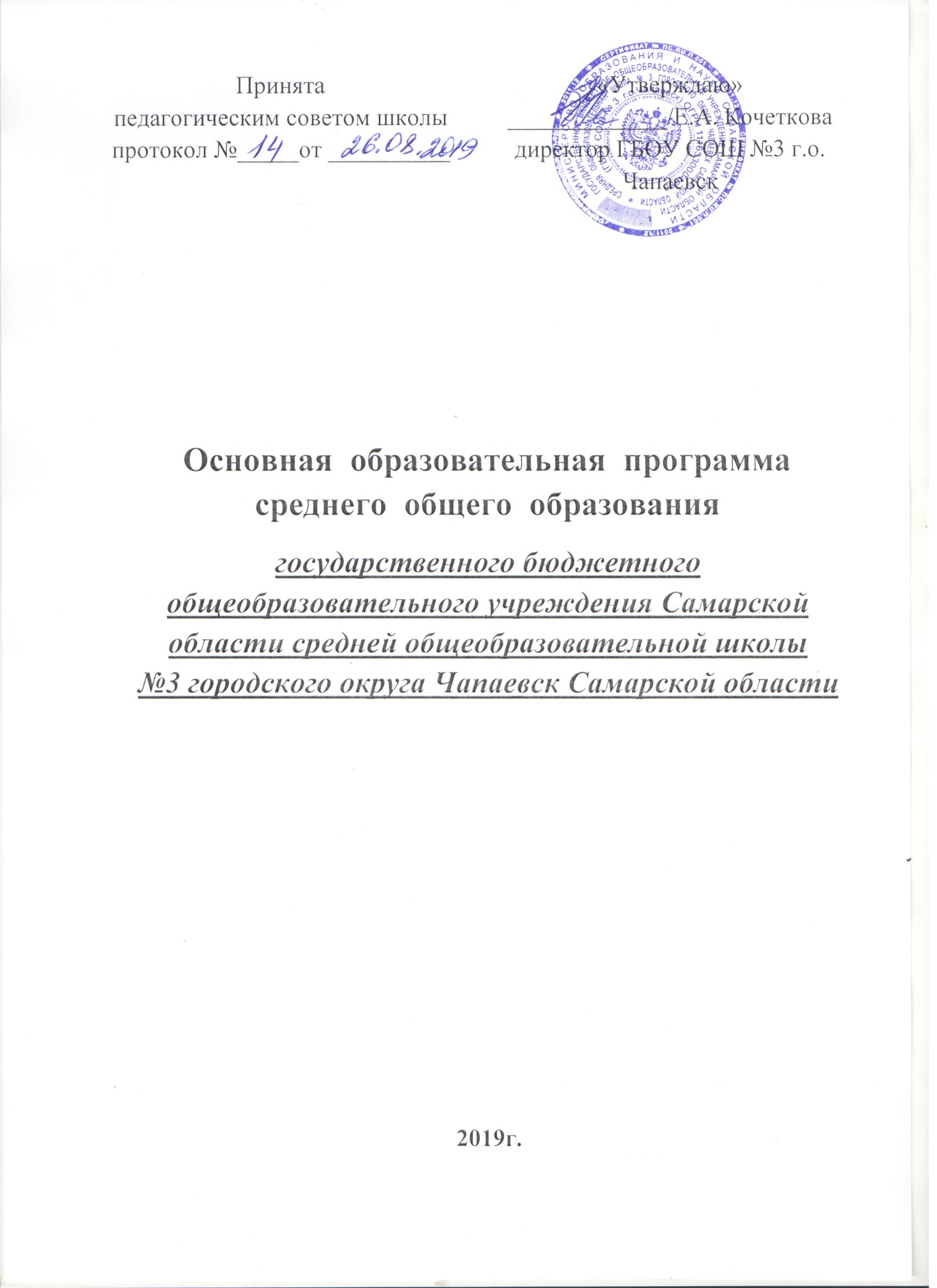 ОГЛАВЛЕНИЕI. Целевой раздел  основной образовательной программы среднего общего образования	7I.1. Пояснительная записка	7I.2. Планируемые результаты освоения обучающимися основной образовательной программы среднего общего образования	17I.2.1. Планируемые личностные результаты освоения ООП	17I.2.2. Планируемые метапредметные результаты освоения ООП	22I.2.3. Планируемые предметные результаты освоения ООП	24Русский язык	26Литература	29Иностранный язык	32Право	41Обществознание	46Математика: алгебра и начала математического анализа, геометрия	57Информатика	81Физика	84Химия	89Биология	95Физическая культура	98Основы безопасности жизнедеятельности	100         Астрономия……………………………………………………….105      I.3. Система оценки достижения планируемых результатов освоения основной образовательной программы среднего общего образования	106II. Содержательный раздел  основной образовательной программы среднего общего образования	121II.1. Программа развития универсальных учебных действий при получении среднего общего образования, включающая формирование компетенций обучающихся в области учебно-исследовательской и проектной деятельности	121II.1.1. Цели и задачи, включающие учебно-исследовательскую и проектную деятельность обучающихся как средства совершенствования их универсальных учебных действий; описание места Программы и ее роли в реализации требований ФГОС СОО	121II.1.2. Описание понятий, функций, состава и характеристик универсальных учебных действий и их связи с содержанием отдельных учебных предметов и внеурочной деятельностью, а также места универсальных учебных действий в структуре образовательной деятельности	124II.1.3. Типовые задачи по формированию универсальных учебных действий	129II.1.4. Описание особенностей учебно-исследовательской и проектной деятельности обучающихся	133II.1.5. Описание основных направлений учебно-исследовательской и проектной деятельности обучающихся	134II.1.6. Планируемые результаты учебно-исследовательской и проектной деятельности обучающихся в рамках урочной и внеурочной деятельности	134II.1.7. Описание условий, обеспечивающих развитие универсальных учебных действий у обучающихся, в том числе системы организационно-методического и ресурсного обеспечения учебно-исследовательской и проектной деятельности обучающихся	136II.1.8. Методика и инструментарий оценки успешности освоения и применения обучающимися универсальных учебных действий	139II.2. Программы отдельных учебных предметов	144Русский язык	145Литература	150Иностранный язык	182История	188География	231Право	231Обществознание	236Математика: алгебра и начала математического анализа, геометрия	242Информатика	252Физика	258Химия	269Биология	288Физическая культура	292Основы безопасности жизнедеятельности	294Астрономия……………………………………………………………302    II.3. Программа воспитания и социализации обучающихся при получении среднего общего образования	305II.3.1. Цель и задачи духовно-нравственного развития, воспитания и социализации обучающихся	307II.3.2. Основные направления и ценностные основы духовно-нравственного развития, воспитания и социализации	308II.3.3. Содержание, виды деятельности и формы занятий с обучающимися по каждому из направлений духовно-нравственного развития, воспитания и социализации обучающихся	312II.3.4. Модель организации работы по духовно-нравственному развитию, воспитанию и социализации обучающихся	319II.3.5. Описание форм и методов организации социально значимой деятельности обучающихся	321II.3.6. Описание основных технологий взаимодействия и сотрудничества субъектов воспитательного процесса и социальных институтов	323II.3.7. Описание методов и форм профессиональной ориентации в организации, осуществляющей образовательную деятельность	325II.3.8. Описание форм и методов формирования у обучающихся экологической культуры, культуры здорового и безопасного образа жизни, включая мероприятия по обучению правилам безопасного поведения на дорогах	327II.3.9. Описание форм и методов повышения педагогической культуры родителей (законных представителей) обучающихся	330II.3.10. Планируемые результаты духовно-нравственного развития, воспитания и социализации обучающихся, их профессиональной ориентации, формирования безопасного, здорового и экологически целесообразного образа жизни	331II.3.11. Критерии и показатели эффективности деятельности организации, осуществляющей образовательную деятельность, по обеспечению воспитания и социализации обучающихся	336II.4. Программа коррекционной работы	340II.4.1. Цели и задачи программы коррекционной работы с обучающимися с особыми образовательными потребностями, в том числе с ограниченными возможностями здоровья и инвалидами, на уровне среднего общего образования	341II.4.2. Перечень и содержание комплексных, индивидуально ориентированных коррекционных мероприятий, включающих использование индивидуальных методов обучения и воспитания, проведение индивидуальных и групповых занятий под руководством специалистов	342II.4.3. Система комплексного психолого-медико-социального сопровождения и поддержки обучающихся с особыми образовательными потребностями, в том числе с ограниченными возможностями здоровья и инвалидов	348II.4.4. Механизм взаимодействия, предусматривающий общую целевую и единую стратегическую направленность работы учителей, специалистов в области коррекционной и специальной педагогики, специальной психологии, медицинских работников	353II.4.5. Планируемые результаты работы с обучающимися с особыми образовательными потребностями, в том числе с ограниченными возможностями здоровья и инвалидами	355III. Организационный раздел  основной образовательной программы среднего общего образования	359III.1. Учебный план	359III.2. План внеурочной деятельности	367III.3. Система условий реализации основной образовательной программы	376III.3.1. Требования к кадровым условиям реализации основной образовательной программы	376III.3.2. Психолого-педагогические условия реализации основной образовательной программы	388III.3.3. Финансовое обеспечение реализации образовательной программы среднего общего образования	392III.3.4. Материально-технические условия реализации основной образовательной программы	396III.3.5. Информационно-методические условия реализации основной образовательной программы	408III.3.6. Обоснование необходимых изменений в имеющихся условиях в соответствии с основной образовательной программой среднего общего образования	416III.4. Механизмы достижения целевых ориентиров в системе условий	417III.5. Разработка сетевого графика (дорожная карта) по формированию необходимой системы условий	419III.6. Разработка контроля состояния системы условий	423I. Целевой раздел  основной образовательной программы среднего общего образования ГБОУ СОШ №3 г.о. ЧапаевскI.1. Пояснительная записка ООП СОО ГБОУ СОШ №3 г.о. Чапаевск - это совокупность учебно-методической документации, регламентирующей цели, ожидаемые результаты, содержание и реализацию образовательной деятельности и обеспечивающей выполнение ФГОС, образовательных потребностей и запросов учащихся и их законных представителей.Данная ООП СОО является нормативно-управленческим документом, определяющим содержание образовательной деятельности в ГБОУ СОШ №3 г.о. Чапаевск , и характеризует специфику содержания образования, особенности образовательной деятельности и управления в ГБОУ СОШ №3 г.о. Чапаевск . Для педагогического коллектива ООП СОО определяет главное в содержании образования и способствует координации деятельности всех учителей. На основе примерной основной образовательной программы среднего общего образования разработана основная образовательная программа среднего общего образования ГБОУ СОШ  №3, имеющего государственную аккредитацию, с учётом типа и вида  образовательного учреждения, а также образовательных потребностей и запросов участников образовательных отношений ив соответствии с нормативными правовыми документами:Федеральным законом Российской Федерации от 29.12.2012	№	273-ФЗ«Об  образовании в Российской Федерации» (с изменениями и дополнениями);Постановлением Правительства Российской Федерации от 15.04.2014 № 295 «Об утверждении государственной программы Российской Федерации «Развитие образования“ на 2013-2020 годы»;Приказом Министерства образования и науки Российской Федерации от 17.12.2010№ 1897 «Об утверждении федерального государственного образовательного стандарта основного общего образования» (с изменениями и дополнениями);Приказом Минобрнауки Российской Федерации от 30.08.2013 № 1015 «Об утверждении Порядка организации и осуществления образовательной деятельности по основным общеобразовательным программам - образовательным программам начального общего, основного общего, среднего общего образования» (с изменениями и дополнениями); Законом Самарской области от 22.12.2014 № 133-ГД «Об образовании в Самарской области»; Уставом ГБОУ СОШ №3 г.о. Чапаевск; Программой  развития ГБОУ СОШ №3 г.о. Чапаевск.ООП СОО ГБОУ СОШ №3 г.о. Чапаевск представляет собой систему взаимосвязанных программ, каждая из которых является самостоятельным звеном, обеспечивающим определенное направление деятельности ГБОУ СОШ №3 г.о. Чапаевск.	Характеристика ГБОУ СОШ №3 г.о. ЧапаевскПолное наименование общеобразовательного учреждения в соответствии с Уставом и лицензией: государственное бюджетное общеобразовательное учреждение Самарской области средняя общеобразовательная школа №3 городского округа Чапаевск Самарской областиТип: общеобразовательное учреждение.Вид: средняя общеобразовательная школа.Место нахождения: город Чапаевск, ул.Ярославская, д.6.Юридический адрес: 446100, РФ, Самарская область, г. Чапаевск, улица Ярославская, д.6 .Телефоны: 8 (846-39)3-22-74.Лицензия: Регистрационный номер 6319 от 14 декабря 2015 года. Серия 63Л01 № 0001917. Срок действия лицензии: бессрочно.Школа расположена в центральном районе города Чапаевска. Учреждение имеет Лицензию на образовательную деятельность и свидетельство об аккредитации; ориентировано на обучение, развитие и воспитание учащихся, а также на удовлетворение образовательных потребностей с учетом их возможностей, личностных склонностей и способностей. В соответствии с установленным государственным статусом образовательное учреждение реализует образовательные программы:	основные общеобразовательные программы дошкольного, начального общего, основного общего и среднего общего образования, общеразвивающие программы дополнительного образования. Для вовлечения учащихся в систему дополнительного образования, совершенствования внеклассной и внешкольной воспитательной работы школа сотрудничает со структурным подразделением ГБОУ СОШ № 3 г.о. Чапаевск – ДЮСШ-2, реализующим общеобразовательные программы дополнительного образования детей и взрослых.Большинство учащихся проживают на территории микрорайона. По гендерному признаку контингент школьников можно охарактеризовать как равный. Данный показатель учитывается при разработке дополнительных образовательных программ, программ внеурочной деятельности, а также при построении воспитательной среды образовательного учреждения.Миссия школы: ГБОУ СОШ №3 г.о. Чапаевск– это востребованное в социуме города   образовательное учреждение с: современной системой управления, профессиональной педагогической командой, педагогически насыщенной  образовательной деятельностью, ориентированной  на реализацию современных задач общего образования и удовлетворение образовательных запросов обучающихся и их семей, безопасным и комфортным образовательным пространством, предусматривающим охрану и развитие здоровья участников образовательных отношений, информационной открытостью для взаимодействия с социумом, что в совокупности создает оптимальные условия для формирования духовно-нравственной  и социально  адаптированной личности гражданина Российской Федерации. «Портрет выпускника средней школы»:любящий свой край и свою Родину, уважающий свой народ, его культуру и духовные традиции; осознающий и принимающий традиционные ценности семьи, российского гражданского общества, многонационального российского народа, человечества, осознающий свою сопричастность судьбе Отечества; креативный и критически мыслящий, активно и целенаправленно познающий мир, осознающий ценность образования и науки, труда и творчества для человека и общества; владеющий основами научных методов познания окружающего мира; - мотивированный на творчество и инновационную деятельность; готовый к сотрудничеству, способный осуществлять учебно-исследовательскую, проектную и информационнопознавательную деятельность; осознающий себя личностью, социально активный, уважающий закон и правопорядок, осознающий ответственность перед семьёй, обществом, государством, человечеством; уважающий мнение других людей, умеющий вести конструктивный диалог, достигать взаимопонимания и успешно взаимодействовать; осознанно выполняющий и пропагандирующий правила здорового, безопасного и экологически целесообразного образа жизни, активно участвующий в защите окружающей среды; Цели и задачи реализации основной образовательной программы среднего общего образованияЦелями реализации основной образовательной программы среднего общего образования являются:становление и развитие личности обучающегося в ее самобытности и уникальности, осознание собственной индивидуальности, появление жизненных планов, готовность к самоопределению;достижение выпускниками планируемых результатов: компетенций и компетентностей, определяемых личностными, семейными, общественными, государственными потребностями и возможностями обучающегося старшего школьного возраста, индивидуальной образовательной траекторией его развития и состоянием здоровья;-  создание максимально благоприятных условий для обучения и воспитания детей, отвечающих представлениям ГБОУ СОШ №3 г.о. Чапаевск о Портрете выпускника средней школы.Достижение поставленных целей при разработке и реализации образовательной организацией основной образовательной программы среднего общего образования предусматривает решение следующих основных задач:формирование российской гражданской идентичности обучающихся; сохранение и развитие культурного разнообразия и языкового наследия многонационального народа Российской Федерации, реализация права на изучение родного языка, овладение духовными ценностями и культурой многонационального народа России;обеспечение равных возможностей получения качественного среднего общего образования;обеспечение достижения обучающимися образовательных результатов в соответствии с требованиями, установленными Федеральным государственным образовательным стандартом среднего общего образования (далее – ФГОС СОО);обеспечение реализации бесплатного образования на уровне среднего общего образования в объеме основной образовательной программы, предусматривающей изучение обязательных учебных предметов, входящих в учебный план (учебных предметов по выбору из обязательных предметных областей, дополнительных учебных предметов, курсов по выбору и общих для включения во все учебные планы учебных предметов, в том числе на углубленном уровне), а также внеурочную деятельность; - создание условий для профессиональной ориентации обучающихся, их практической подготовки по техническому, социальному и естественно-научному направлениям;установление требований к воспитанию и социализации обучающихся, их самоидентификации посредством личностно и общественно значимой деятельности, социального и гражданского становления, осознанного выбора профессии, понимание значения профессиональной деятельности для человека и общества, в том числе через реализацию образовательных программ, входящих в основную образовательную программу;обеспечение преемственности основных образовательных программ начального общего, основного общего, среднего общего, профессионального образования; развитие государственно-общественного управления в образовании;формирование основ оценки результатов освоения обучающимися основной образовательной программы, деятельности педагогических работников, организаций, осуществляющих образовательную деятельность; создание условий для развития и самореализации обучающихся, для формирования здорового, безопасного и экологически целесообразного образа жизни обучающихся.Принципы и подходы к формированию основной образовательной программы среднего общего образованияМетодологической основой ФГОС СОО является системно-деятельностный подход, который предполагает:формирование готовности обучающихся к саморазвитию и непрерывному образованию;проектирование и конструирование развивающей образовательной среды организации, осуществляющей образовательную деятельность;активную учебно-познавательную деятельность обучающихся;построение образовательной деятельности с учетом индивидуальных, возрастных, психологических, физиологических особенностей и здоровья обучающихся.Основная образовательная программа ГБОУ СОШ №3 г.о. Чапаевск формируется на основе системно-деятельностного подхода. В связи с этим личностное, социальное, познавательное развитие обучающихся определяется характером организации их деятельности, в первую очередь учебной, а процесс функционирования образовательной организации, отраженный в основной образовательной программе (ООП), рассматривается как совокупность следующих взаимосвязанных компонентов: цели образования; содержания образования на уровне среднего общего образования; форм, методов, средств реализации этого содержания (технологии преподавания, освоения, обучения); субъектов системы образования (педагогов, обучающихся, их родителей  (законных представителей)); материальной базы как средства системы образования, в том числе с учетом принципа преемственности начального общего, основного общего, среднего общего, профессионального образования, который может быть реализован как через содержание, так и через формы, средства, технологии, методы и приемы работы.Основная образовательная программа ГБОУ СОШ №3 г.о. Чапаевск при конструировании и осуществлении образовательной деятельности ориентируется на личность как цель, субъект, результат и главный критерий эффективности, на создание соответствующих условий для саморазвития творческого потенциала личности.Осуществление принципа индивидуально-дифференцированного подхода позволяет создать оптимальные условия для реализации потенциальных возможностей каждого обучающегося. Основная образовательная программа формируется с учетом психолого-педагогических особенностей развития детей 15–18 лет, связанных:с формированием у обучающихся системы значимых социальных и межличностных отношений, ценностно-смысловых установок, отражающих личностные и гражданские позиции в деятельности, ценностных ориентаций, мировоззрения как системы обобщенных представлений о мире в целом, об окружающей действительности, других людях и самом себе, готовности руководствоваться ими в деятельности;с переходом от учебных действий, характерных для основной школы и связанных с овладением учебной деятельностью в единстве мотивационно-смыслового и операционно-технического компонентов, к учебно-профессиональной деятельности, реализующей профессиональные и личностные устремления обучающихся. Ведущее место у обучающихся на уровне среднего общего образования занимают мотивы, связанные с самоопределением и подготовкой к самостоятельной жизни, с дальнейшим образованием и самообразованием. Эти мотивы приобретают личностный смысл и становятся действенными;с освоением видов деятельности по получению нового знания в рамках учебного предмета, его преобразованию и применению в учебных, учебно-проектных и социально-проектных ситуациях, с появлением интереса к теоретическим проблемам, к способам познания и учения, к самостоятельному поиску учебно-теоретических проблем, способности к построению индивидуальной образовательной траектории;с формированием у обучающихся научного типа мышления, овладением научной терминологией, ключевыми понятиями, методами и приемами;с самостоятельным приобретением идентичности; повышением требовательности к самому себе; углублением самооценки; бóльшим реализмом в формировании целей и стремлении к тем или иным ролям; ростом устойчивости к фрустрациям; усилением потребности влиять на других людей.Основная образовательная программа формируется с учетом принципа демократизации, который обеспечивает формирование и развитие демократической культуры всех участников образовательных отношений на основе сотрудничества, сотворчества, личной ответственности в том числе через развитие органов государственно-общественного управления образовательной организацией.Основная образовательная программа формировалась в соответствии с требованиями ФГОС СОО и с учетом индивидуальных особенностей, потребностей и запросов обучающихся и их родителей (законных представителей) при получении среднего общего образования, включая образовательные потребности обучающихся с ограниченными возможностями здоровья и инвалидов, а также значимость данного уровня общего образования для продолжения обучения в профессиональной образовательной организации или образовательной организации высшего образования, профессиональной деятельности и успешной социализации.Общая характеристика основной образовательной программыОсновная образовательная программа среднего общего образования разработана на основе ФГОС СОО, Конституции Российской Федерации, Конвенции ООН о правах ребенка, учитывает региональные, национальные и этнокультурные потребности народов Российской Федерации, обеспечивает достижение обучающимися образовательных результатов в соответствии с требованиями, установленными ФГОС СОО, определяет цели, задачи, планируемые результаты, содержание и организацию образовательной деятельности на уровне среднего общего образования и реализуется образовательной организацией через урочную и внеурочную деятельность с соблюдением требований государственных санитарно-эпидемиологических правил и нормативов.Программа содержит три раздела: целевой, содержательный и организационный.Основная образовательная программа содержит обязательную часть и часть, формируемую участниками образовательных отношений. Обязательная часть в полном объеме выполняет требования ФГОС СОО и составляет 60 %, а часть, формируемая участниками образовательных отношений, – 40 % от общего объема образовательной программы среднего общего образования.В целях обеспечения индивидуальных потребностей обучающихся в основной образовательной программе предусматриваются учебные предметы, курсы, обеспечивающие различные интересы обучающихся, в том числе этнокультурные; внеурочная деятельность.Организация образовательной деятельности по основным образовательным программам среднего общего образования основана на дифференциации содержания с учетом образовательных потребностей и интересов обучающихся, обеспечивающих изучение учебных предметов всех предметных областей основной образовательной программы среднего общего образования на базовом или углубленном уровнях (профильное обучение)   основной образовательной программы среднего общего образованияОбщие подходы к организации внеурочной деятельностиСистема внеурочной деятельности включает в себя: жизнь ученических сообществ (в то числе ученических классов, разновозрастных объединений по интересам, клубов; юношеских общественных объединений и организаций в рамках «Российского движения школьников»); курсы внеурочной деятельности по выбору обучающихся; организационное обеспечение учебной деятельности; обеспечение благополучия обучающихся в пространстве общеобразовательной школы; систему воспитательных мероприятий.Организация внеурочной деятельности предусматривает возможность использования каникулярного времени, гибкость в распределении нагрузки при подготовке воспитательных мероприятий и общих коллективных дел.Вариативность содержания внеурочной деятельности определяется профилями обучения (естественно-научный, гуманитарный, социально-экономический, технологический, универсальный). Вариативность в распределении часов на отдельные элементы внеурочной деятельности определяется  с учетом  особенностей образовательных организаций. I.2. Планируемые результаты освоения обучающимися основной образовательной программы среднего общего образованияI.2.1. Планируемые личностные результаты освоения ООПЛичностные результаты в сфере отношений обучающихся к себе, к своему здоровью, к познанию себя:ориентация обучающихся на достижение личного счастья, реализацию позитивных жизненных перспектив, инициативность, креативность, готовность и способность к личностному самоопределению, способность ставить цели и строить жизненные планы;готовность и способность обеспечить себе и своим близким достойную жизнь в процессе самостоятельной, творческой и ответственной деятельности;готовность и способность обучающихся к отстаиванию личного достоинства, собственного мнения, готовность и способность вырабатывать собственную позицию по отношению к общественно-политическим событиям прошлого и настоящего на основе осознания и осмысления истории, духовных ценностей и достижений нашей страны;готовность и способность обучающихся к саморазвитию и самовоспитанию в соответствии с общечеловеческими ценностями и идеалами гражданского общества, потребность в физическом самосовершенствовании, занятиях спортивно-оздоровительной деятельностью;принятие и реализация ценностей здорового и безопасного образа жизни, бережное, ответственное и компетентное отношение к собственному физическому и психологическому здоровью; неприятие вредных привычек: курения, употребления алкоголя, наркотиков.Личностные результаты в сфере отношений обучающихся к России как к Родине (Отечеству): российская идентичность, способность к осознанию российской идентичности в поликультурном социуме, чувство причастности к историко-культурной общности российского народа и судьбе России, патриотизм, готовность к служению Отечеству, его защите; уважение к своему народу, чувство ответственности перед Родиной, гордости за свой край, свою Родину, прошлое и настоящее многонационального народа России, уважение к государственным символам (герб, флаг, гимн);формирование уважения к русскому языку как государственному языку Российской Федерации, являющемуся основой российской идентичности и главным фактором национального самоопределения;воспитание уважения к культуре, языкам, традициям и обычаям народов, проживающих в Российской Федерации.Личностные результаты в сфере отношений обучающихся к закону, государству и к гражданскому обществу: гражданственность, гражданская позиция активного и ответственного члена российского общества, осознающего свои конституционные права и обязанности, уважающего закон и правопорядок, осознанно принимающего традиционные национальные и общечеловеческие гуманистические и демократические ценности, готового к участию в общественной жизни;признание неотчуждаемости основных прав и свобод человека, которые принадлежат каждому от рождения, готовность к осуществлению собственных прав и свобод без нарушения прав и свобод других лиц, готовность отстаивать собственные права и свободы человека и гражданина согласно общепризнанным принципам и нормам международного права и в соответствии с Конституцией Российской Федерации, правовая и политическая грамотность;мировоззрение, соответствующее современному уровню развития науки и общественной практики, основанное на диалоге культур, а также различных форм общественного сознания, осознание своего места в поликультурном мире; интериоризация ценностей демократии и социальной солидарности, готовность к договорному регулированию отношений в группе или социальной организации;готовность обучающихся к конструктивному участию в принятии решений, затрагивающих их права и интересы, в том числе в различных формах общественной самоорганизации, самоуправления, общественно значимой деятельности; приверженность идеям интернационализма, дружбы, равенства, взаимопомощи народов; воспитание уважительного отношения к национальному достоинству людей, их чувствам, религиозным убеждениям;  готовность обучающихся противостоять идеологии экстремизма, национализма, ксенофобии; коррупции; дискриминации по социальным, религиозным, расовым, национальным признакам и другим негативным социальным явлениям. Личностные результаты в сфере отношений обучающихся с окружающими людьми: нравственное сознание и поведение на основе усвоения общечеловеческих ценностей, толерантного сознания и поведения в поликультурном мире, готовности и способности вести диалог с другими людьми, достигать в нем взаимопонимания, находить общие цели и сотрудничать для их достижения; принятие гуманистических ценностей, осознанное, уважительное и доброжелательное отношение к другому человеку, его мнению, мировоззрению;способность к сопереживанию и формирование позитивного отношения к людям, в том числе к лицам с ограниченными возможностями здоровья и инвалидам; бережное, ответственное и компетентное отношение к физическому и психологическому здоровью других людей, умение оказывать первую помощь;формирование выраженной в поведении нравственной позиции, в том числе способности к сознательному выбору добра, нравственного сознания и поведения на основе усвоения общечеловеческих ценностей и нравственных чувств (чести, долга, справедливости, милосердия и дружелюбия); развитие компетенций сотрудничества со сверстниками, детьми младшего возраста, взрослыми в образовательной, общественно полезной, учебно-исследовательской, проектной и других видах деятельности. Личностные результаты в сфере отношений обучающихся к окружающему миру, живой природе, художественной культуре: мировоззрение, соответствующее современному уровню развития науки, значимости науки, готовность к научно-техническому творчеству, владение достоверной информацией о передовых достижениях и открытиях мировой и отечественной науки, заинтересованность в научных знаниях об устройстве мира и общества;готовность и способность к образованию, в том числе самообразованию, на протяжении всей жизни; сознательное отношение к непрерывному образованию как условию успешной профессиональной и общественной деятельности; экологическая культура, бережное отношения к родной земле, природным богатствам России и мира; понимание влияния социально-экономических процессов на состояние природной и социальной среды, ответственность за состояние природных ресурсов; умения и навыки разумного природопользования, нетерпимое отношение к действиям, приносящим вред экологии; приобретение опыта эколого-направленной деятельности;эстетическое отношения к миру, готовность к эстетическому обустройству собственного быта. Личностные результаты в сфере отношений обучающихся к семье и родителям, в том числе подготовка к семейной жизни:ответственное отношение к созданию семьи на основе осознанного принятия ценностей семейной жизни; положительный образ семьи, родительства (отцовства и материнства), интериоризация традиционных семейных ценностей. Личностные результаты в сфере отношения обучающихся к труду, в сфере социально-экономических отношений:уважение ко всем формам собственности, готовность к защите своей собственности, осознанный выбор будущей профессии как путь и способ реализации собственных жизненных планов;готовность обучающихся к трудовой профессиональной деятельности как к возможности участия в решении личных, общественных, государственных, общенациональных проблем;потребность трудиться, уважение к труду и людям труда, трудовым достижениям, добросовестное, ответственное и творческое отношение к разным видам трудовой деятельности;готовность к самообслуживанию, включая обучение и выполнение домашних обязанностей.Личностные результаты в сфере физического, психологического, социального и академического благополучия обучающихся:физическое, эмоционально-психологическое, социальное благополучие обучающихся в жизни образовательной организации, ощущение детьми безопасности и психологического комфорта, информационной безопасности.I.2.2. Планируемые метапредметные результаты освоения ООПМетапредметные результаты освоения основной образовательной программы представлены тремя группами универсальных учебных действий (УУД).Регулятивные универсальные учебные действияВыпускник научится:самостоятельно определять цели, задавать параметры и критерии, по которым можно определить, что цель достигнута;оценивать возможные последствия достижения поставленной цели в деятельности, собственной жизни и жизни окружающих людей, основываясь на соображениях этики и морали;ставить и формулировать собственные задачи в образовательной деятельности и жизненных ситуациях;оценивать ресурсы, в том числе время и другие нематериальные ресурсы, необходимые для достижения поставленной цели;выбирать путь достижения цели, планировать решение поставленных задач, оптимизируя материальные и нематериальные затраты; организовывать эффективный поиск ресурсов, необходимых для достижения поставленной цели;сопоставлять полученный результат деятельности с поставленной заранее целью.2. Познавательные универсальные учебные действияВыпускник научится: искать и находить обобщенные способы решения задач, в том числе, осуществлять развернутый информационный поиск и ставить на его основе новые (учебные и познавательные) задачи;критически оценивать и интерпретировать информацию с разных позиций,  распознавать и фиксировать противоречия в информационных источниках;использовать различные модельно-схематические средства для представления существенных связей и отношений, а также противоречий, выявленных в информационных источниках;находить и приводить критические аргументы в отношении действий и суждений другого; спокойно и разумно относиться к критическим замечаниям в отношении собственного суждения, рассматривать их как ресурс собственного развития;выходить за рамки учебного предмета и осуществлять целенаправленный поиск возможностей для  широкого переноса средств и способов действия;выстраивать индивидуальную образовательную траекторию, учитывая ограничения со стороны других участников и ресурсные ограничения;менять и удерживать разные позиции в познавательной деятельности.Коммуникативные универсальные учебные действияВыпускник научится:осуществлять деловую коммуникацию как со сверстниками, так и со взрослыми (как внутри образовательной организации, так и за ее пределами), подбирать партнеров для деловой коммуникации исходя из соображений результативности взаимодействия, а не личных симпатий;при осуществлении групповой работы быть как руководителем, так и членом команды в разных ролях (генератор идей, критик, исполнитель, выступающий, эксперт и т.д.);координировать и выполнять работу в условиях реального, виртуального и комбинированного взаимодействия;развернуто, логично и точно излагать свою точку зрения с использованием адекватных (устных и письменных) языковых средств;распознавать конфликтогенные ситуации и предотвращать конфликты до их активной фазы, выстраивать деловую и образовательную коммуникацию, избегая личностных оценочных суждений.I.2.3. Планируемые предметные результаты освоения ООПНа уровне среднего общего образования в соответствии с ФГОС СОО выделяются 4 вида результатов: «Выпускник научится – базовый уровень», «Выпускник получит возможность научиться – базовый уровень», «Выпускник научится – углубленный уровень», «Выпускник получит возможность научиться – углубленный уровень».Логика представления результатов определяется следующей методологией. Как и в основном общем образовании, группа результатов «Выпускник научится» представляет собой результаты, достижение которых обеспечивается учителем в отношении всех обучающихся, выбравших данный уровень обучения. Группа результатов «Выпускник получит возможность научиться» обеспечивается учителем в отношении части наиболее мотивированных и способных обучающихся, выбравших данный уровень обучения. При контроле качества образования группа заданий, ориентированных на оценку достижения планируемых результатов из блока «Выпускник получит возможность научиться», может включаться в материалы блока «Выпускник научится». Это позволит предоставить возможность обучающимся продемонстрировать овладение качественно иным уровнем достижений и выявлять динамику роста численности наиболее подготовленных обучающихся. Принципиальным отличием результатов базового уровня от результатов углубленного уровня является их целевая направленность. Результаты базового уровня ориентированы на общую функциональную грамотность, получение компетентностей для повседневной жизни и общего развития. Эта группа результатов предполагает: – понимание предмета, ключевых вопросов и основных составляющих элементов изучаемой предметной области, что обеспечивается не за счет заучивания определений и правил, а посредством моделирования и постановки проблемных вопросов культуры, характерных для данной предметной области;– умение решать основные практические задачи, характерные для использования методов и инструментария данной предметной области;– осознание рамок изучаемой предметной области, ограниченности методов и инструментов, типичных связей с некоторыми другими областями знания. Результаты углубленного уровня ориентированы на получение компетентностей для последующей профессиональной деятельности как в рамках данной предметной области, так и в смежных с ней областях. Эта группа результатов предполагает: – овладение ключевыми понятиями и закономерностями, на которых строится данная предметная область, распознавание соответствующих им признаков и взаимосвязей, способность демонстрировать различные подходы к изучению явлений, характерных для изучаемой предметной области; – умение решать как некоторые практические, так и основные теоретические задачи, характерные для использования методов и инструментария данной предметной области;– наличие представлений о данной предметной области как целостной теории (совокупности теорий), об основных связях с иными смежными областями знаний. Программы учебных предметов построены таким образом, что предметные результаты базового уровня, относящиеся к разделу «Выпускник получит возможность научиться», соответствуют предметным результатам раздела «Выпускник научится» на углубленном уровне. Предметные результаты раздела «Выпускник получит возможность научиться» не выносятся на итоговую аттестацию, но при этом возможность их достижения должна быть предоставлена каждому обучающемуся.Русский языкВ результате изучения учебного предмета «Русский язык» на уровне среднего общего образования:Выпускник на базовом уровне научится:использовать языковые средства адекватно цели общения и речевой ситуации;использовать знания о формах русского языка (литературный язык, просторечие, народные говоры, профессиональные разновидности, жаргон, арго) при создании текстов;создавать устные и письменные высказывания, монологические и диалогические тексты определенной функционально-смысловой принадлежности (описание, повествование, рассуждение) и определенных жанров (тезисы, конспекты, выступления, лекции, отчеты, сообщения, аннотации, рефераты, доклады, сочинения);выстраивать композицию текста, используя знания о его структурных элементах;подбирать и использовать языковые средства в зависимости от типа текста и выбранного профиля обучения;правильно использовать лексические и грамматические средства связи предложений при построении текста;создавать устные и письменные тексты разных жанров в соответствии с функционально-стилевой принадлежностью текста;сознательно использовать изобразительно-выразительные средства языка при создании текста в соответствии с выбранным профилем обучения;использовать при работе с текстом разные виды чтения (поисковое, просмотровое, ознакомительное, изучающее, реферативное) и аудирования (с полным пониманием текста, с пониманием основного содержания, с выборочным извлечением информации);анализировать текст с точки зрения наличия в нем явной и скрытой, основной и второстепенной информации, определять его тему, проблему и основную мысль;извлекать необходимую информацию из различных источников и переводить ее в текстовый формат;преобразовывать текст в другие виды передачи информации;выбирать тему, определять цель и подбирать материал для публичного выступления;соблюдать культуру публичной речи;соблюдать в речевой практике основные орфоэпические, лексические, грамматические, стилистические, орфографические и пунктуационные нормы русского литературного языка;оценивать собственную и чужую речь с позиции соответствия языковым нормам;использовать основные нормативные словари и справочники для оценки устных и письменных высказываний с точки зрения соответствия языковым нормам.Выпускник на базовом уровне получит возможность научиться:распознавать уровни и единицы языка в предъявленном тексте и видеть взаимосвязь между ними;анализировать при оценке собственной и чужой речи языковые средства, использованные в тексте, с точки зрения правильности, точности и уместности их употребления;комментировать авторские высказывания на различные темы (в том числе о богатстве и выразительности русского языка);отличать язык художественной литературы от других разновидностей современного русского языка;использовать синонимические ресурсы русского языка для более точного выражения мысли и усиления выразительности речи;иметь представление об историческом развитии русского языка и истории русского языкознания;выражать согласие или несогласие с мнением собеседника в соответствии с правилами ведения диалогической речи;дифференцировать главную и второстепенную информацию, известную и неизвестную информацию в прослушанном тексте;проводить самостоятельный поиск текстовой и нетекстовой информации, отбирать и анализировать полученную информацию;сохранять стилевое единство при создании текста заданного функционального стиля;владеть умениями информационно перерабатывать прочитанные и прослушанные тексты и представлять их в виде тезисов, конспектов, аннотаций, рефератов;создавать отзывы и рецензии на предложенный текст;соблюдать культуру чтения, говорения, аудирования и письма;соблюдать культуру научного и делового общения в устной и письменной форме, в том числе при обсуждении дискуссионных проблем;соблюдать нормы речевого поведения в разговорной речи, а также в учебно-научной и официально-деловой сферах общения;осуществлять речевой самоконтроль;совершенствовать орфографические и пунктуационные умения и навыки на основе знаний о нормах русского литературного языка;использовать основные нормативные словари и справочники для расширения словарного запаса и спектра используемых языковых средств;оценивать эстетическую сторону речевого высказывания при анализе текстов (в том числе художественной литературы).ЛитератураВ результате изучения учебного предмета «Литература» на уровне среднего общего образования:Выпускник на базовом уровне научится:демонстрировать знание произведений русской, родной и мировой литературы, приводя примеры двух или более текстов, затрагивающих общие темы или проблемы;в устной и письменной форме обобщать и анализировать свой читательский опыт, а именно:• обосновывать выбор художественного произведения для анализа, приводя в качестве аргумента как тему (темы) произведения, так и его проблематику (содержащиеся в нем смыслы и подтексты);• использовать для раскрытия тезисов своего высказывания указание на фрагменты произведения, носящие проблемный характер и требующие анализа;• давать объективное изложение текста: характеризуя произведение, выделять две (или более) основные темы или идеи произведения, показывать их развитие в ходе сюжета, их взаимодействие и взаимовлияние, в итоге раскрывая сложность художественного мира произведения;• анализировать жанрово-родовой выбор автора, раскрывать особенности развития и связей элементов художественного мира произведения: места и времени действия, способы изображения действия и его развития, способы введения персонажей и средства раскрытия и/или развития их характеров;• определять контекстуальное значение слов и фраз, используемых в художественном произведении (включая переносные и коннотативные значения), оценивать их художественную выразительность с точки зрения новизны, эмоциональной и смысловой наполненности, эстетической значимости;• анализировать авторский выбор определенных композиционных решений в произведении, раскрывая, как взаиморасположение и взаимосвязь определенных частей текста способствует формированию его общей структуры и обусловливает эстетическое воздействие на читателя (например, выбор определенного зачина и концовки произведения, выбор между счастливой или трагической развязкой, открытым или закрытым финалом);• анализировать случаи, когда для осмысления точки зрения автора и/или героев требуется отличать то, что прямо заявлено в тексте, от того, что в нем подразумевается (например, ирония, сатира, сарказм, аллегория, гипербола и т.п.);осуществлять следующую продуктивную деятельность:• давать развернутые ответы на вопросы об изучаемом на уроке произведении или создавать небольшие рецензии на самостоятельно прочитанные произведения, демонстрируя целостное восприятие художественного мира произведения, понимание принадлежности произведения к литературному направлению (течению) и культурно-исторической эпохе (периоду);• выполнять проектные работы в сфере литературы и искусства, предлагать свои собственные обоснованные интерпретации литературных произведений.Выпускник на базовом уровне получит возможность научиться:давать историко-культурный комментарий к тексту произведения (в том числе и с использованием ресурсов музея, специализированной библиотеки, исторических документов и т. п.);анализировать художественное произведение в сочетании воплощения в нем объективных законов литературного развития и субъективных черт авторской индивидуальности;анализировать художественное произведение во взаимосвязи литературы с другими областями гуманитарного знания (философией, историей, психологией и др.);анализировать одну из интерпретаций эпического, драматического или лирического произведения (например, кинофильм или театральную постановку; запись художественного чтения; серию иллюстраций к произведению), оценивая, как интерпретируется исходный текст.Выпускник на базовом уровне получит возможность узнать:о месте и значении русской литературы в мировой литературе;о произведениях новейшей отечественной и мировой литературы;о важнейших литературных ресурсах, в том числе в сети Интернет;об историко-культурном подходе в литературоведении;об историко-литературном процессе XIX и XX веков;о наиболее ярких или характерных чертах литературных направлений или течений; имена ведущих писателей, значимые факты их творческой биографии, названия ключевых произведений, имена героев, ставших «вечными образами» или именами нарицательными в общемировой и отечественной культуре;о соотношении и взаимосвязях литературы с историческим периодом, эпохой.Иностранный языкВ результате изучения учебного предмета «Иностранный язык» (английский) на уровне среднего общего образования:Выпускник на базовом уровне научится:Коммуникативные уменияГоворение, диалогическая речьВести диалог/полилог в ситуациях неофициального общения в рамках изученной тематики;при помощи разнообразных языковых средств без подготовки инициировать, поддерживать и заканчивать беседу на темы, включенные в раздел «Предметное содержание речи»;выражать и аргументировать личную точку зрения;запрашивать информацию и обмениваться информацией в пределах изученной тематики;обращаться за разъяснениями, уточняя интересующую информацию. Говорение, монологическая речьФормулировать несложные связные высказывания с использованием основных коммуникативных типов речи (описание, повествование, рассуждение, характеристика) в рамках тем, включенных в раздел «Предметное содержание речи»;передавать основное содержание прочитанного/
увиденного/услышанного;давать краткие описания и/или комментарии с опорой на нелинейный текст (таблицы, графики);строить высказывание на основе изображения с опорой или без опоры на ключевые слова/план/вопросы. АудированиеПонимать основное содержание несложных аутентичных аудиотекстов различных стилей и жанров монологического и диалогического характера в рамках изученной тематики с четким нормативным произношением;выборочное понимание запрашиваемой информации из несложных аутентичных аудиотекстов различных жанров монологического и диалогического характера в рамках изученной тематики, характеризующихся четким нормативным произношением.ЧтениеЧитать и понимать несложные аутентичные тексты различных стилей и жанров, используя основные виды чтения (ознакомительное, изучающее, поисковое/просмотровое) в зависимости от коммуникативной задачи;отделять в несложных аутентичных текстах различных стилей и жанров главную информацию от второстепенной, выявлять наиболее значимые факты. ПисьмоПисать несложные связные тексты по изученной тематике;писать личное (электронное) письмо, заполнять анкету, письменно излагать сведения о себе в форме, принятой в стране/странах изучаемого языка;письменно выражать свою точку зрения в рамках тем, включенных в раздел «Предметное содержание речи», в форме рассуждения, приводя аргументы и примеры.Языковые навыкиОрфография и пунктуацияВладеть орфографическими навыками в рамках тем, включенных в раздел «Предметное содержание речи»;расставлять в тексте знаки препинания в соответствии с нормами пунктуации.Фонетическая сторона речиВладеть слухопроизносительными навыками в рамках тем, включенных в раздел «Предметное содержание речи»;владеть навыками ритмико-интонационного оформления речи в зависимости от коммуникативной ситуации.Лексическая сторона речиРаспознавать и употреблять в речи лексические единицы в рамках тем, включенных в раздел «Предметное содержание речи»;распознавать и употреблять в речи наиболее распространенные фразовые глаголы;определять принадлежность слов к частям речи по аффиксам;догадываться о значении отдельных слов на основе сходства с родным языком, по словообразовательным элементам и контексту;распознавать и употреблять различные средства связи в тексте для обеспечения его целостности (firstly, to begin with, however, as for me, finally, at last, etc.).Грамматическая сторона речиОперировать в процессе устного и письменного общения основными синтактическими конструкциями в соответствии с коммуникативной задачей;употреблять в речи различные коммуникативные типы предложений: утвердительные, вопросительные (общий, специальный, альтернативный, разделительный вопросы), отрицательные, побудительные (в утвердительной и отрицательной формах);употреблять в речи распространенные и нераспространенные простые предложения, в том числе с несколькими обстоятельствами, следующими в определенном порядке (We moved to a new house last year);употреблять в речи сложноподчиненные предложения с союзами и союзными словами what, when, why, which, that, who, if, because, that’s why, than, so, for, since, during, so that, unless;употреблять в речи сложносочиненные предложения с сочинительными союзами and, but, or;употреблять в речи условные предложения реального (Conditional I – If I see Jim, I’ll invite him to our school party) и нереального характера (Conditional II – If I were you, I would start learning French);употреблять в речи предложения с конструкцией I wish (I wish I had my own room);употреблять в речи предложения с конструкцией so/such (I was so busy that I forgot to phone my parents);употреблять в речи конструкции с герундием: to love / hate doing something; stop talking;употреблять в речи конструкции с инфинитивом: want to do, learn to speak;употреблять в речи инфинитив цели (I called to cancel our lesson);употреблять в речи конструкцию it takes me … to do something;использовать косвенную речь;использовать в речи глаголы в наиболее употребляемых временных формах: Present Simple, Present Continuous, Future Simple, Past Simple, Past Continuous, Present Perfect, Present Perfect Continuous, Past Perfect;употреблять в речи страдательный залог в формах наиболее используемых времен: Present Simple, Present Continuous, Past Simple, Present Perfect;употреблять в речи различные грамматические средства для выражения будущего времени – to be going to, Present Continuous; Present Simple;употреблять в речи модальные глаголы и их эквиваленты (may, can/be able to, must/have to/should; need, shall, could, might, would);согласовывать времена в рамках сложного предложения в плане настоящего и прошлого;употреблять в речи имена существительные в единственном числе и во множественном числе, образованные по правилу, и исключения;употреблять в речи определенный/неопределенный/нулевой артикль;употреблять в речи личные, притяжательные, указательные, неопределенные, относительные, вопросительные местоимения;употреблять в речи имена прилагательные в положительной, сравнительной и превосходной степенях, образованные по правилу, и исключения;употреблять в речи наречия в положительной, сравнительной и превосходной степенях, а также наречия, выражающие количество (many / much, few / a few, little / a little) и наречия, выражающие время;употреблять предлоги, выражающие направление движения, время и место действия.Выпускник на базовом уровне получит возможность научиться:Коммуникативные уменияГоворение, диалогическая речьВести диалог/полилог в ситуациях официального общения в рамках изученной тематики; кратко комментировать точку зрения другого человека;проводить подготовленное интервью, проверяя и получая подтверждение какой-либо информации;обмениваться информацией, проверять и подтверждать собранную фактическую информацию.Говорение, монологическая речьРезюмировать прослушанный/прочитанный текст;обобщать информацию на основе прочитанного/прослушанного текста.АудированиеПолно и точно воспринимать информацию в распространенных коммуникативных ситуациях;обобщать прослушанную информацию и выявлять факты в соответствии с поставленной задачей/вопросом.ЧтениеЧитать и понимать несложные аутентичные тексты различных стилей и жанров и отвечать на ряд уточняющих вопросов.ПисьмоПисать краткий отзыв на фильм, книгу или пьесу.Языковые навыкиФонетическая сторона речиПроизносить звуки английского языка четко, естественным произношением, не допуская ярко выраженного акцента.Орфография и пунктуацияВладеть орфографическими навыками;расставлять в тексте знаки препинания в соответствии с нормами пунктуации.Лексическая сторона речиИспользовать фразовые глаголы по широкому спектру тем, уместно употребляя их в соответствии со стилем речи;узнавать и использовать в речи устойчивые выражения и фразы (collocations).Грамматическая сторона речиИспользовать в речи модальные глаголы для выражения возможности или вероятности в прошедшем времени (could + have done; might + have done);употреблять в речи структуру have/get + something + Participle II (causative form) как эквивалент страдательного залога;употреблять в речи эмфатические конструкции типа It’s him who… It’s time you did smth;употреблять в речи все формы страдательного залога;употреблять в речи времена Past Perfect и Past Perfect Continuous;употреблять в речи условные предложения нереального характера (Conditional 3);употреблять в речи структуру to be/get + used to + verb;употреблять в речи структуру used to / would + verb для обозначения регулярных действий в прошлом;употреблять в речи предложения с конструкциями as … as; not so … as; either … or; neither … nor;использовать широкий спектр союзов для выражения противопоставления и различия в сложных предложениях.ИсторияВ результате изучения учебного предмета «История» на уровне среднего общего образования:Выпускник на базовом уровне научится:рассматривать историю России как неотъемлемую часть мирового исторического процесса; знать основные даты и временные периоды всеобщей и отечественной истории из раздела дидактических единиц;определять последовательность и длительность исторических событий, явлений, процессов;характеризовать место, обстоятельства, участников, результаты важнейших исторических событий;представлять культурное наследие России и других стран; работать с историческими документами; сравнивать различные исторические документы, давать им общую характеристику; критически анализировать информацию из различных источников; соотносить иллюстративный материал с историческими событиями, явлениями, процессами, персоналиями;использовать статистическую (информационную) таблицу, график, диаграмму как источники информации;использовать аудиовизуальный ряд как источник информации; составлять описание исторических объектов и памятников на основе текста, иллюстраций, макетов, интернет-ресурсов; работать с хронологическими таблицами, картами и схемами; читать легенду исторической карты; владеть основной современной терминологией исторической науки, предусмотренной программой; демонстрировать умение вести диалог, участвовать в дискуссии по исторической тематике; оценивать роль личности в отечественной истории ХХ века;ориентироваться в дискуссионных вопросах российской истории ХХ века и существующих в науке их современных версиях и трактовках.Выпускник на базовом уровне получит возможность научиться:демонстрировать умение сравнивать и обобщать исторические события российской и мировой истории, выделять ее общие черты и национальные особенности и понимать роль России в мировом сообществе;устанавливать аналогии и оценивать вклад разных стран в сокровищницу мировой культуры; определять место и время создания исторических документов; проводить отбор необходимой информации и использовать информацию Интернета, телевидения и других СМИ при изучении политической деятельности современных руководителей России и ведущих зарубежных стран; характеризовать современные версии и трактовки важнейших проблем отечественной и всемирной истории;понимать объективную и субъективную обусловленность оценок российскими и зарубежными историческими деятелями характера и значения социальных реформ и контрреформ, внешнеполитических событий, войн и революций; использовать картографические источники для описания событий и процессов новейшей отечественной истории и привязки их к месту и времени; представлять историческую информацию в виде таблиц, схем, графиков и др., заполнять контурную карту;соотносить историческое время, исторические события, действия и поступки исторических личностей ХХ века; анализировать и оценивать исторические события местного масштаба в контексте общероссийской и мировой истории ХХ века; обосновывать собственную точку зрения по ключевым вопросам истории России Новейшего времени с опорой на материалы из разных источников, знание исторических фактов, владение исторической терминологией; приводить аргументы и примеры в защиту своей точки зрения; применять полученные знания при анализе современной политики России;владеть элементами проектной деятельности.ПравоВ результате изучения учебного предмета «Право» на уровне среднего общего образования:Выпускник на углубленном уровне научится:выделять содержание различных теорий происхождения государства;сравнивать различные формы государства;приводить примеры различных элементов государственного механизма и их место в общей структуре;соотносить основные черты гражданского общества и правового государства;применять знания о принципах, источниках, нормах, институтах и отраслях права, необходимых для ориентации в российском нормативно-правовом материале, для эффективной реализации своих прав и законных интересов;оценивать роль и значение права как важного социального регулятора и элемента культуры общества;сравнивать и выделять особенности и достоинства различных правовых систем (семей);проводить сравнительный анализ правовых норм с другими социальными нормами, выявлять их соотношение, взаимосвязь и взаимовлияние;характеризовать особенности системы российского права;различать формы реализации права;выявлять зависимость уровня правосознания от уровня правовой культуры;оценивать собственный возможный вклад в становление и развитие правопорядка и законности в Российской Федерации;различать соответствующие виды правоотношений, правонарушений, юридической ответственности, применяемых санкций, способов восстановления нарушенных прав;выявлять общественную опасность коррупции для гражданина, общества и государства;целостно анализировать принципы и нормы, регулирующие государственное устройство Российской Федерации, конституционный статус государственной власти и систему конституционных прав и свобод в Российской Федерации, механизмы реализации и защиты прав граждан и юридических лиц в соответствии с положениями Конституции Российской Федерации;сравнивать воинскую обязанность и альтернативную гражданскую службу;оценивать роль Уполномоченного по правам человека Российской Федерации в механизме защиты прав человека и гражданина в Российской Федерации;характеризовать систему органов государственной власти Российской Федерации в их единстве и системном взаимодействии;характеризовать правовой статус Президента Российской Федерации, выделять его основные функции и объяснять их внутри- и внешнеполитическое значение;дифференцировать функции Совета Федерации и Государственной Думы Российской Федерации;характеризовать Правительство Российской Федерации как главный орган исполнительной власти в государстве; раскрывать порядок формирования и структуру Правительства Российской Федерации;характеризовать судебную систему и систему правоохранительных органов Российской Федерации; характеризовать этапы законодательного процесса и субъектов законодательной инициативы;выделять особенности избирательного процесса в Российской Федерации;характеризовать систему органов местного самоуправления как одну из основ конституционного строя Российской Федерации;определять место международного права в отраслевой системе права; характеризовать субъектов международного права;различать способы мирного разрешения споров;оценивать социальную значимость соблюдения прав человека;сравнивать механизмы универсального и регионального сотрудничества и контроля в области международной защиты прав человека;дифференцировать участников вооруженных конфликтов;различать защиту жертв войны и защиту гражданских объектов и культурных ценностей; называть виды запрещенных средств и методов ведения военных действий;выделять структурные элементы системы российского законодательства;анализировать различные гражданско-правовые явления, юридические факты и правоотношения в сфере гражданского права;проводить сравнительный анализ организационно-правовых форм предпринимательской деятельности, выявлять их преимущества и недостатки;целостно описывать порядок заключения гражданско-правового договора;различать формы наследования;различать виды и формы сделок в Российской Федерации;выявлять способы защиты гражданских прав; характеризовать особенности защиты прав на результаты интеллектуальной деятельности;анализировать условия вступления в брак, характеризовать порядок и условия регистрации и расторжения брака;различать формы воспитания детей, оставшихся без попечения родителей;выделять права и обязанности членов семьи;характеризовать трудовое право как одну из ведущих отраслей российского права, определять правовой статус участников трудовых правоотношений;проводить сравнительный анализ гражданско-правового и трудового договоров;различать рабочее время и время отдыха, разрешать трудовые споры правовыми способами;дифференцировать уголовные и административные правонарушения и наказание за них;проводить сравнительный анализ уголовного и административного видов ответственности; иллюстрировать примерами порядок и условия привлечения к уголовной и административной ответственности несовершеннолетних;целостно описывать структуру банковской системы Российской Федерации;в практических ситуациях определять применимость налогового права Российской Федерации; выделять объекты и субъекты налоговых правоотношений;соотносить виды налоговых правонарушений с ответственностью за их совершение;применять нормы жилищного законодательства в процессе осуществления своего права на жилище;дифференцировать права и обязанности участников образовательного процесса;проводить сравнительный анализ конституционного, гражданского, арбитражного, уголовного и административного видов судопроизводства, грамотно применять правовые нормы для разрешения конфликтов правовыми способами;давать на примерах квалификацию возникающих в сфере процессуального права правоотношений;применять правовые знания для аргументации собственной позиции в конкретных правовых ситуациях с использованием нормативных актов;выявлять особенности и специфику различных юридических профессий.Выпускник на углубленном уровне получит возможность научиться:проводить сравнительный анализ различных теорий государства и права;дифференцировать теории сущности государства по источнику государственной власти; сравнивать достоинства и недостатки различных видов и способов толкования права;оценивать тенденции развития государства и права на современном этапе;понимать необходимость правового воспитания и противодействия правовому нигилизму;классифицировать виды конституций по форме выражения, по субъектам принятия, по порядку принятия и изменения;толковать государственно-правовые явления и процессы;проводить сравнительный анализ особенностей российской правовой системы и правовых систем других государств;различать принципы и виды правотворчества;описывать этапы становления парламентаризма в России;сравнивать различные виды избирательных систем;анализировать с точки зрения международного права проблемы, возникающие в современных международных отношениях;анализировать институт международно-правового признания;выявлять особенности международно-правовой ответственности;выделять основные международно-правовые акты, регулирующие отношения государств в рамках международного гуманитарного права;оценивать роль неправительственных организаций в деятельности по защите прав человека в условиях военного времени;формулировать особенности страхования в Российской Федерации, различать виды страхования;различать опеку и попечительство;находить наиболее оптимальные варианты разрешения правовых споров, возникающих в процессе трудовой деятельности;определять применимость норм финансового права в конкретной правовой ситуации;характеризовать аудит как деятельность по проведению проверки финансовой отчетности;определять судебную компетенцию, стратегию и тактику ведения процесса.ОбществознаниеВ результате изучения учебного предмета «Обществознание» на уровне среднего общего образования:Выпускник на базовом уровне научится:Человек. Человек в системе общественных отношенийВыделять черты социальной сущности человека;определять роль духовных ценностей в обществе;распознавать формы культуры по их признакам, иллюстрировать их примерами;различать виды искусства;соотносить поступки и отношения с принятыми нормами морали;выявлять сущностные характеристики религии и ее роль в культурной жизни;выявлять роль агентов социализации на основных этапах социализации индивида;раскрывать связь между мышлением и деятельностью;различать виды деятельности, приводить примеры основных видов деятельности;выявлять и соотносить цели, средства и результаты деятельности;анализировать различные ситуации свободного выбора, выявлять его основания и последствия; различать формы чувственного и рационального познания, поясняя их примерами;выявлять особенности научного познания;различать абсолютную и относительную истины;иллюстрировать конкретными примерами роль мировоззрения в жизни человека;выявлять связь науки и образования, анализировать факты социальной действительности в контексте возрастания роли образования и науки в современном обществе;выражать и аргументировать собственное отношение к роли образования и самообразования в жизни человека.Общество как сложная динамическая системаХарактеризовать общество как целостную развивающуюся (динамическую) систему в единстве и взаимодействии его основных сфер и институтов;выявлять, анализировать, систематизировать и оценивать информацию, иллюстрирующую многообразие и противоречивость социального развития;приводить примеры прогрессивных и регрессивных общественных изменений, аргументировать свои суждения, выводы;формулировать собственные суждения о сущности, причинах и последствиях глобализации; иллюстрировать проявления различных глобальных проблем.ЭкономикаРаскрывать взаимосвязь экономики с другими сферами жизни общества;конкретизировать примерами основные факторы производства и факторные доходы;объяснять механизм свободного ценообразования, приводить примеры действия законов спроса и предложения;оценивать влияние конкуренции и монополии на экономическую жизнь, поведение основных участников экономики;различать формы бизнеса;извлекать социальную информацию из источников различного типа о тенденциях развития современной рыночной экономики;различать экономические и бухгалтерские издержки;приводить примеры постоянных и переменных издержек производства;различать деятельность различных финансовых институтов, выделять задачи, функции и роль Центрального банка Российской Федерации в банковской системе РФ;различать формы, виды проявления инфляции, оценивать последствия инфляции для экономики в целом и для различных социальных групп;выделять объекты спроса и предложения на рынке труда, описывать механизм их взаимодействия;определять причины безработицы, различать ее виды;высказывать обоснованные суждения о направлениях государственной политики в области занятости; объяснять поведение собственника, работника, потребителя с точки зрения экономической рациональности, анализировать собственное потребительское поведение;анализировать практические ситуации, связанные с реализацией гражданами своих экономических интересов;приводить примеры участия государства в регулировании рыночной экономики;высказывать обоснованные суждения о различных направлениях экономической политики государства и ее влиянии на экономическую жизнь общества;различать важнейшие измерители экономической деятельности и показатели их роста: ВНП (валовой национальный продукт), ВВП (валовой внутренний продукт);различать и сравнивать пути достижения экономического роста.Социальные отношенияВыделять критерии социальной стратификации;анализировать социальную информацию из адаптированных источников о структуре общества и направлениях ее изменения;выделять особенности молодежи как социально-демографической группы, раскрывать на примерах социальные роли юношества;высказывать обоснованное суждение о факторах, обеспечивающих успешность самореализации молодежи в условиях современного рынка труда;выявлять причины социальных конфликтов, моделировать ситуации разрешения конфликтов;конкретизировать примерами виды социальных норм;характеризовать виды социального контроля и их социальную роль, различать санкции социального контроля;различать позитивные и негативные девиации, раскрывать на примерах последствия отклоняющегося поведения для человека и общества;определять и оценивать возможную модель собственного поведения в конкретной ситуации с точки зрения социальных норм;различать виды социальной мобильности, конкретизировать примерами;выделять причины и последствия этносоциальных конфликтов, приводить примеры способов их разрешения;характеризовать основные принципы национальной политики России на современном этапе;характеризовать социальные институты семьи и брака; раскрывать факторы, влияющие на формирование института современной семьи; характеризовать семью как социальный институт, раскрывать роль семьи в современном обществе;высказывать обоснованные суждения о факторах, влияющих на демографическую ситуацию в стране;формулировать выводы о роли религиозных организаций в жизни современного общества, объяснять сущность свободы совести, сущность и значение веротерпимости;осуществлять комплексный поиск, систематизацию социальной информации по актуальным проблемам социальной сферы, сравнивать, анализировать, делать выводы, рационально решать познавательные и проблемные задачи; оценивать собственные отношения и взаимодействие с другими людьми с позиций толерантности.ПолитикаВыделять субъектов политической деятельности и объекты политического воздействия;различать политическую власть и другие виды власти;устанавливать связи между социальными интересами, целями и методами политической деятельности;высказывать аргументированные суждения о соотношении средств и целей в политике;раскрывать роль и функции политической системы;характеризовать государство как центральный институт политической системы;различать типы политических режимов, давать оценку роли политических режимов различных типов в общественном развитии;обобщать и систематизировать информацию о сущности (ценностях, принципах, признаках, роли в общественном развитии) демократии;характеризовать демократическую избирательную систему;различать мажоритарную, пропорциональную, смешанную избирательные системы;устанавливать взаимосвязь правового государства и гражданского общества, раскрывать ценностный смысл правового государства;определять роль политической элиты и политического лидера в современном обществе;конкретизировать примерами роль политической идеологии;раскрывать на примерах функционирование различных партийных систем;формулировать суждение о значении многопартийности и идеологического плюрализма в современном обществе;оценивать роль СМИ в современной политической жизни;иллюстрировать примерами основные этапы политического процесса;различать и приводить примеры непосредственного и опосредованного политического участия, высказывать обоснованное суждение о значении участия граждан в политике.Правовое регулирование общественных отношенийСравнивать правовые нормы с другими социальными нормами;выделять основные элементы системы права;выстраивать иерархию нормативных актов;выделять основные стадии законотворческого процесса в Российской Федерации;различать понятия «права человека» и «права гражданина», ориентироваться в ситуациях, связанных с проблемами гражданства, правами и обязанностями гражданина РФ, с реализацией гражданами своих прав и свобод;обосновывать взаимосвязь между правами и обязанностями человека и гражданина, выражать собственное отношение к лицам, уклоняющимся от выполнения конституционных обязанностей;аргументировать важность соблюдения норм экологического права и характеризовать способы защиты экологических прав;раскрывать содержание гражданских правоотношений;применять полученные знания о нормах гражданского права в практических ситуациях, прогнозируя последствия принимаемых решений;различать организационно-правовые формы предприятий;характеризовать порядок рассмотрения гражданских споров;давать обоснованные оценки правомерного и неправомерного поведения субъектов семейного права, применять знания основ семейного права в повседневной жизни;находить и использовать в повседневной жизни информацию о правилах приема в образовательные организации профессионального и высшего образования;характеризовать условия заключения, изменения и расторжения трудового договора;иллюстрировать примерами виды социальной защиты и социального обеспечения;извлекать и анализировать информацию по заданной теме в адаптированных источниках различного типа (Конституция РФ, ГПК РФ, АПК РФ, УПК РФ);объяснять основные идеи международных документов, направленных на защиту прав человека.Выпускник на базовом уровне получит возможность научиться:Человек. Человек в системе общественных отношенийИспользовать полученные знания о социальных ценностях и нормах в повседневной жизни, прогнозировать последствия принимаемых решений;применять знания о методах познания социальных явлений и процессов в учебной деятельности и повседневной жизни; оценивать разнообразные явления и процессы общественного развития;характеризовать основные методы научного познания;выявлять особенности социального познания;различать типы мировоззрений;объяснять специфику взаимовлияния двух миров социального и природного в понимании природы человека и его мировоззрения;выражать собственную позицию по вопросу познаваемости мира и аргументировать ее.Общество как сложная динамическая системаУстанавливать причинно-следственные связи между состоянием различных сфер жизни общества и общественным развитием в целом;выявлять, опираясь на теоретические положения и материалы СМИ, тенденции и перспективы общественного развития;систематизировать социальную информацию, устанавливать связи в целостной картине общества (его структурных элементов, процессов, понятий) и представлять ее в разных формах (текст, схема, таблица).ЭкономикаВыделять и формулировать характерные особенности рыночных структур;выявлять противоречия рынка;раскрывать роль и место фондового рынка в рыночных структурах;раскрывать возможности финансирования малых и крупных фирм;обосновывать выбор форм бизнеса в конкретных ситуациях;различать источники финансирования малых и крупных предприятий;определять практическое назначение основных функций менеджмента;определять место маркетинга в деятельности организации;применять полученные знания для выполнения социальных ролей работника и производителя;оценивать свои возможности трудоустройства в условиях рынка труда;раскрывать фазы экономического цикла;высказывать аргументированные суждения о противоречивом влиянии процессов глобализации на различные стороны мирового хозяйства и национальных экономик; давать оценку противоречивым последствиям экономической глобализации;извлекать информацию из различных источников для анализа тенденций общемирового экономического развития, экономического развития России.Социальные отношенияВыделять причины социального неравенства в истории и современном обществе;высказывать обоснованное суждение о факторах, обеспечивающих успешность самореализации молодежи в современных условиях;анализировать ситуации, связанные с различными способами разрешения социальных конфликтов;выражать собственное отношение к различным способам разрешения социальных конфликтов;толерантно вести себя по отношению к людям, относящимся к различным этническим общностям и религиозным конфессиям; оценивать роль толерантности в современном мире;находить и анализировать социальную информацию о тенденциях развития семьи в современном обществе;выявлять существенные параметры демографической ситуации в России на основе анализа данных переписи населения в Российской Федерации, давать им оценку; выявлять причины и последствия отклоняющегося поведения, объяснять с опорой на имеющиеся знания способы преодоления отклоняющегося поведения;анализировать численность населения и динамику ее изменений в мире и в России.ПолитикаНаходить, анализировать информацию о формировании правового государства и гражданского общества в Российской Федерации, выделять проблемы;выделять основные этапы избирательной кампании;в перспективе осознанно участвовать в избирательных кампаниях;отбирать и систематизировать информацию СМИ о функциях и значении местного самоуправления;самостоятельно давать аргументированную оценку личных качеств и деятельности политических лидеров;характеризовать особенности политического процесса в России;анализировать основные тенденции современного политического процесса.Правовое регулирование общественных отношенийДействовать в пределах правовых норм для успешного решения жизненных задач в разных сферах общественных отношений;перечислять участников законотворческого процесса и раскрывать их функции;характеризовать механизм судебной защиты прав человека и гражданина в РФ;ориентироваться в предпринимательских правоотношениях;выявлять общественную опасность коррупции для гражданина, общества и государства;применять знание основных норм права в ситуациях повседневной жизни, прогнозировать последствия принимаемых решений;оценивать происходящие события и поведение людей с точки зрения соответствия закону;характеризовать основные направления деятельности государственных органов по предотвращению терроризма, раскрывать роль СМИ и гражданского общества в противодействии терроризму.Математика: алгебра и начала математического анализа, геометрияИнформатикаВ результате изучения учебного предмета «Информатика» на уровне среднего общего образования:Выпускник на базовом уровне научится:определять информационный объем графических и звуковых данных при заданных условиях дискретизации;строить логическое выражение по заданной таблице истинности; решать несложные логические уравнения;находить оптимальный путь во взвешенном графе;определять результат выполнения алгоритма при заданных исходных данных; узнавать изученные алгоритмы обработки чисел и числовых последовательностей; создавать на их основе несложные программы анализа данных; читать и понимать несложные программы, написанные на выбранном для изучения универсальном алгоритмическом языке высокого уровня;выполнять пошагово (с использованием компьютера или вручную) несложные алгоритмы управления исполнителями и анализа числовых и текстовых данных;создавать на алгоритмическом языке программы для решения типовых задач базового уровня из различных предметных областей с использованием основных алгоритмических конструкций;использовать готовые прикладные компьютерные программы в соответствии с типом решаемых задач и по выбранной специализации;понимать и использовать основные понятия, связанные со сложностью вычислений (время работы, размер используемой памяти); использовать компьютерно-математические модели для анализа соответствующих объектов и процессов, в том числе оценивать числовые параметры моделируемых объектов и процессов, а также интерпретировать результаты, получаемые в ходе моделирования реальных процессов; представлять результаты математического моделирования в наглядном виде, готовить полученные данные для публикации;аргументировать выбор программного обеспечения и технических средств ИКТ для решения профессиональных и учебных задач, используя знания о принципах построения персонального компьютера и классификации его программного обеспечения;использовать электронные таблицы для выполнения учебных заданий из различных предметных областей;использовать табличные (реляционные) базы данных, в частности составлять запросы в базах данных (в том числе вычисляемые запросы), выполнять сортировку и поиск записей в БД; описывать базы данных и средства доступа к ним; наполнять разработанную базу данных;создавать структурированные текстовые документы и демонстрационные материалы с использованием возможностей современных программных средств; применять антивирусные программы для обеспечения стабильной работы технических средств ИКТ; соблюдать санитарно-гигиенические требования при работе за персональным компьютером в соответствии с нормами действующих СанПиН.Выпускник на базовом уровне получит возможность научиться:выполнять эквивалентные преобразования логических выражений, используя законы алгебры логики, в том числе и при составлении поисковых запросов; переводить заданное натуральное число из двоичной записи в восьмеричную и шестнадцатеричную и обратно; сравнивать, складывать и вычитать числа, записанные в двоичной, восьмеричной и шестнадцатеричной системах счисления; использовать знания о графах, деревьях и списках при описании реальных объектов и процессов;строить неравномерные коды, допускающие однозначное декодирование сообщений, используя условие Фано; использовать знания о кодах, которые позволяют обнаруживать ошибки при передаче данных, а также о помехоустойчивых кодах ;понимать важность дискретизации данных; использовать знания о постановках задач поиска и сортировки; их роли при решении задач анализа данных;использовать навыки и опыт разработки программ в выбранной среде программирования, включая тестирование и отладку программ; использовать основные управляющие конструкции последовательного программирования и библиотеки прикладных программ; выполнять созданные программы; разрабатывать и использовать компьютерно-математические модели; оценивать числовые параметры моделируемых объектов и процессов; интерпретировать результаты, получаемые в ходе моделирования реальных процессов; анализировать готовые модели на предмет соответствия реальному объекту или процессу;применять базы данных и справочные системы при решении задач, возникающих в ходе учебной деятельности и вне ее; создавать учебные многотабличные базы данных; классифицировать программное обеспечение в соответствии с кругом выполняемых задач;понимать основные принципы устройства современного компьютера и мобильных электронных устройств; использовать правила безопасной и экономичной работы с компьютерами и мобильными устройствами; понимать общие принципы разработки и функционирования интернет- приложений; создавать веб-страницы; использовать принципы обеспечения информационной безопасности, способы и средства обеспечения надежного функционирования средств ИКТ;критически оценивать информацию, полученную из сети Интернет.ФизикаВ результате изучения учебного предмета «Физика» на уровне среднего общего образования:Выпускник на базовом уровне научится:демонстрировать на примерах роль и место физики в формировании современной научной картины мира, в развитии современной техники и технологий, в практической деятельности людей;демонстрировать на примерах взаимосвязь между физикой и другими естественными науками;устанавливать взаимосвязь естественно-научных явлений и применять основные физические модели для их описания и объяснения;использовать информацию физического содержания при решении учебных, практических, проектных и исследовательских задач, интегрируя информацию из различных источников и критически ее оценивая;различать и уметь использовать в учебно-исследовательской деятельности методы научного познания (наблюдение, описание, измерение, эксперимент, выдвижение гипотезы, моделирование и др.) и формы научного познания (факты, законы, теории), демонстрируя на примерах их роль и место в научном познании;проводить прямые и косвенные изменения физических величин, выбирая измерительные приборы с учетом необходимой точности измерений, планировать ход измерений, получать значение измеряемой величины и оценивать относительную погрешность по заданным формулам;проводить исследования зависимостей между физическими величинами: проводить измерения и определять на основе исследования значение параметров, характеризующих данную зависимость между величинами, и делать вывод с учетом погрешности измерений;использовать для описания характера протекания физических процессов физические величины и демонстрировать взаимосвязь между ними;использовать для описания характера протекания физических процессов физические законы с учетом границ их применимости;решать качественные задачи (в том числе и межпредметного характера): используя модели, физические величины и законы, выстраивать логически верную цепочку объяснения (доказательства) предложенного в задаче процесса (явления);решать расчетные задачи с явно заданной физической моделью: на основе анализа условия задачи выделять физическую модель, находить физические величины и законы, необходимые и достаточные для ее решения, проводить расчеты и проверять полученный результат;учитывать границы применения изученных физических моделей при решении физических и межпредметных задач;использовать информацию и применять знания о принципах работы и основных характеристиках изученных машин, приборов и других технических устройств для решения практических, учебно-исследовательских и проектных задач;использовать знания о физических объектах и процессах в повседневной жизни для обеспечения безопасности при обращении с приборами и техническими устройствами, для сохранения здоровья и соблюдения норм экологического поведения в окружающей среде, для принятия решений в повседневной жизни.Выпускник на базовом уровне получит возможность научиться:понимать и объяснять целостность физической теории, различать границы ее применимости и место в ряду других физических теорий;владеть приемами построения теоретических доказательств, а также прогнозирования особенностей протекания физических явлений и процессов на основе полученных теоретических выводов и доказательств;характеризовать системную связь между основополагающими научными понятиями: пространство, время, материя (вещество, поле), движение, сила, энергия;выдвигать гипотезы на основе знания основополагающих физических закономерностей и законов;самостоятельно планировать и проводить физические эксперименты;характеризовать глобальные проблемы, стоящие перед человечеством: энергетические, сырьевые, экологические, – и роль физики в решении этих проблем;решать практико-ориентированные качественные и расчетные физические задачи с выбором физической модели, используя несколько физических законов или формул, связывающих известные физические величины, в контексте межпредметных связей;объяснять принципы работы и характеристики изученных машин, приборов и технических устройств;объяснять условия применения физических моделей при решении физических задач, находить адекватную предложенной задаче физическую модель, разрешать проблему как на основе имеющихся знаний, так и при помощи методов оценки.Выпускник на углубленном уровне научится:объяснять и анализировать роль и место физики в формировании современной научной картины мира, в развитии современной техники и технологий, в практической деятельности людей;характеризовать взаимосвязь между физикой и другими естественными науками;характеризовать системную связь между основополагающими научными понятиями: пространство, время, материя (вещество, поле), движение, сила, энергия;понимать и объяснять целостность физической теории, различать границы ее применимости и место в ряду других физических теорий;владеть приемами построения теоретических доказательств, а также прогнозирования особенностей протекания физических явлений и процессов на основе полученных теоретических выводов и доказательств;самостоятельно конструировать экспериментальные установки для проверки выдвинутых гипотез, рассчитывать абсолютную и относительную погрешности;самостоятельно планировать и проводить физические эксперименты;решать практико-ориентированные качественные и расчетные физические задачи с опорой как на известные физические законы, закономерности и модели, так и на тексты с избыточной информацией;объяснять границы применения изученных физических моделей при решении физических и межпредметных задач;выдвигать гипотезы на основе знания основополагающих физических закономерностей и законов;характеризовать глобальные проблемы, стоящие перед человечеством: энергетические, сырьевые, экологические, и роль физики в решении этих проблем;объяснять принципы работы и характеристики изученных машин, приборов и технических устройств;объяснять условия применения физических моделей при решении физических задач, находить адекватную предложенной задаче физическую модель, разрешать проблему как на основе имеющихся знаний, так и при помощи методов оценки.Выпускник на углубленном уровне получит возможность научиться:проверять экспериментальными средствами выдвинутые гипотезы, формулируя цель исследования, на основе знания основополагающих физических закономерностей и законов;описывать и анализировать полученную в результате проведенных физических экспериментов информацию, определять ее достоверность;понимать и объяснять системную связь между основополагающими научными понятиями: пространство, время, материя (вещество, поле), движение, сила, энергия;решать экспериментальные, качественные и количественные задачи олимпиадного уровня сложности, используя физические законы, а также уравнения, связывающие физические величины;анализировать границы применимости физических законов, понимать всеобщий характер фундаментальных законов и ограниченность использования частных законов;формулировать и решать новые задачи, возникающие в ходе учебно-исследовательской и проектной деятельности;усовершенствовать приборы и методы исследования в соответствии с поставленной задачей;использовать методы математического моделирования, в том числе простейшие статистические методы для обработки результатов эксперимента.ХимияВ результате изучения учебного предмета «Химия» на уровне среднего общего образования:Выпускник на базовом уровне научится:раскрывать на примерах роль химии в формировании современной научной картины мира и в практической деятельности человека;демонстрировать на примерах взаимосвязь между химией и другими естественными науками;раскрывать на примерах положения теории химического строения А.М. Бутлерова;понимать физический смысл Периодического закона Д.И. Менделеева и на его основе объяснять зависимость свойств химических элементов и образованных ими веществ от электронного строения атомов;объяснять причины многообразия веществ на основе общих представлений об их составе и строении;применять правила систематической международной номенклатуры как средства различения и идентификации веществ по их составу и строению;составлять молекулярные и структурные формулы органических веществ как носителей информации о строении вещества, его свойствах и принадлежности к определенному классу соединений;характеризовать органические вещества по составу, строению и свойствам, устанавливать причинно-следственные связи между данными характеристиками вещества;приводить примеры химических реакций, раскрывающих характерные свойства типичных представителей классов органических веществ с целью их идентификации и объяснения области применения;прогнозировать возможность протекания химических реакций на основе знаний о типах химической связи в молекулах реагентов и их реакционной способности;использовать знания о составе, строении и химических свойствах веществ для безопасного применения в практической деятельности;приводить примеры практического использования продуктов переработки нефти и природного газа, высокомолекулярных соединений (полиэтилена, синтетического каучука, ацетатного волокна); проводить опыты по распознаванию органических веществ: глицерина, уксусной кислоты, непредельных жиров, глюкозы, крахмала, белков – в составе пищевых продуктов и косметических средств;владеть правилами и приемами безопасной работы с химическими веществами и лабораторным оборудованием;устанавливать зависимость скорости химической реакции и смещения химического равновесия от различных факторов с целью определения оптимальных условий протекания химических процессов;приводить примеры гидролиза солей в повседневной жизни человека;приводить примеры окислительно-восстановительных реакций в природе, производственных процессах и жизнедеятельности организмов;приводить примеры химических реакций, раскрывающих общие химические свойства простых веществ – металлов и неметаллов;проводить расчеты на нахождение молекулярной формулы углеводорода по продуктам сгорания и по его относительной плотности и массовым долям элементов, входящих в его состав;владеть правилами безопасного обращения с едкими, горючими и токсичными веществами, средствами бытовой химии;осуществлять поиск химической информации по названиям, идентификаторам, структурным формулам веществ;критически оценивать и интерпретировать химическую информацию, содержащуюся в сообщениях средств массовой информации, ресурсах Интернета, научно-популярных статьях с точки зрения естественно-научной корректности в целях выявления ошибочных суждений и формирования собственной позиции;представлять пути решения глобальных проблем, стоящих перед человечеством: экологических, энергетических, сырьевых, и роль химии в решении этих проблем.Выпускник на базовом уровне получит возможность научиться:иллюстрировать на примерах становление и эволюцию органической химии как науки на различных исторических этапах ее развития;использовать методы научного познания при выполнении проектов и учебно-исследовательских задач по изучению свойств, способов получения и распознавания органических веществ;объяснять природу и способы образования химической связи: ковалентной (полярной, неполярной), ионной, металлической, водородной – с целью определения химической активности веществ;устанавливать генетическую связь между классами органических веществ для обоснования принципиальной возможности получения органических соединений заданного состава и строения;устанавливать взаимосвязи между фактами и теорией, причиной и следствием при анализе проблемных ситуаций и обосновании принимаемых решений на основе химических знаний.Выпускник на углубленном уровне научится:раскрывать на примерах роль химии в формировании современной научной картины мира и в практической деятельности человека, взаимосвязь между химией и другими естественными науками;иллюстрировать на примерах становление и эволюцию органической химии как науки на различных исторических этапах ее развития;устанавливать причинно-следственные связи между строением атомов химических элементов и периодическим изменением свойств химических элементов и их соединений в соответствии с положением химических элементов в периодической системе;анализировать состав, строение и свойства веществ, применяя положения основных химических теорий: химического строения органических соединений А.М. Бутлерова, строения атома, химической связи, электролитической диссоциации кислот и оснований; устанавливать причинно-следственные связи между свойствами вещества и его составом и строением;применять правила систематической международной номенклатуры как средства различения и идентификации веществ по их составу и строению;составлять молекулярные и структурные формулы неорганических и органических веществ как носителей информации о строении вещества, его свойствах и принадлежности к определенному классу соединений;объяснять природу и способы образования химической связи: ковалентной (полярной, неполярной), ионной, металлической, водородной – с целью определения химической активности веществ; характеризовать физические свойства неорганических и органических веществ и устанавливать зависимость физических свойств веществ от типа кристаллической решетки;характеризовать закономерности в изменении химических свойств простых веществ, водородных соединений, высших оксидов и гидроксидов;приводить примеры химических реакций, раскрывающих характерные химические свойства неорганических и органических веществ изученных классов с целью их  идентификации и объяснения области применения;определять механизм реакции в зависимости от условий проведения реакции и прогнозировать возможность протекания химических реакций на основе типа химической связи и активности реагентов;устанавливать зависимость реакционной способности органических соединений от характера взаимного влияния атомов в молекулах с целью прогнозирования продуктов реакции;устанавливать зависимость скорости химической реакции и смещения химического равновесия от различных факторов с целью определения оптимальных условий протекания химических процессов;устанавливать генетическую связь между классами неорганических и органических веществ для обоснования принципиальной возможности получения неорганических и органических соединений заданного состава и строения;подбирать реагенты, условия и определять продукты реакций, позволяющих реализовать лабораторные и промышленные способы получения важнейших неорганических и органических веществ;определять характер среды в результате гидролиза неорганических и органических веществ и приводить примеры гидролиза веществ в повседневной жизни человека, биологических обменных процессах и промышленности;приводить примеры окислительно-восстановительных реакций в природе, производственных процессах и жизнедеятельности организмов;обосновывать практическое использование неорганических и органических веществ и их реакций в промышленности и быту;выполнять химический эксперимент по распознаванию и получению неорганических и органических веществ, относящихся к различным классам соединений, в соответствии с правилами и приемами безопасной работы с химическими веществами и лабораторным оборудованием;проводить расчеты на основе химических формул и уравнений реакций: нахождение молекулярной формулы органического вещества по его плотности и массовым долям элементов, входящих в его состав, или по продуктам сгорания; расчеты массовой доли (массы) химического соединения в смеси; расчеты массы (объема, количества вещества) продуктов реакции, если одно из веществ дано в избытке (имеет примеси); расчеты массовой или объемной доли выхода продукта реакции от теоретически возможного; расчеты теплового эффекта реакции; расчеты объемных отношений газов при химических реакциях; расчеты массы (объема, количества вещества) продукта реакции, если одно из веществ дано в виде раствора с определенной массовой долей растворенного вещества;использовать методы научного познания: анализ, синтез, моделирование химических процессов и явлений – при решении учебно-исследовательских задач по изучению свойств, способов получения и распознавания органических веществ;владеть правилами безопасного обращения с едкими, горючими и токсичными веществами, средствами бытовой химии;осуществлять поиск химической информации по названиям, идентификаторам, структурным формулам веществ;критически оценивать и интерпретировать химическую информацию, содержащуюся в сообщениях средств массовой информации, ресурсах Интернета, научно-популярных статьях с точки зрения естественно-научной корректности в целях выявления ошибочных суждений и формирования собственной позиции;устанавливать взаимосвязи между фактами и теорией, причиной и следствием при анализе проблемных ситуаций и обосновании принимаемых решений на основе химических знаний;представлять пути решения глобальных проблем, стоящих перед человечеством, и перспективных направлений развития химических технологий, в том числе технологий современных материалов с различной функциональностью, возобновляемых источников сырья, переработки и утилизации промышленных и бытовых отходов.Выпускник на углубленном уровне получит возможность научиться:формулировать цель исследования, выдвигать и проверять экспериментально гипотезы о химических свойствах веществ на основе их состава и строения, их способности вступать в химические реакции, о характере и продуктах различных химических реакций;самостоятельно планировать и проводить химические эксперименты с соблюдением правил безопасной работы с веществами и лабораторным оборудованием;интерпретировать данные о составе и строении веществ, полученные с помощью современных физико-химических методов; описывать состояние электрона в атоме на основе современных квантово-механических представлений о строении атома для объяснения результатов спектрального анализа веществ;характеризовать роль азотосодержащих гетероциклических соединений и нуклеиновых кислот как важнейших биологически активных веществ;прогнозировать возможность протекания окислительно-восстановительных реакций, лежащих в основе природных и производственных процессов.БиологияВ результате изучения учебного предмета «Биология» на уровне среднего общего образования:Выпускник на базовом уровне научится:раскрывать на примерах роль биологии в формировании современной научной картины мира и в практической деятельности людей;понимать и описывать взаимосвязь между естественными науками: биологией, физикой, химией; устанавливать взаимосвязь природных явлений;понимать смысл, различать и описывать системную связь между основополагающими биологическими понятиями: клетка, организм, вид, экосистема, биосфера;использовать основные методы научного познания в учебных биологических исследованиях, проводить эксперименты по изучению биологических объектов и явлений, объяснять результаты экспериментов, анализировать их, формулировать выводы;формулировать гипотезы на основании предложенной биологической информации и предлагать варианты проверки гипотез;сравнивать биологические объекты между собой по заданным критериям, делать выводы и умозаключения на основе сравнения;обосновывать единство живой и неживой природы, родство живых организмов, взаимосвязи организмов и окружающей среды на основе биологических теорий;приводить примеры веществ основных групп органических соединений клетки (белков, жиров, углеводов, нуклеиновых кислот);распознавать клетки (прокариот и эукариот, растений и животных) по описанию, на схематических изображениях; устанавливать связь строения и функций компонентов клетки, обосновывать многообразие клеток;распознавать популяцию и биологический вид по основным признакам;описывать фенотип многоклеточных растений и животных по морфологическому критерию;объяснять многообразие организмов, применяя эволюционную теорию;классифицировать биологические объекты на основании одного или нескольких существенных признаков (типы питания, способы дыхания и размножения, особенности развития);объяснять причины наследственных заболеваний;выявлять изменчивость у организмов; объяснять проявление видов изменчивости, используя закономерности изменчивости; сравнивать наследственную и ненаследственную изменчивость;выявлять морфологические, физиологические, поведенческие адаптации организмов к среде обитания и действию экологических факторов;составлять схемы переноса веществ и энергии в экосистеме (цепи питания);приводить доказательства необходимости сохранения биоразнообразия для устойчивого развития и охраны окружающей среды;оценивать достоверность биологической информации, полученной из разных источников, выделять необходимую информацию для использования ее в учебной деятельности и решении практических задач;представлять биологическую информацию в виде текста, таблицы, графика, диаграммы и делать выводы на основании представленных данных;оценивать роль достижений генетики, селекции, биотехнологии в практической деятельности человека и в собственной жизни;объяснять негативное влияние веществ (алкоголя, никотина, наркотических веществ) на зародышевое развитие человека;объяснять последствия влияния мутагенов;объяснять возможные причины наследственных заболеваний.Выпускник на базовом уровне получит возможность научиться:давать научное объяснение биологическим фактам, процессам, явлениям, закономерностям, используя биологические теории (клеточную, эволюционную), учение о биосфере, законы наследственности, закономерности изменчивости;характеризовать современные направления в развитии биологии; описывать их возможное использование в практической деятельности;сравнивать способы деления клетки (митоз и мейоз);решать задачи на построение фрагмента второй цепи ДНК по предложенному фрагменту первой, иРНК (мРНК) по участку ДНК;решать задачи на определение количества хромосом в соматических и половых клетках, а также в клетках перед началом деления (мейоза или митоза) и по его окончании (для многоклеточных организмов);решать генетические задачи на моногибридное скрещивание, составлять схемы моногибридного скрещивания, применяя законы наследственности и используя биологическую терминологию и символику;устанавливать тип наследования и характер проявления признака по заданной схеме родословной, применяя законы наследственности;оценивать результаты взаимодействия человека и окружающей среды, прогнозировать возможные последствия деятельности человека для существования отдельных биологических объектов и целых природных сообществ.Физическая культураВ результате изучения учебного предмета «Физическая культура» на уровне среднего общего образования:Выпускник на базовом уровне научится:определять влияние оздоровительных систем физического воспитания на укрепление здоровья, профилактику профессиональных заболеваний и вредных привычек;знать способы контроля и оценки физического развития и физической подготовленности;знать правила и способы планирования системы индивидуальных занятий физическими упражнениями общей, профессионально-прикладной и оздоровительно-корригирующей направленности;характеризовать индивидуальные особенности физического и психического развития;характеризовать основные формы организации занятий физической культурой, определять их целевое назначение и знать особенности проведения;составлять и выполнять индивидуально ориентированные комплексы оздоровительной и адаптивной физической культуры;выполнять комплексы упражнений традиционных и современных оздоровительных систем физического воспитания;выполнять технические действия и тактические приемы базовых видов спорта, применять их в игровой и соревновательной деятельности;практически использовать приемы самомассажа и релаксации;практически использовать приемы защиты и самообороны;составлять и проводить комплексы физических упражнений различной направленности;определять уровни индивидуального физического развития и развития физических качеств;проводить мероприятия по профилактике травматизма во время занятий физическими упражнениями;владеть техникой выполнения тестовых испытаний Всероссийского физкультурно-спортивного комплекса «Готов к труду и обороне» (ГТО).Выпускник на базовом уровне получит возможность научиться:самостоятельно организовывать и осуществлять физкультурную деятельность для проведения индивидуального, коллективного и семейного досуга;выполнять требования физической и спортивной подготовки, определяемые вступительными экзаменами в профильные учреждения профессионального образования;проводить мероприятия по коррекции индивидуальных показателей здоровья, умственной и физической работоспособности, физического развития и физических качеств по результатам мониторинга;выполнять технические приемы и тактические действия национальных видов спорта;выполнять нормативные требования испытаний (тестов) Всероссийского физкультурно-спортивного комплекса «Готов к труду и обороне» (ГТО);осуществлять судейство в избранном виде спорта;составлять и выполнять комплексы специальной физической подготовки.Основы безопасности жизнедеятельностиВ результате изучения учебного предмета «Основы безопасности жизнедеятельности» на уровне среднего общего образования:Выпускник на базовом уровне научится: -  классифицировать и характеризовать условия экологической безопасности;   - использовать знания о предельно допустимых концентрациях вредных веществ в атмосфере, воде и почве;  -  использовать знания о способах контроля качества окружающей среды и продуктов питания с использованием бытовых приборов;  - классифицировать и характеризовать причины и последствия опасных ситуаций при использовании бытовых приборов контроля качества окружающей среды и продуктов питания;  - безопасно, использовать бытовые приборы контроля качества окружающей среды и продуктов питания;  - безопасно использовать бытовые приборы;  - безопасно использовать средства бытовой химии;  - безопасно использовать средства коммуникации;  - классифицировать и характеризовать опасные ситуации криминогенного характера;  - предвидеть причины возникновения возможных опасных ситуаций криминогенного характера;  - безопасно вести и применять способы самозащиты в криминогенной ситуации на улице;  - безопасно вести и применять способы самозащиты в криминогенной ситуации в подъезде;  - безопасно вести и применять способы самозащиты в криминогенной ситуации в лифте;  -безопасно вести и применять способы самозащиты в криминогенной ситуации в квартире; - безопасно вести и применять способы самозащиты при карманной краже;  - безопасно вести и применять способы самозащиты при попытке мошенничества;  - адекватно оценивать ситуацию дорожного движения; - адекватно оценивать ситуацию и безопасно действовать при пожаре; - безопасно использовать средства индивидуальной защиты при пожаре; -  безопасно применять первичные средства пожаротушения;  - соблюдать правила безопасности дорожного движения пешехода;  -  соблюдать правила безопасности дорожного движения велосипедиста;  - соблюдать правила безопасности дорожного движения пассажира транспортного средства правила поведения на транспорте (наземном, в том числе железнодорожном, воздушном и водном);  - классифицировать и характеризовать причины и последствия опасных ситуаций на воде;  - адекватно оценивать ситуацию и безопасно вести у воды и на воде;  -  использовать средства и способы само- и взаимопомощи на воде;  - классифицировать и характеризовать причины и последствия опасных ситуаций в туристических походах;  - к туристическим походам;  - адекватно оценивать ситуацию и безопасно вести в туристических походах;  -  адекватно оценивать ситуацию и ориентироваться на местности;  - добывать и поддерживать огонь в автономных условиях;  - добывать и очищать воду в автономных условиях;  - добывать и готовить пищу в автономных условиях; сооружать (обустраивать) временное жилище в автономных условиях;  - подавать сигналы бедствия и отвечать на них;  - характеризовать причины и последствия чрезвычайных ситуаций природного характера для личности, общества и государства;  - опасности и правильно действовать в случае чрезвычайных ситуаций природного характера;   - классифицировать мероприятия по защите населения от чрезвычайных ситуаций природного характера;  - безопасно использовать средства индивидуальной защиты;  -  характеризовать причины и последствия чрезвычайных ситуаций техногенного характера для личности, общества и государства;  -  предвидеть опасности и правильно действовать в чрезвычайных ситуациях техногенного характера;  -  классифицировать мероприятия по защите населения от чрезвычайных ситуаций техногенного характера;  - безопасно действовать по сигналу «Внимание всем!»;  - безопасно использовать средства индивидуальной и коллективной защиты;  -  комплектовать минимально необходимый набор вещей (документов, продуктов) в случае эвакуации;  - классифицировать и характеризовать явления терроризма, экстремизма, наркотизма и последствия данных явлений для личности, общества и государства;  - классифицировать мероприятия по защите населения от терроризма, экстремизма, наркотизма;  - адекватно оценивать ситуацию и безопасно действовать при обнаружении неизвестного предмета, возможной угрозе взрыва (при взрыве) взрывного устройства;  - адекватно оценивать ситуацию и безопасно действовать при похищении или захвате в заложники (попытки похищения) и при проведении мероприятий по освобождению заложников;  - классифицировать и характеризовать основные положения законодательных актов, регламентирующих ответственность несовершеннолетних за правонарушения;   - классифицировать и характеризовать опасные ситуации в местах большого скопления людей;  - причины возникновения возможных опасных ситуаций в местах большого скопления людей;  - адекватно оценивать ситуацию и безопасно действовать в местах массового скопления людей;  - оповещать (вызывать) экстренные службы при чрезвычайной ситуации;  - характеризовать безопасный и здоровый образ жизни, его составляющие и значение для личности, общества и государства;  -  классифицировать мероприятия и факторы, укрепляющие и разрушающие здоровье;  - планировать профилактические мероприятия по сохранению и укреплению своего здоровья;  - адекватно оценивать нагрузку и профилактические занятия по укреплению здоровья; планировать распорядок дня с учетом нагрузок;  - выявлять мероприятия и факторы, потенциально опасные для здоровья;  - безопасно использовать ресурсы интернета; • анализировать состояние своего здоровья;  - определять состояния оказания неотложной помощи;  -  использовать алгоритм действий по оказанию первой помощи;  - классифицировать средства оказания первой помощи;  - оказывать первую помощь при наружном и внутреннем кровотечении;  -  извлекать инородное тело из верхних дыхательных путей;  - оказывать первую помощь при ушибах;  - оказывать первую помощь при растяжениях;  - оказывать первую помощь при вывихах;  - оказывать первую помощь при переломах;   - оказывать первую помощь при ожогах;  - оказывать первую помощь при отморожениях и общем переохлаждении;  - оказывать первую помощь при отравлениях;  - оказывать первую помощь при тепловом (солнечном) ударе;  - оказывать первую помощь при укусе насекомых и змей. Выпускник получит возможность научиться:  - безопасно использовать средства индивидуальной защиты велосипедиста;  -  классифицировать и характеризовать причины и последствия опасных ситуаций в туристических поездках;  - готовиться к туристическим поездкам;  -  адекватно оценивать ситуацию и безопасно вести в туристических поездках;анализировать последствия возможных опасных ситуаций в местах большого скопления людей; анализировать последствия возможных опасных ситуаций криминогенного характера; безопасно вести и применять права покупателя; анализировать последствия проявления терроризма, экстремизма, наркотизма; предвидеть пути и средства возможного вовлечения в террористическую, экстремистскую и наркотическую деятельность; анализировать влияние вредных привычек и факторов и на состояние своего здоровья; характеризовать роль семьи в жизни личности и общества и ее влияние на здоровье человека;  классифицировать и характеризовать основные положения законодательных актов, регулирующих права и обязанности супругов, и защищающих права ребенка; владеть основами самоконтроля, самооценки, принятия решений и осуществления осознанного выбора в учебной и познавательной деятельности при формировании современной культуры безопасности жизнедеятельности; классифицировать основные правовые аспекты оказания первой помощи; • оказывать первую помощь при не инфекционных заболеваниях; оказывать первую помощь при инфекционных заболеваниях; оказывать первую помощь при остановке сердечной деятельности; оказывать первую помощь при коме; оказывать первую помощь при поражении электрическим током; использовать для решения коммуникативных задач в области безопасности жизнедеятельности различные источники информации, включая Интернет-ресурсы и другие базы данных; усваивать приемы действий в различных опасных и чрезвычайных ситуациях; исследовать различные ситуации в повседневной жизнедеятельности, опасные и чрезвычайные ситуации, выдвигать предположения и проводить несложные эксперименты для доказательства предположений обеспечения личной безопасности; творчески решать моделируемые ситуации и практические задачи в области безопасности жизнедеятельности.Астрономия. В результате изучения учебного предмета «Астрономия» на уровне среднего общего образования:Выпускник на базовом уровне научится:воспроизводить сведения по истории развития астрономии, ее связях с физикой и математикой;объяснять наблюдаемые невооруженным глазом движения звезд и Солнца на различных географических широтах, движение и фазы Луны, причины затмений Луны и Солнца;применять звездную карту для поиска на небе определенных созвездий и звезд;описывать особенности движения тел Солнечной системы под действием сил тяготения по орбитам с различным эксцентриситетом;объяснять причины возникновения приливов на Земле и возмущений в движении тел Солнечной системы;характеризовать особенности движения и маневров космических аппаратов для исследования тел Солнечной системы;описывать характерные особенности природы планет-гигантов, их спутников и колец;характеризовать природу малых тел Солнечной системы и объяснять причины их значительных различий;описывать явления метеора и болида, объяснять процессы, которые происходят при движении тел, влетающих в атмосферу планеты с космической скоростью;описывать последствия падения на Землю крупных метеоритов;определять и различать понятия (звезда, модель звезды, светимость, парсек, световой год);определять расстояние до звездных скоплений и галактик по цефеидам на основе зависимости «период – светимость»;классифицировать основные периоды эволюции Вселенной с момента начала ее расширения – Большого взрыва. Выпускник на базовом уровне получит возможность научиться:формулировать и обосновывать основные положения современной гипотезы о формировании всех тел Солнечной системы из единого газопылевого облака;объяснять механизм парникового эффекта и его значение для формирования и сохранения уникальной природы Земли;объяснять сущность астероидно-кометной опасности, возможности и способы ее предотвращения;описывать наблюдаемые проявления солнечной активности и их влияние на Землю;сравнивать модели различных типов звезд с моделью Солнца;объяснять смысл понятий (космология, Вселенная, модель Вселенной, Большой взрыв, реликтовое излучение);характеризовать основные параметры Галактики (размеры, состав, структура);использовать карту звездного неба для нахождения координат светила;приводить примеры практического использования астрономических знаний о небесных телах и их системах;решать задачи на применение изученных астрономических законов;осуществлять самостоятельный поиск информации естественно-научного содержания с использованием различных источников, ее обработку и представление в разных формахI.3. Система оценки достижения планируемых результатов освоения основной образовательной программы среднего общего образованияСистема оценки достижения планируемых результатов освоения основной образовательной программы среднего общего образования (далее – система оценки) является частью системы оценки и управления качеством образования в образовательной организации и служит одним из оснований для разработки локального нормативного акта образовательной организации о формах, периодичности и порядке текущего контроля успеваемости и промежуточной аттестации. Общие положенияОсновным объектом системы оценки, ее содержательной и критериальной базой выступают требования ФГОС СОО, которые конкретизированы в итоговых планируемых результатах освоения обучающимися примерной основной образовательной программы среднего общего образования ГБОУ СОШ №3 г.о. Чапаевск. Итоговые планируемые результаты детализируются в рабочих программах в виде промежуточных планируемых результатов. Основными направлениями и целями оценочной деятельности в ГБОУ СОШ №3 г.о. Чапаевск в соответствии с требованиями ФГОС СОО являются:оценка образовательных достижений обучающихся на различных этапах обучения как основа их итоговой аттестации;оценка результатов деятельности педагогических работников как основа аттестационных процедур;оценка результатов деятельности образовательной организации как основа аккредитационных процедур.Оценка образовательных достижений обучающихся осуществляется в рамках внутренней оценки ГБОУ СОШ №3 г.о. Чапаевск, включающей различные оценочные процедуры (стартовая диагностика, текущая и тематическая оценка, портфолио, процедуры внутреннего мониторинга образовательных достижений, промежуточная и итоговая аттестации обучающихся), а также процедур внешней оценки, включающей государственную итоговую аттестацию, независимую оценку качества подготовки обучающихся и мониторинговые исследования муниципального, регионального и федерального уровней.Оценка результатов деятельности педагогических работников осуществляется на основании:мониторинга результатов образовательных достижений обучающихся, полученных в рамках внутренней оценки образовательной организации и в рамках процедур внешней оценки;мониторинга уровня профессионального мастерства учителя (анализа качества уроков, качества учебных заданий, предлагаемых учителем).Мониторинг оценочной деятельности учителя с целью повышения объективности оценивания осуществляется методическим объединением учителей по данному предмету и администрацией образовательной организации. Результаты мониторингов являются основанием для принятия решений по повышению квалификации учителя.Результаты процедур оценки результатов деятельности образовательной организации обсуждаются на педагогическом совете и являются основанием для принятия решений по коррекции текущей образовательной деятельности, по совершенствованию образовательной программы образовательной организации и уточнению и/или разработке программы развития образовательной организации, а также служат основанием для принятия иных необходимых управленческих решений.Для оценки результатов деятельности педагогических работников и оценки результатов деятельности образовательной организации приоритетными являются оценочные процедуры, обеспечивающие определение динамики достижения обучающимися образовательных результатов в процессе обучения. В соответствии с ФГОС СОО система оценки ГБОУ СОШ №3 г.о. Чапаевск реализует системно-деятельностный, комплексный и уровневый подходы к оценке образовательных достижений.Системно-деятельностный подход к оценке образовательных достижений проявляется в оценке способности обучающихся к решению учебно-познавательных и учебно-практических задач. Он обеспечивается содержанием и критериями оценки, в качестве которых выступают планируемые результаты обучения, выраженные в деятельностной форме.Комплексный подход к оценке образовательных достижений реализуется путем:оценки трех групп результатов: личностных, предметных, метапредметных (регулятивных, коммуникативных и познавательных универсальных учебных действий);использования комплекса оценочных процедур как основы для оценки динамики индивидуальных образовательных достижений и для итоговой оценки;использования разнообразных методов и форм оценки, взаимно дополняющих друг друга (стандартизированные устные и письменные работы, проекты, практические работы, самооценка, наблюдения и др.);Уровневый подход реализуется по отношению как к содержанию оценки, так и к представлению и интерпретации результатов.Уровневый подход к содержанию оценки на уровне среднего общего образования обеспечивается следующими составляющими:для каждого предмета предлагаются результаты двух уровней изучения – базового и углубленного;планируемые результаты содержат блоки «Выпускник научится» и «Выпускник получит возможность научиться».Уровневый подход к представлению и интерпретации результатов реализуется за счет фиксации различных уровней подготовки: базового уровня и уровней выше и ниже базового. Достижение базового уровня свидетельствует о способности обучающихся решать типовые учебные задачи, целенаправленно отрабатываемые со всеми обучающимися в ходе образовательной деятельности. Базовый уровень подготовки определяется на основании выполнения обучающимися заданий базового уровня, которые оценивают планируемые результаты из блока «Выпускник научится», используют наиболее значимые программные элементы содержания и трактуются как обязательные для освоения.Интерпретация результатов, полученных в процессе оценки образовательных результатов, в целях управления качеством образования возможна при условии использования контекстной информации, включающей информацию об особенностях обучающихся, об организации образовательной деятельности и т.п.Особенности оценки личностных, метапредметных и предметных результатовОсобенности оценки личностных результатовФормирование личностных результатов обеспечивается в ходе реализации всех компонентов образовательной деятельности, включая внеурочную деятельность. В соответствии с требованиями ФГОС СОО достижение личностных результатов не выносится на итоговую оценку обучающихся, а является предметом оценки эффективности воспитательно-образовательной деятельности образовательной организации и образовательных систем разного уровня. Оценка личностных результатов образовательной деятельности осуществляется в ходе внешних неперсонифицированных мониторинговых исследований. Инструментарий для них разрабатывается и основывается на общепринятых в профессиональном сообществе методиках психолого-педагогической диагностики.Во внутреннем мониторинге возможна оценка сформированности отдельных личностных результатов, проявляющихся в соблюдении норм и правил поведения, принятых в образовательной организации; участии в общественной жизни образовательной организации, ближайшего социального окружения, страны, общественно-полезной деятельности; ответственности за результаты обучения; способности делать осознанный выбор своей образовательной траектории, в том числе выбор профессии; ценностно-смысловых установках обучающихся, формируемых средствами различных предметов в рамках системы общего образования.Результаты, полученные в ходе как внешних, так и внутренних мониторингов, допускается использовать только в виде агрегированных (усредненных, анонимных) данных.Внутренний мониторинг организуется администрацией ГБОУ СОШ №3 и осуществляется классным руководителем преимущественно на основе ежедневных наблюдений в ходе учебных занятий и внеурочной деятельности, которые обобщаются в конце учебного года и представляются в виде характеристики по форме, установленной образовательной организацией. Любое использование данных, полученных в ходе мониторинговых исследований, возможно только в соответствии с Федеральным законом от 27.07.2006 № 152-ФЗ «О персональных данных».Особенности оценки метапредметных результатовОценка метапредметных результатов представляет собой оценку достижения планируемых результатов освоения основной образовательной программы, которые представлены в  программе формирования универсальных учебных действий (разделы «Регулятивные универсальные учебные действия», «Коммуникативные универсальные учебные действия», «Познавательные универсальные учебные действия»).Оценка достижения метапредметных результатов осуществляется администрацией школы в ходе внутреннего мониторинга. Содержание и периодичность оценочных процедур устанавливается решением педагогического совета. Инструментарий строится на межпредметной основе, в том числе и для отдельных групп предметов (например, для предметов естественно-научного цикла, для предметов социально-гуманитарного цикла и т. п.). Целесообразно в рамках внутреннего мониторинга школы проводить отдельные процедуры по оценке: смыслового чтения, познавательных учебных действий (включая логические приемы и методы познания, специфические для отдельных образовательных областей); ИКТ-компетентности; сформированности регулятивных и коммуникативных универсальных учебных действий.Наиболее адекватными формами оценки познавательных учебных действий могут быть письменные измерительные материалы, ИКТ-компетентности – практическая работа с использованием компьютера; сформированности регулятивных и коммуникативных учебных действий – наблюдение за ходом выполнения групповых и индивидуальных учебных исследований и проектов.Каждый из перечисленных видов диагностики проводится с периодичностью не реже, чем один раз в ходе обучения на уровне среднего общего образования.Основной процедурой итоговой оценки достижения метапредметных результатов является защита индивидуального итогового проекта.Особенности оценки предметных результатовОценка предметных результатов представляет собой оценку достижения обучающимися планируемых результатов по отдельным предметам: промежуточных планируемых результатов в рамках текущей и тематической проверки и итоговых планируемых результатов в рамках итоговой оценки и государственной итоговой аттестации. Средством оценки планируемых результатов выступают учебные задания, проверяющие способность к решению учебно-познавательных и учебно-практических задач, предполагающие вариативные пути решения (например, содержащие избыточные для решения проблемы данные или с недостающими данными, или предполагают выбор оснований для решения проблемы и т. п.), комплексные задания, ориентированные на проверку целого комплекса умений; компетентностно-ориентированные задания, позволяющие оценивать сформированность группы различных умений и базирующиеся на контексте ситуаций «жизненного» характера.Оценка предметных результатов ведется каждым учителем в ходе процедур текущей, тематической, промежуточной и итоговой оценки, а также администрацией образовательной организации в ходе внутреннего мониторинга учебных достижений. Особенности оценки по отдельному предмету фиксируются в приложении к образовательной программе, которое утверждается педагогическим советом образовательной организации и доводится до сведения обучающихся и их родителей (или лиц, их заменяющих). Описание может включать:список планируемых результатов (итоговых и промежуточных) с указанием этапов их формирования (по каждому разделу/теме курса) и способов оценки (например, текущая/тематическая; устный опрос / письменная контрольная работа / лабораторная работа и т.п.);требования к выставлению отметок за промежуточную аттестацию (при необходимости – с учетом степени значимости отметок за отдельные оценочные процедуры), а также критерии оценки;описание итоговых работ (являющихся одним из оснований для промежуточной и итоговой аттестации), включая нормы оценки и демонстрационные версии итоговых работ;график контрольных мероприятий.Организация и содержание оценочных процедурСтартовая диагностика представляет собой процедуру оценки готовности к обучению на уровне среднего общего образования. Стартовая диагностика освоения метапредметных результатов проводится администрацией ГБОУ СОШ №3 г.о.Чапаевск в начале 10-го класса и выступает как основа (точка отсчета) для оценки динамики образовательных достижений. Объектами оценки являются структура мотивации и владение познавательными универсальными учебными действиями: универсальными и специфическими для основных учебных предметов познавательными средствами, в том числе: средствами работы с информацией, знако-символическими средствами, логическими операциями. Стартовая диагностика готовности к изучению отдельных предметов (разделов) проводится учителем в начале изучения предметного курса (раздела).Результаты стартовой диагностики являются основанием для корректировки учебных программ и индивидуализации учебной деятельности (в том числе в рамках выбора уровня изучения предметов) с учетом выделенных актуальных проблем, характерных для класса в целом и выявленных групп риска.Текущая оценка представляет собой процедуру оценки индивидуального продвижения в освоении учебной программы курса. Текущая оценка может быть формирующей, т.е. поддерживающей и направляющей усилия обучающегося, и диагностической, способствующей выявлению и осознанию учителем и обучающимся существующих проблем в обучении. Объектом текущей оценки являются промежуточные предметные планируемые образовательные результаты. В ходе оценки сформированности метапредметных результатов обучения рекомендуется особое внимание уделять выявлению проблем и фиксации успешности продвижения в овладении коммуникативными умениями (умением внимательно относиться к чужой точке зрения, умением рассуждать с точки зрения собеседника, не совпадающей с собственной точкой зрения); инструментами само- и взаимооценки; инструментами и приемами поисковой деятельности (способами выявления противоречий, методов познания, адекватных базовой отрасли знания; обращения к надежным источникам информации, доказательствам, разумным методам и способам проверки, использования различных методов и способов фиксации информации, ее преобразования и интерпретации). В текущей оценке используется весь арсенал форм и методов проверки (устные и письменные опросы, практические работы, творческие работы, учебные исследования и учебные проекты, задания с закрытым ответом и со свободно конструируемым ответом – полным и частичным, индивидуальные и групповые формы оценки, само- и взаимооценка и др.). Выбор форм, методов и моделей заданий определяется особенностями предмета, особенностями контрольно-оценочной деятельности учителя. Результаты текущей оценки являются основой для индивидуализации учебной деятельности и корректировки индивидуального учебного плана, в том числе и сроков изучения темы / раздела / предметного курса.Тематическая оценка представляет собой процедуру оценки уровня достижения промежуточных планируемых результатов по предмету, которые приводятся в учебных методических комплектах к учебникам, входящих в федеральный перечень, и в рабочих программах. По предметам, вводимым образовательной организацией самостоятельно, планируемые результаты устанавливаются самой образовательной организацией. Оценочные процедуры подбираются так, чтобы они предусматривали возможность оценки достижения всей совокупности планируемых результатов и каждого из них. Результаты тематической оценки являются основанием для текущей коррекции учебной деятельности и ее индивидуализации.Портфолио представляет собой процедуру оценки динамики учебной и творческой активности обучающегося, направленности, широты или избирательности интересов, выраженности проявлений творческой инициативы, а также уровня высших достижений, демонстрируемых данным обучающимся. В портфолио включаются как документы, фиксирующие достижения обучающегося (например, наградные листы, дипломы, сертификаты участия, рецензии, отзывы на работы и проч.), так и его работы. На уровне среднего образования приоритет при отборе документов для портфолио отдается документам внешних организаций (например, сертификаты участия, дипломы и грамоты конкурсов и олимпиад, входящих в Перечень олимпиад, который ежегодно утверждается Министерством образования и науки РФ). Отбор работ и отзывов для портфолио ведется самим обучающимся совместно с классным руководителем и при участии семьи. Включение каких-либо материалов в портфолио без согласия обучающегося не допускается. Портфолио в части подборки документов формируется в электронном виде в течение всех лет обучения в основной и средней школе. Результаты, представленные в портфолио, используются при поступлении в высшие учебные заведения.Внутренний мониторинг образовательной организации представляет собой процедуры оценки уровня достижения предметных и метапредметных результатов, а также оценки той части личностных результатов, которые связаны с оценкой поведения, прилежания, а также с оценкой готовности и способности делать осознанный выбор будущей профессии. Результаты внутреннего мониторинга являются основанием для рекомендаций по текущей коррекции учебной деятельности и ее индивидуализации. Промежуточная аттестация представляет собой процедуру аттестации обучающихся на уровне среднего общего образования и проводится в конце каждой четверти (или в конце каждого триместра, биместра или иного этапа обучения внутри учебного года) и в конце учебного года по каждому изучаемому предмету. Промежуточная аттестация проводится на основе результатов накопленной оценки и результатов выполнения тематических проверочных работ и может отражаться в дневнике.Промежуточная оценка, фиксирующая достижение предметных планируемых результатов и универсальных учебных действий на уровне не ниже базового, является основанием для перевода в следующий класс и для допуска обучающегося к государственной итоговой аттестации. В случае использования стандартизированных измерительных материалов критерий достижения/освоения учебного материала задается на уровне выполнения не менее 65 % заданий базового уровня или получения 65 % от максимального балла за выполнение заданий базового уровня. Порядок проведения промежуточной аттестации регламентируется Законом «Об образовании в Российской Федерации» (статья 58) и локальным нормативным актом образовательной организации. Государственная итоговая аттестацияВ соответствии со статьей 59 закона «Об образовании в Российской Федерации» государственная итоговая аттестация (далее – ГИА) является обязательной процедурой, завершающей освоение основной образовательной программы среднего общего образования. Порядок проведения ГИА, в том числе в форме единого государственного экзамена, устанавливается Приказом Министерства образования и науки Российской Федерации.ГИА проводится в форме единого государственного экзамена (ЕГЭ) с использованием контрольных измерительных материалов, представляющих собой комплексы заданий в стандартизированной форме и в форме устных и письменных экзаменов с использованием тем, билетов и т.д. (государственный выпускной экзамен – ГВЭ).К государственной итоговой аттестации допускается обучающийся, не имеющий академической задолженности и в полном объеме выполнивший учебный план или индивидуальный учебный план, если иное не установлено порядком проведения государственной итоговой аттестации по соответствующим образовательным программам. Условием допуска к ГИА является успешное написание итогового сочинения (изложения), которое оценивается по единым критериям в системе «зачет/незачет». В соответствии с ФГОС СОО государственная итоговая аттестация в форме ЕГЭ проводится по обязательным предметам и предметам по выбору обучающихся. Для предметов по выбору контрольные измерительные материалы разрабатываются на основании планируемых результатов обучения для углубленного уровня изучения предмета. При этом минимальная граница, свидетельствующая о достижении требований ФГОС СОО, которые включают в качестве составной части планируемые результаты для базового уровня изучения предмета,  устанавливается исходя из планируемых результатов блока «Выпускник научится» для базового уровня изучения предмета. Итоговая аттестация по предмету осуществляется на основании результатов внутренней и внешней оценки. К результатам внешней оценки относятся результаты ГИА. К результатам внутренней оценки относятся предметные результаты, зафиксированные в системе накопленной оценки, и результаты выполнения итоговой работы по предмету. Итоговые работы проводятся по тем предметам, которые для данного обучающегося не вынесены на государственную итоговую аттестацию.Форма итоговой работы по предмету устанавливается решением педагогического совета по представлению методического объединения учителей. Итоговой работой по предмету для выпускников средней школы может служить письменная проверочная работа или письменная проверочная работа с устной частью или с практической работой (эксперимент, исследование, опыт и т.п.), а также устные формы (итоговый зачет по билетам), часть портфолио (подборка работ, свидетельствующая о достижении всех требований к предметным результатам обучения) и т.д. По предметам, не вынесенным на ГИА, итоговая отметка ставится на основе результатов только внутренней оценки. Основной процедурой итоговой оценки достижения метапредметных результатов является защита итогового индивидуального проекта или учебного исследования. Индивидуальный проект или учебное исследование может выполняться по любому из следующих направлений: социальное; бизнес-проектирование; исследовательское; инженерно-конструкторское; информационное; творческое.Итоговый индивидуальный проект (учебное исследование) целесообразно оценивать по следующим критериям.Сформированность предметных знаний и способов действий, проявляющаяся в умении раскрыть содержание работы, грамотно и обоснованно в соответствии с рассматриваемой проблемой/темой использовать имеющиеся знания и способы действий.Сформированность познавательных УУД в части способности к самостоятельному приобретению знаний и решению проблем, проявляющаяся в умении поставить проблему и сформулировать основной вопрос исследования, выбрать адекватные способы ее решения, включая поиск и обработку информации, формулировку выводов и/или обоснование и реализацию/апробацию принятого решения, обоснование и создание модели, прогноза, макета, объекта, творческого решения и т.п. Сформированность регулятивных действий, проявляющаяся в умении самостоятельно планировать и управлять своей познавательной деятельностью во времени; использовать ресурсные возможности для достижения целей; осуществлять выбор конструктивных стратегий в трудных ситуациях.Сформированность коммуникативных действий, проявляющаяся в умении ясно изложить и оформить выполненную работу, представить ее результаты, аргументированно ответить на вопросы.Защита проекта осуществляется в процессе специально организованной деятельности комиссии образовательной организации или на школьной конференции. Результаты выполнения проекта оцениваются по итогам рассмотрения комиссией представленного продукта с краткой пояснительной запиской, презентации обучающегося и отзыва руководителя.Итоговая отметка по предметам и междисциплинарным программам фиксируется в документе об уровне образования установленного образца – аттестате о среднем общем образовании.II. Содержательный раздел  основной образовательной программы среднего общего образования II.1. Программа развития универсальных учебных действий при получении среднего общего образования, включающая формирование компетенций обучающихся в области учебно-исследовательской и проектной деятельностиСтруктура программы развития универсальных учебных действий (УУД) сформирована в соответствии ФГОС СОО и содержит значимую информацию о характеристиках, функциях и способах оценивания УУД на уровне среднего общего образования, а также описание особенностей, направлений и условий реализации учебно-исследовательской и проектной деятельности.II.1.1. Цели и задачи, включающие учебно-исследовательскую и проектную деятельность обучающихся как средство совершенствования их универсальных учебных действий; описание места Программы и ее роли в реализации требований ФГОС СООПрограмма развития УУД является организационно-методической основой для реализации требований ФГОС СОО к личностным и метапредметным результатам освоения основной образовательной программы ГБОУ СОШ №3 г.о. Чапаевск. Требования включают: освоение межпредметных понятий (например, система, модель, проблема, анализ, синтез, факт, закономерность, феномен) и универсальных учебных действий (регулятивные, познавательные, коммуникативные);способность их использования в познавательной и социальной практике;самостоятельность в планировании и осуществлении учебной деятельности и организации учебного сотрудничества с педагогами и сверстниками  в том числе способность к осмысленному участию в построении и реализации собственной индивидуальной образовательной траектории;способность к формированию собственного образовательного запроса и построению индивидуальной образовательной траектории в рамках обучения в течение всей жизни;владение навыками учебно-исследовательской и проектной деятельности.Программа направлена на:повышение эффективности освоения обучающимися основной образовательной программы, а также усвоение знаний и учебных действий;формирование у обучающихся системных представлений и опыта применения методов, технологий и форм организации проектной и учебно-исследовательской деятельности для достижения практико-ориентированных результатов образования;формирование навыков разработки, реализации и общественной презентации обучающимися результатов исследования, индивидуального проекта, направленного на решение научной, личностно и (или) социально значимой проблемы.Программа обеспечивает: развитие у обучающихся способности к самопознанию, саморазвитию и самоопределению; формирование личностных ценностно-смысловых ориентиров и установок, системы значимых социальных и межличностных отношений;формирование умений самостоятельного планирования и осуществления учебной деятельности и организации учебного сотрудничества с педагогами и сверстниками, построения индивидуального образовательного маршрута;решение задач общекультурного, личностного и познавательного развития обучающихся;повышение эффективности усвоения обучающимися знаний и учебных действий, формирование научного типа мышления, компетентностей в предметных областях, учебно-исследовательской, проектной, социальной деятельности;создание условий для интеграции урочных и внеурочных форм учебно-исследовательской и проектной деятельности обучающихся, а также их самостоятельной работы по подготовке и защите индивидуальных проектов;- построение индивидуальных образовательных маршрутов;формирование навыков участия в различных формах организации учебно-исследовательской и проектной деятельности (творческих конкурсах, научных обществах, научно-практических конференциях, олимпиадах, национальных образовательных программах и др.), возможность получения практико-ориентированного результата;практическую направленность проводимых исследований и индивидуальных проектов;возможность практического использования приобретенных обучающимися коммуникативных навыков, навыков целеполагания, планирования и самоконтроля;подготовку к осознанному выбору дальнейшего образования и профессиональной деятельности, в том числе –в рамках практико-ориентированных элективных курсов и профессиональных проб.Цель программы развития УУД — обеспечить организационно-методические условия для реализации системно-деятельностного подхода таким образом, чтобы приобретенные компетенции могли самостоятельно использоваться обучающимися в разных видах деятельности за пределами образовательной организации, в том числе в профессиональных и социальных пробах. В соответствии с указанной целью примерная программа развития УУД среднего общего образования определяет следующие задачи:организацию взаимодействия педагогов, обучающихся и, в случае необходимости, их родителей по совершенствованию навыков проектной и исследовательской деятельности, сформированных на предыдущих этапах обучения, таким образом, чтобы стало возможным максимально широкое и разнообразное применение универсальных учебных действий в новых для обучающихся ситуациях;обеспечение взаимосвязи способов организации урочной и внеурочной деятельности обучающихся по совершенствованию владения УУД, в том числе на материале содержания учебных предметов;включение развивающих задач, способствующих совершенствованию универсальных учебных действий, как в урочную, так и во внеурочную деятельность обучающихся;обеспечение преемственности программы развития универсальных учебных действий при переходе от основного общего к среднему общему образованию.Формирование системы универсальных учебных действий осуществляется с учетом возрастных особенностей развития личностной и познавательной сфер обучающихся. УУД представляют собой целостную взаимосвязанную систему, определяемую общей логикой возрастного развития. Отличительными особенностями старшего школьного возраста являются: активное формирование чувства взрослости, выработка мировоззрения, убеждений, характера и жизненного самоопределения. Среднее общее образование — этап, когда все приобретенные ранее компетенции должны использоваться в полной мере и приобрести характер универсальных. Компетенции, сформированные в основной школе на предметном содержании, теперь могут быть перенесены на жизненные ситуации, не относящиеся к учебе в школе.II.1.2. Описание понятий, функций, состава и характеристик универсальных учебных действий и их связи с содержанием отдельных учебных предметов и внеурочной деятельностью, а также места универсальных учебных действий в структуре образовательной деятельностиУниверсальные учебные действия целенаправленно формируются в дошкольном, младшем школьном, подростковом возрастах и достигают высокого уровня развития к моменту перехода обучающихся на уровень среднего общего образования. Помимо полноты структуры и сложности выполняемых действий, выделяются и другие характеристики, важнейшей из которых является уровень их рефлексивности (осознанности). Именно переход на качественно новый уровень рефлексии выделяет старший школьный возраст как особенный этап в становлении УУД. Для удобства анализа универсальные учебные действия условно разделяют на регулятивные, коммуникативные, познавательные. В целостном акте человеческой деятельности одновременно присутствуют все названные виды универсальных учебных действий. Они проявляются, становятся, формируются в процессе освоения культуры во всех ее аспектах. Процесс индивидуального присвоения умения учиться сопровождается усилением осознанности самого процесса учения, что позволяет подросткам обращаться не только к предметным, но и к метапредметным основаниям деятельности. Универсальные учебные действия в процессе взросления из средства (того, что самим процессом своего становления обеспечивает успешность решения предметных задач) постепенно превращаются в объект (в то, что может учеником рассматриваться, анализироваться, формироваться как бы непосредственно). Этот процесс, с одной стороны, обусловлен спецификой возраста, а с другой – глубоко индивидуален, взрослым не следует его форсировать. На уровне среднего общего образования в соответствии с цикличностью возрастного развития происходит возврат к универсальным учебным действиям как средству, но уже в достаточной степени отрефлексированному, используемому для успешной постановки и решения новых задач (учебных, познавательных, личностных). На этом базируется начальная профессионализация: в процессе профессиональных проб сформированные универсальные учебные действия позволяют старшекласснику понять свои дефициты с точки зрения компетентностного развития, поставить задачу доращивания компетенций. Другим принципиальным отличием старшего школьного возраста от подросткового является широкий перенос сформированных универсальных учебных действий на внеучебные ситуации. Выращенные на базе предметного обучения и отрефлексированные, универсальные учебные действия начинают испытываться на универсальность в процессе пробных действий в различных жизненных контекстах. Уровень среднего общего образования в еще большей степени, чем к уровень основного общего образования характеризуется открытостью: обучающимся целесообразно предоставить возможность участвовать в различных дистанционных учебных курсах, осуществить управленческие или предпринимательские пробы, проверить себя в гражданских и социальных проектах, принять участие в волонтерском движении и т.п. Открытость процесса образования в том числе обеспечивается широкой проектной деятельностью обучающихся на ступени среднего общего образования (в том числе учебным планом предусматривается выполнение индивидуального проекта в любой избранной области деятельности), участием обучающихся в работе ученического самоуправления и школьных объединениях. Динамика формирования универсальных учебных действий учитывает возрастные особенности и социальную ситуацию, в которых действуют и будут действовать обучающиеся, специфику образовательных стратегий разного уровня (государства, региона, школы, семьи). При переходе на уровень среднего общего образования важнейшее значение приобретает начинающееся профессиональное самоопределение обучающихся (при том что по-прежнему важное место остается за личностным самоопределением). Продолжается, но уже не столь ярко, как у подростков, учебное смыслообразование, связанное с осознанием связи между осуществляемой деятельностью и жизненными перспективами. В этом возрасте усиливается полимотивированность деятельности, что, с одной стороны, помогает школе и обществу решать свои задачи в отношении обучения и развития старшеклассников, но, с другой, создает кризисную ситуацию бесконечных проб, трудностей в самоопределении, остановки в поиске, осуществлении окончательного выбора целей. С целью решения проблемы самоопределения обучающимся предоставлен широкий выбор практико-ориентированных элективных курсов, в том числе – профессиональной направленности, а также объединений как академической или научно-технической, так и практической направленности (например, объединение организаторов досуга или лидерский актив,  элективы по информатике, химии, биологии и др.).Недостаточный уровень сформированности регулятивных универсальных учебных действий к началу обучения на уровне среднего общего образования существенно сказывается на успешности обучающихся. Переход на индивидуальные образовательные траектории, сложное планирование и проектирование своего будущего, согласование интересов многих субъектов, оказывающихся в поле действия старшеклассников, невозможны без базовых управленческих умений (целеполагания, планирования, руководства, контроля, коррекции). На уровне среднего общего образования регулятивные действия должны прирасти за счет развернутого управления ресурсами, умения выбирать успешные стратегии в трудных ситуациях, в конечном счете, управлять своей деятельностью в открытом образовательном пространстве. Развитие регулятивных действий тесно переплетается с развитием коммуникативных универсальных учебных действий. Старшеклассники при нормальном развитии осознанно используют коллективно-распределенную деятельность для решения разноплановых задач: учебных, познавательных, исследовательских, проектных, профессиональных. Развитые коммуникативные учебные действия позволяют старшеклассникам эффективно разрешать конфликты, выходить на новый уровень рефлексии в учете разных позиций. Последнее тесно связано с познавательной рефлексией. Старший школьный возраст является ключевым для развития познавательных универсальных учебных действий и формирования собственной образовательной стратегии. Центральным новообразованием для старшеклассника становится сознательное и развернутое формирование образовательного запроса.Открытое образовательное пространство на уровне среднего общего образования является залогом успешного формирования УУД. В открытом образовательном пространстве происходит испытание сформированных компетенций, обнаруживаются дефициты и выстраивается индивидуальная программа личностного роста. Важной характеристикой уровня среднего общего образования является повышение вариативности. Старшеклассник оказывается в сложной ситуации выбора набора предметов, которые изучаются на базовом и углубленном уровнях, выбора профиля и подготовки к выбору будущей профессии. Это предъявляет повышенные требования к построению учебных предметов (курсов) не только на углублённом, но и на базовом уровне. Учителя и старшеклассники нацеливаются на то, чтобы решить две задачи: во-первых, построить системное видение самого учебного предмета и его связей с другими предметами (сферами деятельности); во-вторых, осознать учебный предмет как набор средств решения широкого класса предметных и полидисциплинарных задач. При таком построении содержания образования создаются необходимые условия для завершающего этапа формирования универсальных учебных действий в школе. С этой целью на заключительной ступени общего образования обучающимся предлагается деятельное участие в формировании собственной предметной модели, а также форм и содержания образования, выбор дисциплин для базового или углубленного изучения, курсов по выбору. Для обучающихся доступен выбор одного из пяти профилей обучения: социально-экономический, гуманитарный, естественно-научный, технологический, универсальный. II.1.3. Типовые задачи по формированию универсальных учебных действийОсновные требования ко всем форматам урочной и внеурочной работы, направленной на формирование универсальных учебных действий на уровне среднего общего образования:обеспечение возможности самостоятельной постановки целей и задач в предметном обучении, проектной и учебно-исследовательской деятельности обучающихся;обеспечение возможности самостоятельного выбора обучающимися темпа, режимов и форм освоения предметного материала;обеспечение возможности конвертировать все образовательные достижения обучающихся, полученные вне рамок образовательной организации, в результаты в форматах, принятых в данной образовательной организации (оценки, портфолио и т. п.);обеспечение наличия образовательных событий, в рамках которых решаются задачи, носящие полидисциплинарный и метапредметный характер;обеспечение наличия в образовательной деятельности образовательных событий, в рамках которых решаются задачи, требующие от обучающихся самостоятельного выбора партнеров для коммуникации, форм и методов ведения коммуникации;обеспечение наличия в образовательной деятельности событий, требующих от обучающихся предъявления продуктов своей деятельности.Формирование познавательных универсальных учебных действий Задачи должны быть сконструированы таким образом, чтобы формировать у обучающихся умения:а) объяснять явления с научной точки зрения;б) разрабатывать дизайн научного исследования;в) интерпретировать полученные данные и доказательства с разных позиций и формулировать соответствующие выводы. На уровне среднего общего образования формирование познавательных УУД обеспечивается созданием условий для восстановления полидисциплинарных связей, формирования рефлексии обучающегося и формирования метапредметных понятий и представлений.Для обеспечения формирования познавательных УУД на уровне среднего общего образования рекомендуется организовывать образовательные события, выводящие обучающихся на восстановление межпредметных связей, целостной картины мира. Например: полидисциплинарные и метапредметные погружения и интенсивы;научно-популярные лектории, методологические и философские семинары;образовательные экспедиции и экскурсии;учебно-исследовательская работа обучающихся, которая предполагает: выбор тематики исследования, связанной с новейшими достижениями в области науки и технологий; выбор тематики исследований, связанных с учебными предметами, не изучаемыми в школе: психологией, социологией, бизнесом и др.;выбор тематики исследований, направленных на изучение проблем местного сообщества, региона, мира в целом.Формирование коммуникативных универсальных учебных действийПринципиальное отличие образовательной среды на уровне среднего общего образования — открытость. Это предоставляет дополнительные возможности для организации и обеспечения ситуаций, в которых обучающийся сможет самостоятельно ставить цель продуктивного взаимодействия с другими людьми, сообществами и организациями и достигать ее.Открытость образовательной среды позволяет обеспечивать возможность коммуникации:с обучающимися других образовательных организаций региона, как с ровесниками, так и с детьми иных возрастов;представителями местного сообщества, бизнес-структур, культурной и научной общественности для выполнения учебно-исследовательских работ и реализации проектов;представителями власти, местного самоуправления, фондов, спонсорами и др.Такое разнообразие выстраиваемых связей позволяет обучающимся самостоятельно ставить цели коммуникации, выбирать партнеров и способ поведения во время коммуникации, освоение культурных и социальных норм общения с представителями различных сообществ.К типичным образовательным событиям и форматам, позволяющим обеспечивать использование всех возможностей коммуникации, относятся:комплексные задачи, направленные на решение актуальных проблем, лежащих в ближайшем будущем обучающихся: выбор дальнейшей образовательной или рабочей траектории, определение жизненных стратегий и т.п.;комплексные задачи, направленные на решение проблем местного сообщества;комплексные задачи, направленные на изменение и улучшение реально существующих бизнес-практик;социальные проекты, направленные на улучшение жизни местного сообщества. К таким проектам относятся:а) участие в волонтерских акциях и движениях, самостоятельная организация волонтерских акций;б) участие в благотворительных акциях и движениях, самостоятельная организация благотворительных акций;б) создание и реализация социальных проектов разного масштаба и направленности, выходящих за рамки образовательной организации;получение предметных знаний в структурах, альтернативных образовательной организации:а) в заочных и дистанционных школах и университетах;б) участие в дистанционных конкурсах и олимпиадах;в) самостоятельное освоение отдельных предметов и курсов;г) самостоятельное освоение дополнительных иностранных языков.Формирование регулятивных универсальных учебных действийНа уровне среднего общего образования формирование регулятивных УУД обеспечивается созданием условий для самостоятельного целенаправленного действия обучающегося.Для формирования регулятивных учебных действий целесообразно использовать возможности самостоятельного формирования элементов индивидуальной образовательной траектории. Например:а) самостоятельное изучение дополнительных иностранных языков с последующей сертификацией;б) самостоятельное освоение глав, разделов и тем учебных предметов;в) самостоятельное обучение в заочных и дистанционных школах и университетах;г) самостоятельное определение темы проекта, методов и способов его реализации, источников ресурсов, необходимых для реализации проекта;д) самостоятельное взаимодействие с источниками ресурсов: информационными источниками, фондами, представителями власти и т. п.;е) самостоятельное управление ресурсами, в том числе нематериальными;ж) презентация результатов проектной работы на различных этапах ее реализации.II.1.4. Описание особенностей учебно-исследовательской и проектной деятельности обучающихся Особенности учебно-исследовательской деятельности и проектной работы старшеклассников обусловлены, в первую очередь, открытостью образовательной организации на уровне среднего общего образования.На уровне основного общего образования делается акцент на освоении учебно-исследовательской и проектной работы как типа деятельности, где материалом являются, прежде всего, учебные предметы На уровне среднего общего образования исследование и проект приобретают статус инструментов учебной деятельности полидисциплинарного характера, необходимых для  освоения социальной жизни и культуры.На уровне основного общего образования процесс становления проектной деятельности предполагает и допускает наличие проб в рамках совместной деятельности обучающихся и учителя. На уровне среднего общего образования проект реализуется самим старшеклассником или группой обучающихся. Они самостоятельно формулируют предпроектную идею, ставят цели, описывают необходимые ресурсы и пр. Начинают использоваться элементы математического моделирования и анализа как инструмента интерпретации результатов исследования.На уровне среднего общего образования сам обучающийся ( в том числе в рамках взаимодействия с учителем и свертниками) определяет параметры и критерии успешности реализации проекта. Кроме того, он формирует навык принятия параметров и критериев успешности проекта, предлагаемых другими, внешними по отношению к школе социальными и культурными сообществами.Презентацию результатов проектной работы целесообразно проводить не в школе, а в том социальном и культурном пространстве, где проект разворачивался. Если это социальный проект, то его результаты должны быть представлены местному сообществу или сообществу благотворительных и волонтерских организаций. Если бизнес-проект — сообществу бизнесменов, деловых людей.II.1.5. Описание основных направлений учебно-исследовательской и проектной деятельности обучающихся Направлениями проектной и учебно-исследовательской деятельности являются:исследовательское;инженерное;прикладное;бизнес-проектирование;информационное;социальное;игровое;творческое.II.1.6. Планируемые результаты учебно-исследовательской и проектной деятельности обучающихся в рамках урочной и внеурочной деятельностиВ результате учебно-исследовательской и проектной деятельности обучающиеся получат представление:о философских и методологических основаниях научной деятельности и научных методах, применяемых в исследовательской и проектной деятельности;о таких понятиях, как концепция, научная гипотеза, метод, эксперимент, надежность гипотезы, модель, метод сбора и метод анализа данных;о том, чем отличаются исследования в гуманитарных областях от исследований в естественных науках;об истории науки;о новейших разработках в области науки и технологий;о правилах и законах, регулирующих отношения в научной, изобретательской и исследовательских областях деятельности (патентное право, защита авторского права и др.);о деятельности организаций, сообществ и структур, заинтересованных в результатах исследований и предоставляющих ресурсы для проведения исследований и реализации проектов (фонды, государственные структуры, краудфандинговые структуры и др.);В результате обучающийся ГБОУ СОШ №3 г.о. Чапаевск сможет:решать задачи, находящиеся на стыке нескольких учебных дисциплин;использовать основной алгоритм исследования при решении своих учебно-познавательных задач;использовать основные принципы проектной деятельности при решении своих учебно-познавательных задач и задач, возникающих в культурной и социальной жизни;использовать элементы математического моделирования при решении исследовательских задач;использовать элементы математического анализа для интерпретации результатов, полученных в ходе учебно-исследовательской работы.С точки зрения формирования универсальных учебных действий, в ходе освоения принципов учебно-исследовательской и проектной деятельностей обучающиеся научатся:формулировать научную гипотезу, ставить цель в рамках исследования и проектирования, исходя из культурной нормы и сообразуясь с представлениями об общем благе;восстанавливать контексты и пути развития того или иного вида научной деятельности, определяя место своего исследования или проекта в общем культурном пространстве;отслеживать и принимать во внимание тренды и тенденции развития различных видов деятельности, в том числе научных, учитывать их при постановке собственных целей;оценивать ресурсы, в том числе и нематериальные (такие, как время), необходимые для достижения поставленной цели;находить различные источники материальных и нематериальных ресурсов, предоставляющих средства для проведения исследований и реализации проектов в различных областях деятельности человека;вступать в коммуникацию с держателями различных типов ресурсов, точно и объективно презентуя свой проект или возможные результаты исследования, с целью обеспечения продуктивного взаимовыгодного сотрудничества;самостоятельно и совместно с другими авторами разрабатывать систему параметров и критериев оценки эффективности и продуктивности реализации проекта или исследования на каждом этапе реализации и по завершении работы;адекватно оценивать риски реализации проекта и проведения исследования и предусматривать пути минимизации этих рисков;адекватно оценивать последствия реализации своего проекта (изменения, которые он повлечет в жизни других людей, сообществ);адекватно оценивать дальнейшее развитие своего проекта или исследования, видеть возможные варианты применения результатов.II.1.7. Описание условий, обеспечивающих развитие универсальных учебных действий у обучающихся, в том числе системы организационно-методического и ресурсного обеспечения учебно-исследовательской и проектной деятельности обучающихсяУсловия реализации основной образовательной программы ГБОУ СОШ №3 г.о. Чапаевск, в том числе программы развития УУД, обеспечивают совершенствование компетенций проектной и учебно-исследовательской деятельности обучающихся. Условия включают: укомплектованность образовательной организации педагогическими, руководящими и иными работниками; уровень квалификации педагогических и иных работников образовательной организации; непрерывность профессионального развития педагогических работников образовательной организации, реализующей образовательную программу среднего общего образования. Реализация программы обеспечивается кадровыми ресурсами, которые характеризуются следующим:педагоги владеют представлениями о возрастных особенностях обучающихся начальной, основной и старшей школы;педагоги прошли курсы повышения квалификации, посвященные ФГОС;педагоги участвовали в разработке программы по формированию УУД, во внутришкольном семинаре, посвященном особенностям применения выбранной программы по УУД;педагоги могут строить образовательную деятельность в рамках учебного предмета в соответствии с особенностями формирования конкретных УУД;педагоги осуществляют формирование УУД в рамках проектной, исследовательской деятельности;характер взаимодействия педагога и обучающегося не противоречит представлениям об условиях формирования УУД;педагоги владеют методиками формирующего оценивания; наличие позиции тьютора или педагога, владеющего навыками тьюторского сопровождения обучающихся;педагоги умеют применять инструментарий для оценки качества формирования УУД в рамках одного или нескольких предметов.Реализация программы развития УУД также обеспечивается:сетевым взаимодействием образовательной организации с другими организациями общего и дополнительного образования, с учреждениями культуры; возможностью реализации индивидуальной образовательной траектории обучающихся (разнообразие форм получения образования в ГБОУ СОШ №3 г.о. Чапаевск, обеспечение возможности выбора обучающимся формы получения образования, уровня освоения предметного материала, учителя, учебной группы, обеспечения тьюторского сопровождения образовательной траектории обучающегося);возможностью «конвертации» образовательных достижений, полученных обучающимися в иных образовательных структурах, организациях и событиях, в учебные результаты основного образования;привлечением дистанционных форм получения образования (онлайн-курсов, заочных школ, дистанционных университетов) как элемента индивидуальной образовательной траектории обучающихся;привлечением сети Интернет в качестве образовательного ресурса: интерактивные конференции и образовательные события с ровесниками из других городов России и других стран, культурно-исторические и языковые погружения с носителями иностранных языков и представителями иных культур;возможностью вовлечения обучающихся в проектную деятельность, в том числе в деятельность социального проектирования и социального предпринимательства;обеспечением возможности вовлечения обучающихся в разнообразную исследовательскую деятельность;обеспечением широкой социализации обучающихся как через реализацию социальных проектов, так и через организованную разнообразную социальную практику: работу в волонтерских и благотворительных организациях, участие в благотворительных акциях, марафонах и проектах.Основополагающим средством реализации программы развития УУД является создание методически единого пространства внутри ГБОУ СОШ №3 г.о. Чапаевск как во время уроков, так и вне их. Не допускаются ситуации, при которых на уроках разрушается коммуникативное пространство (нет учебного сотрудничества), не происходит информационного обмена, не затребована читательская компетенция, создаются препятствия для собственной поисковой, исследовательской, проектной деятельности. Перед обучающимися ставятся такие учебные задачи, решение которых невозможно без учебного сотрудничества со сверстниками и взрослыми (а также с младшими, если речь идет о разновозрастных задачах), без соответствующих управленческих умений, без определенного уровня владения информационно-коммуникативными технологиями.Например, читательская компетенция наращивается не за счет специальных задач, лежащих вне программы или искусственно добавленных к учебной программе, а за счет того, что поставленная учебная задача требует разобраться в специально подобранных (и нередко деформированных) учебных текстах, а ход к решению задачи лежит через анализ, понимание, структурирование, трансформацию текста. Целесообразно, чтобы тексты для формирования читательской компетентности подбирались педагогом или группой педагогов-предметников. В таком случае шаг в познании будет сопровождаться шагом в развитии универсальных учебных действий. Все перечисленные элементы образовательной инфраструктуры призваны обеспечить возможность самостоятельного действия обучающихся, высокую степень свободы выбора элементов образовательной траектории, возможность самостоятельного принятия решения, самостоятельной постановки задачи и достижения поставленной цели.II.1.8. Методика и инструментарий оценки успешности освоения и применения обучающимися универсальных учебных действийНаряду с традиционными формами оценивания метапредметных образовательных результатов на уровне среднего общего образования универсальные учебные действия оцениваются в рамках специально организованных образовательной организацией модельных ситуаций, отражающих специфику будущей профессиональной и социальной жизни подростка (например, образовательное событие, защита реализованного проекта, представление учебно-исследовательской работы). Образовательное событие как формат оценки успешности освоения и применения обучающимися универсальных учебных действийМатериал образовательного события носит полидисциплинарный характер;в событии обеспечивается участие обучающихся разных возрастов и разных типов образовательных организаций и учреждений (техникумов, колледжей, младших курсов вузов и др.).в событии могут принимать участие представители бизнеса, государственных структур, педагоги вузов, педагоги образовательных организаций, чьи выпускники принимают участие в образовательном событии;во время проведения образовательного события могут быть использованы различные форматы работы участников: индивидуальная и групповая работа, презентации промежуточных и итоговых результатов работы, стендовые доклады, дебаты и т.п.Основные требования к инструментарию оценки универсальных учебных действий во время реализации оценочного образовательного события:для каждого из форматов работы, реализуемых в ходе оценочного образовательного события, педагогам целесообразно разработать самостоятельный инструмент оценки; в качестве инструментов оценки могут быть использованы оценочные листы, экспертные заключения и т.п.;правила проведения образовательного события, параметры и критерии оценки каждой формы работы в рамках образовательного оценочного события должны быть известны участникам заранее, до начала события. По возможности, параметры и критерии оценки каждой формы работы обучающихся разрабатываются и обсуждаются с самими старшеклассниками;каждому параметру оценки (оцениваемому универсальному учебному действию), занесенному в оценочный лист или экспертное заключение, соответствуют точные критерии оценки: за что, при каких условиях, исходя из каких принципов ставится то или иное количество баллов;на каждом этапе реализации образовательного события при использовании оценочных листов в качестве инструмента оценки результаты одних и тех же участников оцениваются не менее двумя экспертами одновременно; оценки, выставленные экспертами, усредняются;в рамках реализации оценочного образовательного события  предусмотрена возможность самооценки обучающихся и включения результатов самооценки в формирование итоговой оценки. В качестве инструмента самооценки обучающихся могут быть использованы те же инструменты (оценочные листы), которые используются для оценки обучающихся экспертами.Защита проекта как формат оценки успешности освоения и применения обучающимися универсальных учебных действийПублично должны быть представлены два элемента проектной работы:защита темы проекта (проектной идеи);защита реализованного проекта.На защите темы проекта (проектной идеи) с обучающимся должны быть обсуждены:актуальность проекта;положительные эффекты от реализации проекта, важные как для самого автора, так и для других людей;ресурсы (как материальные, так и нематериальные), необходимые для реализации проекта, возможные источники ресурсов;риски реализации проекта и сложности, которые ожидают обучающегося при реализации данного проекта;В результате защиты темы проекта должна произойти (при необходимости) такая корректировка, чтобы проект стал реализуемым и позволил обучающемуся предпринять реальное проектное действие.На защите реализации проекта обучающийся представляет свой реализованный проект по следующему (примерному) плану:1. Тема и краткое описание сути проекта.2. Актуальность проекта.3. Ресурсы (материальные и нематериальные), которые были привлечены для реализации проекта, а также источники этих ресурсов.4. Ход реализации проекта.5. Основные результаты реализации проекта. 3. Положительные эффекты от реализации проекта, которые были получены как самим автором, так и другими людьми.6. Риски реализации проекта и сложности, которые обучающемуся удалось преодолеть в ходе его реализации, в том числе – этического характера.7. Рефлексия результатов выполненного проекта и предложения или идеи относительно его продолжения в будущем.Проектная работа должна быть обеспечена тьюторским (кураторским) сопровождением. В функцию тьютора (куратора) входит: обсуждение с обучающимся проектной идеи и помощь в подготовке к ее защите и реализации, посредничество между обучающимися и экспертной комиссией (при необходимости), другая помощь. Тьюторские (кураторские) функции выполняются учителями или прочими работниками образовательной организации, а также в некоторых случаях - внешними лицами. Регламент проведения защиты проектной идеи и реализованного проекта, параметры и критерии оценки проектной деятельности должны быть известны обучающимся заранее. По возможности, параметры и критерии оценки проектной деятельности должны разрабатываться и обсуждаться с самими старшеклассниками.Основные требования к инструментарию оценки сформированности универсальных учебных действий при процедуре защиты реализованного проекта:оценке должна подвергаться не только защита реализованного проекта, но и динамика изменений, внесенных в проект от момента замысла (процедуры защиты проектной идеи) до воплощения; при этом должны учитываться целесообразность, уместность, полнота этих изменений, соотнесенные с сохранением исходного замысла проекта;для оценки проектной работы должна быть создана экспертная комиссия, в которую должны обязательно входить педагоги и представители администрации образовательных организаций, где учатся дети, представители местного сообщества и тех сфер деятельности, в рамках которых выполняются проектные работы;оценивание производится на основе критериальной модели;для обработки всего массива оценок может быть предусмотрен электронный инструмент; способ агрегации данных, формат вывода данных и способ презентации итоговых оценок обучающимся и другим заинтересованным лицам определяются экспертной комиссией или организаторами из числа педагогов или иных работников ГБОУ СОШ №3 г.о. Чапаевск заранее;результаты оценивания универсальных учебных действий в формате, принятом образовательной организацией доводятся до сведения обучающихся.Представление учебно-исследовательской работы как формат оценки успешности освоения и применения обучающимися универсальных учебных действийИсследовательское направление работы старшеклассников должно носить выраженный научный характер. Для руководства исследовательской работой обучающихся привлекаются специалисты и ученые из различных областей знаний. Возможно выполнение исследовательских работ и проектов обучающимися вне школы – в лабораториях вузов, исследовательских институтов, колледжей. В некоторых случаях возможно дистанционное руководство исследовательской работой обучающихся (посредством сети Интернет).Исследовательские проекты могут иметь следующие направления:естественно-научные исследования;исследования в гуманитарных областях (в том числе выходящих за рамки школьной программы, например в психологии, социологии);экономические исследования;социальные исследования;научно-технические исследования.Требования к исследовательским проектам: постановка задачи, формулировка гипотезы или основного исследовательского вопроса, описание инструментария и регламентов исследования, проведение исследования и интерпретация полученных результатов.Для исследований в естественно-научной, научно-технической, социальной и экономической областях желательным является использование элементов математического моделирования (с использованием компьютерных программ в том числе).II.2. Программы отдельных учебных предметовПрограммы учебных предметов на уровне среднего общего образования составлены в соответствии с ФГОС СОО, в том числе с требованиями к результатам среднего общего образования, и сохраняют преемственность с основной образовательной программой основного общего образования ГБОУ СОШ №3 г.о. Чапаевск.Программы по учебным предметам адресуются создателям рабочих программ с целью сохранения ими единого образовательного пространства и преемственности в задачах между уровнями образования. Программы не задают жесткого объема содержания образования, не разделяют его по годам обучения и не связывают с конкретными педагогическими направлениями, технологиями и методиками. Программы по учебным предметам не сковывают творческой инициативы авторов рабочих программ по учебным предметам, сохраняют для них широкие возможности реализации своих идей и взглядов на построение учебного курса, выбор собственных образовательных траекторий, инновационных форм и методов образовательной деятельности.Программы разработаны с учетом актуальных задач воспитания, обучения и развития обучающихся и учитывают условия, необходимые для развития личностных качеств выпускников.Программы учебных предметов построены таким образом, чтобы обеспечить достижение планируемых образовательных результатов. Курсивом в программах учебных предметов обозначены дидактические единицы, соответствующие блоку результатов «Выпускник получит возможность научиться».Русский языкРусский язык – национальный язык русского народа и государственный язык Российской Федерации, являющийся также средством межнационального общения. Русский язык обеспечивает развитие личности обучающегося, участвует в создании единого культурно-образовательного пространства страны и формировании российской идентичности у ее граждан.В системе общего образования русский язык является не только учебным предметом, но и средством обучения, поэтому его освоение неразрывно связано со всем процессом обучения на уровне среднего общего образования. Предмет «Русский язык» входит в предметную область «Русский язык и литература», включается в учебный план всех профилей и является обязательным для прохождения итоговой аттестации.Изучение русского языка способствует восприятию и пониманию художественной литературы, освоению иностранных языков, формирует умение общаться и добиваться успеха в процессе коммуникации, что во многом определяет социальную успешность выпускников средней школы и их готовность к получению профессионального образования на русском языке.Как и на уровне основного общего образования, изучение русского языка на уровне среднего общего образования направлено на совершенствование коммуникативной компетенции (включая языковой, речевой и социолингвистический ее компоненты), лингвистической (языковедческой) и культуроведческой компетенций. Но на уровне среднего общего образования при обучении русскому языку основное внимание уделяется совершенствованию коммуникативной компетенции через практическую речевую деятельность.Целью реализации основной образовательной программы среднего общего образования по предмету «Русский язык» является освоение содержания предмета «Русский язык» и достижение обучающимися результатов изучения в соответствии с требованиями, установленными ФГОС СОО.Главными задачами реализации программы являются:овладение функциональной грамотностью, формирование у обучающихся понятий о системе стилей, изобразительно-выразительных возможностях и нормах русского литературного языка, а также умений применять знания о них в речевой практике;овладение умением в развернутых аргументированных устных и письменных высказываниях различных стилей и жанров выражать личную позицию и свое отношение к прочитанным текстам;овладение умениями комплексного анализа предложенного текста;овладение возможностями языка как средства коммуникации и средства познания в степени, достаточной для получения профессионального образования и дальнейшего самообразования;овладение навыками оценивания собственной и чужой речи с позиции соответствия языковым нормам, совершенствования собственных коммуникативных способностей и речевой культуры.Программа сохраняет преемственность с примерной основной образовательной программой основного общего образования по русскому языку и построена по модульному принципу. Содержание каждого модуля может быть перегруппировано или интегрировано в другой модуль.На уровне основного общего образования обучающиеся уже освоили основной объем теоретических сведений о языке, поэтому на уровне среднего общего образования изучение предмета «Русский язык» в большей степени нацелено на работу с текстом, а не с изолированными языковыми явлениями, на систематизацию уже имеющихся знаний о языковой системе и языковых нормах и совершенствование коммуникативных навыков. В то же время учитель при необходимости имеет возможность организовать повторение ранее изученного материала в рамках предметного содержания модуля «Культура речи», посвященного нормам русского языка, или отразить в содержании программы специфику того или иного профиля, реализуемого образовательной организацией.В целях подготовки обучающихся к будущей профессиональной деятельности при изучении учебного предмета «Русский язык» особое внимание уделяется способности выпускника соблюдать культуру научного и делового общения, причем не только в письменной, но и в устной форме.При разработке рабочей программы по учебному предмету «Русский язык» на основе ПООП СОО необходимо обеспечить оптимальное соотношение между теоретическим изучением языка и формированием практических речевых навыков с целью достижения заявленных предметных результатов.Базовый уровеньЯзык. Общие сведения о языке. Основные разделы науки о языкеЯзык как система. Основные уровни языка. Взаимосвязь различных единиц и уровней языка.Язык и общество. Язык и культура. Язык и история народа. Русский язык в Российской Федерации и в современном мире: в международном общении, в межнациональном общении. Формы существования русского национального языка (литературный язык, просторечие, народные говоры, профессиональные разновидности, жаргон, арго). Активные процессы в русском языке на современном этапе. Взаимообогащение языков как результат взаимодействия национальных культур. Проблемы экологии языка.Историческое развитие русского языка. Выдающиеся отечественные лингвисты.Речь. Речевое общениеРечь как деятельность. Виды речевой деятельности: чтение, аудирование, говорение, письмо.Речевое общение и его основные элементы. Виды речевого общения. Сферы и ситуации речевого общения. Компоненты речевой ситуации.Монологическая и диалогическая речь. Развитие навыков монологической и диалогической речи. Создание устных и письменных монологических и диалогических высказываний различных типов и жанров в научной, социально-культурной и деловой сферах общения. Овладение опытом речевого поведения в официальных и неофициальных ситуациях общения, ситуациях межкультурного общения.Функциональная стилистика как учение о функционально-стилистической дифференциации языка. Функциональные стили (научный, официально-деловой, публицистический), разговорная речь и язык художественной литературы как разновидности современного русского языка.Сфера употребления, типичные ситуации речевого общения, задачи речи, языковые средства, характерные для разговорного языка, научного, публицистического, официально-делового стилей.Основные жанры научного (доклад, аннотация, статья, тезисы, конспект, рецензия, выписки, реферат и др.), публицистического (выступление, статья, интервью, очерк, отзыв и др.), официально-делового (резюме, характеристика, расписка, доверенность и др.) стилей, разговорной речи (рассказ, беседа, спор). Основные виды сочинений. Совершенствование умений и навыков создания текстов разных функционально-смысловых типов, стилей и жанров.Литературный язык и язык художественной литературы. Отличия языка художественной литературы от других разновидностей современного русского языка. Основные признаки художественной речи.Основные изобразительно-выразительные средства языка.Текст. Признаки текста.Виды чтения. Использование различных видов чтения в зависимости от коммуникативной задачи и характера текста.Информационная переработка текста. Виды преобразования текста. Анализ текста с точки зрения наличия в нем явной и скрытой, основной и второстепенной информации.Лингвистический анализ текстов различных функциональных разновидностей языка.Культура речиКультура речи как раздел лингвистики. Основные аспекты культуры речи: нормативный, коммуникативный и этический. Коммуникативная целесообразность, уместность, точность, ясность, выразительность речи. Оценка коммуникативных качеств и эффективности речи. Самоанализ и самооценка на основе наблюдений за собственной речью.Культура видов речевой деятельности – чтения, аудирования, говорения и письма.Культура публичной речи. Публичное выступление: выбор темы, определение цели, поиск материала. Композиция публичного выступления.Культура научного и делового общения (устная и письменная формы). Особенности речевого этикета в официально-деловой, научной и публицистической сферах общения. Культура разговорной речи.Языковая норма и ее функции. Основные виды языковых норм русского литературного языка: орфоэпические (произносительные и акцентологические), лексические, грамматические (морфологические и синтаксические), стилистические. Орфографические нормы, пунктуационные нормы. Совершенствование орфографических и пунктуационных умений и навыков. Соблюдение норм литературного языка в речевой практике. Уместность использования языковых средств в речевом высказывании.Нормативные словари современного русского языка и лингвистические справочники; их использование.ЛитератураОбразовательная программа по литературе воплощает идею внедрения в практику российской школы деятельностного подхода к организации обучения. Главным условием реализации данной идеи является уже заявленное в примерной образовательной программе основной школы принципиально новое осмысление результатов образовательной деятельности: освоение учебного предметного материала должно быть соотнесено с личностными и метапредметными результатами. Планируемые предметные результаты, определенные примерной программой по литературе, предполагают формирование читательской компетентности и знакомство с ресурсами для дальнейшего пополнения и углубления знаний о литературе.Цель учебного предмета «Литература»: формирование культуры читательского восприятия и достижение читательской самостоятельности обучающихся, основанных на навыках анализа и интерпретации литературных текстов.Стратегическая цель предмета в 10–11-х классах – завершение формирования соответствующего возрастному и образовательному уровню обучающихся отношения к чтению художественной литературы как к деятельности, имеющей личностную и социальную ценность, как к средству самопознания и саморазвития.Задачи учебного предмета «Литература»:получение опыта медленного чтения произведений русской, родной (региональной) и мировой литературы;овладение необходимым понятийным и терминологическим аппаратом, позволяющим обобщать и осмыслять читательский опыт в устной и письменной форме;овладение навыком анализа текста художественного произведения (умение выделять основные темы произведения, его проблематику, определять жанровые и родовые, сюжетные и композиционные решения автора, место, время и способ изображения действия, стилистическое и речевое своеобразие текста, прямой и переносные планы текста, умение «видеть» подтексты);формирование умения анализировать в устной и письменной форме самостоятельно прочитанные произведения, их отдельные фрагменты, аспекты;формирование умения самостоятельно создавать тексты различных жанров (ответы на вопросы, рецензии, аннотации и др.);овладение умением определять стратегию своего чтения;овладение умением делать читательский выбор;формирование умения использовать в читательской, учебной и исследовательской деятельности ресурсов библиотек, музеев, архивов, в том числе цифровых, виртуальных;овладение различными формами продуктивной читательской и текстовой деятельности (проектные и исследовательские работы о литературе, искусстве и др.);знакомство с историей литературы: русской и зарубежной литературной классикой, современным литературным процессом;знакомство со смежными с литературой сферами искусства и научного знания (культурология, психология, социология и др.).Перенесение фокуса внимания в литературном образовании с произведения литературы как объекта изучения на субъектность читателя является приоритетной задачей настоящей примерной программы, поэтому в основе ее содержания описание условий, при которых может быть организована и обеспечена самостоятельная продуктивная читательская деятельность обучающихся. Под читательской деятельностью здесь понимается определение читательской задачи, поиск и подбор текстов для чтения, их восприятие и анализ, оценка и интерпретация.Сама по себе «прочитанность» того или иного произведения или даже перечня рекомендованных для изучения произведений отечественной и мировой классики не может считаться достаточным итогом школьного литературного образования, если при этом не сформированы личностные компетенции читателя: способность самостоятельно ориентироваться в многообразии литератур, читать и воспринимать прочитанное, анализировать его и давать ему свою оценку и интерпретацию, рекомендовать для чтения другим читателям. Важно, чтобы чтение не прерывалось вместе с завершением основного образования, а прочитанное в школе становилось базой для дальнейшего чтения и осмысления произведений как классики, так и современной литературы, определяя траекторию читательского роста личности.Формирование читательской самостоятельности – работа в сменяющихся форматах в зоне ближайшего развития читателя (совместное медленное чтение или деятельность по поиску информации, сопровождение или создание читательских мотиваций, условия для продуктивной самостоятельной деятельности) – это ключевая задача учителя, которая во многом определяется изменением его роли в учебной деятельности в соответствии с требованиями ФГОС СОО. Составитель рабочей программы учитывает необходимость обеспечения субъектности учителя как организатора образовательного процесса и субъектности обучающегося как компетентного читателя.Для обеспечения субъектности читателя в программе предложен модульный принцип формирования рабочей программы: структура каждого модуля определена логикой освоения конкретных видов читательской деятельности и последовательного формирования читательской компетентности, т.е. способности самостоятельно осуществлять читательскую деятельность на незнакомом материале.Содержание программыДидактической единицей программы определен учебный модуль – логически самостоятельный компонент учебной программы. Учебный материал для составления модулей рабочей программы и их количество определяются составителем в зависимости от того, как будут распределены учебные задачи по достижению планируемых результатов. Достижение результата (или нескольких результатов) фиксируется обязательной итоговой (контрольной) работой в конце каждого модуля.Для определения содержания модулей в программе предложен проблемно-тематический принцип, который позволяет составителю рабочей программы выбрать учебный материал (список произведений для чтения на уроке, для самостоятельного чтения, перечень теоретико-литературных понятий, материал для формирования межпредметных связей, привлекаемый внешкольный ресурс и т.п.). Таким образом, перед составителем рабочей программы стоят задачи – определить способ (принцип) распределения планируемых результатов, обеспечить их достижение средствами учебного материала, сформировать контрольно-измерительные материалы (задания для проведения итоговых работ).При определении содержания каждого из модулей учитывается следующее условие – обязательное присутствие среди учебного материала ключевых произведений русской литературы, наличие списка для самостоятельного чтения и заданий к нему. Присутствие произведений мировой и родной (региональной) литературы должно носить сбалансированный характер. Внутри отдельного модуля произведения различной жанрово-родовой принадлежности, времени создания и авторства, различных направлений и стилей даются в сравнительно-сопоставительном рассмотрении для последовательного формирования у обучающегося умения самостоятельно читать и выявлять общие темы и проблемы у двух и более произведений, видя и отмечая как общее, так и различия и делая выводы о художественных особенностях того или иного произведения.Принцип формирования историзма восприятия литературы может быть осуществлен следующими способами: историко-хронологическим изучением – тематические блоки изучаются на произведениях отдельного исторического периода; проблемно-тематическим изучением, когда для раскрытия темы берется несколько произведений, принадлежащих разным историко-литературным периодам. В таком случае сходства и различия подходов писателей к конкретной проблеме или теме в разные эпохи могут быть осмыслены обучающимися в процессе сопоставительного анализа разных произведений.В приложении к  программе дается рекомендательный список литературы, который может быть дополнен или адаптирован с учетом особенностей региона, специфики образовательной организации (ее профиля, условий для реализации элективных и факультативных курсов, возможности сетевого партнерского взаимодействия с другими образовательными организациями, учреждениями культуры, общественными организациями и др.).Деятельность на уроке литературыОсвоение стратегий чтения художественного произведения:   чтение конкретных произведений на уроке, стратегию чтения которых выбирает учитель (медленное чтение с элементами комментирования; комплексный анализ художественного текста; сравнительно-сопоставительное (компаративное) чтение и др.). В процессе данной деятельности осваиваются основные приемы и методы работы с художественным текстом. Произведения для работы на уроке определяются составителем рабочей программы (рекомендуется, что во время изучения одного модуля для медленного чтения на уроке выбирается 1–2 произведения, для компаративного чтения должны быть выбраны не менее 2 произведений).Анализ художественного текстаОпределение темы (тем) и проблемы (проблем) произведения. Определение жанрово-родовой принадлежности. Субъектная организация. Пространство и время в художественном произведении. Роль сюжета, своеобразие конфликта (конфликтов), его составляющих (вступление, завязка, развитие, кульминация, развязка, эпилог). Предметный мир произведения. Система образов персонажей. Ключевые мотивы и образы произведения. Стих и проза как две основные формы организации текста.Методы анализаМотивный анализ. Поуровневый анализ. Компаративный анализ. Структурный анализ (метод анализа бинарных оппозиций). Стиховедческий анализ.Работа с интерпретациями и смежными видами искусств и областями знанияАнализ и интерпретация: на базовом уровне обучающиеся понимают разницу между аналитической работой с текстом, его составляющими, – и интерпретационной деятельностью. Интерпретация научная и творческая (рецензия, сочинение и стилизация, пародия, иллюстрация, другой способ визуализации); индивидуальная и коллективная (исполнение чтецом и спектакль, экранизация). Интерпретация литературного произведения другими видами искусства (знакомство с отдельными театральными постановками, экранизациями; с пластическими интерпретациями образов и сюжетов литературы). Связи литературы с историей; психологией; философией; мифологией и религией; естественными науками (основы историко-культурного комментирования, привлечение научных знаний для интерпретации художественного произведения). Самостоятельное чтениеПроизведения для самостоятельного чтения предлагаются обучающимся в рамках списка литературы к модулю. На материале произведений из этого списка обучающиеся выполняют итоговую письменную работу по теме модуля (демонстрируют уровень владения основными приемами и методами анализа текста).Создание собственного текстаВ устной и письменной форме обобщение и анализ своего читательского опыта. Устные жанры: краткий ответ на вопрос, сообщение (о произведении, об авторе, об интерпретации произведения), мини-экскурсия, устная защита проекта. Письменные жанры: краткий ответ на вопрос, мини-сочинение, сочинение-размышление, эссе, аннотация, рецензия, обзор (литературы по теме, книжных новинок, критических статей), научное сообщение, проект и презентация проекта. Критерии оценки письменных работ, посвященных анализу самостоятельно прочитанных произведений, приведены в разделе «Результаты».Использование ресурсаИспользование библиотечных, архивных, электронных ресурсов при работе с произведением, изучаемым в классе. Развитие навыков обращения к справочно-информационным ресурсам, в том числе и виртуальным. Самостоятельная деятельность, связанная с поиском информации о писателе, произведении, его интерпретациях. Формирование навыка ориентации в периодических изданиях, других информационных ресурсах, освещающих литературные новинки, рецензии современных критиков, события литературной жизни (премии, мероприятия, фестивали и т.п.).Учебно-методическое и материально-техническое обеспечение1. Заявленная в примерной программе вариативность учебного материала обеспечивается средствами общефедерального, региональных, а также общественных ресурсов, которые обслуживают составителя рабочей программы, учителя, планирующего образовательную деятельность и составляющего список для чтения; обучающегося, выполняющего самостоятельную работу:списками рекомендуемых к изучению в школе произведений русской, родной, мировой классики;аннотированными списками произведений XX – начала XXI в., рекомендуемых для включения в рабочую программу как для изучения на уроках, так и для самостоятельного чтения; тематическими подборками произведений, рекомендованных для освоения конкретных теоретико- и историко-литературных понятий;тезаурусом этих понятий или списком рекомендованных справочников, словарей и научно-методических работ по теории и истории литературы;подборкой учебного материала.2. Эффективность литературного образования (формирования читательской компетенции) напрямую зависит от того, насколько полным и отвечающим интересам и потребностям всех участников образовательной деятельности будет библиотечное обеспечение: возможность обращаться к самым разным произведениям, историческим материалам, иллюстрациям, экранизациям и театральным постановкам. Доступность того или иного материала и его востребованность в ходе обучения должны быть направлены в первую очередь на формирование знаний о способах обеспечения личных и учебных потребностей в чтении или поиске информации, навыках их использования.Реализация библиотечного обеспечения образовательной деятельности может иметь самые разные варианты решения, зависящие от условий региона: развитие муниципальных публичных библиотек, системы мобильных библиотечных станций («библиомобилей»), надежное интернет-обслуживание и открытый доступ к цифровым библиотекам и др. Сетевое образовательное взаимодействие образовательной организации и библиотеки должно быть регламентировано рабочей программой образовательной организации и отражено в уставных и программных документах библиотеки.3. Предложенный в программе принцип достижения предметных результатов требует последовательной разработки новой методологии, которая определит типологию учебных заданий и сценариев организации самостоятельной работы; разработку и постоянное обновление пакета предлагаемых заданий, позволяющих сочетать использование урочных и внеурочных форм работы, привлечение нового литературного материала; возможные решения задач, с которыми учитель и ученик сталкиваются в самостоятельной читательской деятельности; разработку учебных пособий открытого типа (организующих самостоятельную продуктивную читательскую и текстовую деятельность).4. На региональном и районном уровнях обеспечивается сетевое образовательное взаимодействие образовательной организации с учреждениями науки и культуры; нормативное правовое и программное обеспечение.Литература XIX векаРусская литература XIX века в контексте мировой культуры. Основные темы и проблемы русской литературы XIX века (свобода, духовно-нравственные искания человека, обращение к народу в поисках нравственного идеала).Введение. Россия во второй половине XIX века. Падение крепостного права. Земельный вопрос. Развитие капитализма и демократизация общества. Судебные реформы. Охранительные, либеральные, славянофильские, почвеннические и революционные настроения. Расцвет русского романа (Тургенев, Гончаров, Л. Толстой, Достоевский), драматургии (Островский, Сухово-Кобылин). Русская поэзия. Судьбы романтизма и реализма в поэзии. Две основные тенденции в лирике: Некрасов, поэты его круга и Фет, Тютчев, Майков, Полонский. Критика социально-историческая (Чернышевский, Добролюбов, Писарев), «органическая» (Григорьев), эстетическая (Боткин, Страхов). Зарождение народнической идеологии и литературы. Чехов как последний великий реалист. Наследие старой драмы, ее гибель и рождение новой драматургии в творчестве Чехова.Литература второй половины XIX векаОбзор русской литературы второй половины XIX века. Россия второй половины XIX века. Общественно-политическая ситуация в стране. Достижения в области науки и культуры. Основные тенденции в развитии реалистической литературы. Журналистика и литературная критика. Аналитический характер русской прозы, ее социальная острота и философская глубина. Идея нравственного самосовершенствования. Универсальность художественных образов. Традиции и новаторство в русской поэзии, формирование национального театра.	Классическая русская литература и ее мировое признание.	Иван Александрович Гончаров. Жизнь и творчество. (Обзор.)Роман «Обломов». Социальная и нравственная проблематика. Хорошее и дурное в характере Обломова. Смысл его жизни и смерти. «Обломовщина» как общественное явление. Герои романа и их отношение к Обломову. Авторская позиция и способы ее выражения в романе. Роман «Обломов» в зеркале критики («Что такое обломовщина?» А. Добролюбова,  «Обломов» Д. И. Писарева).	Теория литературы. Обобщение в литературе. Типичное явление в литературе. Типическое как слияние общего и индивидуального, как проявление общего через индивидуальное. Литературная критика.Александр Николаевич Островский. Жизнь и творчество. (Обзор.) Периодизация творчества. Наследник Фонвизина, Грибоедова, Гоголя. Создатель русского сценического репертуара.	     Драма «Гроза». Ее народные истоки. Духовное самосознание Катерины. Нравственно ценное и косное в патриархальном быту. Россия на переломе, чреватом трагедией, ломкой судеб, гибелью людей.   Своеобразие конфликта и основные стадии развития действия. Прием антитезы в пьесе. Изображение «жестоких нравов» «темного царства». Образ города Калинова. Трагедийный фон пьесы. Катерина в системе образов. Внутренний конфликт Катерины. Народно-поэтическое и религиозное в образе Катерины. Нравственная проблематика пьесы: тема греха, возмездия и покаяния. Смысл названия и символика пьесы. Жанровое своеобразие. Драматургическое мастерство Островского. А Н. Островский в критике («Луч света в темном царстве» Н. А. Добролюбова).Теория литературы. Углубление понятий о драме как роде литературы, о жанрах комедии, драмы, трагедии. Драматургический конфликт.Иван Сергеевич Тургенев. Жизнь и творчество. (Обзор.)«Отцы и дети». Духовный конфликт (различное отношение к духовным ценностям: к любви, природе, искусству) между поколениями, отраженный в заглавии и легший в основу романа. Базаров в ситуации русского человека на рандеву. Его сторонники и противники. Трагическое одиночество героя. Споры вокруг романа и авторская позиция Тургенева. Тургенев как пропагандист русской литературы на Западе. Критика о Тургеневе («Базаров» Д. И. Писарева).Теория литературы. Углубление понятия о романе (частная жизнь в исторической панораме. Социально-бытовые и общечеловеческие стороны в романе).Федор Иванович Тютчев. Жизнь и творчество. Наследник классицизма и поэт-романтик. Философский характер тютчевского романтизма. Идеал Тютчева — слияние человека с Природой и Историей, с «божеско-всемирной жизнью» и его неосуществимость. Сочетание разномасштабных образов природы (космический охват с конкретно-реалистической детализацией). Любовь как стихийная сила и «поединок роковой». Основной жанр — лирический фрагмент («осколок» классицистических монументальных и масштабных жанров — героической или философской поэмы, торжественной или философской оды, вмещающий образы старых лирических или эпических жанровых форм). Мифологизмы, архаизмы как признаки монументального стиля грандиозных творений.Стихотворения: «Silentium!», «Не то, что мните вы, природа…»,  «Еще земли печален вид...», «Как хорошо ты, о море ночное...», «Я встретил вас, и все былое   » «Эти бедные селенья...», «Нам не дано предугадать...», «Природа - сфинкс...», «Умом Россию не понять...», «О, как убийственно мы любим...».Теория литературы. Углубление понятия о лирике. Судьба жанров оды и элегии в русской поэзии.Афанасий Афанасьевич Фет. Жизнь и творчество. (Обзор.)Двойственность личности и судьбы Фета - поэта и Фета - практичного помещика. Жизнеутверждающее начало в лирике природы. Фет как мастер реалистического пейзажа. Красота обыденно-реалистической детали и умение передать «мимолетное», «неуловимое». Романтические «поэтизмы» и метафорический язык. Гармония и музыкальность поэтической речи и способы их достижения. Тема смерти и мотив трагизма человеческого бытия в поздней лирике Фета.Стихотворения: «Даль», «Шепот, робкое дыханье...» «Еще майская ночь», «Еще весны душистой нега...» «Летний вечер тих и ясен...», «Я пришел к тебе с приветом...», «Заря прощается с землею...», «Это утро, радость эта...», «Певице», «Сияла ночь. Луной был полон сад...», «Как беден наш язык!..», «Одним толчком согнать ладью живую...», «На качелях».Теория литературы. Углубление понятия о лирике. Композиция лирического стихотворения.Алексей Константинович Толстой. Жизнь и творчество. Своеобразие художественного мира Толстого. Основные темы, мотивы и образы поэзии. Взгляд на русскую историю в произведениях писателя. Влияние фольклора и романтической традиции.Стихотворения: «Слеза дрожит в твоем ревнивом взоре...», «Против течения», «Государь ты наш батюшка...».Николай Алексеевич Некрасов. Жизнь и творчество. (Обзор.) Некрасов-журналист. Противоположность литературно-художественных взглядов Некрасова и Фета. Разрыв с романтиками и переход на позиции реализма. Прозаизация лирики, усиление роли сюжетного начала. Социальная трагедия народа в городе и деревне. Настоящее и будущее народа как предмет лирических переживаний страдающего поэта. Интонация плача, рыданий, стона как способ исповедального выражения лирических переживаний. Сатира Некрасова. Героическое и жертвенное в образе разночинца-народолюбца. Психологизм и бытовая конкретизация любовной лирики. Поэмы Некрасова, их содержание, поэтический язык. Замысел поэмы «Кому на Руси жить  хорошо». Дореформенная и пореформенная Россия в поэме, широта тематики и стилистическое многообразие. Образы крестьян и «народных заступников». Тема социального и духовного рабства, тема народного бунта. Фольклорное начало в поэме. Особенности поэтического языка.Стихотворения: «Рыцарь на час», «В дороге», «Надрывается сердце от муки...», «Душно! Без счастья и воли...», «Поэт и гражданин», «Элегия», «Умру я скоро...», «Музе», «Мы с тобой бестолковые люди...», «О Муза! Я у двери гроба...», «Я не люблю иронии твоей...», «Блажен незлобивый поэт...», «Внимая ужасам войны...», «Тройка», «Еду ли ночью по улице темной...».	Теория литературы. Понятие о народности искусства. Фольклоризм художественной литературы.	Михаил Евграфович Салтыков-Щедрин. Жизнь и творчество. (Обзор.)«История одного города» — ключевое художественное произведение писателя. Сатирико-гротесковая  хроника, изображающая смену градоначальников, как намек на смену царей в русской истории. Терпение народа как национальная отрицательная черта. Сказки (по выбору). Сатирическое негодование против произвола властей и желчная насмешка над покорностью народа.Теория литературы. Фантастика, гротеск и эзопов язык. Сатира как выражение общественной позиции писателя. Жанр памфлета. Лев Николаевич Толстой. Жизнь и творчество. (Обзор.) Начало творческого пути. Духовные искания, их отражение в трилогии «Детство», «Отрочество», «Юность». Становление типа толстовского героя — просвещенного правдоискателя, ищущего совершенства. Нравственная чистота писательского взгляда на человека и мир.	«Война и мир» — вершина творчества Л. Н. Толстого. Творческая история романа. Своеобразие жанра и стиля. Образ автора как объединяющее идейно-стилевое начало «Войны и мира», вмещающее в себя аристократические устремления русской патриархальной демократии. Соединение народа как «тела» нации с ее «умом» — просвещенным дворянством на почве общины и личной независимости. Народ и «мысль народная» в изображении писателя. Просвещенные герои и их судьбы в водовороте исторических событий. Духовные искания Андрея Болконского и Пьера Безухова. Рационализм Андрея Болконского и эмоционально-интуитивное осмысление жизни Пьером Безуховым. Нравственно-психологической облик Наташи Ростовой, Марьи Болконской, Сони, Элен. Философские, нравственные и эстетические искания Толстого, реализованные в образах Наташи и Марьи. Философский смысл образа Платона Каратаева. Толстовская мысль об истории. Образы Кутузова и Наполеона, значение их противопоставления. Патриотизм ложный и патриотизм истинный. Внутренний монолог как способ выражения «диалектики души». Своеобразие религиозно-этических и эстетических взглядов Толстого. Всемирное значение Толстого-художника и мыслителя. Его влияние на русскую и мировую литературу.Теория литературы. Углубление понятия о романе. Роман-эпопея. Внутренний монолог. Психологизм художественной прозы. Федор Михайлович Достоевский. Жизнь и творчество. (Обзор.) Достоевский, Гоголь и «натуральная школа».«Преступление и наказание» - первый идеологический роман. Творческая история. Уголовно-авантюрная основа и ее преобразование в сюжете произведения. Противопоставление преступления и наказания в композиции романа. Композиционная роль снов Раскольникова, его психология, преступление и судьба в свете религиозно-нравственных и социальных представлений. «Маленькие люди» в романе, проблема социальной несправедливости и гуманизм писателя. Духовные искания интеллектуального героя и способы их выявления. Исповедальное начало как способ самораскрытия души. Полифонизм романа и диалоги героев. Достоевский и его значение для русской и мировой культуры.Теория литературы. Углубление понятия о романе (роман нравственно-психологический, роман идеологический). Психологизм и способы его выражения в романах Толстого и Достоевского.     Николай Семенович Лесков. Жизнь и творчество. (Обзор). Бытовые повести и жанр «русской новеллы». Антинигилистические романы. Правдоискатели и народные праведники.Повесть «Очарованный странник» и ее герой Иван Флягин. Фольклорное начало в повести. Талант и творческий дух человека из народа.«Тупейный художник». Самобытные характеры и необычные судьбы, исключительность обстоятельств, любовь к жизни и людям, нравственная стойкость —
основные мотивы повествования Лескова о русском человеке.	(Изучается одно произведение по выбору.)     Теория литературы. Формы повествования. Проблема сказа. Понятие о стилизации.     Антон Павлович Чехов. Жизнь и творчество.  Сотрудничество в юмористических журналах. Основные жанры — сценка, юмореска, анекдот, пародия. Спор с традицией изображения «маленького человека».  Конфликт между сложной и пестрой жизнью и узкими представлениями о ней как основа комизма ранних  рассказов.  Многообразие философско-психологической проблематики в рассказах зрелого Чехова. Конфликт обыденного и идеального, судьба надежд и иллюзий в мире трагической реальности, «футлярное» существование, образы будущего-темы и проблемы рассказов Чехова. Рассказы по выбору: «Человек в футляре», «Ионыч», «Дом с  мезонином», «Студент», «Дама с собачкой»,  «Случай из практики», «Черный монах» и др. «Вишневый сад». Образ вишневого сада, старые и новые хозяева как прошлое, настоящее и будущее России. Лирическое и трагическое начала в пьесе, роль фарсовых эпизодов и комических персонажей. Психологизация ремарки. Символическая образность, «бессобытийность», «подводное течение». Значение художественного наследия Чехова для русской и мировой литературы.Теория литературы. Углубление понятия о рассказе. Стиль Чехова-рассказчика: открытые финалы, музыкальность, поэтичность, психологическая и символическая деталь. Композиция и стилистика пьес. Роль ремарок, пауз, звуковых и шумовых эффектов. Сочетание лирики и комизма. Понятие о лирической комедии.Из зарубежной литературыОбзор зарубежной литературы второй половины XIX векаОсновные тенденции в развитии литературы второй половины XIX века. Поздний романтизм. Романтизм как доминанта литературного процесса. Символизм.Ги де Мопассан. Слово о писателе.     «Ожерелье». Новелла об обыкновенных и честных людях, обделенных земными благами. Психологическая острота сюжета. Мечты героев о счастье, сочетание в них значительного и мелкого. Мастерство композиции. Неожиданность развязки. Особенности жанра новеллы.     Генрик Ибсен. Слово о писателе.     «Кукольный дом». Проблема социального неравенства и права женщины. Жизнь-игра и героиня-кукла. 06нажение лицемерия и цинизма социальных отношений. Мораль естественная и мораль ложная. Неразрешимость конфликта. «Кукольный дом» как «драма идеи» и психологическая драма.Артур Рембо. Слово о писателе.     «Пьяный корабль». Пафос разрыва со всем устоявшимся, закосневшим. Апология стихийности, раскрепощенности, свободы и своеволия художника. Склонность к деформации образа, к смешению пропорций, стиранию грани между реальным и воображаемым. Символизм стихотворения. Своеобразие поэтического языка.11 класс (102 ч.)      Введение. Русская литература в контексте мировой художественной культуры XX столетия. Литература начала XX векаРазвитие художественных и идейно-нравственных традиций русской классической литературы. Своеобразие реализма в русской литературе начала XX века. Человек и эпоха — основная проблема искусства. Направления философской мысли начала столетия, сложность отражения этих направлений в различных видах искусства. Реализм и модернизм, разнообразие литературных стилей, школ, групп.Писатели-реалисты начала XX векаИван Алексеевич Бунин. Жизнь и творчество. (Обзор.)Стихотворения: «Крещенская ночь», «Собака», «Одиночество» (возможен выбор трех других стихотворений). Тонкий лиризм пейзажной поэзии Бунина, изысканность словесного рисунка, колорита, сложная гамма настроений. Философичность и лаконизм поэтической мысли. Традиции русской классической поэзии в лирике Бунина.Рассказы: «Господин из Сан-Франциско», «Чистый понедельник». Своеобразие лирического повествования в прозе И. А. Бунина. Мотив увядания и запустения дворянских гнезд. Предчувствие гибели традиционного крестьянского уклада. Обращение писателя к широчайшим социально-философским обобщениям в рассказе «Господин из Сан-Франциско». Психологизм бунинской прозы и особенности «внешней изобразительности». Тема любви в рассказах писателя. Поэтичность женских образов. Мотив памяти и тема России в бунинской прозе. Своеобразие художественной манеры И. А. Бунина.Теория литературы. Психологизм пейзажа в художественной литературе. Рассказ.Александр Иванович Куприн. Жизнь и творчество. (Обзор.)Повести «Поединок», «Олеся», рассказ «Гранатовый браслет» (одно из произведений по выбору). Поэтическое изображение природы в повести «Олеся», богатство духовного мира героини. Мечты Олеси и реальная жизнь деревни и ее обитателей. Толстовские традиции в прозе Куприна. Проблема самопознания личности в повести «Поединок». Смысл названия повести. Гуманистическая позиция автора. Трагизм любовной темы в повестях «Олеся», «Поединок». Любовь как высшая ценность мира в рассказе «Гранатовый браслет». Трагическая история любви Желткова и пробуждение души Веры  Шеиной. Поэтика рассказа. Символическое звучание детали в прозе Куприна. Роль сюжета в повестях и рассказах писателя. Традиции русской психологической прозы в творчестве А. И. Куприна.Теория литературы. Сюжет и фабула эпического произведения. Максим Горький. Жизнь и творчество. (Обзор.)Рассказ «Старуха Изергиль». Романтический пафос и суровая правда рассказов М. Горького. Народно-поэтические истоки романтической прозы писателя. Проблема героя в рассказах Горького. Смысл противопоставления Данко и Ларры. Особенности композиции рассказа «Старуха Изергиль».«На дне». Социально-философская драма. Смысл названия произведения. Атмосфера духовного разобщения людей. Проблема мнимого и реального преодоления унизительного положения, иллюзий и активной мысли, сна и пробуждения души. «Три правды» в пьесе и их трагическое столкновение: правда факта (Бубнов), правда утешительной лжи (Лука), правда веры в человека (Сатин). Новаторство Горького-драматурга. Сценическая судьба пьесы.Теория литературы. Социально-философская драма как жанр драматургии. Серебряный век русской поэзии.Символизм.«Старшие символисты»: Н. Минский, Д. Мережковский, 3. Гиппиус, В. Брюсов, К. Бальмонт, Ф. Сологуб. «Младосимволисты»: А. Белый, А. Блок, Вяч. Иванов. Влияние западноевропейской философии и поэзии на творчество русских символистов. Истоки русского символизма.Валерий Яковлевич Брюсов. Слово о поэте. Стихотворения: «Творчество», «Юному поэту», «Каменщик», «Грядущие гунны». (Возможен выбор других стихотворений). Брюсов как основоположник символизма в русской поэзии. Сквозные темы поэзии Брюсова — урбанизм, история, смена культур, мотивы научной поэзии. Рационализм, отточенность образов и стиля.Константин Дмитриевич Бальмонт. Слово о поэте. Стихотворения (три стихотворения по выбору учителя и учащихся). Шумный успех ранних книг К. Бальмонта: «Будем как солнце», «Только любовь», «Семицветник». Поэзия как выразительница «говора стихий». Цветопись и звукопись поэзии Бальмонта. Интерес к древнеславянскому фольклору («Злые чары», «Жар-птица»). Тема России в эмигрантской лирике Бальмонта.Андрей Белый (Б. Н. Бугаев). Слово о поэте. Стихотворения (три стихотворения по выбору учителя и учащихся). Влияние философии Вл. Соловьева на мировоззрение А. Белого. Ликующее мироощущение (сборник «Золото в лазури»). Резкая смена ощущения мира художником (сборник «Пепел»). Философские раздумья поэта (сборник «Урна»).	    АкмеизмСтатья Н. Гумилева «Наследие символизма и акмеизм» как декларация акмеизма. Западноевропейские и отечественные истоки акмеизма. Обзор раннего творчества Н. Гумилева, С. Городецкого, А. Ахматовой, О. Мандельштама, М. Кузмина и др.     Николай Степанович Гумилев. Слово о поэте. Стихотворения:   «Жираф»,   «Озеро   Чад»,   «Старый Конквистадор», цикл «Капитаны», «Волшебная скрипка»,  «Заблудившийся трамвай» (или другие стихотворения по выбору учителя и учащихся). Романтический герой лирики Гумилева. Яркость, праздничность восприятия мира. Активность, действенность позиции героя, неприятие серости, обыденности существования. Трагическая судьба поэта после революции. Влияние поэтических образов и ритмов Гумилева на русскую поэзию XX века.	     Футуризм.Манифесты футуризма. Отрицание литературных традиций, абсолютизация самоценного «самовитого» слова. Урбанизм поэзии будетлян. Группы футуристов: эгофутуристы (Игорь Северянин и др.), кубофутуристы (В Маяковский, Д. Бурлюк, В. Хлебников, Вас. Каменский), «Центрифуга» (Б. Пастернак, Н. Асеев и др.) Западноевропейский и русский футуризм. Преодоление футуризма крупнейшими его представителями.	Игорь Северянин (И. В. Лотарев). Стихотворения из сборников: «Громокипящий кубок», «Ананасы в шампанском», «Романтические розы», «Медальоны» (три стихотворения по выбору учителя и учащихся). Поиски новых поэтических форм. Фантазия автора как сущность поэтического творчества. Поэтические неологизмы Северянина. Грезы и ирония поэта.Теория литературы. Символизм. Акмеизм. Футуризм. Изобразительно-выразительные средства художественной литературы: тропы, синтаксические фигуры, звукопись. Александр Александрович Блок. Жизнь и творчество. (Обзор.)Стихотворения: «Незнакомка», «Россия», «Ночь, улица, фонарь, аптека...», «В ресторане», «Река раскинулась. Течет, грустит лениво...» (из цикла «На поле Куликовом»), «На железной дороге» (указанные произведения обязательны для изучения).«Вхожу я в темные храмы...», «Фабрика», «Когда вы стоите на моем пути...». (Возможен выбор других стихотворений).  Литературные и философские пристрастия юного поэта. Влияние Жуковского, Фета, Полонского, философии Вл. Соловьева. Темы и образы ранней поэзии: «Стихи о Прекрасной Даме». Романтический мир раннего Блока. Музыкальность поэзии Блока, ритмы и интонации. Блок и символизм. Образы «страшного мира», идеал и действительность в художественном мире поэта. Тема Родины в поэзии Блока. Исторический путь России в цикле «На поле Куликовом». Поэт и революция.Поэма «Двенадцать». История создания поэмы и ее восприятие современниками. Многоплановость, сложность художественного мира поэмы. Символическое и конкретно-реалистическое в поэме. Гармония несочетаемого в языковой и музыкальной стихиях произведения. Герои поэмы, сюжет, композиция. Авторская позиция и способы ее выражения в поэме. Многозначность финала. Неутихающая полемика вокруг поэмы. Влияние Блока на русскую поэзию XX века.Теория литературы. Лирический цикл (стихотворений). Верлибр (свободный стих). Авторская позиция и способы ее выражения в произведении.      Новокрестьянская поэзия. (Обзор).     Николай Алексеевич Клюев. Жизнь и творчество. (Обзор.)	Стихотворения: «Рожество избы», «Вы обещали нам сады...», «Я посвященный от народа...» (Возможен выбор трех других стихотворений.) Духовные и поэтические истоки новокрестьянской поэзии: русский фольклор, древнерусская книжность, традиции Кольцова, Никитина, Майкова, Мея и др. Интерес к художественному богатству славянского фольклора. Клюев и Блок. Клюев и Есенин. Полемика новокрестьянских поэтов с пролетарской поэзией. Художественные и идейно-нравственные аспекты этой полемики.     Сергей Александрович Есенин. Жизнь и творчество. (Обзор.)	Стихотворения: «Гой ты, Русь моя родная!..», «Не бродить, не мять в кустах багряных...», «Мы теперь уходим понемногу...», «Письмо матери», «Спит ковыль. Равнина дорогая...», «Шаганэ ты моя, Шаганэ!..», «Не жалею, не зову, не плачу », «Pуcь советская», «Сорокоуст» (указанные произведения обязательны для изучения). «Я покинул родимый дом...», «Собаке Качалова», «Клен ты мой опавший, клен заледенелый…» (Возможен выбор трех других стихотворений). Всепроникающий лиризм — специфика поэзии Есенина. Россия, Русь как главная тема всего его творчества. Идея «узловой завязи» природы и человека. Народно-поэтические истоки есенинской поэзии. Песенная основа его поэтики. Традиции Пушкина и Кольцова, влияние Блока и Клюева. Любовная тема в лирике Есенина. Исповедальность стихотворных посланий родным и любимым людям.	 Есенин и имажинизм. Богатство поэтического языка. Цветопись в поэзии Есенина. Сквозные образы есенинской лирики. Трагическое восприятие революционной ломки традиционного уклада русской деревни. Пушкинские мотивы в развитии темы быстротечности человеческого бытия. Поэтика есенинского цикла («Персидские мотивы»).Теория литературы. Фольклоризм литературы.  Имажинизм. Лирический стихотворный цикл.  Биографическая основа литературного произведения. Литература 20-х годов XX векаОбзор с монографическим изучением одного-двух произведений (по выбору учителя и учащихся).Общая характеристика литературного процесса. Литературные объединения («Пролеткульт», «Кузница», ЛЕФ, «Перевал», конструктивисты, ОБЭРИУ, «Серапионовы братья» и др.).Тема России и революции: трагическое осмысление темы в творчестве поэтов старшего поколения (А. Блок, 3. Гиппиус, А. Белый, В. Ходасевич, И. Бунин, Д. Мережковский, А. Ахматова, М. Цветаева, О. Мандельштам и др.).Поиски поэтического языка новой эпохи, эксперименты со словом (В. Хлебников, поэты-обэриуты).Тема революции и Гражданской войны в творчестве писателей нового поколения («Конармия» И. Бабеля, «Россия, кровью умытая» А. Веселого, «Разгром» А. Фадеева). Трагизм восприятия революционных событий прозаиками старшего поколения («Плачи» А. Ремизова как жанр лирической орнаментальной прозы; «Солнце мертвых» И. Шмелева). Поиски нового героя эпохи («Голый год» Б. Пильняка, «Ветер» Б. Лавренева, «Чапаев» Д. Фурманова).Русская эмигрантская сатира, ее направленность (А. Аверченко. «Дюжина ножей в спину революции»; Тэффи. «Ностальгия»),Теория литературы. Орнаментальная проза.Владимир Владимирович Маяковский. Жизнь и творчество. (Обзор.)Стихотворения: «А вы могли бы?», «Послушайте!», «Скрипка и немножко нервно», «Лиличка!», «Юбилейное», «Прозаседавшиеся» (указанные произведения являются обязательными для изучения). «Разговор с фининспектором о поэзии», «Сергею Есенину», «Письмо товарищу Кострову из Парижа о сущности любви», «Письмо Татьяне Яковлевой» (Возможен выбор трех-пяти других стихотворений). Начало творческого пути: дух бунтарства и эпатажа. Поэзия и живопись. Маяковский и футуризм. Поэт и революция. Пафос революционного переустройства мира. Космическая масштабность образов. Поэтическое новаторство Маяковского (ритм, рифма, неологизмы, гиперболичность, пластика образов, дерзкая метафоричность, необычность строфики, графики стиха). Своеобразие любовной лирики поэта. Тема поэта и поэзии в творчестве Маяковского. Сатирическая лирика и драматургия поэта. Широта жанрового диапазона творчества поэта - новатора. Традиции Маяковского в российской поэзии ХХ столетия.Теория литературы. Футуризм.  Тоническое стихосложение. Развитие представлений о рифме: рифма составная (каламбурная), рифма ассонансная.Литература 30-х годов XX века (Обзор)Сложность творческих поисков и писательских судеб в 30-e годы. Судьба человека и его призвание в поэзии 30-x годов. Понимание миссии поэта и значения поэзии в творчестве А. Ахматовой, М. Цветаевой, Б.Пастернака, О. Мандельштама и др. Новая   волна   поэтов:   лирические   стихотворения Б. Корнилова, П. Васильева, М. Исаковского, А. Прокофьева,   Я. Смелякова,   Б. Ручьева, М.  Светлова и др.; поэмы А. Твардовского, И. Сельвинского.Тема русской истории в литературе 30-х годов: А. Толстой. «Петр Первый», Ю. Тынянов  «Смерть Вазир-Мухтара», поэмы Д. Кедрина, К. Симонова, Л.Мартынова.Утверждение пафоса и драматизма революционных испытаний в творчестве М. Шолохова, Н. Островского, В. Луговского и др.     Михаил Афанасьевич Булгаков. Жизнь и творчество. (Обзор).Романы» «Белая гвардия», «Мастер и Маргарита» (изучается один из романов - по выбору.) История создания романа «Белая гвардия». Своеобразие жанра и композиции. Многомерность исторического пространства в романе. Система образов. Проблема выбора нравственной и гражданской позиции в эпоху смуты. Образ Дома, семейного очага в бурном водовороте исторических событий, социальных потрясений. Эпическая широта изображенной панорамы и лиризм размышлений повествователя. Символическое звучание образа Города. Смысл финала романа.История создания и публикации романа «Мастер и Маргарита», своеобразие жанра и композиции романа. Роль эпиграфа. Многоплановость,  разноуровневость повествования: от символического (библейского или мифологического) до сатирического (бытового). Сочетание реальности и фантастики. «Мастер и Маргарита» - апология творчества и идеальной любви в атмосфере отчаяния и мрака. Традиции европейской и отечественной литературы в романе М А Булгакова «Мастер и Маргарита» (И. –В. Гете, Э. Т. А. Гофман, Н. В. Гоголь).       Теория литературы. Разнообразие типов романа в русской прозе XX века.                          Традиции и новаторство в  литературе.     Андрей Платонович Платонов. Жизнь и творчество. (Обзор.)Повесть «Котлован». Высокий пафос и острая сатира платоновской прозы. Тип платоновского героя - мечтателя и правдоискателя. Возвеличивание страдания, аскетичного бытия, благородства детей, утопические идеи «общей жизни» как основа сюжета. Философская многозначность названия повести, необычность языка и стиля Платонова. Связь его творчества с традициями русской сатиры (М. Е. Салтыков-Щедрин).Теория литературы. Индивидуальный стиль писателя. Авторские неологизмы.     Анна Андреевна Ахматова. Жизнь и творчество. (Обзор)Стихотворения: «Песня последней встречи…», «Сжала руки под темной вуалью…», «Мне ни к чему одические рати», «Мне голос был. Он звал утешно…», «Родная земля» (указанные произведения обязательны для изучения). «Я научилась просто, мудро жить…» «Приморский сонет». (Возможен выбор двух  других стихотворений.) Искренность интонаций и глубокий психологизм ахматовской лирики. Любовь как возвышенное и прекрасное, всепоглощающее чувство в поэзии Ахматовой. Процесс художественного творчества как тема ахматовской поэзии. Разговорность интонации музыкальность стиха. Слиянность темы России и собственной судьбы в исповедальной лирике Ахматовой. Русская поэзия и судьба поэта как тема творчества. Гражданский пафос лирики Ахматовой в годы Великой Отечественной войны. Поэма «Реквием». Трагедия народа и поэта. Смысл названия поэмы. Библейские мотивы и образы в поэме. Широта эпического обобщения и благородство скорбного стиха. Трагическое звучание «Реквиема». Тема суда времени и исторической памяти. Особенности жанра и композиции поэмы.	Теория литературы. Лирическое и эпическое в поэме как жанре литературы. Сюжетность лирики.Осип Эмилевич Мандельштам. Жизнь и творчество. (Обзор)Стихотворения:  «Notre Dame», «Бессоница. Гомер. Тугие паруса…», «За гремучую доблесть грядущих веков…», «Я вернулся в мой город, знакомый до слез…» (указанные произведения обязательны для изучения). «Silentium», «Мы живем, под собою не чуя страны…». (Возможен выбор трех-четырех других стихотворений.) Культурологические истоки творчества поэта. Слово, словообраз в поэтике Мандельштама. Музыкальная школа эстетического переживания в стихотворениях поэта. Описательно-живописная манера и философичность поэзии Мандельштама. Импрессионистическая символика цвета. Ритмико-интонационное многообразие. Поэт и «век-волкодав». Поэзия Мандельштама в конце XX — начале XXI века.	     Теория литературы.  Импрессионизм. Стих, строфа, рифма, способы рифмовки.     Марина Ивановна Цветаева. Жизнь и творчество. (Обзор.)Стихотворения: «Моим стихам, написанным так рано », «Стихи к Блоку» («Имя твое — птица в руке…», «Кто создан из камня, кто создан из глины», «Тоска по родине! Давно...» (указанные произведения обязательны для изучения). «Попытка ревности», «Стихи о Москве», «Стихи к Пушкину». (Возможен выбор двух-трех других стихотворений.) Уникальность поэтического голоса Цветаевой. Искренность лирического монолога-исповеди. Тема творчества, миссии поэта, значения поэзии в творчестве Цветаевой. Тема Родины. Фольклорные истоки поэтики. Трагичность поэтического мира Цветаевой, определяемая трагичностью эпохи (революция, Гражданская война, вынужденная эмиграция, тоска по Родине). Этический максимализм поэта и прием резкого контраста в противостоянии поэта, творца и черни, мира обывателей, «читателей газет». Образы Пушкина, Блока, Ахматовой, Маяковского, Есенина в цветаевском творчестве. Традиции Цветаевой в русской поэзии XX века.     Теория литературы. Стихотворный лирический цикл. Фольклоризм литературы. Лирический герой. Михаил Александрович Шолохов. Жизнь. Творчество. Личность (Обзор.) «Тихий Дон» — роман-эпопея о всенародной трагедии. История создания шолоховского эпоса. Широта эпического повествования. Герои эпопеи. Система образов романа. Тема семейная в романе. Семья Мелеховых. Жизненный уклад, быт, система нравственных ценностей казачества. Образ главного героя. Трагедия целого народа и судьба одного человека. Проблема гуманизма в эпопее. Женские судьбы в романе. Функция пейзажа в произведении. Шолохов как мастер психологического портрета. Утверждение высоких нравственных ценностей в романе. Традиции Л. Н. Толстого в прозе М. А. Шолохова. Художественное своеобразие шолоховского романа. Художественное время и художественное пространство в романе. Шолоховские традиции в русской литературе XX века.Теория литературы. Роман-эпопея. Художественное время и художественное пространство. Традиции и новаторство в художественном творчестве. Литература периода Великой Отечественной войны. (Обзор)Литература «предгрозья»: два противоположных взгляда на неизбежно приближающуюся войну. Поэзия как самый оперативный жанр (поэтический призыв, лозунг, переживание потерь и разлук, надежда и вера). Лирика А. Ахматовой, Б. Пастернака, Н. Тихонова, М. Исаковского, А. Суркова, А. Прокофьева, К. Симонова, О. Берггольц, Дм. Кедрина и др.; песни А. Фатьянова; поэмы «Зоя» М. Алигер, «Февральский дневник» О. Берггольц, «Пулковский меридиан» В. Инбер, «Сын» П. Антокольского. Органическое сочетание высоких патриотических чувств с глубоко личными, интимными переживаниями лирического героя. Активизация внимания к героическому прошлому народа в лирической и эпической поэзии, обобщенно-символическое звучание признаний в любви к родным местам, близким людям.Человек на войне, правда о нем. Жестокие реалии и романтика в описании войны. Очерки, рассказы, повести А. Толстого, М. Шолохова, К. Паустовского,  А. Платонова, В. Гроссмана и др.Глубочайшие нравственные конфликты, особое напряжение в противоборстве характеров, чувств, убеждений в трагической ситуации войны: драматургия К. Симонова, Л. Леонова. Пьеса-сказка Е. Шварца «Дракон».Значение литературы периода Великой Отечественной войны для прозы, поэзии, драматургии второй половины XX века.Литература 50-90-х годов. (Обзор)Новое осмысление военной темы в творчестве Ю. Бондарева, В. Богомолова, Г. Бакланова, В. Некрасова,   К. Воробьева,   В. Быкова,   Б. Васильева и др.Новые темы, идеи, образы в поэзии периода «оттепели» (Б. Ахмадулина, Р. Рождественский, А. Вознесенский, Е. Евтушенко и др.). Особенности языка, стихосложения молодых поэтов-шестидесятников. Поэзия, развивающаяся в русле традиций русской классики: В. Соколов, В. Федоров, Н. Рубцов, А. Прасолов, Н. Глазков, С. Наровчатов, Д.Самойлов, Л. Мартынов, Е. Винокуров, С. Старшинов, Ю. Друнина, Б. Слуцкий, С. Орлов и др.«Городская» проза: Д. Гранин, В. Дудинцев, Ю. Трифонов, В. Макании и др. Нравственная проблематика и художественные особенности их произведений.«Деревенская» проза. Изображение жизни крестьянства; глубина и цельность духовного мира человека, кровно связанного с землей, в повестях С. Залыгина, В. Белова, В. Астафьева, Б. Можаева, Ф. Абрамова, В. Шукшина, В. Крупина и др.Драматургия. Нравственная проблематика пьес А. Володина («Пять вечеров»), А. Арбузова («Иркутская история», «Жестокие игры»), В. Розова («В добрый час!», «Гнездо глухаря»), А. Вампилова («Прошлым летом в Чулимске», «Старший сын») и др.Литература Русского зарубежья. Возвращенные в отечественную литературу имена и произведения (В. Набоков, В. Ходасевич, Г. Иванов, Г. Адамович, Б. Зайцев, М. Алданов, М. Осоргин, И. Елагин).    Многообразие оценок литературного процесса в критике и публицистике.	      Авторская песня. Ее место в развитии литературного процесса и музыкальной культуры страны. Содержательность, искренность, внимание к личности; методическое богатство, современная ритмика и инструментовка. Песенное творчество А. Галича, Ю. Визбора,В. Высоцкого, Б. Окуджавы, Ю. Кима и др.Александр Трифонович Твардовский. Жизнь и творчество. Личность. (Обзор.) Стихотворения: «Вся суть в одном-единственном завете...», «Памяти матери», «Я знаю, никакой моей вины… » (указанные произведения обязательны для изучения). «В тот день, когда закончилась война...», «Дробится рваный цоколь монумента...», «Памяти Гагарина» (Возможен выбор двух-трёх других стихотворений). Лирика крупнейшего русского эпического поэта XX века. Размышления о настоящем и будущем Родины. Чувство сопричастности к судьбе страны, утверждение высоких нравственных ценностей. Желание понять истоки побед и трагедий советского народа. Искренность исповедальной интонации поэта. Некрасовская традиция в поэзии А. Твардовского.	Теория литературы. Традиции и новаторство поэзии. Гражданственность поэзии. Элегия как жанр лирической поэзии.	Борис Леонидович Пастернак. Жизнь и творчество. (Обзор)Стихотворения: «Февраль. Достать чернил и плакать!..», «Определение поэзии», «Во всем мне хочется дойти...», «Гамлет», «Зимняя ночь» (указанные произведения обязательны для изучения). «Марбург», «Быть знаменитым некрасиво… » (Возможен выбор двух других стихотворений ). Тема поэта и поэзии в творчестве Пастернака. Любовная лирика поэта. Философская глубина раздумий. Стремление постичь мир, «дойти до самой сути» явлений, удивление перед чудом бытия. Человек и природа в поэзии Пастернака. Роман «Доктор Живаго» (обзорное изучение с анализом фрагментов). История создания и публикации романа. Жанровое своеобразие и композиция романа, соединение в нем прозы и поэзии, эпического и лирического начал. Образы-символы и сквозные мотивы в романе. Образ главного героя — Юрия Живаго. Женские образы в романе. Цикл «Стихотворения Юрия Живаго» и его органическая связь с проблематикой и поэтикой романа. Традиции русской классической литературы в творчестве Пастернака.Александр Исаевич Солженицын. Жизнь. Творчество. Личность. (Обзор.)Повесть «Один день Ивана Денисовича». Своеобразие раскрытия «лагерной» темы в повести. Образ Ивана Денисовича Шухова. Нравственная прочность и устойчивость в трясине лагерной жизни. Проблема русского национального характера в контексте трагической эпохи.	Теория литературы. Прототип литературного героя. Житие как литературный повествовательный жанр.      Варлам Тихонович Шаламов. Жизнь и творчество. (Обзор).     Расссказы «На представку», «Сентенция». (Возможен выбор двух других рассказов.) Автобиографический характер прозы В. Т. Шаламова. Жизненная достоверность, почти документальность «Колымских рассказов» и глубина проблем, поднимаемых писателем. Исследование человеческой природы «в крайне важном, не описанном еще состоянии, когда человек приближается к состоянию, близкому к состоянию зачеловечности». Характер повествования. Образ повествователя. Новаторство Шаламова-прозаика.Теория литературы. Новелла. Психологизм художественной литературы. Традиции и новаторство в художественной литературе. Николай Михайлович Рубцов. «Видения на холме», «Русский огонек», «Звезда полей», «В горнице» (или другие стихотворения по выбору учителя и учащихся). Основные темы и мотивы лирики Рубцова — Родина-Русь, ее природа и история, судьба народа, духовный мир человека, его нравственные ценности: красота и любовь, жизнь и смерть, радости и страдания. Драматизм мироощущения поэта, обусловленный событиями его личной судьбы и судьбы народа. Традиции Тютчева, Фета, Есенина в поэзии Рубцова.  Виктор Петрович Астафьев. «Царь-рыба», «Печальный детектив». (Одно произведение по выбору.) Взаимоотношения человека и природы в романе «Царь-рыба». Утрата нравственных ориентиров — главная проблема в романе «Печальный детектив».Валентин Григорьевич Распутин. «Последний срок», «Прощание с Матерой», «Живи и помни». (Одно произведение по выбору.) Тема «отцов и детей» в повести «Последний срок». Народ, его история, его земля в повести «Прощание с Матерой». Нравственное величие русской женщины, ее самоотверженность. Связь основных тем повести «Живи и помни» с традициями русской классики.Иосиф Александрович Бродский. Стихотворения: «Осенний крик ястреба», «На смерть Жукова», «Сонет» («Как жаль, что тем, чем стало для меня...»). (Возможен выбор трех других стихотворений.) Широта проблемно-тематического диапазона поэзии Бродского. «Естественность и органичность сочетания в ней культурно-исторических, философских, литературно-поэтических и автобиографических пластов, реалий, ассоциаций, сливающихся в единый, живой поток непринужденной речи, откристаллизовавшейся в виртуозно организованную стихотворную форму» (В. А. Зайцев). Традиции русской классической поэзии в творчестве И. Бродского.Теория литературы. Сонет как стихотворная форма.      Булат Шалвович Окуджава. Слово о поэте. Стихотворения: «До свидания, мальчики», «Ты течёшь, как река. Странное название...», «Когда мне невмочь пересилить беду...» (Возможен выбор других стихотворений.) Память о войне в лирике поэта-фронтовика. Поэзия «оттепели» и песенное творчество Окуджавы. Арбат как особая поэтическая вселенная. Развитие романтических традиций в поэзии Окуджавы. Интонации, мотивы, образы Окуджавы в творчестве современных поэтов-бардов.Теория литературы. Литературная песня. Романс. Бардовская песня. Юрий Валентинович Трифонов. Повесть «Обмен». «Городская» проза и повести Трифонова. Осмысление вечных тем человеческого бытия на фоне и в условиях городского быта. Проблема нравственной свободы человека перед лицом обстоятельств. Смысловая многозначность названия повести. Тонкий психологизм писателя. Традиции А. П. Чехова в прозе Ю. В. Трифонова.Теория литературы. Психологизм художественной литературы. Повесть как жанр повествовательной литературы.	Александр Валентинович Вампилов. Пьеса «Утиная охота». (Возможен выбор другого драматического произведения.) Проблематика, основной конфликт и система образов в пьесе. Своеобразие ее композиции. Образ Зилова    как художественное открытие драматурга. Психологическая раздвоенность в характере героя. Смысл финала  пьесы.Литература конца XX - начала XXI векаОбщий обзор произведений последнего десятилетия. Проза: В. Белов, А. Битов, В. Маканин, А. Ким, Е. Носов, В. Крупин, С. Каледин, В. Пелевин, Т. Толстая, Л. Петрушевская, В. Токарева, Ю. Поляков и др. Поэзия: Б. Ахмадулина, А. Вознесенский, Е. Евтушенко,   Ю. Друнина,  Л. Васильева,   Ю. Мориц ,Н. Тряпкин, А. Кушнер, О. Чухонцев, Б. Чичибабин,  Ю. Кузнецов, И. Шкляревский, О. Фокина, Д. Пригов, Т. Кибиров, И. Жданов, О. Седакова и др.Из зарубежной литературы     Джордж Бернард Шоу. (Обзорное изучение одной из пьес по выбору учителя и учащихся.)«Дом, где разбиваются сердца». Влияние А. П. Чехова на драматургию Д. Б. Шоу. «Английская фантазия на русские темы». Мастерство писателя в создании индивидуальных характеров. Труд как созидательная и очищающая сила.«Пигмалион». Власть социальных предрассудков над сознанием людей. Проблема духовного потенциала личности и его реализации. Характеры главных героев пьесы. Открытый финал. Сценическая история пьесы.Теория литературы. Парадокс как художественный прием.Томас Стернз Элиот. Слово о поэте. Стихотворение «Любовная песнь Дж. Альфреда Пруфрока». Тревога и растерянность человека на рубеже новой эры, начавшейся Первой мировой войной. Ирония автора. Пародийное использование мотивов из классической комедии (Данте, Шекспира, Дж. Донна и др.).Эрнест Миллер Хемингуэй. Рассказ о писателе с краткой характеристикой романов «И восходит солнце», «Прощай, оружие!».Повесть «Старик и море» как итог долгих нравственных исканий писателя. Образ главного героя — старика Сантьяго. Единение человека и природы. Самообладание и сила духа героя повести («Человека можно уничтожить, но его нельзя победить»).Эрих Мария Ремарк. «Три товарища». (Обзорное изучение романа.) Э. М. Ремарк как наиболее яркий представитель «потерянного поколения». Трагическая концепция жизни в романе. Стремление героев романа найти свое место в жизни, опираясь на гуманистические
ценности: солидарность, готовность помочь, дружбу, любовь. Своеобразие художественного стиля писателя (особенности диалогов, внутренних монологов, психологический подтекст)'Теория литературы. Внутренний монолог.	Иностранный языкОбучение иностранному языку рассматривается как одно из приоритетных направлений современного школьного образования. Специфика иностранного языка как учебного предмета заключается в его интегративном характере, а также в том, что он выступает и как цель, и как средство обучения. В рамках изучения предметов «Иностранный язык» и «Второй иностранный язык» могут быть реализованы самые разнообразные межпредметные связи.Изучение иностранного языка на базовом уровне среднего  общего образования обеспечивает достижение следующих целей:дальнейшее развитие иноязычной коммуникативной компетенции;развитие способности и готовности к самостоятельному изучению иностранного языка, дальнейшему самообразованию с его помощью, использованию иностранного языка в других областях знаний.Иноязычная коммуникативная компетенция предусматривает развитие языковых навыков (грамматика, лексика, фонетика и орфография) и коммуникативных умений в основных видах речевой деятельности: говорении, аудировании, чтении и письме. Предметное содержание речи содержит лексические темы для общения в различных коммуникативных ситуациях.Освоение учебного предмета «Иностранный язык» на базовом уровне направлено на достижение обучающимися порогового уровня иноязычной коммуникативной компетенции в соответствии с требованиями к предметным результатам ФГОС СОО, достижение которых позволяет выпускникам самостоятельно общаться в устной и письменной формах как с носителями изучаемого иностранного языка, так и с представителями других стран, использующими данный язык как средство коммуникации, и в соответствии с «Общеевропейскими компетенциями владения иностранным языком». Уровневый подход, примененный в данной  программе, соответствует шкале «Общеевропейских компетенций владения иностранным языком» – документу, принятому рядом международных институтов, выдающих соответствующие сертификаты об уровне владения языком. «Общеевропейские компетенции владения иностранным языком» определяют, какими компетенциями необходимо овладеть изучающему язык, чтобы использовать его в целях общения, и фиксируют уровень владения иностранным языком.В системе «Общеевропейских компетенций владения иностранным языком» уровни освоения языка описываются с помощью дескрипторов, что позволяет составить точную и полноценную характеристику конкретного уровня. Корреляция между ПООП СОО  и «Общеевропейскими компетенциями владения иностранным языком» позволяет максимально точно и объективно организовывать и контролировать освоение обучающимися иностранного языка в соответствии с международными стандартами. Это дает возможность выпускникам продолжать образование на иностранном языке, полноценно заниматься наукой в выбранной области, развиваться в профессиональной и личной сферах. Пороговый уровень, которого достигает выпускник, освоивший программу предмета «Иностранный язык» (базовый уровень), соответствует уровню B1 по шкале «Общеевропейских компетенций владения иностранным языком». Базовый уровеньКоммуникативные умения ГоворениеДиалогическая речьСовершенствование диалогической речи в рамках изучаемого предметного содержания речи в ситуациях официального и неофициального общения. Умение без подготовки инициировать, поддерживать и заканчивать беседу на темы, включенные в раздел «Предметное содержание речи». Умение выражать и аргументировать личную точку зрения, давать оценку. Умение запрашивать информацию в пределах изученной тематики. Умение обращаться за разъяснениями и уточнять необходимую информацию. Типы текстов: интервью, обмен мнениями, дискуссия. Диалог/полилог в ситуациях официального общения, краткий комментарий точки зрения другого человека. Интервью. Обмен, проверка и подтверждение собранной фактической информации.Монологическая речьСовершенствование умения формулировать несложные связные высказывания в рамках тем, включенных в раздел «Предметное содержание речи». Использование основных коммуникативных типов речи (описание, повествование, рассуждение, характеристика). Умение передавать основное содержание текстов. Умение кратко высказываться с опорой на нелинейный текст (таблицы, диаграммы, расписание и т.п.). Умение описывать изображение без опоры и с опорой на ключевые слова/план/вопросы. Типы текстов: рассказ, описание, характеристика, сообщение, объявление, презентация. Умение предоставлять фактическую информацию. АудированиеСовершенствование умения понимать на слух основное содержание несложных аудио- и видеотекстов различных жанров (радио- и телепрограмм, записей, кинофильмов) монологического и диалогического характера с нормативным произношением в рамках изученной тематики. Выборочное понимание деталей несложных аудио- и видеотекстов различных жанров монологического и диалогического характера. Типы текстов: сообщение, объявление, интервью, тексты рекламных видеороликов. Полное и точное восприятие информации в распространенных коммуникативных ситуациях. Обобщение прослушанной информации. ЧтениеСовершенствование умений читать (вслух и про себя) и понимать простые аутентичные тексты различных стилей (публицистического, художественного, разговорного) и жанров (рассказов, газетных статей, рекламных объявлений, брошюр, проспектов). Использование различных видов чтения (ознакомительное, изучающее, поисковое, просмотровое) в зависимости от коммуникативной задачи. Умение отделять в прочитанных текстах главную информацию от второстепенной, выявлять наиболее значимые факты, выражать свое отношение к прочитанному. Типы текстов: инструкции по использованию приборов/техники, каталог товаров, сообщение в газете/журнале, интервью, реклама товаров, выставочный буклет, публикации на информационных Интернет-сайтах. Умение читать и достаточно хорошо понимать простые аутентичные тексты различных стилей (публицистического, художественного, разговорного, научного, официально-делового) и жанров (рассказ, роман, статья научно-популярного характера, деловая переписка). ПисьмоСоставление несложных связных текстов в рамках изученной тематики. Умение писать личное (электронное) письмо, заполнять анкету, письменно излагать сведения о себе. Умение описывать явления, события. Умение излагать факты, выражать свои суждения и чувства. Умение письменно выражать свою точку зрения в форме рассуждения, приводя аргументы и примеры. Типы текстов: личное (электронное) письмо, тезисы, эссе, план мероприятия, биография, презентация, заявление об участии. Написание отзыва на фильм или книгу. Умение письменно сообщать свое мнение по поводу фактической информации в рамках изученной тематики.Языковые навыкиОрфография и пунктуацияУмение расставлять в тексте знаки препинания в соответствии с нормами, принятыми в стране изучаемого языка. Владение орфографическими навыками. Фонетическая сторона речиУмение выражать модальные значения, чувства и эмоции с помощью интонации, в том числе интонации в общих, специальных и разделительных вопросах. Умение четко произносить отдельные фонемы, слова, словосочетания, предложения и связные тексты. Правильное произношение ударных и безударных слогов и слов в предложениях. Произношение звуков английского языка без выраженного акцента. Грамматическая сторона речиРаспознавание и употребление в речи основных синтаксических конструкций в соответствии с коммуникативной задачей. Распознавание и употребление в речи коммуникативных типов предложений, как сложных (сложносочиненных, сложноподчиненных), так и простых. Распознавание и употребление в устной и письменной коммуникации различных частей речи. Употребление в речи эмфатических конструкций (например, „It’s him who took the money”, “It’s time you talked to her”). Употребление в речи предложений с конструкциями … as; not so … as; either … or; neither … nor. Лексическая сторона речиРаспознавание и употребление в речи лексических единиц в рамках тем, включенных в раздел «Предметное содержание речи», в том числе в ситуациях формального и неформального общения. Распознавание и употребление в речи наиболее распространенных устойчивых словосочетаний, оценочной лексики, реплик-клише речевого этикета. Распознавание и употребление в речи наиболее распространенных фразовых глаголов (look after, give up, be over, write down get on). Определение части речи по аффиксу. Распознавание и употребление в речи различных средств связи для обеспечения целостности высказывания. Распознавание и использование в речи устойчивых выражений и фраз (collocations – get to know somebody, keep in touch with somebody, look forward to doing something) в рамках тем, включенных в раздел «Предметное содержание речи». Предметное содержание речиПовседневная жизньДомашние обязанности. Покупки. Общение в семье и в школе. Семейные традиции. Общение с друзьями и знакомыми. Переписка с друзьями.  ЗдоровьеПосещение  врача. Здоровый образ жизни. СпортАктивный отдых. Экстремальные виды спорта. Городская и сельская жизньОсобенности городской и сельской жизни в России и странах изучаемого языка. Городская инфраструктура. Сельское хозяйство. Научно-технический прогрессПрогресс в науке. Космос. Новые информационные технологии. Природа и экологияПриродные ресурсы. Возобновляемые источники энергии. Изменение климата и глобальное потепление. Знаменитые природные заповедники России и мира. Современная молодежьУвлечения и интересы. Связь с предыдущими поколениями. Образовательные поездки. ПрофессииСовременные профессии. Планы на будущее, проблемы выбора профессии. Образование и профессии. Страны изучаемого языкаГеографическое положение, климат, население, крупные города, достопримечательности. Путешествие по своей стране и за рубежом. Праздники и знаменательные даты в России и странах изучаемого языка. Иностранные языкиИзучение иностранных языков. Иностранные языки в профессиональной деятельности и для повседневного общения. Выдающиеся личности, повлиявшие на развитие культуры и науки России и стран изучаемого языка.ИсторияПрограмма учебного предмета «История» на уровне среднего общего образования разработана на основе требований ФГОС СОО, а также Концепции нового учебно-методического комплекса по отечественной истории. Место учебного предмета «История» Предмет «История» изучается на уровне среднего общего образования в качестве учебного предмета в 10–11-х классах. Структурно предмет «История» на базовом уровне включает учебные курсы по всеобщей (Новейшей) истории и отечественной истории периода 1914–2012 гг. — («История России»).Общая характеристика примерной программы по истории В соответствии с требованиями Федерального закона «Об образовании в Российской Федерации», ФГОС СОО, главной целью школьного исторического образования является формирование у обучающегося целостной картины российской и мировой истории, учитывающей взаимосвязь всех ее этапов, их значимость для понимания современного места и роли России в мире, важность вклада каждого народа, его культуры в общую историю страны и мировую историю, формирование личностной позиции по основным этапам развития российского государства и общества, а также современного образа России. Основными задачами реализации программы учебного предмета «История» (базовый уровень) в старшей школе являются:1) формирование представлений о современной исторической науке, ее специфике, методах исторического познания и роли в решении задач прогрессивного развития России в глобальном мире;2) овладение комплексом знаний об истории России и человечества в целом, представлениями об общем и особенном в мировом историческом процессе; 3) формирование умений применять исторические знания в профессиональной и общественной деятельности, поликультурном общении;4) овладение навыками проектной деятельности и исторической реконструкции с привлечением различных источников;5) формирование умений вести диалог, обосновывать свою точку зрения в дискуссии по исторической тематике.В соответствии с Концепцией нового учебно-методического комплекса по отечественной истории Российского исторического общества базовыми принципами школьного исторического образования являются: идея преемственности исторических периодов, в т. ч. непрерывности процессов становления и развития российской государственности, формирования государственной территории и единого многонационального российского народа, а также его основных символов и ценностей;рассмотрение истории России как неотъемлемой части мирового исторического процесса, понимание особенностей ее развития, места и роли в мировой истории и в современном мире; ценности гражданского общества – верховенство права, социальная солидарность, безопасность, свобода и ответственность; воспитательный потенциал исторического образования, его исключительная роль в формировании российской гражданской идентичности и патриотизма;общественное согласие и уважение как необходимое условие взаимодействия государств и народов в Новейшей истории. познавательное значение российской, региональной и мировой истории;формирование требований к каждой ступени непрерывного исторического образования на протяжении всей жизни.Методологическая основа преподавания курса истории в школе базируется на следующих образовательных и воспитательных приоритетах:принцип научности, определяющий соответствие учебных единиц основным результатам научных исследований;многоуровневое представление истории в единстве локальной, региональной, отечественной и мировой истории, рассмотрение исторического процесса как совокупности усилий многих поколений, народов и государств;многофакторный подход к освещению истории всех сторон жизни государства и общества; исторический подход как основа формирования содержания курса и межпредметных связей, прежде всего, с учебными предметами социально-гуманитарного цикла; историко-культурологический подход, формирующий способности к межкультурному диалогу, восприятию и бережному отношению к культурному наследию.Новейшая историяМир накануне и в годы Первой мировой войныМир накануне Первой мировой войныИндустриальное общество. Либерализм, консерватизм, социал-демократия, анархизм. Рабочее и социалистическое движение. Профсоюзы. Расширение избирательного права. Национализм. «Империализм». Колониальные и континентальные империи. Мировой порядок перед Первой мировой войной. Антанта и Тройственный союз. Гаагские конвенции и декларации. Гонка вооружений и милитаризация. Пропаганда. Региональные конфликты накануне Первой мировой войны. Причины Первой мировой войны. Первая мировая войнаСитуация на Балканах. Сараевское убийство. Нападение Австро-Венгрии на Сербию. Вступление в войну Германии, России, Франции, Великобритании, Японии, Черногории, Бельгии. Цели войны. Планы сторон. «Бег к морю». Сражение на Марне. Победа российской армии под Гумбиненом и поражение под Танненбергом. Наступление в Галиции. Морское сражение при Гельголанде. Вступление в войну Османской империи. Вступление в войну Болгарии и Италии. Поражение Сербии. Четверной союз (Центральные державы). Верден. Отступление российской армии. Сомма. Война в Месопотамии. Геноцид в Османской империи. Ютландское сражение. Вступление в войну Румынии. Брусиловский прорыв. Вступление в войну США. Революция 1917 г. и выход из войны России. 14 пунктов В. Вильсона. Бои на Западном фронте. Война в Азии. Капитуляция государств Четверного союза. Новые методы ведения войны. Националистическая пропаганда. Борьба на истощение. Участие колоний в европейской войне. Позиционная война. Новые практики политического насилия: массовые вынужденные переселения, геноцид. Политические, экономические, социальные и культурные последствия Первой мировой войны.Межвоенный период (1918–1939)Революционная волна после Первой мировой войныОбразование новых национальных государств. Народы бывшей российской империи: независимость и вхождение в СССР. Ноябрьская революция в Германии. Веймарская республика. Антиколониальные выступления в Азии и Северной Африке. Образование Коминтерна. Венгерская советская республика. Образование республики в Турции и кемализм. Версальско-вашингтонская системаПланы послевоенного устройства мира. Парижская мирная конференция. Версальская система. Лига наций. Генуэзская конференция 1922 г. Рапалльское соглашение и признание СССР. Вашингтонская конференция. Смягчение Версальской системы. Планы Дауэса и Юнга. Локарнские договоры. Формирование новых военно-политических блоков – Малая Антанта, Балканская и Балтийская Антанты. Пацифистское движение. Пакт Бриана-Келлога.Страны Запада в 1920-е гг.Реакция на «красную угрозу». Послевоенная стабилизация. Экономический бум. Процветание. Возникновение массового общества. Либеральные политические режимы. Рост влияния социалистических партий и профсоюзов. Авторитарные режимы в Европе: Польша и Испания. Б. Муссолини и идеи фашизма. Приход фашистов к власти в Италии. Создание фашистского режима. Кризис Матеотти. Фашистский режим в Италии.Политическое развитие стран Южной и Восточной АзииКитай после Синьхайской революции. Революция в Китае и Северный поход. Режим Чан Кайши и гражданская война с коммунистами. «Великий поход» Красной армии Китая. Становление демократических институтов и политической системы колониальной Индии. Поиски «индийской национальной идеи». Национально-освободительное движение в Индии в 1919–1939 гг. Индийский национальный конгресс и М. Ганди. Великая депрессия. Мировой экономический кризис. Преобразования Ф. Рузвельта в СШАНачало Великой депрессии. Причины Великой депрессии. Мировой экономический кризис. Социально-политические последствия Великой депрессии. Закат либеральной идеологии. Победа Ф Д. Рузвельта на выборах в США. «Новый курс» Ф.Д. Рузвельта. Кейнсианство. Государственное регулирование экономики. Другие стратегии выхода из мирового экономического кризиса. Тоталитарные экономики. Общественно-политическое развитие стран Латинской Америки.Нарастание агрессии. Германский нацизмНарастание агрессии в мире. Агрессия Японии против Китая в 1931–1933 гг. НСДАП и А. Гитлер. «Пивной» путч. Приход нацистов к власти. Поджог Рейхстага. «Ночь длинных ножей». Нюрнбергские законы. Нацистская диктатура в Германии. Подготовка Германии к войне.«Народный фронт» и Гражданская война в ИспанииБорьба с фашизмом в Австрии и Франции. VII Конгресс Коминтерна. Политика «Народного фронта». Революция в Испании. Победа «Народного фронта» в Испании. Франкистский мятеж и фашистское вмешательство. Социальные преобразования в Испании. Политика «невмешательства». Советская помощь Испании. Оборона Мадрида. Сражения при Гвадалахаре и на Эбро. Поражение Испанской республики.Политика «умиротворения» агрессораСоздание оси Берлин–Рим–Токио. Оккупация Рейнской зоны. Аншлюс Австрии. Судетский кризис. Мюнхенское соглашение и его последствия. Присоединение Судетской области к Германии. Ликвидация независимости Чехословакии. Итало-эфиопская война. Японо-китайская война и советско-японские конфликты. Британско-франко-советские переговоры в Москве. Советско-германский договор о ненападении и его последствия. Раздел Восточной Европы на сферы влияния Германии и СССР.Развитие культуры в первой трети ХХ в.Основные направления в искусстве. Модернизм, авангардизм, сюрреализм, абстракционизм, реализм. Психоанализ. Потерянное поколение. Ведущие деятели культуры первой трети ХХ в. Тоталитаризм и культура. Массовая культура. Олимпийское движение.Вторая мировая войнаНачало Второй мировой войныПричины Второй мировой войны. Стратегические планы основных воюющих сторон. Блицкриг. «Странная война», «линия Мажино». Разгром Польши. Присоединение к СССР Западной Белоруссии и Западной Украины. Советско-германский договор о дружбе и границе. Конец независимости стран Балтии, присоединение Бессарабии и Северной Буковины к СССР. Советско-финляндская война и ее международные последствия. Захват Германией Дании и Норвегии. Разгром Франции и ее союзников. Германо-британская борьба и захват Балкан. Битва за Британию. Рост советско-германских противоречий.Начало Великой Отечественной войны и войны на Тихом океанеНападение Германии на СССР. Нападение Японии на США и его причины. Пёрл-Харбор. Формирование Антигитлеровской коалиции и выработка основ стратегии союзников. Ленд-лиз. Идеологическое и политическое обоснование агрессивной политики нацистской Германии. Планы Германии в отношении СССР. План «Ост». Планы союзников Германии и позиция нейтральных государств.Коренной перелом в войнеСталинградская битва. Курская битва. Война в Северной Африке. Сражение при Эль-Аламейне. Стратегические бомбардировки немецких территорий. Высадка в Италии и падение режима Муссолини. Перелом в войне на Тихом океане. Тегеранская конференция. «Большая тройка». Каирская декларация. Роспуск Коминтерна.Жизнь во время войны. Сопротивление оккупантамУсловия жизни в СССР, Великобритании и Германии. «Новый порядок». Нацистская политика геноцида, холокоста. Концентрационные лагеря. Принудительная трудовая миграция и насильственные переселения. Массовые расстрелы военнопленных и гражданских лиц. Жизнь на оккупированных территориях. Движение Сопротивления и коллаборационизм. Партизанская война в Югославии. Жизнь в США и Японии. Положение в нейтральных государствах.Разгром Германии, Японии и их союзниковОткрытие Второго фронта и наступление союзников. Переход на сторону антигитлеровской коалиции Румынии и Болгарии, выход из войны Финляндии. Восстания в Париже, Варшаве, Словакии. Освобождение стран Европы. Попытка переворота в Германии 20 июля 1944 г. Бои в Арденнах. Висло-Одерская операция. Ялтинская конференция. Роль СССР в разгроме нацистской Германии и освобождении Европы. Противоречия между союзниками по Антигитлеровской коалиции. Разгром Германии и взятие Берлина. Капитуляция Германии. Наступление союзников против Японии. Атомные бомбардировки Хиросимы и Нагасаки. Вступление СССР в войну против Японии и разгром Квантунской армии. Капитуляция Японии. Нюрнбергский трибунал и Токийский процесс над военными преступниками Германии и Японии. Потсдамская конференция. Образование ООН. Цена Второй мировой войны для воюющих стран. Итоги войны.Соревнование социальных системНачало «холодной войны»Причины «холодной войны». План Маршалла. Гражданская война в Греции. Доктрина Трумэна. Политика сдерживания. «Народная демократия» и установление коммунистических режимов в Восточной Европе. Раскол Германии. Коминформ. Советско-югославский конфликт. Террор в Восточной Европе. Совет экономической взаимопомощи. НАТО. «Охота на ведьм» в США.Гонка вооружений. Берлинский и Карибский кризисыГонка вооружений. Испытания атомного и термоядерного оружия в СССР. Ослабление международной напряженности после смерти И. Сталина. Нормализация советско-югославских отношений. Организация Варшавского договора. Ракетно-космическое соперничество. Первый искусственный спутник Земли. Первый полет человека в космос. «Доктрина Эйзенхауэра». Визит Н. Хрущева в США. Ухудшение советско-американских отношений в 1960–1961 гг. Д. Кеннеди. Берлинский кризис. Карибский кризис. Договор о запрещении ядерных испытаний в трех средах.Дальний Восток в 40–70-е гг. Войны и революцииГражданская война в Китае. Образование КНР. Война в Корее. Национально-освободительные и коммунистические движения в Юго-Восточной Азии. Индокитайские войны. Поражение США и их союзников в Индокитае. Советско-китайский конфликт.«Разрядка»Причины «разрядки». Визиты Р. Никсона в КНР и СССР. Договор ОСВ-1 и об ограничении ПРО. Новая восточная политика ФРГ. Хельсинкский акт. Договор ОСВ-2. Ракетный кризис в Европе. Ввод советских войск в Афганистан. Возвращение к политике «холодной войны».Западная Европа и Северная Америка в 50–80-е годы ХХ века«Общество потребления». Возникновение Европейского экономического сообщества. Германское «экономическое чудо». Возникновение V республики во Франции. Консервативная и трудовая Великобритания. «Скандинавская модель» общественно-политического и социально-экономического развития.Проблема прав человека. «Бурные шестидесятые». Движение за гражданские права в США. Новые течения в обществе и культуре. Информационная революция. Энергетический кризис. Экологический кризис и зеленое движение. Экономические кризисы 1970-х – начала 1980-х гг. Демократизация стран Запада. Падение диктатур в Греции, Португалии и Испании. Неоконсерватизм. Внутренняя политика Р. Рейгана.Достижения и кризисы социалистического мира«Реальный социализм». Волнения в ГДР в 1953 г. ХХ съезд КПСС. Кризисы и восстания в Польше и Венгрии в 1956 г. «Пражская весна» 1968 г. и ее подавление. Движение «Солидарность» в Польше. Югославская модель социализма. Разрыв отношений Албании с СССР.Строительство социализма в Китае. Мао Цзэдун и маоизм. «Культурная революция». Рыночные реформы в Китае. Коммунистический режим в Северной Корее. Полпотовский режим в Камбодже.Перестройка в СССР и «новое мышление». Экономические и политические последствия реформ в Китае. Антикоммунистические революции в Восточной Европе. Распад Варшавского договора, СЭВ и СССР. Воссоздание независимых государств Балтии. Общие черты демократических преобразований. Изменение политической карты мира. Распад Югославии и войны на Балканах. Агрессия НАТО против Югославии. Латинская Америка в 1950–1990-е гг.Положение стран Латинской Америки в середине ХХ века. Аграрные реформы и импортзамещающая индустриализация. Революция на Кубе. Социалистические движения в Латинской Америке. «Аргентинский парадокс». Экономические успехи и неудачи латиноамериканских стран. Диктатуры и демократизация в Южной Америке. Революции и гражданские войны в Центральной Америке. Страны Азии и Африки в 1940–1990-е гг.Колониальное общество. Роль итогов войны в подъеме антиколониальных движений в Тропической и Южной Африке. Крушение колониальной системы и ее последствия. Выбор пути развития. Попытки создания демократии и возникновение диктатур в Африке. Система апартеида на юге Африки. Страны социалистической ориентации. Конфликт на Африканском Роге. Этнические конфликты в Африке.Арабские страны и возникновение государства Израиль. Антиимпериалистическое движение в Иране. Суэцкий конфликт. Арабо-израильские войны и попытки урегулирования на Ближнем Востоке. Палестинская проблема. Модернизация в Турции и Иране. Исламская революция в Иране. Кризис в Персидском заливе и войны в Ираке.Обретение независимости странами Южной Азии. Д. Неру и его преобразования. Конфронтация между Индией и Пакистаном, Индией и КНР. Реформы И. Ганди. Индия в конце ХХ в. Индонезия при Сукарно и Сухарто. Страны Юго-Восточной Азии после войны в Индокитае. Япония после Второй мировой войны. Восстановление суверенитета Японии. Проблема Курильских островов. Японское экономическое чудо. Кризис японского общества. Развитие Южной Кореи. «Тихоокеанские драконы».Современный мирГлобализация конца ХХ – начала XXI вв. Информационная революция, Интернет. Экономические кризисы 1998 и 2008 гг. Успехи и трудности интеграционных процессов в Европе, Евразии, Тихоокеанском и Атлантическом регионах. Изменение системы международных отношений. Модернизационные процессы в странах Азии. Рост влияния Китая на международной арене. Демократический и левый повороты в Южной Америке. Международный терроризм. Война в Ираке. «Цветные революции». «Арабская весна» и ее последствия. Постсоветское пространство: политическое и социально-экономическое развитие, интеграционные процессы, кризисы и военные конфликты. Россия в современном мире. История РоссииРоссия в годы «великих потрясений». 1914–1921 Россия в Первой мировой войнеРоссия и мир накануне Первой мировой войны. Вступление России в войну. Геополитические и военно-стратегические планы командования. Боевые действия на австро-германском и кавказском фронтах, взаимодействие с союзниками по Антанте. Брусиловский прорыв и его значение. Массовый героизм воинов. Национальные подразделения и женские батальоны в составе русской армии. Людские потери. Плен. Тяготы окопной жизни и изменения в настроениях солдат. Политизация и начало морального разложения армии. Власть, экономика и общество в условиях войны. Милитаризация экономики. Формирование военно-промышленных комитетов. Пропаганда патриотизма и восприятие войны обществом. Содействие гражданского населения армии и создание общественных организаций помощи фронту. Благотворительность. Введение государством карточной системы снабжения в городе и разверстки в деревне. Война и реформы: несбывшиеся ожидания. Нарастание экономического кризиса и смена общественных настроений: от патриотического подъема к усталости и отчаянию от войны. Кадровая чехарда в правительстве. Взаимоотношения представительной и исполнительной ветвей власти. «Прогрессивный блок» и его программа. Распутинщина и десакрализация власти. Эхо войны на окраинах империи: восстание в Средней Азии и Казахстане. Политические партии и война: оборонцы, интернационалисты и «пораженцы». Влияние большевистской пропаганды. Возрастание роли армии в жизни общества. Великая российская революция 1917 г.Российская империя накануне революции. Территория и население. Объективные и субъективные причины обострения экономического и политического кризиса. Война как революционизирующий фактор. Национальные и конфессиональные проблемы. Незавершенность и противоречия модернизации. Основные социальные слои, политические партии и их лидеры накануне революции. Основные этапы и хронология революции 1917 г. Февраль – март: восстание в Петрограде и падение монархии. Конец российской империи. Реакция за рубежом. Отклики внутри страны: Москва, периферия, фронт, национальные регионы. Революционная эйфория. Формирование Временного правительства и программа его деятельности. Петроградский Совет рабочих и солдатских депутатов и его декреты. Весна – лето: «зыбкое равновесие» политических сил при росте влияния большевиков во главе с В.И. Лениным. Июльский кризис и конец «двоевластия». православная церковь. Всероссийский Поместный собор и восстановление патриаршества. Выступление Корнилова против Временного правительства. 1 сентября 1917 г.: провозглашение России республикой. 25 октября (7 ноября по новому стилю): свержение Временного правительства и взятие власти большевиками («октябрьская революция»). Создание коалиционного правительства большевиков и левых эсеров. В.И. Ленин как политический деятель.Первые революционные преобразования большевиковДиктатура пролетариата как главное условие социалистических преобразований. Первые мероприятия большевиков в политической и экономической сферах. Борьба за армию. Декрет о мире и заключение Брестского мира. Отказ новой власти от финансовых обязательств Российской империи. Национализация промышленности. «Декрет о земле» и принципы наделения крестьян землей. Отделение церкви от государства и школы от церкви.Созыв и разгон Учредительного собранияСлом старого и создание нового госаппарата. Советы как форма власти. Слабость центра и формирование «многовластия» на местах. ВЦИК Советов. Совнарком. ВЧК по борьбе с контрреволюцией и саботажем. Создание Высшего совета народного хозяйства (ВСНХ) и территориальных совнархозов. Первая Конституция России 1918 г.Гражданская война и ее последствияУстановление советской власти в центре и на местах осенью 1917 – весной 1918 г.: Центр, Украина, Поволжье, Урал, Сибирь, Дальний Восток, Северный Кавказ и Закавказье, Средняя Азия. Начало формирования основных очагов сопротивления большевикам. Ситуация на Дону. Позиция Украинской Центральной рады. Восстание чехословацкого корпуса. Гражданская война как общенациональная катастрофа. Человеческие потери. Причины, этапы и основные события Гражданской войны. Военная интервенция. Палитра антибольшевистских сил: их характеристика и взаимоотношения. Идеология Белого движения. Комуч, Директория, правительства А.В. Колчака, А.И. Деникина и П.Н. Врангеля. Положение населения на территориях антибольшевистских сил. Повстанчество в Гражданской войне. Будни села: «красные» продотряды и «белые» реквизиции. Политика «военного коммунизма». Продразверстка, принудительная трудовая повинность, сокращение роли денежных расчетов и административное распределение товаров и услуг. «Главкизм». Разработка плана ГОЭЛРО. Создание регулярной Красной Армии. Использование военспецов. Выступление левых эсеров. Террор «красный» и «белый» и его масштабы. Убийство царской семьи. Ущемление прав Советов в пользу чрезвычайных органов – ЧК, комбедов и ревкомов. Особенности Гражданской войны на Украине, в Закавказье и Средней Азии, в Сибири и на Дальнем Востоке. Польско-советская война. Поражение армии Врангеля в Крыму. Причины победы Красной Армии в Гражданской войне. Вопрос о земле. Национальный фактор в Гражданской войне. Декларация прав народов России и ее значение. Эмиграция и формирование Русского зарубежья. Последние отголоски Гражданской войны в регионах в конце 1921–1922 гг.Идеология и культура периода Гражданской войны и «военного коммунизма»«Несвоевременные мысли» М. Горького. Создание Государственной комиссии по просвещению и Пролеткульта. Наглядная агитация и массовая пропаганда коммунистических идей. «Окна сатиры РОСТА». План монументальной пропаганды. Национализация театров и кинематографа. Издание «Народной библиотеки». Пролетаризация вузов, организация рабфаков. Антирелигиозная пропаганда и секуляризация жизни общества. Ликвидация сословных привилегий. Законодательное закрепление равноправия полов. Повседневная жизнь и общественные настроения. Городской быт: бесплатный транспорт, товары по карточкам, субботники и трудовые мобилизации. Деятельность Трудовых армий. Комитеты бедноты и рост социальной напряженности в деревне. Кустарные промыслы как средство выживания. Голод, «черный рынок» и спекуляция. Проблема массовой детской беспризорности. Влияние военной обстановки на психологию населения.Наш край в годы революции и Гражданской войны.Советский Союз в 1920–1930-е гг. СССР в годы нэпа. 1921–1928 Катастрофические последствия Первой мировой и Гражданской войн. Демографическая ситуация в начале 1920-х гг. Экономическая разруха. Голод 1921–1922 гг. и его преодоление. Реквизиция церковного имущества, сопротивление верующих и преследование священнослужителей. Крестьянские восстания в Сибири, на Тамбовщине, в Поволжье и др. Кронштадтское восстание. Отказ большевиков от «военного коммунизма» и переход к новой экономической политике (нэп). Использование рыночных механизмов и товарно-денежных отношений для улучшения экономической ситуации. Замена продразверстки в деревне единым продналогом. Иностранные концессии. Стимулирование кооперации. Финансовая реформа 1922–1924 гг. Создание Госплана и разработка годовых и пятилетних планов развития народного хозяйства. Попытки внедрения научной организации труда (НОТ) на производстве. Учреждение в СССР звания «Герой Труда» (1927 г., с 1938 г. – Герой Социалистического Труда). Предпосылки и значение образования СССР. Принятие Конституции СССР 1924 г. Ситуация в Закавказье и Средней Азии. Создание новых национальных образований в 1920-е гг. Политика «коренизации» и борьба по вопросу о национальном строительстве. Административно-территориальные реформы 1920-х гг. Ликвидация небольшевистских партий и установление в СССР однопартийной политической системы. Смерть В.И. Ленина и борьба за власть. В.И. Ленин в оценках современников и историков. Ситуация в партии и возрастание роли партийного аппарата. Роль И.В. Сталина в создании номенклатуры. Ликвидация оппозиции внутри ВКП(б) к концу 1920-х гг. Социальная политика большевиков. Положение рабочих и крестьян. Эмансипация женщин. Молодежная политика. Социальные «лифты». Становление системы здравоохранения. Охрана материнства и детства. Борьба с беспризорностью и преступностью. Организация детского досуга. Меры по сокращению безработицы. Положение бывших представителей «эксплуататорских классов». Лишенцы. Деревенский социум: кулаки, середняки и бедняки. Сельскохозяйственные коммуны, артели и ТОЗы. Отходничество. Сдача земли в аренду. Советский Союз в 1929–1941 гг.«Великий перелом». Перестройка экономики на основе командного администрирования. Форсированная индустриализация: региональная и национальная специфика. Создание рабочих и инженерных кадров. Социалистическое соревнование. Ударники и стахановцы. Ликвидация частной торговли и предпринимательства. Кризис снабжения и введение карточной системы. Коллективизация сельского хозяйства и ее трагические последствия. «Раскулачивание». Сопротивление крестьян. Становление колхозного строя. Создание МТС. Национальные и региональные особенности коллективизации. Голод в СССР в 1932–1933 гг. как следствие коллективизации. Крупнейшие стройки первых пятилеток в центре и национальных республиках. Днепрострой, Горьковский автозавод. Сталинградский и Харьковский тракторные заводы, Турксиб. Строительство Московского метрополитена. Создание новых отраслей промышленности. Иностранные специалисты и технологии на стройках СССР. Милитаризация народного хозяйства, ускоренное развитие военной промышленности. Результаты, цена и издержки модернизации. Превращение СССР в аграрно-индустриальную державу. Ликвидация безработицы. Успехи и противоречия урбанизации. Утверждение «культа личности» Сталина. Малые «культы» представителей советской элиты и региональных руководителей. Партийные органы как инструмент сталинской политики. Органы госбезопасности и их роль в поддержании диктатуры. Ужесточение цензуры. Издание «Краткого курса истории ВКП(б)» и усиление идеологического контроля над обществом. Введение паспортной системы. Массовые политические репрессии 1937–1938 гг. «Национальные операции» НКВД. Результаты репрессий на уровне регионов и национальных республик. Репрессии против священнослужителей. ГУЛАГ: социально-политические и национальные характеристики его контингента. Роль принудительного труда в осуществлении индустриализации и в освоении труднодоступных территорий. Советская социальная и национальная политика 1930-х гг. Пропаганда и реальные достижения. Конституция СССР 1936 г. Культурное пространство советского общества в 1920–1930-е гг. Повседневная жизнь и общественные настроения в годы нэпа. Повышение общего уровня жизни. Нэпманы и отношение к ним в обществе. «Коммунистическое чванство». Падение трудовой дисциплины. Разрушение традиционной морали. Отношение к семье, браку, воспитанию детей. Советские обряды и праздники. Наступление на религию. «Союз воинствующих безбожников». Обновленческое движение в церкви. Положение нехристианских конфессий. Культура периода нэпа. Пролеткульт и нэпманская культура. Борьба с безграмотностью. Сельские избы-читальни. Основные направления в литературе (футуризм) и архитектуре (конструктивизм). Достижения в области киноискусства. Культурная революция и ее особенности в национальных регионах. Советский авангард. Создание национальной письменности и смена алфавитов. Деятельность Наркомпроса. Рабфаки. Культура и идеология. Академия наук и Коммунистическая академия, Институты красной профессуры. Создание «нового человека». Пропаганда коллективистских ценностей. Воспитание интернационализма и советского патриотизма. Общественный энтузиазм периода первых пятилеток. Рабселькоры. Развитие спорта. Освоение Арктики. Рекорды летчиков. Эпопея «челюскинцев». Престижность военной профессии и научно-инженерного труда. Учреждение звания Герой Советского Союза (1934 г.) и первые награждения. Культурная революция. От обязательного начального образования – к массовой средней школе. Установление жесткого государственного контроля над сферой литературы и искусства. Создание творческих союзов и их роль в пропаганде советской культуры. Социалистический реализм как художественный метод. Литература и кинематограф 1930-х годов. Культура русского зарубежья. Наука в 1930-е гг. Академия наук СССР. Создание новых научных центров: ВАСХНИЛ, ФИАН, РНИИ и др. Выдающиеся ученые и конструкторы гражданской и военной техники. Формирование национальной интеллигенции. Общественные настроения. Повседневность 1930-х годов. Снижение уровня доходов населения по сравнению с периодом нэпа. Потребление и рынок. Деньги, карточки и очереди. Из деревни в город: последствия вынужденного переселения и миграции населения. Жилищная проблема. Условия труда и быта на стройках пятилеток. Коллективные формы быта. Возвращение к «традиционным ценностям» в середине 1930-х гг. Досуг в городе. Парки культуры и отдыха. ВСХВ в Москве. Образцовые универмаги. Пионерия и комсомол. Военно-спортивные организации. Материнство и детство в СССР. Жизнь в деревне. Трудодни. Единоличники. Личные подсобные хозяйства колхозников. Внешняя политика СССР в 1920–1930-е годы. Внешняя политика: от курса на мировую революцию к концепции «построения социализма в одной стране». Деятельность Коминтерна как инструмента мировой революции. Проблема «царских долгов». Договор в Рапалло. Выход СССР из международной изоляции. «Военная тревога» 1927 г. Вступление СССР в Лигу Наций. Возрастание угрозы мировой войны. Попытки организовать систему коллективной безопасности в Европе. Советские добровольцы в Испании и Китае. Вооруженные конфликты на озере Хасан, реке Халхин-Гол и ситуация на Дальнем Востоке в конце 1930-х гг. СССР накануне Великой Отечественной войны. Форсирование военного производства и освоения новой техники. Ужесточение трудового законодательства. Нарастание негативных тенденций в экономике. Мюнхенский договор 1938 г. и угроза международной изоляции СССР. Заключение договора о ненападении между СССР и Германией в 1939 г. Включение в состав СССР Латвии, Литвы и Эстонии; Бессарабии, Северной Буковины, Западной Украины и Западной Белоруссии. Катынская трагедия. «Зимняя война» с Финляндией. Наш край в 1920–1930-е гг.Великая Отечественная война. 1941–1945Вторжение Германии и ее сателлитов на территорию СССР. Первый период войны (июнь 1941 – осень 1942). План «Барбаросса». Соотношение сил сторон на 22 июня 1941 г. Брестская крепость. Массовый героизм воинов – всех народов СССР. Причины поражений Красной Армии на начальном этапе войны. Чрезвычайные меры руководства страны, образование Государственного комитета обороны. И.В. Сталин – Верховный главнокомандующий. Роль партии в мобилизации сил на отпор врагу. Создание дивизий народного ополчения. Смоленское сражение. Наступление советских войск под Ельней. Начало блокады Ленинграда. Оборона Одессы и Севастополя. Срыв гитлеровских планов «молниеносной войны». Битва за Москву. Наступление гитлеровских войск: Москва на осадном положении. Парад 7 ноября на Красной площади. Переход в контрнаступление и разгром немецкой группировки под Москвой. Наступательные операции Красной Армии зимой–весной 1942 г. Неудача Ржевско-Вяземской операции. Битва за Воронеж. Итоги Московской битвы. Блокада Ленинграда. Героизм и трагедия гражданского населения. Эвакуация ленинградцев. «Дорога жизни». Перестройка экономики на военный лад. Эвакуация предприятий, населения и ресурсов. Введение норм военной дисциплины на производстве и транспорте. Нацистский оккупационный режим. «Генеральный план Ост». Массовые преступления гитлеровцев против советских граждан. Лагеря уничтожения. Холокост. Этнические чистки на оккупированной территории СССР. Нацистский плен. Уничтожение военнопленных и медицинские эксперименты над заключенными. Угон советских людей в Германию. Разграбление и уничтожение культурных ценностей. Начало массового сопротивления врагу. Восстания в нацистских лагерях. Развертывание партизанского движения. Коренной перелом в ходе войны (осень 1942 – 1943 г.). Сталинградская битва. Германское наступление весной–летом 1942 г. Поражение советских войск в Крыму. Битва за Кавказ. Оборона Сталинграда. «Дом Павлова». Окружение неприятельской группировки под Сталинградом и наступление на Ржевском направлении. Разгром окруженных под Сталинградом гитлеровцев. Итоги и значение победы Красной Армии под Сталинградом. Битва на Курской дуге. Соотношение сил. Провал немецкого наступления. Танковые сражения под Прохоровкой и Обоянью. Переход советских войск в наступление. Итоги и значение Курской битвы. Битва за Днепр. Освобождение Левобережной Украины и форсирование Днепра. Освобождение Киева. Итоги наступления Красной армии летом–осенью 1943 г. Прорыв блокады Ленинграда в январе 1943 г. Значение героического сопротивления Ленинграда. Развертывание массового партизанского движения. Антифашистское подполье в крупных городах. Значение партизанской и подпольной борьбы для победы над врагом. Сотрудничество с врагом: формы, причины, масштабы. Создание гитлеровцами воинских формирований из советских военнопленных. Генерал Власов и Русская освободительная армия. Судебные процессы на территории СССР над военными преступниками и пособниками оккупантов в 1943–1946 гг. Человек и война: единство фронта и тыла. «Всё для фронта, всё для победы!». Трудовой подвиг народа. Роль женщин и подростков в промышленном и сельскохозяйственном производстве. Самоотверженный труд ученых. Помощь населения фронту. Добровольные взносы в фонд обороны. Помощь эвакуированным. Повседневность военного времени. Фронтовая повседневность. Боевое братство. Женщины на войне. Письма с фронта и на фронт. Повседневность в советском тылу. Военная дисциплина на производстве. Карточная система и нормы снабжения в городах. Положение в деревне. Стратегии выживания в городе и на селе. Государственные меры и общественные инициативы по спасению детей. Создание Суворовских и Нахимовских училищ. Культурное пространство войны. Песня «Священная война» – призыв к сопротивлению врагу. Советские писатели, композиторы, художники, ученые в условиях войны. Фронтовые корреспонденты. Выступления фронтовых концертных бригад. Песенное творчество и фольклор. Кино военных лет. Государство и церковь в годы войны. Избрание на патриарший престол митрополита Сергия (Страгородского) в 1943 г. Патриотическое служение представителей религиозных конфессий. Культурные и научные связи с союзниками. СССР и союзники. Проблема второго фронта. Ленд-лиз. Тегеранская конференция 1943 г. Французский авиационный полк «Нормандия-Неман», а также польские и чехословацкие воинские части на советско-германском фронте. Победа СССР в Великой Отечественной войне. Окончание Второй мировой войны. Завершение освобождения территории СССР. Освобождение правобережной Украины и Крыма. Наступление советских войск в Белоруссии и Прибалтике. Боевые действия в Восточной и Центральной Европе и освободительная миссия Красной Армии. Боевое содружество советской армии и войск стран антигитлеровской коалиции. Встреча на Эльбе. Битва за Берлин и окончание войны в Европе. Висло-Одерская операция. Капитуляция Германии. Репатриация советских граждан в ходе войны и после ее окончания. Война и общество. Военно-экономическое превосходство СССР над Германией в 1944–1945 гг. Восстановление хозяйства в освобожденных районах. Начало советского «Атомного проекта». Реэвакуация и нормализация повседневной жизни. ГУЛАГ. Депортация «репрессированных народов». Взаимоотношения государства и церкви. Поместный собор 1945 г. Антигитлеровская коалиция. Открытие Второго фронта в Европе. Ялтинская конференция 1945 г.: основные решения и дискуссии. Обязательство Советского Союза выступить против Японии. Потсдамская конференция. Судьба послевоенной Германии. Политика денацификации, демилитаризации, демонополизации, демократизации (четыре «Д»). Решение проблемы репараций. Советско-японская война 1945 г. Разгром Квантунской армии. Боевые действия в Маньчжурии, на Сахалине и Курильских островах. Освобождение Курил. Ядерные бомбардировки японских городов американской авиацией и их последствия. Создание ООН. Конференция в Сан-Франциско в июне 1945 г. Устав ООН. Истоки «холодной войны». Нюрнбергский и Токийский судебные процессы. Осуждение главных военных преступников.Итоги Великой Отечественной и Второй мировой войны. Решающий вклад СССР в победу антигитлеровской коалиции над фашизмом. Людские и материальные потери. Изменения политической карты Европы.Наш край в годы Великой Отечественной войны.Апогей и кризис советской системы. 1945–1991 гг. «Поздний сталинизм» (1945–1953)Влияние последствий войны на советскую систему и общество. Послевоенные ожидания и настроения. Представления власти и народа о послевоенном развитии страны. Эйфория Победы. Разруха. Обострение жилищной проблемы. Демобилизация армии. Социальная адаптация фронтовиков. Положение семей «пропавших без вести» фронтовиков. Репатриация. Рост беспризорности и решение проблем послевоенного детства. Рост преступности. Ресурсы и приоритеты восстановления. Демилитаризация экономики и переориентация на выпуск гражданской продукции. Восстановление индустриального потенциала страны. Сельское хозяйство и положение деревни. Помощь не затронутых войной национальных республик в восстановлении западных регионов СССР. Репарации, их размеры и значение для экономики. Советский «атомный проект», его успехи и его значение. Начало гонки вооружений. Положение на послевоенном потребительском рынке. Колхозный рынок. Государственная и коммерческая торговля. Голод 1946–1947 гг. Денежная реформа и отмена карточной системы (1947 г.). Сталин и его окружение. Ужесточение административно-командной системы. Соперничество в верхних эшелонах власти. Усиление идеологического контроля. Послевоенные репрессии. «Ленинградское дело». Борьба с «космополитизмом». «Дело врачей». Дело Еврейского антифашистского комитета. Т.Д. Лысенко и «лысенковщина». Сохранение на период восстановления разрушенного хозяйства трудового законодательства военного времени. Союзный центр и национальные регионы: проблемы взаимоотношений. Положение в «старых» и «новых» республиках. Рост влияния СССР на международной арене. Первые шаги ООН. Начало «холодной войны». «Доктрина Трумэна» и «План Маршалла». Формирование биполярного мира. Советизация Восточной и Центральной Европы. Взаимоотношения со странами «народной демократии». Создание Совета экономической взаимопомощи. Конфликт с Югославией. Коминформбюро. Организация Североатлантического договора (НАТО). Создание Организации Варшавского договора. Война в Корее. И.В. Сталин в оценках современников и историков.«Оттепель»: середина 1950-х – первая половина 1960-хСмерть Сталина и настроения в обществе. Смена политического курса. Борьба за власть в советском руководстве. Переход политического лидерства к Н.С. Хрущеву. Первые признаки наступления «оттепели» в политике, экономике, культурной сфере. Начало критики сталинизма. XX съезд КПСС и разоблачение «культа личности» Сталина. Реакция на доклад Хрущева в стране и мире. Частичная десталинизация: содержание и противоречия. Внутрипартийная демократизация. Начало реабилитации жертв массовых политических репрессий и смягчение политической цензуры. Возвращение депортированных народов. Особенности национальной политики. Попытка отстранения Н.С. Хрущева от власти в 1957 г. «Антипартийная группа». Утверждение единоличной власти Хрущева. Культурное пространство и повседневная жизнь. Изменение общественной атмосферы. «Шестидесятники». Литература, кинематограф, театр, живопись: новые тенденции. Поэтические вечера в Политехническом музее. Образование и наука. Приоткрытие «железного занавеса». Всемирный фестиваль молодежи и студентов 1957 г. Популярные формы досуга. Развитие внутреннего и международного туризма. Учреждение Московского кинофестиваля. Роль телевидения в жизни общества. Легитимация моды и попытки создания «советской моды». Неофициальная культура. Неформальные формы общественной жизни: «кафе» и «кухни». «Стиляги». Хрущев и интеллигенция. Антирелигиозные кампании. Гонения на церковь. Диссиденты. Самиздат и «тамиздат». Социально-экономическое развитие. Экономическое развитие СССР. «Догнать и перегнать Америку». Попытки решения продовольственной проблемы. Освоение целинных земель. Научно-техническая революция в СССР. Перемены в научно-технической политике. Военный и гражданский секторы экономики. Создание ракетно-ядерного щита. Начало освоения космоса. Запуск первого спутника Земли. Исторические полеты Ю.А. Гагарина и первой в мире женщины-космонавта В.В. Терешковой. Первые советские ЭВМ. Появление гражданской реактивной авиации. Влияние НТР на перемены в повседневной жизни людей. Реформы в промышленности. Переход от отраслевой системы управления к совнархозам. Расширение прав союзных республик. Изменения в социальной и профессиональной структуре советского общества к началу 1960-х гг. Преобладание горожан над сельским населением. Положение и проблемы рабочего класса, колхозного крестьянства и интеллигенции. Востребованность научного и инженерного труда. Расширение системы ведомственных НИИ. ХХII Съезд КПСС и программа построения коммунизма в СССР. Воспитание «нового человека». Бригады коммунистического труда. Общественные формы управления. Социальные программы. Реформа системы образования. Движение к «государству благосостояния»: мировой тренд и специфика советского «социального государства». Общественные фонды потребления. Пенсионная реформа. Массовое жилищное строительство. «Хрущевки». Рост доходов населения и дефицит товаров народного потребления. Внешняя политика. Новый курс советской внешней политики: от конфронтации к диалогу. Поиски нового международного имиджа страны. СССР и страны Запада. Международные военно-политические кризисы, позиция СССР и стратегия ядерного сдерживания (Суэцкий кризис 1956 г., Берлинский кризис 1961 г., Карибский кризис 1962 г.). СССР и мировая социалистическая система. Венгерские события 1956 г. Распад колониальных систем и борьба за влияние в «третьем мире». Конец «оттепели». Нарастание негативных тенденций в обществе. Кризис доверия власти. Новочеркасские события. Смещение Н.С. Хрущева и приход к власти Л.И. Брежнева. Оценка Хрущева и его реформ современниками и историками.Наш край в 1953–1964 гг.Советское общество в середине 1960-х – начале 1980-хПриход к власти Л.И. Брежнева: его окружение и смена политического курса. Поиски идеологических ориентиров. Десталинизация и ресталинизация. Экономические реформы 1960-х гг. Новые ориентиры аграрной политики. «Косыгинская реформа». Конституция СССР 1977 г. Концепция «развитого социализма». Попытки изменения вектора социальной политики. Уровень жизни: достижения и проблемы. Нарастание застойных тенденций в экономике и кризис идеологии. Рост теневой экономики. Ведомственный монополизм. Замедление темпов развития. Исчерпание потенциала экстенсивной индустриальной модели. Новые попытки реформирования экономики. Рост масштабов и роли ВПК. Трудности развития агропромышленного комплекса. Советские научные и технические приоритеты. МГУ им М.В. Ломоносова. Академия наук СССР. Новосибирский Академгородок. Замедление научно-технического прогресса в СССР. Отставание от Запада в производительности труда. «Лунная гонка» с США. Успехи в математике. Создание топливно-энергетического комплекса (ТЭК). Культурное пространство и повседневная жизнь. Повседневность в городе и в деревне. Рост социальной мобильности. Миграция населения в крупные города и проблема «неперспективных деревень». Популярные формы досуга населения. Уровень жизни разных социальных слоев. Социальное и экономическое развитие союзных республик. Общественные настроения. Трудовые конфликты и проблема поиска эффективной системы производственной мотивации. Отношение к общественной собственности. «Несуны». Потребительские тенденции в советском обществе. Дефицит и очереди. Идейная и духовная жизнь советского общества. Развитие физкультуры и спорта в СССР. Олимпийские игры 1980 г. в Москве. Литература и искусство: поиски новых путей. Авторское кино. Авангардное искусство. Неформалы (КСП, движение КВН и др.). Диссидентский вызов. Первые правозащитные выступления. А.Д. Сахаров и А.И. Солженицын. Религиозные искания. Национальные движения. Борьба с инакомыслием. Судебные процессы. Цензура и самиздат. Внешняя политика. Новые вызовы внешнего мира. Между разрядкой и конфронтацией. Возрастание международной напряженности. «Холодная война» и мировые конфликты. «Доктрина Брежнева». «Пражская весна» и снижение международного авторитета СССР. Конфликт с Китаем. Достижение военно-стратегического паритета с США. Политика «разрядки». Сотрудничество с США в области освоения космоса. Совещание по безопасности и сотрудничеству в Европе (СБСЕ) в Хельсинки. Ввод войск в Афганистан. Подъем антикоммунистических настроений в Восточной Европе. Кризис просоветских режимов. Л.И. Брежнев в оценках современников и историков.Наш край в 1964–1985 гг.Политика «перестройки». Распад СССР (1985–1991)Нарастание кризисных явлений в социально-экономической и идейно-политической сферах. Резкое падение мировых цен на нефть и его негативные последствия для советской экономики. М.С. Горбачев и его окружение: курс на реформы. Антиалкогольная кампания 1985 г. и ее противоречивые результаты. Чернобыльская трагедия. Реформы в экономике, в политической и государственной сферах. Законы о госпредприятии и об индивидуальной трудовой деятельности. Появление коммерческих банков. Принятие закона о приватизации государственных предприятий. Гласность и плюрализм мнений. Политизация жизни и подъем гражданской активности населения. Массовые митинги, собрания. Либерализация цензуры. Общественные настроения и дискуссии в обществе. Отказ от догматизма в идеологии. Концепция социализма «с человеческим лицом». Вторая волна десталинизации. История страны как фактор политической жизни. Отношение к войне в Афганистане. Неформальные политические объединения. «Новое мышление» Горбачева. Отказ от идеологической конфронтации двух систем и провозглашение руководством СССР приоритета общечеловеческих ценностей над классовым подходом. Изменения в советской внешней политике. Односторонние уступки Западу. Роспуск СЭВ и организации Варшавского договора. Объединение Германии. Начало вывода советских войск из Центральной и Восточной Европы. Завершение «холодной войны». Отношение к М.С. Горбачеву и его внешнеполитическим инициативам внутри СССР и в мире. Демократизация советской политической системы. XIX конференция КПСС и ее решения. Альтернативные выборы народных депутатов. Съезды народных депутатов – высший орган государственной власти. Первый съезд народных депутатов СССР и его значение. Образование оппозиционной Межрегиональной депутатской группы. Демократы «первой волны», их лидеры и программы. Раскол в КПСС. Подъем национальных движений, нагнетание националистических и сепаратистских настроений. Проблема Нагорного Карабаха и попытки ее решения руководством СССР. Обострение межнационального противостояния: Закавказье, Прибалтика, Украина, Молдавия. Позиция республиканских лидеров и национальных элит. Последний этап «перестройки»: 1990–1991 гг. Отмена 6-й статьи Конституции СССР о руководящей роли КПСС. Становление многопартийности. Кризис в КПСС и создание Коммунистической партии РСФСР. Первый съезд народных депутатов РСФСР и его решения. Б.Н. Ельцин – единый лидер демократических сил. Противостояние союзной (Горбачев) и российской (Ельцин) власти. Введение поста президента и избрание М.С. Горбачева Президентом СССР. Учреждение в РСФСР Конституционного суда и складывание системы разделения властей. Дестабилизирующая роль «войны законов» (союзного и республиканского законодательства). Углубление политического кризиса. Усиление центробежных тенденций и угрозы распада СССР. Провозглашение независимости Литвой, Эстонией и Латвией. Ситуация на Северном Кавказе. Декларация о государственном суверенитете РСФСР. Дискуссии о путях обновлении Союза ССР. План «автономизации» – предоставления автономиям статуса союзных республик. Ново-Огаревский процесс и попытки подписания нового Союзного договора. «Парад суверенитетов». Референдум о сохранении СССР и введении поста президента РСФСР. Избрание Б.Н. Ельцина президентом РСФСР. Превращение экономического кризиса в стране в ведущий политический фактор. Нарастание разбалансированности в экономике. Государственный и коммерческий секторы. Конверсия оборонных предприятий. Введение карточной системы снабжения. Реалии 1991 г.: конфискационная денежная реформа, трехкратное повышение государственных цен, пустые полки магазинов и усталость населения от усугубляющихся проблем на потребительском рынке. Принятие принципиального решения об отказе от планово-директивной экономики и переходе к рынку. Разработка союзным и российским руководством программ перехода к рыночной экономике. Радикализация общественных настроений. Забастовочное движение. Новый этап в государственно-конфессиональных отношениях. Августовский политический кризис 1991 г. Планы ГКЧП и защитники Белого дома. Победа Ельцина. Ослабление союзной власти и влияния Горбачева. Распад КПСС. Ликвидация союзного правительства и центральных органов управления, включая КГБ СССР. Референдум о независимости Украины. Оформление фактического распада СССР и создание СНГ (Беловежское и Алма-Атинское соглашения). Реакция мирового сообщества на распад СССР. Решение проблемы советского ядерного оружия. Россия как преемник СССР на международной арене. Горбачев, Ельцин и «перестройка» в общественном сознании. М.С. Горбачев в оценках современников и историков.Наш край в 1985–1991 гг.Российская Федерация в 1992–2012 гг.Становление новой России (1992–1999)Б.Н. Ельцин и его окружение. Общественная поддержка курса реформ. Взаимодействие ветвей власти на первом этапе преобразований. Предоставление Б.Н. Ельцину дополнительных полномочий для успешного проведения реформ. Правительство реформаторов во главе с Е.Т. Гайдаром. Начало радикальных экономических преобразований. Либерализация цен. «Шоковая терапия». Ваучерная приватизация. Долларизация экономики. Гиперинфляция, рост цен и падение жизненного уровня населения. Безработица. «Черный» рынок и криминализация жизни. Рост недовольства граждан первыми результатами экономических реформ. Особенности осуществления реформ в регионах России. От сотрудничества к противостоянию исполнительной и законодательной власти в 1992–1993 гг. Решение Конституционного суда РФ по «делу КПСС». Нарастание политико-конституционного кризиса в условиях ухудшения экономической ситуации. Апрельский референдум 1993 г. – попытка правового разрешения политического кризиса. Указ Б.Н. Ельцина № 1400 и его оценка Конституционным судом. Возможность мирного выхода из политического кризиса. «Нулевой вариант». Позиция регионов. Посреднические усилия Русской православной церкви. Трагические события осени 1993 г. в Москве. Обстрел Белого дома. Последующее решение об амнистии участников октябрьских событий 1993 г. Всенародное голосование (плебисцит) по проекту Конституции России 1993 года. Ликвидация Советов и создание новой системы государственного устройства. Принятие Конституции России 1993 года и ее значение. Полномочия президента как главы государства и гаранта Конституции. Становление российского парламентаризма. Разделение властей. Проблемы построения федеративного государства. Утверждение государственной символики. Итоги радикальных преобразований 1992–1993 гг. Обострение межнациональных и межконфессиональных отношений в 1990-е гг. Подписание Федеративного договора (1992) и отдельных соглашений центра с республиками. Договор с Татарстаном как способ восстановления федеративных отношений с республикой и восстановления территориальной целостности страны. Взаимоотношения Центра и субъектов Федерации. Опасность исламского фундаментализма. Восстановление конституционного порядка в Чеченской Республике. Корректировка курса реформ и попытки стабилизации экономики. Роль иностранных займов. Проблема сбора налогов и стимулирования инвестиций. Тенденции деиндустриализации и увеличения зависимости экономики от мировых цен на энергоносители. Сегментация экономики на производственный и энергетический секторы. Положение крупного бизнеса и мелкого предпринимательства. Ситуация в российском сельском хозяйстве и увеличение зависимости от экспорта продовольствия. Финансовые пирамиды и залоговые аукционы. Вывод денежных активов из страны. Дефолт 1998 г. и его последствия. Повседневная жизнь и общественные настроения россиян в условиях реформ. Общественные настроения в зеркале социологических исследований. Представления о либерализме и демократии. Проблемы формирования гражданского общества. Свобода СМИ. Свобода предпринимательской деятельности. Возможность выезда за рубеж. Безработица и деятельность профсоюзов. Кризис образования и науки. Социальная поляризация общества и смена ценностных ориентиров. Безработица и детская беспризорность. «Новые русские» и их образ жизни. Решение проблем социально незащищенных слоев. Проблемы русскоязычного населения в бывших республиках СССР. Новые приоритеты внешней политики. Мировое признание новой России суверенным государством. Россия – правопреемник СССР на международной арене. Значение сохранения Россией статуса ядерной державы. Взаимоотношения с США и странами Запада. Подписание Договора СНВ-2 (1993). Присоединение России к «большой семерке». Усиление антизападных настроений как результат бомбежек Югославии и расширения НАТО на Восток. Россия на постсоветском пространстве. СНГ и союз с Белоруссией. Военно-политическое сотрудничество в рамках СНГ. Восточный вектор российской внешней политики в 1990-е гг. Российская многопартийность и строительство гражданского общества. Основные политические партии и движения 1990-х гг., их лидеры и платформы. Кризис центральной власти. Президентские выборы 1996 г. Политтехнологии. «Семибанкирщина». «Олигархический» капитализм. Правительства В.С. Черномырдина и Е.М. Примакова. Обострение ситуации на Северном Кавказе. Вторжение террористических группировок с территории Чечни в Дагестан. Выборы в Государственную Думу 1999 г. Добровольная отставка Б.Н. Ельцина. Б.Н. Ельцин в оценках современников и историков.Наш край в 1992–1999 гг.Россия в 2000-е: вызовы времени и задачи модернизацииПолитические и экономические приоритеты. Первое и второе президентства В.В. Путина. Президентство Д.А. Медведева. Президентские выборы 2012 г. Избрание В.В. Путина президентом. Государственная Дума. Многопартийность. Политические партии и электорат. Федерализм и сепаратизм. Восстановление единого правового пространства страны. Разграничение властных полномочий центра и регионов. Террористическая угроза. Построение вертикали власти и гражданское общество. Стратегия развития страны. Экономическое развитие в 2000-е годы. Финансовое положение. Рыночная экономика и монополии. Экономический подъем 1999–2007 гг. и кризис 2008 г. Структура экономики, роль нефтегазового сектора и задачи инновационного развития. Сельское хозяйство. Россия в системе мировой рыночной экономики. Человек и общество в конце XX – начале XXI в. Новый облик российского общества после распада СССР. Социальная и профессиональная структура. Занятость и трудовая миграция. Миграционная политика. Основные принципы и направления государственной социальной политики. Реформы здравоохранения. Пенсионные реформы. Реформирование образования и науки и его результаты. Особенности развития культуры. Демографическая статистика. Снижение средней продолжительности жизни и тенденции депопуляции. Государственные программы демографического возрождения России. Разработка семейной политики и меры по поощрению рождаемости. Пропаганда спорта и здорового образа жизни. Олимпийские и паралимпийские зимние игры 2014 г. в Сочи. Повседневная жизнь. Качество, уровень жизни и размеры доходов разных слоев населения. Общественные представления и ожидания в зеркале социологии. Постановка государством вопроса о социальной ответственности бизнеса. Модернизация бытовой сферы. Досуг. Россиянин в глобальном информационном пространстве: СМИ, компьютеризация, Интернет. Массовая автомобилизация. Внешняя политика в конце XX – начале XXI в. Внешнеполитический курс В.В. Путина. Постепенное восстановление лидирующих позиций России в международных отношениях. Современная концепция российской внешней политики в условиях многополярного мира. Участие в международной борьбе с терроризмом и в урегулировании локальных конфликтов. Центробежные и партнерские тенденции в СНГ. СНГ и ЕврАзЭС. Отношения с США и Евросоюзом. Вступление России в Совет Европы. Деятельность «большой двадцатки». Переговоры о вступлении в ВТО. Дальневосточное и другие направления политики России. Культура и наука России в конце XX – начале XXI в. Повышение общественной роли СМИ как «четвертой власти». Коммерциализация культуры. Ведущие тенденции в развитии образования и науки. Система платного образования. Сокращение финансирования науки, падение престижа научного труда. «Утечка мозгов» за рубеж. Основные достижения российских ученых и невостребованность результатов их открытий. Религиозные конфессии и повышение их роли в жизни страны. Предоставление церкви налоговых льгот. Передача государством зданий и предметов культа для религиозных нужд. Особенности развития современной художественной культуры: литературы, киноискусства, театра, изобразительного искусства. Процессы глобализации и массовая культура. Наш край в 2000–2012 гг.История. Россия до 1914 г. От Древней Руси к Российскому государствуВведениеПредмет отечественной истории. История России как неотъемлемая часть всемирно-исторического процесса. Факторы самобытности российской истории. Источники по российской истории. Архивы — хранилище исторической памяти. Интерпретации и фальсификации истории России. Народы и государства на территории нашей страны в древностиПоявление и расселение человека на территории современной России. Первые культуры и общества. Малые государства Причерноморья в эллинистическую эпоху. Народы Сибири и Дальнего Востока.Восточная Европа в середине I тыс. н.э.Великое переселение народов. Взаимодействие кочевого и оседлого мира в эпоху переселения народов. Дискуссии о славянской прародине и происхождении славян. Расселение славян, их разделение на три ветви – восточные, западные и южные. Славянские общности Восточной Европы. Хозяйство восточных славян, их общественный строй и политическая организация. Возникновение княжеской власти. Традиционные верования. Cоседи восточных славян.Образование государства РусьНорманнский фактор в образовании европейских государств. Предпосылки и особенности формирования государства Русь. Дискуссии о происхождении Древнерусского государства. Формирование княжеской власти (князь и дружина, полюдье). Образование Русского государства. Перенос столицы в Киев. Первые русские князья, их внутренняя и внешняя политика. Формирование территории государства Русь. Социально-экономический строй ранней Руси. Земельные отношения. Свободное и зависимое население. Крупнейшие русские города, развитие ремесел и торговли. Отношения Руси с соседними народами и государствами. Крещение Руси: причины и значение. Зарождение, специфика и достижения ранней русской культуры.Русь в конце X – начале XII в.Место и роль Руси в Европе. Расцвет Русского государства. Политический строй. Органы власти и управления. Внутриполитическое развитие. Ярослав Мудрый. Владимир Мономах. Древнерусское право: «Русская Правда», церковные уставы. Социально-экономический уклад. Земельные отношения. Уровень социально-экономического развития русских земель. Дискуссии об общественном строе. Основные социальные слои древнерусского общества. Зависимые категории населения. Русская церковь и ее роль в жизни общества. Развитие международных связей Русского государства, укрепление его международного положения. Развитие культуры. Начало летописания. Нестор. Просвещение. Литература.Русь в середине XII – начале XIII в.Причины, особенности и последствия политической раздробленности на Руси. Формирование системы земель – самостоятельных государств. Дискуссии о путях и центрах объединения русских земель. Изменения в политическом строе. Эволюция общественного строя и права. Территория и население крупнейших русских земель. Рост и расцвет городов. Консолидирующая роль церкви в условиях политической децентрализации. Международные связи русских земель. Развитие русской культуры: формирование региональных центров. Летописание и его центры. «Слово о полку Игореве». Развитие местных художественных школ и складывание общерусского художественного стиля.Русские земли в середине XIII – XIV в.Возникновение Монгольской державы. Чингисхан и его завоевания. Русские земли в составе Золотой Орды. Влияние Орды на политическую традицию русских земель, менталитет, культуру и повседневный быт населения. Золотая Орда в системе международных связей. Русские земли в составе Литовского государства. Борьба с экспансией крестоносцев на западных границах Руси. Александр Невский. Политический строй Новгорода и Пскова. Княжества Северо-Восточной Руси. Борьба за великое княжение Владимирское. Противостояние Твери и Москвы. Усиление Московского княжества. Иван Калита. Народные выступления против ордынского господства. Дмитрий Донской. Куликовская битва. Закрепление первенствующего положения московских князей. Русская православная церковь в условиях ордынского господства. Сергий Радонежский. Культурное пространство. Летописание. «Слово о погибели Русской земли». «Задонщина». Жития. Архитектура и живопись. Феофан Грек. Андрей Рублев. Ордынское влияние на развитие культуры и повседневную жизнь в русских землях. Формирование единого Русского государства в XV векеПолитическая карта Европы и русских земель в начале XV в. Борьба Литовского и Московского княжеств за объединение русских земель. Распад Золотой Орды и его влияние на политическое развитие русских земель. Большая Орда, Крымское, Казанское, Сибирское ханства, Ногайская орда и их отношения с Московским государством. Междоусобная война в Московском княжестве второй четверти XV в. Василий Темный. Новгород и Псков в XV в. Иван III. Присоединение Новгорода и Твери. Ликвидация зависимости от Орды. Принятие общерусского Судебника. Государственные символы единого государства. Характер экономического развития русских земель. Падение Византии и установление автокефалии Русской православной церкви. Возникновение ересей. Иосифляне и нестяжатели. «Москва — Третий Рим». Расширение международных связей Московского государства. Культурное пространство единого Русского государства. Повседневная жизнь.Россия в XVI–XVII веках: от Великого княжества к ЦарствуРоссия в XVI векеСоциально-экономическое и политическое развитие. Иван IV Грозный. Установление царской власти и ее сакрализация в общественном сознании. Избранная рада. Реформы 1550-х гг. и их значение. Стоглавый собор. Земские соборы. Опричнина: причины, сущность, последствия. Дискуссия о характере опричнины и ее роли в истории России.Внешняя политика и международные связи Московского царства в XVI в. Присоединение Казанского и Астраханского ханств, покорение Западной Сибири. Ливонская война, ее итоги и последствия.Россия в конце XVI в. Царь Федор Иванович. Учреждение патриаршества. Дальнейшее закрепощение крестьян.Культура Московской Руси в XVI в. Устное народное творчество. Начало книгопечатания (И. Федоров) и его влияние на общество. Публицистика. Исторические повести. Зодчество (шатровые храмы). Живопись (Дионисий). «Домострой»: патриархальные традиции в быте и нравах. Смута в РоссииСмутное время начала XVII в., дискуссия о его причинах. Пресечение царской династии Рюриковичей. Царствование Бориса Годунова. Самозванцы и самозванство. Борьба против интервенции сопредельных держав. Подъем национально-освободительного движения. Народные ополчения. Кузьма Минин и Д.М. Пожарский. Земский собор 1613 г. и его роль в развитии сословно-представительской системы. Избрание на царство Михаила Федоровича Романова. Итоги Смутного времени.Россия в XVII векеЛиквидация последствий Смуты. Земский Собор 1613 г.: воцарение Романовых. Царь Михаил Федорович. Патриарх Филарет. Восстановление органов власти и экономики страны. Смоленская война. Территория и хозяйство России в первой половине XVII в. Окончательное оформление крепостного права. Прикрепление городского населения к посадам. Оформление сословного строя. Развитие торговых связей. Начало складывания всероссийского рынка. Ярмарки. Развитие мелкотоварного производства. Мануфактуры. Новоторговый устав.Царь Алексей Михайлович. Начало становления абсолютизма. Соборное Уложение 1649 г. Центральное и местное управление. Приказная система. Реформы патриарха Никона. Церковный раскол. Старообрядчество. Протопоп Аввакум. Народные движения в XVII в.: причины, формы, участники. Городские восстания. Восстание под предводительством С. Разина. Россия в конце XVII в. Федор Алексеевич. Отмена местничества. Стрелецкие восстания. Регентство Софьи. Необходимость и предпосылки преобразований. Начало царствования Петра I. Основные направления внешней политики России во второй половине XVII в. Освободительная война 1648–1654 гг. под руководством Б. Хмельницкого. Вхождение Левобережной Украины в состав России. Русско-польская война. Русско-шведские и русско-турецкие отношения во второй половине XVII в. Завершение присоединения Сибири.Культура России в XVII в. Обмирщение культуры. Быт и нравы допетровской Руси. Расширение культурных связей с Западной Европой. Славяно-греко-латинская академия. Русские землепроходцы. Последние летописи. Новые жанры в литературе. «Дивное узорочье» в зодчестве XVII в. Московское барокко. Симон Ушаков. Парсуна.Россия в конце XVII – XVIII веке: от Царства к ИмперииРоссия в эпоху преобразований Петра IПредпосылки петровских реформ. Особенности абсолютизма в Европе и России. Преобразования Петра I. Реформы местного управления: городская и областная (губернская) реформы. Реформы государственного управления: учреждение Сената, коллегий, органов надзора и суда. Реорганизация армии: создание флота, рекрутские наборы, гвардия. Указ о единонаследии. Церковная реформа. Упразднение патриаршества, учреждение Синода. Старообрядчество при Петре I. Оппозиция реформам Петра I. Дело царевича Алексея. Развитие промышленности. Мануфактуры и крепостной труд. Денежная и налоговая реформы. Подушная подать (ревизии). Российское общество в петровскую эпоху. Изменение социального статуса сословий и групп. Табель о рангах. Правовой статус народов и территорий империи. Социальные и национальные движения в первой четверти XVIII в. Внешняя политика России в первой четверти XVIII в. Северная война: причины, основные события, итоги. Провозглашение России империей. Культура и нравы петровской эпохи. Итоги, последствия и значение петровских преобразований. Образ Петра I в русской истории и культуре.После Петра Великого: эпоха «дворцовых переворотов»Изменение места и роли России в Европе. Дворцовые перевороты: причины, сущность, последствия. Фаворитизм. Усиление роли гвардии. Внутренняя и внешняя политика в 1725–1762 гг. Расширение привилегий дворянства. Манифест о вольности дворянства. Экономическая и финансовая политика. Национальная и религиозная политика. Внешняя политика в 1725–1762 гг. Россия в Семилетней войне 1756–1762 гг. Россия в 1760–1790-е. Правление Екатерины II Политика просвещенного абсолютизма: основные направления, мероприятия, значение. Уложенная комиссия. Губернская реформа. Развитие промышленности и торговли. Предпринимательство. Рост помещичьего землевладения. Усиление крепостничества. Восстание под предводительством Е.И. Пугачева и его значение. Основные сословия российского общества, их положение. Золотой век российского дворянства. Жалованные грамоты дворянству и городам. Россия в европейской и мировой политике во второй половине XVIII в. Русско-турецкие войны и их итоги. Присоединение Крыма и Северного Причерноморья. Г.А. Потемкин. Георгиевский трактат. Участие России в разделах Речи Посполитой. Россия и Великая французская революция. Русское военное искусство.Россия при Павле IИзменение порядка престолонаследия. Ограничение дворянских привилегий. Ставка на мелкопоместное дворянство. Политика в отношении крестьян. Комиссия для составления законов Российской империи. Репрессивная политика. Внешняя политика Павла I. Участие в антифранцузских коалициях. Итальянский и Швейцарский походы А.В. Суворова. Военные экспедиции Ф.Ф. Ушакова. Заговор 11 марта 1801 г.Культурное пространство Российской империи Век Просвещения. Сословный характер образования. Становление отечественной науки; М. В. Ломоносов. Основание Московского университета. Деятельность Вольного экономического общества. Исследовательские экспедиции (В. Беринг, С.П. Крашенинников). Русские изобретатели (И.И. Ползунов, И.П. Кулибин). Литература: основные направления, жанры, писатели (В.К. Тредиаковский, Н.М. Карамзин, Г.Р. Державин, Д.И. Фонвизин). Развитие архитектуры, живописи, скульптуры, музыки (стили и течения, художники и их произведения). Театр (Ф.Г. Волков). Российская Империя в XIX – начале XX векаРоссийская империя в первой половине XIX в. Россия в начале XIX в. Территория и население. Социально-экономическое развитие. Император Александр I и его окружение. Создание министерств. Указ о вольных хлебопашцах. Меры по развитию системы образования. Проект М.М. Сперанского. Учреждение Государственного совета. Причины свертывания либеральных реформ.Россия в международных отношениях начала XIX в. Основные цели и направления внешней политики. Участие России в антифранцузских коалициях. Тильзитский мир 1807 г. и его последствия. Континентальная блокада. Присоединение к России Финляндии. Бухарестский мир с Турцией.Отечественная война 1812 г. Причины, планы сторон, основные этапы и сражения войны. Бородинская битва. Патриотический подъем народа. Герои войны (М.И. Кутузов, П.И. Багратион, Н.Н. Раевский, Д.В. Давыдов и др.). Причины победы России в Отечественной войне 1812 г. Влияние Отечественной войны 1812 г. на общественную мысль и национальное самосознание. Народная память о войне 1812 г. Заграничный поход русской армии 1813–1814 гг. Венский конгресс. Священный союз. Роль России в европейской политике в 1813–1825 гг. Изменение внутриполитического курса Александра I в 1816–1825 гг. А.А. Аракчеев. Военные поселения. Цензурные ограничения. Основные итоги внутренней политики Александра I.Движение декабристов: предпосылки возникновения, идейные основы и цели, первые организации, их участники. Южное общество; «Русская правда» П.И. Пестеля. Северное общество; Конституция Н.М. Муравьева. Выступления декабристов в Санкт-Петербурге (14 декабря 1825 г.) и на юге, их итоги. Значение движения декабристов.Правление Николая I. Преобразование и укрепление роли государственного аппарата. III Отделение. Кодификация законов. Политика в области просвещения. Польское восстание 1830–1831 гг.Социально-экономическое развитие России во второй четверти XIX в. Крестьянский вопрос. Реформа управления государственными крестьянами П.Д. Киселева. Начало промышленного переворота, его экономические и социальные последствия. Первые железные дороги. Финансовая реформа Е.Ф. Канкрина.Общественное движение в 1830–1850-е гг. Охранительное направление. Теория официальной народности (С.С. Уваров). Оппозиционная общественная мысль. П.Я. Чаадаев. Славянофилы (И.С. и К.С. Аксаковы, И.В. и П.В. Киреевские, А.С. Хомяков, Ю.Ф. Самарин и др.) и западники (К.Д. Кавелин, С.М. Соловьев, Т.Н. Грановский и др.). Революционно-социалистические течения (А.И. Герцен, Н.П. Огарев, В.Г. Белинский). Русский утопический социализм. Общество петрашевцев.Внешняя политика России во второй четверти XIX в.: европейская политика, восточный вопрос. Кавказская война. Имамат; движение Шамиля. Крымская война 1853–1856 гг.: причины, участники, основные сражения. Героизм защитников Севастополя (В.А. Корнилов, П.С. Нахимов, В.И. Истомин). Парижский мир. Причины и последствия поражения России в Крымской войне.Культура России в первой половине XIX в. Развитие науки и техники (Н.И. Лобачевский, Н.И. Пирогов, Н.Н. Зинин, Б.С. Якоби и др.). Географические экспедиции, их участники. Открытие Антарктиды русскими мореплавателями. Образование: расширение сети школ и университетов. Национальные корни отечественной культуры и западные влияния. Основные стили в художественной культуре (сентиментализм, романтизм, ампир, реализм). Золотой век русской литературы: писатели и их произведения (В.А. Жуковский, А.С. Пушкин, М.Ю. Лермонтов, Н.В. Гоголь и др.). Формирование русского литературного языка. Становление национальной музыкальной школы (М.И. Глинка, А.С. Даргомыжский). Театр. Живопись: стили (классицизм, романтизм, реализм), жанры, художники (К.П. Брюллов, О.А. Кипренский, В.А. Тропинин и др.). Архитектура: стили, зодчие и их произведения. Вклад российской культуры первой половины XIX в. в мировую культуру.Российская империя во второй половине XIX в. Великие реформы 1860–1870-х гг. Император Александр II и его окружение. Необходимость и предпосылки реформ. Подготовка крестьянской реформы. Основные положения крестьянской реформы 1861 г. Значение отмены крепостного права. Земская, городская, судебная реформы. Реформы в области образования. Военные реформы. Итоги и следствия реформ 1860–1870-х гг.Социально-экономическое развитие пореформенной России. Сельское хозяйство после отмены крепостного права. Развитие торговли и промышленности. Новые промышленные районы и отрасли хозяйства. Железнодорожное строительство. Завершение промышленного переворота, его последствия. Изменения в социальной структуре общества. Положение основных слоев населения России.Общественные движения второй половины XIX в. Подъем общественного движения после поражения в Крымской войне. Консервативные, либеральные, радикальные течения общественной мысли. Народническое движение: идеология (М.А. Бакунин, П.Л. Лавров, П.Н. Ткачев), организации, тактика. «Хождение в народ». Кризис революционного народничества. Начало рабочего движения. «Освобождение труда». Распространение идей марксизма. Зарождение российской социал-демократии. Внутренняя политика самодержавия в конце 1870-х – 1890-е гг. Кризис самодержавия на рубеже 70–80-х гг. XIX в. Политический террор. Политика лавирования. Начало царствования Александра III. Манифест о незыблемости самодержавия. Изменения в сферах государственного управления, образования и печати. Возрастание роли государства в экономической жизни страны. Курс на модернизацию промышленности. Экономические и финансовые реформы (Н.X. Бунге, С.Ю. Витте). Разработка рабочего законодательства. Национальная политика.Внешняя политика России во второй половине XIX в. Европейская политика. Борьба за ликвидацию последствий Крымской войны. Русско-турецкая война 1877–1878 гг.; роль России в освобождении балканских народов. Присоединение Средней Азии. Политика России на Дальнем Востоке. «Союз трех императоров». Россия в международных отношениях конца XIX в. Сближение России и Франции в 1890-х гг.Культура России во второй половине XIX в. Достижения российских ученых, их вклад в мировую науку и технику (А.Г. Столетов, Д.И. Менделеев, И.М. Сеченов и др.). Развитие образования. Расширение издательского дела. Демократизация культуры. Литература и искусство: классицизм и реализм. Общественное звучание литературы (Н.А. Некрасов, И.С. Тургенев, Л.Н. Толстой, Ф.М. Достоевский). Расцвет театрального искусства, возрастание его роли в общественной жизни. Живопись: академизм, реализм, передвижники. Архитектура. Развитие и достижения музыкального искусства (П.И. Чайковский, «Могучая кучка»). Место российской культуры в мировой культуре XIX в.Российская империя в начале XX в. Особенности промышленного и аграрного развития России на рубеже XIX–XX вв. Политика модернизации «сверху». С.Ю. Витте. Государственный капитализм. Формирование монополий. Иностранный капитал в России. Дискуссия о месте России в мировой экономике начала ХХ в. Аграрный вопрос. Российское общество в начале XX в.: социальная структура, положение основных групп населения.Политическое развитие России в начале XX в. Император Николай II, его политические воззрения. Консервативно-охранительная политика. Необходимость преобразований. Самодержавие и общество. Русско-японская война 1904–1905 гг.: планы сторон, основные сражения. Портсмутский мир. Воздействие войны на общественную и политическую жизнь страны.Общественное движение в России в начале XX в. Либералы и консерваторы. Возникновение социалистических организаций и партий: их цели, тактика, лидеры (Г.В. Плеханов, В.М. Чернов, В.И. Ленин, Ю.О. Мартов). Рабочее движение. «Полицейский социализм».Первая российская революция (1905–1907 гг.): причины, характер, участники, основные события. «Кровавое воскресенье». Возникновение Советов. Восстания в армии и на флоте. Всероссийская политическая стачка. Вооруженное восстание в Москве. Манифест 17 октября 1905 г. Создание Государственной Думы. Формирование либеральных и консервативных политических партий, их программные установки и лидеры (П.Н. Милюков, А.И. Гучков, В.И. Пуришкевич). Думская деятельность в 1906–1907 гг. Тактика революционных партий в условиях формирования парламентской системы. Итоги и значение революции.Правительственная программа П.А. Столыпина. Аграрная реформа: цели, основные мероприятия, итоги и значение. Политическая и общественная жизнь в России в 1912–1914 гг.Культура России в начале XX в. Открытия российских ученых в науке и технике. Русская философия: поиски общественного идеала. Развитие литературы: от реализма к модернизму. Поэзия Серебряного века. Изобразительное искусство: традиции реализма, «Мир искусства», авангардизм. Архитектура. Скульптура. Драматический театр: традиции и новаторство. Музыка и исполнительское искусство (С.В. Рахманинов, Ф.И. Шаляпин). Русский балет. «Русские сезоны» С.П. Дягилева. Первые шаги российского кинематографа. Российская культура начала XX в. — составная часть мировой культуры.ПравоПраво является одним из значимых гуманитарных предметов в системе среднего общего образования, поскольку призвано обеспечить формирование мировоззренческой, ценностно-смысловой сферы обучающихся, личностных основ российской гражданской идентичности, социальной ответственности, правового самосознания, толерантности, приверженности ценностям и установкам, закрепленным в Конституции РФ, гражданской активной позиции в общественной жизни при решении задач в области социальных отношений.Основой учебного предмета «Право» на уровне среднего общего образования являются научные знания о государстве и праве. Учебный предмет «Право» на уровне среднего общего образования многогранно освещает проблемы прав человека, порядок функционирования органов государственной власти, акцентируя внимание на современных реалиях жизни, что способствует формированию у обучающихся правосознания и правовой культуры.Освоение учебного предмета «Право» на базовом уровне направлено на повышение правовой грамотности обучающихся, формирование высокого уровня их правового воспитания, ответственности и социальной активности. Изучение учебного предмета «Право» на углубленном уровне предполагает ориентировку на получение компетентностей для последующей профессиональной деятельности.Учебный предмет «Право» на уровне среднего общего образования опирается на межпредметные связи, в основе которых лежит обращение к таким учебным предметам, как «Обществознание», «История», «Экономика», что создает возможность одновременного изучения тем по указанным учебным предметам. Примерная программа учебного предмета «Право» составлена на основе модульного принципа построения учебного материала, не задает последовательности изучения материала, распределения его по классам, не определяет количество часов на изучение учебного предмета.Примерная программа учебного предмета «Право» определяет инвариантную (обязательную) часть учебного курса, за пределами которого остается возможность авторского выбора вариативной составляющей содержания образования.Углубленный уровеньТеория государства и праваТеории происхождения государства и права. Признаки государства. Теории сущности государства. Внутренние и внешние функции государства. Формы государств. Форма правления: монархия и республика. Формы государственного устройства: унитарные и федеративные государства. Конфедерация. Политический режим: демократический, антидемократический. Государственный механизм: структура и принципы. Гражданское общество. Правовое государство. Право в объективном и субъективном смысле. Признаки права. Функции права. Система права. Предмет правового регулирования. Метод правового регулирования. Источники права. Правовые системы (семьи). Нормативно-правовой акт. Виды нормативно-правовых актов. Действие нормативно-правовых актов. Социальные нормы. Структура и классификация правовых норм. Система российского права. Юридическая техника. Формы реализации права. Виды и способы толкования права. Субъекты и объекты правоотношения. Правоспособность, дееспособность и деликтоспособность. Юридические факты. Гарантии законности и правопорядка. Правосознание. Правовая культура. Правовой нигилизм. Правовое воспитание. Понятие коррупции и коррупционных правонарушений. Опасность коррупции для гражданина, общества и государства. Антикоррупционные меры, принимаемые на государственном уровне. Признаки и виды правонарушений. Юридическая ответственность. Презумпция невиновности.Конституционное правоКонституционное право. Виды конституций. Конституция Российской Федерации. Основы конституционного строя Российской Федерации. Форма государственного устройства Российской Федерации. Источники конституционного права Российской Федерации. Гражданство Российской Федерации: основания приобретения, принципы, основания прекращения гражданства. Права и свободы гражданина Российской Федерации. Уполномоченный по правам человека. Конституционные обязанности гражданина РФ. Воинская обязанность и альтернативная гражданская служба. Система органов государственной власти Российской Федерации. Президент Российской Федерации: правовой статус, функции и полномочия. Виды парламентов. Федеральное Собрание Российской Федерации: структура, полномочия и функции. Правительство Российской Федерации: порядок формирования, области деятельности, структура. Структура судебной системы Российской Федерации. Демократические принципы судопроизводства. Конституционный Суд Российской Федерации. Верховный Суд Российской Федерации. Система и функции правоохранительных органов Российской Федерации. Принципы и виды правотворчества. Законодательный процесс: субъекты законодательной инициативы, стадии законодательного процесса в Российской Федерации. Избирательное право и избирательный процесс в Российской Федерации. Виды и особенности избирательных систем. Стадии избирательного процесса. Выборы. Референдум. Система органов местного самоуправления. Принципы местного самоуправления. Сферы деятельности органов местного самоуправления.Международное правоОсновные принципы и источники международного права. Субъекты международного права. Международно-правовое признание. Мирное разрешение международных споров. Источники и основания международно-правовой ответственности. Права человека: сущность, структура, история. Классификация прав человека. Право на благоприятную окружающую среду. Права ребенка.  Нарушения прав человека. Международные договоры о защите прав человека. Международная система защиты прав человека в рамках Организации Объединенных Наций. Региональная система защиты прав человека. Рассмотрение жалоб в Европейском суде по правам человека. Международная защита прав человека в условиях военного времени. Источники и принципы международного гуманитарного права. Международный Комитет Красного Креста. Участники вооруженных конфликтов: комбатанты и некомбатанты. Защита жертв войны. Защита гражданских объектов и культурных ценностей. Запрещенные средства и методы ведения военных действий.Основные отрасли российского праваГражданское право: предмет, метод, источники, принципы. Виды гражданско-правовых отношений. Субъекты гражданских правоотношений. Физические лица.  Признаки и виды юридических лиц. Гражданская право- и дееспособность. Организационно-правовые формы предпринимательской деятельности. Право собственности. Виды правомочий собственника. Формы собственности. Обязательственное право. Виды и формы сделок. Условия недействительности сделок. Реституция. Гражданско-правовой договор. Порядок заключения договора: оферта и акцепт. Наследование. Завещание. Страхование и его виды. Формы защиты гражданских прав. Гражданско-правовая ответственность. Защита прав потребителей. Непреодолимая сила. Право на результаты интеллектуальной деятельности: авторские и смежные права, патентное право, ноу-хау. Предмет, метод, источники и принципы семейного права. Семья и брак. Правовое регулирование отношений супругов. Брачный договор. Условия вступления в брак. Порядок регистрации и расторжения брака.  Права и обязанности членов семьи. Лишение родительских прав. Ответственность родителей по воспитанию детей. Формы воспитания детей, оставшихся без попечения родителей. Усыновление. Опека и попечительство. Приемная семья. Источники трудового права. Участники трудовых правоотношений: работник и работодатель. Права и обязанности работника. Порядок приема на работу. Трудовой договор: признаки, виды, порядок заключения и прекращения. Рабочее время и время отдыха. Сверхурочная работа. Виды времени отдыха. Заработная плата. Особенности правового регулирования труда несовершеннолетних. Трудовые споры. Дисциплинарная ответственности. Источники и субъекты административного права. Метод административного регулирования. Признаки и виды административного правонарушения. Административная ответственность и административные наказания. Принципы и источники уголовного права. Действие уголовного закона. Признаки, виды и состав преступления. Уголовная ответственность. Виды наказаний в уголовном праве. Уголовная ответственность несовершеннолетних. Финансовое право. Правовое регулирование банковской деятельности. Структура банковской системы РФ. Права и обязанности вкладчиков. Источники налогового права. Субъекты и объекты налоговых правоотношений. Права и обязанности налогоплательщика. Финансовый аудит. Виды налогов. Налоговые правонарушения. Ответственность за уклонение от уплаты налогов. Жилищные правоотношения. Образовательное право. Права и обязанности участников образовательного процесса.Основы российского судопроизводстваКонституционное судопроизводство. Предмет, источники и принципы гражданского процессуального права. Стадии гражданского процесса. Арбитражное процессуальное право. Принципы и субъекты уголовного судопроизводства. Особенности процессуальных действий с участием несовершеннолетних. Стадии уголовного процесса. Меры процессуального принуждения. Суд присяжных заседателей. Особенности судебного производства по делам об административных правонарушениях. Юридические профессии: судьи, адвокаты, прокуроры, нотариусы, следователи. Особенности профессиональной деятельности юриста.ОбществознаниеУчебный предмет «Обществознание» знакомит обучающихся с основами жизни общества, с комплексом социальных, общественных и гуманитарных наук, которые будут изучаться в вузах. Учебный предмет «Обществознание» является интегративным, включает достижения различных наук (философии, экономики, социологии, политологии, социальной психологии, правоведения, философии), что позволяет представить знания о человеке и обществе не односторонне с позиции какой-либо одной науки, а комплексно. Данный подход способствует формированию у обучающихся целостной научной картины мира.Содержание учебного предмета «Обществознание» на базовом уровне среднего общего образования обеспечивает преемственность по отношению к содержанию учебного предмета «Обществознание» на уровне основного общего образования путем углубленного изучения ранее изученных объектов, раскрытия ряда вопросов на более высоком теоретическом уровне, введения нового содержания, расширения понятийного аппарата, что позволит овладеть относительно завершенной системой знаний, умений и представлений в области наук о природе, обществе и человеке, сформировать компетентности, позволяющие выпускникам осуществлять типичные социальные роли в современном мире.Задачами реализации примерной программы учебного предмета «Обществознания» на уровне среднего общего образования являются:формирование у обучающихся ценностно-смысловых установок, отражающих личностные и гражданские позиции в деятельности, правосознания, экологической культуры, способности ставить цели и строить жизненные планы, способности к осознанию российской гражданской идентичности в поликультурном социуме;формирование знаний об обществе как целостной развивающейся системе в единстве и взаимодействии его основных сфер и институтов;овладение базовым понятийным аппаратом социальных наук;овладение умениями выявлять причинно-следственные, функциональные, иерархические и другие связи социальных объектов и процессов;формирование представлений об основных тенденциях и возможных перспективах развития мирового сообщества в глобальном мире;формирование представлений о методах познания социальных явлений и процессов;овладение умениями применять полученные знания в повседневной жизни с учетом гражданских и нравственных ценностей, прогнозировать последствия принимаемых решений;формирование навыков оценивания социальной информации, умений поиска информации в источниках различного типа для реконструкции недостающих звеньев с целью объяснения и оценки разнообразных явлений и процессов общественного развития.Примерная программа учебного предмета «Обществознание» (включая экономику и право) для базового уровня среднего общего образования составлена на основе модульного принципа построения учебного материала, не задает последовательности изучения материала, распределения его по классам, не определяет количество часов на изучение учебного предмета. Примерная программа учебного предмета «Обществознание» определяет инвариантную (обязательную) часть учебного курса, за пределами которого остается возможность авторского выбора вариативной составляющей содержания образования.Базовый уровеньЧеловек. Человек в системе общественных отношенийЧеловек как результат биологической и социокультурной эволюции. Понятие культуры. Материальная и духовная культура, их взаимосвязь. Формы и виды культуры: народная, массовая, элитарная; молодежная субкультура, контркультура. Многообразие и диалог культур. Мораль. Нравственная культура. Искусство, его основные функции. Религия. Мировые религии. Роль религии в жизни общества. Социализация индивида, агенты (институты) социализации. Мышление, формы и методы мышления. Мышление и деятельность. Мотивация деятельности, потребности и интересы. Свобода и необходимость в человеческой деятельности. Познание мира. Формы познания. Понятие истины, ее критерии. Абсолютная, относительная истина. Виды человеческих знаний. Естественные и социально-гуманитарные науки. Особенности научного познания. Уровни научного познания. Способы и методы научного познания. Особенности социального познания. Духовная жизнь и духовный мир человека. Общественное и индивидуальное сознание. Мировоззрение, его типы. Самосознание индивида и социальное поведение. Социальные ценности. Мотивы и предпочтения. Свобода и ответственность. Основные направления развития образования. Функции образования как социального института. Общественная значимость и личностный смысл образования. Знания, умения и навыки людей в условиях информационного общества.Общество как сложная динамическая системаСистемное строение общества: элементы и подсистемы. Социальное взаимодействие и общественные отношения. Основные институты общества. Многовариантность общественного развития. Эволюция и революция как формы социального изменения. Основные направления общественного развития: общественный прогресс, общественный регресс. Формы социального прогресса: реформа, революция. Процессы глобализации. Основные направления глобализации. Последствия глобализации. Общество и человек перед лицом угроз и вызовов XXI века.ЭкономикаЭкономика, экономическая наука. Уровни экономики: микроэкономика, макроэкономика. Факторы производства и факторные доходы. Спрос, закон спроса, факторы, влияющие на формирование спроса. Предложение, закон предложения. Формирование рыночных цен. Равновесная цена. Виды и функции рынков. Рынок совершенной и несовершенной конкуренции. Политика защиты конкуренции и антимонопольное законодательство. Рыночные отношения в современной экономике. Фирма в экономике. Фондовый рынок, его инструменты. Акции, облигации и другие ценные бумаги. Предприятие. Экономические и бухгалтерские издержки и прибыль. Постоянные и переменные затраты (издержки). Основные источники финансирования бизнеса. Основные принципы менеджмента. Основы маркетинга. Финансовый рынок. Банковская система. Центральный банк Российской Федерации, его задачи, функции и роль в банковской системе России. Финансовые институты. Виды, причины и последствия инфляции. Рынок труда. Занятость и безработица, виды безработицы. Государственная политика в области занятости. Рациональное экономическое поведение собственника, работника, потребителя, семьянина. Роль государства в экономике. Общественные блага. Налоговая система в РФ. Виды налогов. Функции налогов. Налоги, уплачиваемые предприятиями. Основы денежной и бюджетной политики государства. Денежно-кредитная (монетарная) политика. Государственный бюджет. Государственный долг. Экономическая деятельность и ее измерители. ВВП и ВНП – основные макроэкономические показатели. Экономический рост. Экономические циклы. Мировая экономика. Международная специализация, международное разделение труда, международная торговля, экономическая интеграция, мировой рынок. Государственная политика в области международной торговли. Глобальные экономические проблемы. Тенденции экономического развития России.Социальные отношенияСоциальная структура общества и социальные отношения. Социальная стратификация, неравенство. Социальные группы, их типы. Молодежь как социальная группа. Социальный конфликт. Виды социальных конфликтов, их причины. Способы разрешения конфликтов. Социальные нормы, виды социальных норм. Отклоняющееся поведение (девиантное). Социальный контроль и самоконтроль. Социальная мобильность, ее формы и каналы в современном обществе. Этнические общности. Межнациональные отношения, этносоциальные конфликты, пути их разрешения. Конституционные принципы национальной политики в Российской Федерации. Семья и брак. Тенденции развития семьи в современном мире. Проблема неполных семей. Современная демографическая ситуация в Российской Федерации. Религиозные объединения и организации в Российской Федерации.ПолитикаПолитическая деятельность. Политические институты. Политические отношения. Политическая власть.  Политическая система, ее структура и функции. Государство как основной институт политической системы. Государство, его функции. Политический режим. Типология политических режимов. Демократия, ее основные ценности и признаки. Избирательная система. Типы избирательных систем: мажоритарная, пропорциональная, смешанная. Избирательная кампания. Гражданское общество и правовое государство. Политическая элита и политическое лидерство. Типология лидерства. Политическая идеология, ее роль в обществе. Основные идейно-политические течения современности. Политические партии, их признаки, функции, классификация, виды. Типы партийных систем. Понятие, признаки, типология общественно-политических движений. Политическая психология. Политическое поведение. Роль средств массовой информации в политической жизни общества. Политический процесс. Политическое участие. Абсентеизм, его причины и опасность. Особенности политического процесса в России.Правовое регулирование общественных отношенийПраво в системе социальных норм. Система российского права: элементы системы права; частное и публичное право; материальное и процессуальное право. Источники права. Законотворческий процесс в Российской Федерации. Гражданство Российской Федерации.  Конституционные права и обязанности гражданина РФ. Воинская обязанность. Военная служба по контракту. Альтернативная гражданская служба. Права и обязанности налогоплательщиков. Юридическая ответственность за налоговые правонарушения. Законодательство в сфере антикоррупционной политики государства. Экологическое право. Право на благоприятную окружающую среду и способы его защиты. Экологические правонарушения. Гражданское право. Гражданские правоотношения. Субъекты гражданского права. Имущественные права. Право собственности. Основания приобретения права собственности. Право на результаты интеллектуальной деятельности. Наследование. Неимущественные права: честь, достоинство, имя. Способы защиты имущественных и неимущественных прав. Организационно-правовые формы предприятий. Семейное право. Порядок и условия заключения и расторжения брака. Правовое регулирование отношений супругов. Права и обязанности родителей и детей. Порядок приема на обучение в профессиональные образовательные организации и образовательные организации высшего образования. Порядок оказания платных образовательных услуг. Занятость и трудоустройство. Порядок приема на работу, заключения и расторжения трудового договора. Правовые основы социальной защиты и социального обеспечения. Гражданские споры, порядок их рассмотрения. Основные правила и принципы гражданского процесса. Особенности административной юрисдикции. Особенности уголовного процесса. Стадии уголовного процесса. Конституционное судопроизводство. Понятие и предмет международного права. Международная защита прав человека в условиях мирного и военного времени. Правовая база противодействия терроризму в Российской Федерации.Математика: алгебра и начала математического анализа, геометрияВ соответствии с принятой Концепцией развития математического образования в Российской Федерации, математическое образование решает, в частности, следующие ключевые задачи:«предоставлять каждому обучающемуся возможность достижения уровня математических знаний, необходимого для дальнейшей успешной жизни в обществе»; «обеспечивать необходимое стране число выпускников, математическая подготовка которых достаточна для продолжения образования в различных направлениях и для практической деятельности, включая преподавание математики, математические исследования, работу в сфере информационных технологий и др.»; «в основном общем и среднем общем образовании необходимо предусмотреть подготовку обучающихся в соответствии с их запросами к уровню подготовки в сфере математического образования».Соответственно, выделяются три направления требований к результатам математического образования: практико-ориентированное математическое образование (математика для жизни);математика для использования в профессии;творческое направление, на которое нацелены те обучающиеся, которые планируют заниматься творческой и исследовательской работой в области математики, физики, экономики и других областях.Эти направления реализуются в двух блоках требований к результатам математического образования. На углубленном уровне:Выпускник научится в 10–11-м классах: для успешного продолжения образования по специальностям, связанным с прикладным использованием математики.Выпускник получит возможность научиться в 10–11-м классах: для обеспечения возможности успешного продолжения образования по специальностям, связанным с осуществлением научной и исследовательской деятельности в области математики и смежных наук.В соответствии с Федеральным законом «Об образовании в РФ» (ст. 12 п. 7) организации, осуществляющие образовательную деятельность, реализуют эти требования в образовательном процессе с учетом настоящей примерной основной образовательной программы как на основе учебно-методических комплектов соответствующего уровня, входящих в Федеральный перечень Министерства образования и науки Российской Федерации, так и с возможным использованием иных источников учебной информации (учебно-методические пособия, образовательные порталы и сайты и др.)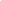 При изучении математики на углубленном уроне предъявляются требования, соответствующие направлению «математика для профессиональной деятельности»; вместе с тем выпускник получает возможность изучить математику на гораздо более высоком уровне, что создаст фундамент для дальнейшего серьезного изучения математики в вузе. Примерные программы содержат сравнительно новый для российской школы раздел «Вероятность и статистика». К этому разделу относятся также сведения из логики, комбинаторики и теории графов, значительно варьирующиеся в зависимости от типа программы.Во всех примерных программах большое внимание уделяется практико-ориентированным задачам. Одна из основных целей, которую разработчики ставили перед собой, – создать примерные программы, где есть место применению математических знаний в жизни. При изучении математики большое внимание уделяется развитию коммуникативных умений (формулировать, аргументировать и критиковать), формированию основ логического мышления в части проверки истинности и ложности утверждений, построения примеров и контрпримеров, цепочек утверждений, формулировки отрицаний, а также необходимых и достаточных условий. В зависимости от уровня программы больше или меньше внимания уделяется умению работать по алгоритму, методам поиска алгоритма и определению границ применимости алгоритмов. Требования, сформулированные в разделе «Геометрия», в большей степени относятся к развитию пространственных представлений и графических методов, чем к формальному описанию стереометрических фактов. Углубленный уровеньАлгебра и начала анализаПовторение. Решение задач с использованием свойств чисел и систем счисления, делимости, долей и частей, процентов, модулей чисел. Решение задач с использованием свойств степеней и корней, многочленов, преобразований многочленов и дробно-рациональных выражений. Решение задач с использованием градусной меры угла. Модуль числа и его свойства. Решение задач на движение и совместную работу, смеси и сплавы с помощью линейных, квадратных и дробно-рациональных уравнений и их систем. Решение задач с помощью числовых неравенств и систем неравенств с одной переменной, с применением изображения числовых промежутков. Решение задач с использованием числовых функций и их графиков. Использование свойств и графиков линейных и квадратичных функций, обратной пропорциональности и функции . Графическое решение уравнений и неравенств. Использование операций над множествами и высказываниями. Использование неравенств и систем неравенств с одной переменной, числовых промежутков, их объединений и пересечений. Применение при решении задач свойств арифметической и геометрической прогрессии, суммирования бесконечной сходящейся геометрической прогрессии. Множества (числовые, геометрических фигур). Характеристическое свойство, элемент множества, пустое, конечное, бесконечное множество. Способы задания множеств Подмножество. Отношения принадлежности, включения, равенства. Операции над множествами. Круги Эйлера. Конечные и бесконечные, счетные и несчетные множества. Истинные и ложные высказывания, операции над высказываниями. Алгебра высказываний. Связь высказываний с множествами. Кванторы существования и всеобщности.Законы логики. Основные логические правила. Решение логических задач с использованием кругов Эйлера, основных логических правил. Умозаключения. Обоснования и доказательство в математике. Теоремы. Виды математических утверждений. Виды доказательств. Математическая индукция. Утверждения: обратное данному, противоположное, обратное противоположному данному. Признак и свойство, необходимые и достаточные условия.Основная теорема арифметики. Остатки и сравнения. Алгоритм Евклида. Китайская теорема об остатках. Малая теорема Ферма. q-ичные системы счисления. Функция Эйлера, число и сумма делителей натурального числа. Радианная мера угла, тригонометрическая окружность. Тригонометрические функции чисел и углов. Формулы приведения, сложения тригонометрических функций, формулы двойного и половинного аргумента. Преобразование суммы, разности в произведение тригонометрических функций, и наоборот.Нули функции, промежутки знакопостоянства, монотонность. Наибольшее и наименьшее значение функции. Периодические функции и наименьший период. Четные и нечетные функции. Функции «дробная часть числа»   и «целая часть числа» .Тригонометрические функции числового аргумента , , , . Свойства и графики тригонометрических функций.Обратные тригонометрические функции, их главные значения, свойства и графики. Тригонометрические уравнения. Однородные тригонометрические уравнения. Решение простейших тригонометрических неравенств. Простейшие системы тригонометрических уравнений.Степень с действительным показателем, свойства степени. Простейшие показательные уравнения и неравенства. Показательная функция и ее свойства и график. Число  и функция . Логарифм, свойства логарифма. Десятичный и натуральный логарифм. Преобразование логарифмических выражений. Логарифмические уравнения и неравенства. Логарифмическая функция и ее свойства и график.Степенная функция и ее свойства и график. Иррациональные уравнения.Первичные представления о множестве комплексных чисел. Действия с комплексными числами. Комплексно сопряженные числа. Модуль и аргумент числа. Тригонометрическая форма комплексного числа. Решение уравнений в комплексных числах. Метод интервалов для решения неравенств. Преобразования графиков функций: сдвиг, умножение на число, отражение относительно координатных осей. Графические методы решения уравнений и неравенств. Решение уравнений и неравенств, содержащих переменную под знаком модуля.Системы показательных, логарифмических и иррациональных уравнений. Системы показательных, логарифмических и иррациональных неравенств. Взаимно обратные функции. Графики взаимно обратных функций.Уравнения, системы уравнений с параметром.Формула Бинома Ньютона. Решение уравнений степени выше 2 специальных видов. Теорема Виета, теорема Безу. Приводимые и неприводимые многочлены. Основная теорема алгебры. Симметрические многочлены. Целочисленные и целозначные многочлены.Диофантовы уравнения. Цепные дроби. Теорема Ферма о сумме квадратов. Суммы и ряды, методы суммирования и признаки сходимости.Теоремы о приближении действительных чисел рациональными. Множества на координатной плоскости. Неравенство Коши–Буняковского, неравенство Йенсена, неравенства о средних.Понятие предела функции в точке. Понятие предела функции в бесконечности. Асимптоты графика функции. Сравнение бесконечно малых и бесконечно больших. Непрерывность функции. Свойства непрерывных функций. Теорема Вейерштрасса.Дифференцируемость функции. Производная функции в точке. Касательная к графику функции. Геометрический и физический смысл производной. Применение производной в физике. Производные элементарных функций. Правила дифференцирования.Вторая производная, ее геометрический и физический смысл.Точки экстремума (максимума и минимума). Исследование элементарных функций на точки экстремума, наибольшее и наименьшее значение с помощью производной. Построение графиков функций с помощью производных. Применение производной при решении задач. Нахождение экстремумов функций нескольких переменных. Первообразная. Неопределенный интеграл. Первообразные элементарных функций. Площадь криволинейной трапеции. Формула Ньютона-Лейбница. Определенный интеграл. Вычисление площадей плоских фигур и объемов тел вращения с помощью интеграла.. Методы решения функциональных уравнений и неравенств.ГеометрияПовторение. Решение задач с использованием свойств фигур на плоскости. Решение задач на доказательство и построение контрпримеров. Применение простейших логических правил. Решение задач с использованием теорем о треугольниках, соотношений в прямоугольных треугольниках, фактов, связанных с четырехугольниками. Решение задач с использованием фактов, связанных с окружностями. Решение задач на измерения на плоскости, вычисления длин и площадей. Решение задач с помощью векторов и координат.Наглядная стереометрия. Призма, параллелепипед, пирамида, тетраэдр.Основные понятия геометрии в пространстве. Аксиомы стереометрии и следствия из них. Понятие об аксиоматическом методе. Теорема Менелая для тетраэдра. Построение сечений многогранников методом следов. Центральное проектирование. Построение сечений многогранников методом проекций.  Скрещивающиеся прямые в пространстве. Угол между ними. Методы нахождения расстояний между скрещивающимися прямыми.Теоремы о параллельности прямых и плоскостей в пространстве. Параллельное проектирование и изображение фигур. Геометрические места точек в пространстве.Перпендикулярность прямой и плоскости. Ортогональное проектирование. Наклонные и проекции. Теорема о трех перпендикулярах. Виды тетраэдров. Ортоцентрический тетраэдр, каркасный тетраэдр, равногранный тетраэдр. Прямоугольный тетраэдр. Медианы и бимедианы тетраэдра. Достраивание тетраэдра до параллелепипеда.Расстояния между фигурами в пространстве. Общий перпендикуляр двух скрещивающихся прямых. Углы в пространстве. Перпендикулярные плоскости. Площадь ортогональной проекции. Перпендикулярное сечение призмы. Трехгранный и многогранный угол. Свойства плоских углов многогранного угла. Свойства плоских и двугранных углов трехгранного угла. Теоремы косинусов и синусов для трехгранного угла.Виды многогранников. Развертки многогранника. Кратчайшие пути на поверхности многогранника.Теорема Эйлера. Правильные многогранники. Двойственность правильных многогранников.Призма. Параллелепипед. Свойства параллелепипеда. Прямоугольный параллелепипед. Наклонные призмы. Пирамида. Виды пирамид. Элементы правильной пирамиды. Пирамиды с равнонаклоненными ребрами и гранями, их основные свойства.  Площади поверхностей многогранников.Тела вращения: цилиндр, конус, шар и сфера. Сечения цилиндра, конуса и шара. Шаровой сегмент, шаровой слой, шаровой сектор (конус).Усеченная пирамида и усеченный конус. Элементы сферической геометрии. Конические сечения.Касательные прямые и плоскости. Вписанные и описанные сферы. Касающиеся сферы. Комбинации тел вращения. Векторы и координаты. Сумма векторов, умножение вектора на число. Угол между векторами. Скалярное произведение.Уравнение плоскости. Формула расстояния между точками. Уравнение сферы. Формула расстояния от точки до плоскости. Способы задания прямой уравнениями.Решение задач и доказательство теорем с помощью векторов и методом координат. Элементы геометрии масс.Понятие объема. Объемы многогранников. Объемы тел вращения. Аксиомы объема. Вывод формул объемов прямоугольного параллелепипеда, призмы и пирамиды. Формулы для нахождения объема тетраэдра. Теоремы об отношениях объемов.Приложения интеграла к вычислению объемов и поверхностей тел вращения. Площадь сферического пояса. Объем шарового слоя. Применение объемов при решении задач. Площадь сферы.Развертка цилиндра и конуса. Площадь поверхности цилиндра и конуса.Комбинации многогранников и тел вращения.Подобие в пространстве. Отношение объемов и площадей поверхностей подобных фигур.Движения в пространстве: параллельный перенос, симметрия относительно плоскости, центральная симметрия, поворот относительно прямой.Преобразование подобия, гомотетия. Решение задач на плоскости с использованием стереометрических методов.Вероятность и статистика, логика, теория графов и комбинаторикаПовторение. Использование таблиц и диаграмм для представления данных. Решение задач на применение описательных характеристик числовых наборов: средних, наибольшего и наименьшего значения, размаха, дисперсии и стандартного отклонения. Вычисление частот и вероятностей событий. Вычисление вероятностей в опытах с равновозможными элементарными исходами. Использование комбинаторики. Вычисление вероятностей независимых событий. Использование формулы сложения вероятностей, диаграмм Эйлера, дерева вероятностей, формулы Бернулли. Вероятностное пространство. Аксиомы теории вероятностей. Условная вероятность. Правило умножения вероятностей. Формула полной вероятности. Формула Байеса.Дискретные случайные величины и распределения. Совместные распределения. Распределение суммы и произведения независимых случайных величин. Математическое ожидание и дисперсия случайной величины. Математическое ожидание и дисперсия суммы случайных величин. Бинарная случайная величина, распределение Бернулли. Геометрическое распределение. Биномиальное распределение и его свойства. Гипергеометрическое распределение и его свойства. Непрерывные случайные величины. Плотность вероятности. Функция распределения. Равномерное распределение. Показательное распределение, его параметры. Распределение Пуассона и его применение. Нормальное распределение. Функция Лапласа. Параметры нормального распределения. Примеры случайных величин, подчиненных нормальному закону (погрешность измерений, рост человека). Центральная предельная теорема.Неравенство Чебышева. Теорема Чебышева и  теорема Бернулли. Закон больших чисел. Выборочный метод измерения вероятностей. Роль закона больших чисел в науке, природе и обществе.Ковариация двух случайных величин. Понятие о коэффициенте корреляции. Совместные наблюдения двух случайных величин. Выборочный коэффициент корреляции. Линейная регрессия.Статистическая гипотеза. Статистика критерия и ее уровень значимости. Проверка простейших гипотез. Эмпирические распределения и их связь с теоретическими распределениями. Ранговая корреляция.Построение соответствий. Инъективные и сюръективные соответствия. Биекции. Дискретная непрерывность. Принцип Дирихле.Кодирование. Двоичная запись. Основные понятия теории графов. Деревья. Двоичное дерево. Связность. Компоненты связности. Пути на графе. Эйлеровы и Гамильтоновы пути. ИнформатикаПрограмма учебного предмета «Информатика» на уровне среднего общего образования составлена в соответствии с требованиями ФГОС СОО; требованиями к результатам освоения основной образовательной программы . В ней соблюдается преемственность с ФГОС ООО и учитываются межпредметные связи.Цель изучения учебного предмета «Информатика» на базовом уровне среднего общего образования – обеспечение дальнейшего развития информационных компетенций выпускника, готового к работе в условиях развивающегося информационного общества и возрастающей конкуренции на рынке труда.Базовый уровеньВведение. Информация и информационные процессыРоль информации и связанных с ней процессов в окружающем мире. Различия в представлении данных, предназначенных для хранения и обработки в автоматизированных компьютерных системах, и данных, предназначенных для восприятия человеком. Системы. Компоненты системы и их взаимодействие. Универсальность дискретного представления информации.Математические основы информатикиТексты и кодированиеРавномерные и неравномерные коды. Условие Фано.Системы счисленияСравнение чисел, записанных в двоичной, восьмеричной и шестнадцатеричной системах счисления. Сложение и вычитание чисел, записанных в этих системах счисления.Элементы комбинаторики, теории множеств и математической логикиОперации «импликация», «эквивалентность». Примеры законов алгебры логики. Эквивалентные преобразования логических выражений. Построение логического выражения с данной таблицей истинности. Решение простейших логических уравнений.Нормальные формы: дизъюнктивная и конъюнктивная нормальная форма. Дискретные объектыРешение алгоритмических задач, связанных с анализом графов (примеры: построения оптимального пути между вершинами ориентированного ациклического графа; определения количества различных путей между вершинами). Использование графов, деревьев, списков при описании объектов и процессов окружающего мира. Бинарное дерево.Алгоритмы и элементы программированияАлгоритмические конструкции Подпрограммы. Рекурсивные алгоритмы.Табличные величины (массивы). Запись алгоритмических конструкций в выбранном языке программирования.Составление алгоритмов и их программная реализацияЭтапы решения задач на компьютере.Операторы языка программирования, основные конструкции языка программирования. Типы и структуры данных. Кодирование базовых алгоритмических конструкций на выбранном языке программирования. Интегрированная среда разработки программ на выбранном языке программирования. Интерфейс выбранной среды. Составление алгоритмов и программ в выбранной среде программирования. Приемы отладки программ. Проверка работоспособности программ с использованием трассировочных таблиц.Разработка и программная реализация алгоритмов решения типовых задач базового уровня из различных предметных областей. Примеры задач:алгоритмы нахождения наибольшего (или наименьшего) из двух, трех, четырех заданных чисел без использования массивов и циклов, а также сумм (или произведений) элементов конечной числовой последовательности (или массива);алгоритмы анализа записей чисел в позиционной системе счисления; алгоритмы решения задач методом перебора (поиск НОД данного натурального числа, проверка числа на простоту и т.д.);алгоритмы работы с элементами массива с однократным просмотром массива: линейный поиск элемента, вставка и удаление элементов в массиве, перестановка элементов данного массива в обратном порядке, суммирование элементов массива, проверка соответствия элементов массива некоторому условию, нахождение второго по величине наибольшего (или наименьшего) значения.Алгоритмы редактирования текстов (замена символа/фрагмента, удаление и вставка символа/фрагмента, поиск вхождения заданного образца).Постановка задачи сортировки. Анализ алгоритмовОпределение возможных результатов работы простейших алгоритмов управления исполнителями и вычислительных алгоритмов. Определение исходных данных, при которых алгоритм может дать требуемый результат. Сложность вычисления: количество выполненных операций, размер используемой памяти; зависимость вычислений от размера исходных данных.Математическое моделированиеПредставление результатов моделирования в виде, удобном для восприятия человеком. Графическое представление данных (схемы, таблицы, графики). Практическая работа с компьютерной моделью по выбранной теме. Анализ достоверности (правдоподобия) результатов экспериментов. Использование сред имитационного моделирования (виртуальных лабораторий) для проведения компьютерного эксперимента в учебной деятельности.Использование программных систем и сервисовКомпьютер – универсальное устройство обработки данныхПрограммная и аппаратная организация компьютеров и компьютерных систем. Архитектура современных компьютеров. Персональный компьютер. Многопроцессорные системы. Суперкомпьютеры. Распределенные вычислительные системы и обработка больших данных. Мобильные цифровые устройства и их роль в коммуникациях. Встроенные компьютеры. Микроконтроллеры. Роботизированные производства. Выбор конфигурации компьютера в зависимости от решаемой задачи. Тенденции развития аппаратного обеспечения компьютеров.Программное обеспечение (ПО) компьютеров и компьютерных систем. Различные виды ПО и их назначение. Особенности программного обеспечения мобильных устройств.Организация хранения и обработки данных, в том числе с использованием интернет-сервисов, облачных технологий и мобильных устройств. Прикладные компьютерные программы, используемые в соответствии с типом решаемых задач и по выбранной специализации. Параллельное программирование. Инсталляция и деинсталляция программных средств, необходимых для решения учебных задач и задач по выбранной специализации. Законодательство Российской Федерации в области программного обеспечения. Способы и средства обеспечения надежного функционирования средств ИКТ. Применение специализированных программ для обеспечения стабильной работы средств ИКТ.Безопасность, гигиена, эргономика, ресурсосбережение, технологические требования при эксплуатации компьютерного рабочего места. Проектирование автоматизированного рабочего места в соответствии с целями его использования.Подготовка текстов и демонстрационных материаловСредства поиска и автозамены. История изменений. Использование готовых шаблонов и создание собственных. Разработка структуры документа, создание гипертекстового документа. Стандарты библиографических описаний.Деловая переписка, научная публикация. Реферат и аннотация. Оформление списка литературы. Коллективная работа с документами. Рецензирование текста. Облачные сервисы. Знакомство с компьютерной версткой текста. Технические средства ввода текста. Программы распознавания текста, введенного с использованием сканера, планшетного ПК или графического планшета. Программы синтеза и распознавания устной речи.Работа с аудиовизуальными даннымиСоздание и преобразование аудиовизуальных объектов. Ввод изображений с использованием различных цифровых устройств (цифровых фотоаппаратов и микроскопов, видеокамер, сканеров и т. д.). Обработка изображения и звука с использованием интернет- и мобильных приложений. Использование мультимедийных онлайн-сервисов для разработки презентаций проектных работ. Работа в группе, технология публикации готового материала в сети.Электронные (динамические) таблицыПримеры использования динамических (электронных) таблиц на практике (в том числе – в задачах математического моделирования).Базы данныхРеляционные (табличные) базы данных. Таблица – представление сведений об однотипных объектах. Поле, запись. Ключевые поля таблицы. Связи между таблицами. Схема данных. Поиск и выбор в базах данных. Сортировка данных.Создание, ведение и использование баз данных при решении учебных и практических задач.Автоматизированное проектированиеПредставление о системах автоматизированного проектирования. Системы автоматизированного проектирования. Создание чертежей типовых деталей и объектов.3D-моделированиеПринципы построения и редактирования трехмерных моделей. Сеточные модели. Материалы. Моделирование источников освещения. Камеры.Аддитивные технологии (3D-принтеры).Системы искусственного интеллекта и машинное обучениеМашинное обучение – решение задач распознавания, классификации и предсказания. Искусственный интеллект. Информационно-коммуникационные технологии. Работа в информационном пространствеКомпьютерные сетиПринципы построения компьютерных сетей. Сетевые протоколы. Интернет. Адресация в сети Интернет. Система доменных имен. Браузеры.Аппаратные компоненты компьютерных сетей. Веб-сайт. Страница. Взаимодействие веб-страницы с сервером. Динамические страницы. Разработка интернет-приложений (сайты).Сетевое хранение данных. Облачные сервисы.Деятельность в сети ИнтернетРасширенный поиск информации в сети Интернет. Использование языков построения запросов. Другие виды деятельности в сети Интернет. Геолокационные сервисы реального времени (локация мобильных телефонов, определение загруженности автомагистралей и т.п.); интернет-торговля; бронирование билетов и гостиниц и т.п. Социальная информатикаСоциальные сети – организация коллективного взаимодействия и обмена данными. Сетевой этикет: правила поведения в киберпространстве. Проблема подлинности полученной информации. Информационная культура. Государственные электронные сервисы и услуги. Мобильные приложения. Открытые образовательные ресурсы. Информационная безопасностьСредства защиты информации в автоматизированных информационных системах (АИС), компьютерных сетях и компьютерах. Общие проблемы защиты информации и информационной безопасности АИС. Электронная подпись, сертифицированные сайты и документы.Техногенные и экономические угрозы, связанные с использованием ИКТ. Правовое обеспечение информационной безопасности. ФизикаПрограмма учебного предмета «Физика» направлена на формирование у обучающихся функциональной грамотности и метапредметных умений через выполнение исследовательской и практической деятельности.В системе естественно-научного образования физика как учебный предмет занимает важное место в формировании научного мировоззрения и ознакомления обучающихся с методами научного познания окружающего мира, а также с физическими основами современного производства и бытового технического окружения человека; в формировании собственной позиции по отношению к физической информации, полученной из разных источников.Успешность изучения предмета связана с овладением основами учебно-исследовательской деятельности, применением полученных знаний при решении практических и теоретических задач.В соответствии с ФГОС СОО образования физика может изучаться на базовом и углубленном уровнях.Изучение физики на базовом уровне ориентировано на обеспечение общеобразовательной и общекультурной подготовки выпускников.Содержание базового курса позволяет использовать знания о физических объектах и процессах для обеспечения безопасности при обращении с приборами и техническими устройствами; для сохранения здоровья и соблюдения норм экологического поведения в окружающей среде; для принятия решений в повседневной жизни.Изучение физики на углубленном уровне включает расширение предметных результатов и содержание, ориентированное на подготовку к последующему профессиональному образованию. Изучение предмета на углубленном уровне позволяет сформировать у обучающихся физическое мышление, умение систематизировать и обобщать полученные знания, самостоятельно применять полученные знания для решения практических и учебно-исследовательских задач; умение анализировать, прогнозировать и оценивать с позиции экологической безопасности последствия бытовой и производственной деятельности человека, связанной с использованием источников энергии.В основу изучения предмета «Физика» на базовом и углубленном уровнях в части формирования у обучающихся научного мировоззрения, освоения общенаучных методов познания, а также практического применения научных знаний заложены межпредметные связи в области естественных, математических и гуманитарных наук.Программа составлена на основе модульного принципа построения учебного материала. Количество часов на изучение учебного предмета и классы, в которых предмет может изучаться, относятся к компетенции образовательной организации. Программа содержит примерный перечень практических и лабораторных работ. При составлении рабочей программы учитель вправе выбрать из перечня работы, которые считает наиболее целесообразными для достижения предметных результатов.Базовый уровеньФизика и естественно-научный метод познания природыФизика – фундаментальная наука о природе. Методы научного исследования физических явлений. Моделирование физических явлений и процессов. Физический закон – границы применимости. Физические теории и принцип соответствия. Роль и место физики в формировании современной научной картины мира, в практической деятельности людей. Физика и культура. МеханикаГраницы применимости классической механики. Важнейшие кинематические характеристики – перемещение, скорость, ускорение. Основные модели тел и движений.Взаимодействие тел. Законы Всемирного тяготения, Гука, сухого трения. Инерциальная система отсчета. Законы механики Ньютона.Импульс материальной точки и системы. Изменение и сохранение импульса. Использование законов механики для объяснения движения небесных тел и для развития космических исследований. Механическая энергия системы тел. Закон сохранения механической энергии. Работа силы.Равновесие материальной точки и твердого тела. Условия равновесия. Момент силы. Равновесие жидкости и газа. Движение жидкостей и газов. Механические колебания и волны. Превращения энергии при колебаниях. Энергия волны. Молекулярная физика и термодинамикаМолекулярно-кинетическая теория (МКТ) строения вещества и ее экспериментальные доказательства. Абсолютная температура как мера средней кинетической энергии теплового движения частиц вещества. Модель идеального газа. Давление газа. Уравнение состояния идеального газа. Уравнение Менделеева–Клапейрона.Агрегатные состояния вещества. Модель строения жидкостей.Внутренняя энергия. Работа и теплопередача как способы изменения внутренней энергии. Первый закон термодинамики. Необратимость тепловых процессов. Принципы действия тепловых машин. ЭлектродинамикаЭлектрическое поле. Закон Кулона. Напряженность и потенциал электростатического поля. Проводники, полупроводники и диэлектрики. Конденсатор. Постоянный электрический ток. Электродвижущая сила. Закон Ома для полной цепи. Электрический ток в проводниках, электролитах, полупроводниках, газах и вакууме. Сверхпроводимость.Индукция магнитного поля. Действие магнитного поля на проводник с током и движущуюся заряженную частицу. Сила Ампера и сила Лоренца. Магнитные свойства вещества.Закон электромагнитной индукции. Электромагнитное поле. Переменный ток. Явление самоиндукции. Индуктивность. Энергия электромагнитного поля.Электромагнитные колебания. Колебательный контур. Электромагнитные волны. Диапазоны электромагнитных излучений и их практическое применение. Геометрическая оптика. Волновые свойства света. Основы специальной теории относительностиИнвариантность модуля скорости света в вакууме. Принцип относительности Эйнштейна. Связь массы и энергии свободной частицы. Энергия покоя.Квантовая физика. Физика атома и атомного ядраГипотеза М. Планка. Фотоэлектрический эффект. Фотон. Корпускулярно-волновой дуализм. Соотношение неопределенностей Гейзенберга.Планетарная модель атома. Объяснение линейчатого спектра водорода на основе квантовых постулатов Бора. Состав и строение атомного ядра. Энергия связи атомных ядер. Виды радиоактивных превращений атомных ядер. Закон радиоактивного распада. Ядерные реакции. Цепная реакция деления ядер. Элементарные частицы. Фундаментальные взаимодействия.Строение ВселеннойСовременные представления о происхождении и эволюции Солнца и звезд. Классификация звезд. Звезды и источники их энергии.Галактика. Представление о строении и эволюции Вселенной.Углубленный уровеньФизика и естественно-научный метод познания природы Физика – фундаментальная наука о природе. Научный метод познания мира. Взаимосвязь между физикой и другими естественными науками. Методы научного исследования физических явлений. Погрешности измерений физических величин. Моделирование явлений и процессов природы. Закономерность и случайность. Границы применимости физического закона. Физические теории и принцип соответствия. Роль и место физики в формировании современной научной картины мира, в практической деятельности людей. Физика и культура.МеханикаПредмет и задачи классической механики. Кинематические характеристики механического движения. Модели тел и движений. Равноускоренное прямолинейное движение, свободное падение. движение тела, брошенного под углом к горизонту. Движение точки по окружности. Поступательное и вращательное движение твердого тела.Взаимодействие тел. Принцип суперпозиции сил. Инерциальная система отсчета. Законы механики Ньютона. Законы Всемирного тяготения, Гука, сухого трения. Движение небесных тел и их искусственных спутников. Явления, наблюдаемые в неинерциальных системах отсчета.Импульс силы. Закон изменения и сохранения импульса. Работа силы. Закон изменения и сохранения энергии.Равновесие материальной точки и твердого тела. Условия равновесия твердого тела в инерциальной системе отсчета. Момент силы. Равновесие жидкости и газа. Движение жидкостей и газов. Закон сохранения энергии в динамике жидкости и газа.Механические колебания и волны. Амплитуда, период, частота, фаза колебаний. Превращения энергии при колебаниях. Вынужденные колебания, резонанс.Поперечные и продольные волны. Энергия волны. Интерференция и дифракция волн. Звуковые волны.Молекулярная физика и термодинамикаПредмет и задачи молекулярно-кинетической теории (МКТ) и термодинамики. Экспериментальные доказательства МКТ. Абсолютная температура как мера средней кинетической энергии теплового движения частиц вещества. Модель идеального газа. Давление газа. Связь между давлением и средней кинетической энергией поступательного теплового движения молекул идеального газа.Модель идеального газа в термодинамике: уравнение Менделеева–Клапейрона, выражение для внутренней энергии. Закон Дальтона. Газовые законы.Агрегатные состояния вещества. Фазовые переходы. Преобразование энергии в фазовых переходах. Насыщенные и ненасыщенные пары. Влажность воздуха. Модель строения жидкостей. Поверхностное натяжение. Модель строения твердых тел. Механические свойства твердых тел.Внутренняя энергия. Работа и теплопередача как способы изменения внутренней энергии. Первый закон термодинамики. Адиабатный процесс. Второй закон термодинамики.Преобразования энергии в тепловых машинах. КПД тепловой машины. Цикл Карно. Экологические проблемы теплоэнергетики.ЭлектродинамикаПредмет и задачи электродинамики. Электрическое взаимодействие. Закон сохранения электрического заряда. Закон Кулона. Напряженность и потенциал электростатического поля. Принцип суперпозиции электрических полей. Разность потенциалов. Проводники и диэлектрики в электростатическом поле. Электрическая емкость. Конденсатор. Энергия электрического поля.Постоянный электрический ток. Электродвижущая сила (ЭДС). Закон Ома для полной электрической цепи. Электрический ток в металлах, электролитах, полупроводниках, газах и вакууме. Плазма. Электролиз. Полупроводниковые приборы. Сверхпроводимость.Магнитное поле. Вектор магнитной индукции. Принцип суперпозиции магнитных полей. Магнитное поле проводника с током. Действие магнитного поля на проводник с током и движущуюся заряженную частицу. Сила Ампера и сила Лоренца.Поток вектора магнитной индукции. Явление электромагнитной индукции. Закон электромагнитной индукции. ЭДС индукции в движущихся проводниках. Правило Ленца. Явление самоиндукции. Индуктивность. Энергия электромагнитного поля. Магнитные свойства вещества.Электромагнитные колебания. Колебательный контур. Свободные электромагнитные колебания. Вынужденные электромагнитные колебания. Резонанс. Переменный ток. Конденсатор и катушка в цепи переменного тока. Производство, передача и потребление электрической энергии. Элементарная теория трансформатора.Электромагнитное поле. Вихревое электрическое поле. Электромагнитные волны. Свойства электромагнитных волн. Диапазоны электромагнитных излучений и их практическое применение. Принципы радиосвязи и телевидения.Геометрическая оптика. Прямолинейное распространение света в однородной среде. Законы отражения и преломления света. Полное внутреннее отражение. Оптические приборы.Волновые свойства света. Скорость света. Интерференция света. Когерентность. Дифракция света. Поляризация света. Дисперсия света. Практическое применение электромагнитных излучений. Основы специальной теории относительностиИнвариантность модуля скорости света в вакууме. Принцип относительности Эйнштейна. Пространство и время в специальной теории относительности. Энергия и импульс свободной частицы. Связь массы и энергии свободной частицы. Энергия покоя.Квантовая физика. Физика атома и атомного ядраПредмет и задачи квантовой физики. Тепловое излучение. Распределение энергии в спектре абсолютно черного тела. Гипотеза М. Планка о квантах. Фотоэффект. Опыты А.Г. Столетова, законы фотоэффекта. Уравнение А. Эйнштейна для фотоэффекта.Фотон. Опыты П.Н. Лебедева и С.И. Вавилова. Гипотеза Л. де Бройля о волновых свойствах частиц. Корпускулярно-волновой дуализм. Дифракция электронов. Давление света. Соотношение неопределенностей Гейзенберга.Модели строения атома. Объяснение линейчатого спектра водорода на основе квантовых постулатов Н. Бора. Спонтанное и вынужденное излучение света.Состав и строение атомного ядра. Изотопы. Ядерные силы. Дефект массы и энергия связи ядра.Закон радиоактивного распада. Ядерные реакции, реакции деления и синтеза. Цепная реакция деления ядер. Ядерная энергетика. Термоядерный синтез. Элементарные частицы. Фундаментальные взаимодействия. Ускорители элементарных частиц. Строение ВселеннойПрименимость законов физики для объяснения природы космических объектов. Солнечная система. Звезды и источники их энергии. Классификация звезд. Эволюция Солнца и звезд.Галактика. Другие галактики. Пространственно-временные масштабы наблюдаемой Вселенной. Представление об эволюции Вселенной. Темная материя и темная энергия. Примерный перечень практических и лабораторных работ (на выбор учителя) Прямые измерения:измерение мгновенной скорости с использованием секундомера или компьютера с датчиками; сравнение масс (по взаимодействию);измерение сил в механике;измерение температуры жидкостными и цифровыми термометрами;оценка сил взаимодействия молекул (методом отрыва капель);измерение термодинамических параметров газа;измерение ЭДС источника тока;измерение силы взаимодействия катушки с током и магнита помощью электронных весов;определение периода обращения двойных звезд (печатные материалы).Косвенные измерения:измерение ускорения;измерение ускорения свободного падения;определение энергии и импульса по тормозному пути;измерение удельной теплоты плавления льда;измерение напряженности вихревого электрического поля (при наблюдении электромагнитной индукции);измерение внутреннего сопротивления источника тока;определение показателя преломления среды;измерение фокусного расстояния собирающей и рассеивающей линз;определение длины световой волны;определение импульса и энергии частицы при движении в магнитном поле (по фотографиям).Наблюдение явлений:наблюдение механических явлений в инерциальных и неинерциальных системах отсчета;наблюдение вынужденных колебаний и резонанса;наблюдение диффузии;наблюдение явления электромагнитной индукции;наблюдение волновых свойств света: дифракция, интерференция, поляризация;наблюдение спектров;вечерние наблюдения звезд, Луны и планет в телескоп или бинокль.Исследования:исследование равноускоренного движения с использованием электронного секундомера или компьютера с датчиками;исследование движения тела, брошенного горизонтально;исследование центрального удара;исследование качения цилиндра по наклонной плоскости;исследование движения броуновской частицы (по трекам Перрена);исследование изопроцессов;исследование изохорного процесса и оценка абсолютного нуля; исследование остывания воды;исследование зависимости напряжения на полюсах источника тока от силы тока в цепи;исследование зависимости силы тока через лампочку от напряжения на ней;исследование нагревания воды нагревателем небольшой мощности;исследование явления электромагнитной индукции;исследование зависимости угла преломления от угла падения;исследование зависимости расстояния от линзы до изображения от расстояния от линзы до предмета;исследование спектра водорода;исследование движения двойных звезд (по печатным материалам).Проверка гипотез (в том числе имеются неверные):при движении бруска по наклонной плоскости время перемещения на определенное расстояния тем больше, чем больше масса бруска;при движении бруска по наклонной плоскости скорость прямо пропорциональна пути;при затухании колебаний амплитуда обратно пропорциональна времени;квадрат среднего перемещения броуновской частицы прямо пропорционален времени наблюдения (по трекам Перрена);скорость остывания воды линейно зависит от времени остывания;напряжение при последовательном включении лампочки и резистора не равно сумме напряжений на лампочке и резисторе;угол преломления прямо пропорционален углу падения;при плотном сложении двух линз оптические силы складываются;Конструирование технических устройств:конструирование наклонной плоскости с заданным КПД;конструирование рычажных весов;конструирование наклонной плоскости, по которой брусок движется с заданным ускорением;конструирование электродвигателя;конструирование трансформатора;конструирование модели телескопа или микроскопа. ХимияВ системе естественно-научного образования химия как учебный предмет занимает важное место в познании законов природы, формировании научной картины мира, химической грамотности, необходимой для повседневной жизни, навыков здорового и безопасного для человека и окружающей его среды образа жизни, а также в воспитании экологической культуры, формировании собственной позиции по отношению к химической информации, получаемой из разных источников. Успешность изучения учебного предмета связана с овладением основными понятиями химии, научными фактами, законами, теориями, применением полученных знаний при решении практических задач.В соответствии с ФГОС СОО химия может изучаться на базовом и углубленном уровнях.Изучение химии на базовом уровне ориентировано на обеспечение общеобразовательной и общекультурной подготовки выпускников.Содержание базового курса позволяет раскрыть ведущие идеи и отдельные положения, важные в познавательном и мировоззренческом отношении: зависимость свойств веществ от состава и строения; обусловленность применения веществ их свойствами; материальное единство неорганических и органических веществ; возрастающая роль химии в создании новых лекарств и материалов, в экономии сырья, охране окружающей среды.Изучение химии на углубленном уровне предполагает полное освоение базового курса и включает расширение предметных результатов и содержания, ориентированное на подготовку к последующему профессиональному образованию; развитие индивидуальных способностей обучающихся путем более глубокого, чем это предусматривается базовым курсом, освоения основ наук, систематических знаний; умение применять полученные знания для решения практических и учебно-исследовательских задач в измененной, нестандартной ситуации; умение систематизировать и обобщать полученные знания. Изучение предмета на углубленном уровне позволяет сформировать у обучающихся умение анализировать, прогнозировать и оценивать с позиции экологической безопасности последствия бытовой и производственной деятельности человека, связанной с получением, применением и переработкой веществ.Изучение предмета «Химия» в части формирования у обучающихся научного мировоззрения, освоения общенаучных методов познания, а также практического применения научных знаний основано на межпредметных связях с предметами областей естественных, математических и гуманитарных наук.Программа учебного предмета «Химия» составлена на основе модульного принципа построения учебного материала, не определяет количество часов на изучение учебного предмета и классы, в которых предмет может изучаться. Курсивом в примерных учебных программах выделены элементы содержания, относящиеся к результатам, которым обучающиеся «получат возможность научиться».Программа учитывает возможность получения знаний в том числе через практическую деятельность. В программе содержится примерный перечень практических работ. При составлении рабочей программы учитель вправе выбрать из перечня работы, которые считает наиболее целесообразными, с учетом необходимости достижения предметных результатов.Базовый уровеньОсновы органической химииПоявление и развитие органической химии как науки. Предмет органической химии. Место и значение органической химии в системе естественных наук.Химическое строение как порядок соединения атомов в молекуле согласно их валентности. Основные положения теории химического строения органических соединений А.М. Бутлерова. Углеродный скелет органической молекулы. Кратность химической связи. Зависимость свойств веществ от химического строения молекул. Изомерия и изомеры. Понятие о функциональной группе. Принципы классификации органических соединений. Систематическая международная номенклатура и принципы образования названий органических соединений.Алканы. Строение молекулы метана. Гомологический ряд алканов. Гомологи. Номенклатура. Изомерия углеродного скелета. Закономерности изменения физических свойств. Химические свойства (на примере метана и этана): реакции замещения (галогенирование), дегидрирования как способы получения важнейших соединений в органическом синтезе. Горение метана как один из основных источников тепла в промышленности и быту. Нахождение в природе и применение алканов. Понятие о циклоалканах.Алкены. Строение молекулы этилена. Гомологический ряд алкенов. Номенклатура. Изомерия углеродного скелета и положения кратной связи в молекуле. Химические свойства (на примере этилена): реакции присоединения (галогенирование, гидрирование, гидратация, гидрогалогенирование) как способ получения функциональных производных углеводородов, горения. Полимеризация этилена как основное направление его использования. Полиэтилен как крупнотоннажный продукт химического производства. Применение этилена.Алкадиены и каучуки. Понятие об алкадиенах как углеводородах с двумя двойными связями. Полимеризация дивинила (бутадиена-1,3) как способ получения синтетического каучука. Натуральный и синтетический каучуки. Вулканизация каучука. Резина. Применение каучука и резины.Алкины. Строение молекулы ацетилена. Гомологический ряд алкинов. Номенклатура. Изомерия углеродного скелета и положения кратной связи в молекуле. Химические свойства (на примере ацетилена): реакции присоединения (галогенирование, гидрирование, гидратация, гидрогалогенирование) как способ получения полимеров и других полезных продуктов. Горение ацетилена как источник высокотемпературного пламени для сварки и резки металлов. Применение ацетилена.Арены. Бензол как представитель ароматических углеводородов. Строение молекулы бензола. Химические свойства: реакции замещения (галогенирование) как способ получения химических средств защиты растений, присоединения (гидрирование) как доказательство непредельного характера бензола. Реакция горения. Применение бензола.Спирты. Классификация, номенклатура, изомерия спиртов. Метанол и этанол как представители предельных одноатомных спиртов. Химические свойства (на примере метанола и этанола): взаимодействие с натрием как способ установления наличия гидроксогруппы, реакция с галогеноводородами как способ получения растворителей, дегидратация как способ получения этилена. Реакция горения: спирты как топливо. Применение метанола и этанола. Физиологическое действие метанола и этанола на организм человека. Этиленгликоль и глицерин как представители предельных многоатомных спиртов. Качественная реакция на многоатомные спирты и ее применение для распознавания глицерина в составе косметических средств. Практическое применение этиленгликоля и глицерина.Фенол. Строение молекулы фенола. Взаимное влияние атомов в молекуле фенола. Химические свойства: взаимодействие с натрием, гидроксидом натрия, бромом. Применение фенола.Альдегиды. Метаналь (формальдегид) и этаналь (ацетальдегид) как представители предельных альдегидов. Качественные реакции на карбонильную группу (реакция «серебряного зеркала», взаимодействие с гидроксидом меди (II) и их применение для обнаружения предельных альдегидов в промышленных сточных водах. Токсичность альдегидов. Применение формальдегида и ацетальдегида.Карбоновые кислоты. Уксусная кислота как представитель предельных одноосновных карбоновых кислот. Химические свойства (на примере уксусной кислоты): реакции с металлами, основными оксидами, основаниями и солями как подтверждение сходства с неорганическими кислотами. Реакция этерификации как способ получения сложных эфиров. Применение уксусной кислоты. Представление о высших карбоновых кислотах.Сложные эфиры и жиры. Сложные эфиры как продукты взаимодействия карбоновых кислот со спиртами. Применение сложных эфиров в пищевой и парфюмерной промышленности. Жиры как сложные эфиры глицерина и высших карбоновых кислот. Растительные и животные жиры, их состав. Распознавание растительных жиров на основании их непредельного характера. Применение жиров. Гидролиз или омыление жиров как способ промышленного получения солей высших карбоновых кислот. Мылá как соли высших карбоновых кислот. Моющие свойства мыла.Углеводы. Классификация углеводов. Нахождение углеводов в природе. Глюкоза как альдегидоспирт. Брожение глюкозы. Сахароза. Гидролиз сахарозы. Крахмал и целлюлоза как биологические полимеры. Химические свойства крахмала и целлюлозы (гидролиз, качественная реакция с йодом на крахмал и ее применение для обнаружения крахмала в продуктах питания). Применение и биологическая роль углеводов. Понятие об искусственных волокнах на примере ацетатного волокна.Идентификация органических соединений. Генетическая связь между классами органических соединений. Типы химических реакций в органической химии.Аминокислоты и белки. Состав и номенклатура. Аминокислоты как амфотерные органические соединения. Пептидная связь. Биологическое значение α-аминокислот. Области применения аминокислот. Белки как природные биополимеры. Состав и строение белков. Химические свойства белков: гидролиз, денатурация. Обнаружение белков при помощи качественных (цветных) реакций. Превращения белков пищи в организме. Биологические функции белков.Теоретические основы химииСтроение вещества. Современная модель строения атома. Электронная конфигурация атома. Основное и возбужденные состояния атомов. Классификация химических элементов (s-, p-, d-элементы). Особенности строения энергетических уровней атомов d-элементов. Периодическая система химических элементов Д.И. Менделеева. Физический смысл Периодического закона Д.И. Менделеева. Причины и закономерности изменения свойств элементов и их соединений по периодам и группам. Электронная природа химической связи. Электроотрицательность. Виды химической связи (ковалентная, ионная, металлическая, водородная) и механизмы ее образования. Кристаллические и аморфные вещества. Типы кристаллических решеток (атомная, молекулярная, ионная, металлическая). Зависимость физических свойств вещества от типа кристаллической решетки. Причины многообразия веществ.Химические реакции. Гомогенные и гетерогенные реакции. Скорость реакции, ее зависимость от различных факторов: природы реагирующих веществ, концентрации реагирующих веществ, температуры, площади реакционной поверхности, наличия катализатора. Роль катализаторов в природе и промышленном производстве. Обратимость реакций. Химическое равновесие и его смещение под действием различных факторов (концентрация реагентов или продуктов реакции, давление, температура) для создания оптимальных условий протекания химических процессов. Дисперсные системы. Понятие о коллоидах (золи, гели). Истинные растворы. Реакции в растворах электролитов. рH раствора как показатель кислотности среды. Гидролиз солей. Значение гидролиза в биологических обменных процессах. Окислительно-восстановительные реакции в природе, производственных процессах и жизнедеятельности организмов. Окислительно-восстановительные свойства простых веществ – металлов главных и побочных подгрупп (медь, железо) и неметаллов: водорода, кислорода, галогенов, серы, азота, фосфора, углерода, кремния. Коррозия металлов: виды коррозии, способы защиты металлов от коррозии. Электролиз растворов и расплавов. Применение электролиза в промышленности.Химия и жизньНаучные методы познания в химии. Источники химической информации. Поиск информации по названиям, идентификаторам, структурным формулам. Моделирование химических процессов и явлений, химический анализ и синтез как методы научного познания.Химия и здоровье. Лекарства, ферменты, витамины, гормоны, минеральные воды. Проблемы, связанные с применением лекарственных препаратов. Вредные привычки и факторы, разрушающие здоровье (курение, употребление алкоголя, наркомания). Рациональное питание. Пищевые добавки. Основы пищевой химии.Химия в повседневной жизни. Моющие и чистящие средства. Средства борьбы с бытовыми насекомыми: репелленты, инсектициды. Средства личной гигиены и косметики. Правила безопасной работы с едкими, горючими и токсичными веществами, средствами бытовой химии.Химия и сельское хозяйство. Минеральные и органические удобрения. Средства защиты растений.Химия и энергетика. Природные источники углеводородов. Природный и попутный нефтяной газы, их состав и использование. Состав нефти и ее переработка. Нефтепродукты. Октановое число бензина. Охрана окружающей среды при нефтепереработке и транспортировке нефтепродуктов. Альтернативные источники энергии.Химия в строительстве. Цемент. Бетон. Подбор оптимальных строительных материалов в практической деятельности человека.Химия и экология. Химическое загрязнение окружающей среды и его последствия. Охрана гидросферы, почвы, атмосферы, флоры и фауны от химического загрязнения.Углубленный уровеньОсновы органической химииПоявление и развитие органической химии как науки. Предмет органической химии. Место и значение органической химии в системе естественных наук. Взаимосвязь неорганических и органических веществ.Химическое строение как порядок соединения атомов в молекуле согласно их валентности. Основные положения теории химического строения органических соединений А.М. Бутлерова. Углеродный скелет органической молекулы. Кратность химической связи. Зависимость свойств веществ от химического строения молекул. Изомерия и изомеры. Понятие о функциональной группе. Принципы классификации органических соединений. Международная номенклатура и принципы образования названий органических соединений.Классификация и особенности органических реакций. Реакционные центры. Первоначальные понятия о типах и механизмах органических реакций. Гомолитический и гетеролитический разрыв ковалентной химической связи. Свободнорадикальный и ионный механизмы реакции. Понятие о нуклеофиле и электрофиле.Алканы. Электронное и пространственное строение молекулы метана. sp3-гибридизация орбиталей атомов углерода. Гомологический ряд и общая формула алканов. Систематическая номенклатура алканов и радикалов. Изомерия углеродного скелета. Физические свойства алканов. Закономерности изменения физических свойств. Химические свойства алканов: галогенирование, дегидрирование, термическое разложение, крекинг как способы получения важнейших соединений в органическом синтезе. Горение алканов как один из основных источников тепла в промышленности и быту. Изомеризация как способ получения высокосортного бензина. Механизм реакции свободнорадикального замещения. Получение алканов. Реакция Вюрца. Нахождение в природе и применение алканов.Циклоалканы. Строение молекул циклоалканов. Общая формула циклоалканов. Номенклатура циклоалканов. Изомерия циклоалканов: углеродного скелета, межклассовая, пространственная (цис-транс-изомерия). Специфика свойств циклоалканов с малым размером цикла. Реакции присоединения и радикального замещения.Алкены. Электронное и пространственное строение молекулы этилена. sp2-гибридизация орбиталей атомов углерода. - и -связи. Гомологический ряд и общая формула алкенов. Номенклатура алкенов. Изомерия алкенов: углеродного скелета, положения кратной связи, пространственная (цис-транс-изомерия), межклассовая. Физические свойства алкенов. Реакции электрофильного присоединения как способ получения функциональных производных углеводородов. Правило Марковникова, его электронное обоснование. Реакции окисления и полимеризации. Полиэтилен как крупнотоннажный продукт химического производства. Промышленные и лабораторные способы получения алкенов. Правило Зайцева. Применение алкенов.Алкадиены. Классификация алкадиенов по взаимному расположению кратных связей в молекуле. Особенности электронного и пространственного строения сопряженных алкадиенов. Общая формула алкадиенов. Номенклатура и изомерия алкадиенов. Физические свойства алкадиенов. Химические свойства алкадиенов: реакции присоединения (гидрирование, галогенирование), горения и полимеризации. Вклад С.В. Лебедева в получение синтетического каучука. Вулканизация каучука. Резина. Многообразие видов синтетических каучуков, их свойства и применение. Получение алкадиенов.Алкины. Электронное и пространственное строение молекулы ацетилена. sp-гибридизация орбиталей атомов углерода. Гомологический ряд и общая формула алкинов. Номенклатура. Изомерия: углеродного скелета, положения кратной связи, межклассовая. Физические свойства алкинов. Химические свойства алкинов: реакции присоединения как способ получения полимеров и других полезных продуктов. Реакции замещения. Горение ацетилена как источник высокотемпературного пламени для сварки и резки металлов. Получение ацетилена пиролизом метана и карбидным методом. Применение ацетилена.Арены. История открытия бензола. Современные представления об электронном и пространственном строении бензола. Изомерия и номенклатура гомологов бензола. Общая формула аренов. Физические свойства бензола. Химические свойства бензола: реакции электрофильного замещения (нитрование, галогенирование) как способ получения химических средств защиты растений; присоединения (гидрирование, галогенирование) как доказательство непредельного характера бензола. Реакция горения. Получение бензола. Особенности химических свойств толуола. Взаимное влияние атомов в молекуле толуола. Ориентационные эффекты заместителей. Применение гомологов бензола.Спирты. Классификация, номенклатура спиртов. Гомологический ряд и общая формула предельных одноатомных спиртов. Изомерия. Физические свойства предельных одноатомных спиртов. Водородная связь между молекулами и ее влияние на физические свойства спиртов. Химические свойства: взаимодействие с натрием как способ установления наличия гидроксогруппы, с галогеноводородами как способ получения растворителей, внутри- и межмолекулярная дегидратация. Реакция горения: спирты как топливо. Получение этанола: реакция брожения глюкозы, гидратация этилена. Применение метанола и этанола. Физиологическое действие метанола и этанола на организм человека. Этиленгликоль и глицерин как представители предельных многоатомных спиртов. Качественная реакция на многоатомные спирты и ее применение для распознавания глицерина в составе косметических средств. Практическое применение этиленгликоля и глицерина.Фенол. Строение молекулы фенола. Взаимное влияние атомов в молекуле фенола. Физические свойства фенола. Химические свойства (реакции с натрием, гидроксидом натрия, бромом). Получение фенола. Применение фенола.Альдегиды и кетоны. Классификация альдегидов и кетонов. Строение предельных альдегидов. Электронное и пространственное строение карбонильной группы. Гомологический ряд, общая формула, номенклатура и изомерия предельных альдегидов. Физические свойства предельных альдегидов. Химические свойства предельных альдегидов: гидрирование; качественные реакции на карбонильную группу (реакция «серебряного зеркала», взаимодействие с гидроксидом меди (II)) и их применение для обнаружения предельных альдегидов в промышленных сточных водах. Получение предельных альдегидов: окисление спиртов, гидратация ацетилена (реакция Кучерова). Токсичность альдегидов. Применение формальдегида и ацетальдегида. Ацетон как представитель кетонов. Строение молекулы ацетона. Особенности реакции окисления ацетона. Применение ацетона.Карбоновые кислоты. Классификация и номенклатура карбоновых кислот. Строение предельных одноосновных карбоновых кислот. Электронное и пространственное строение карбоксильной группы. Гомологический ряд и общая формула предельных одноосновных карбоновых кислот. Физические свойства предельных одноосновных карбоновых кислот. Химические свойства предельных одноосновных карбоновых кислот (реакции с металлами, основными оксидами, основаниями и солями) как подтверждение сходства с неорганическими кислотами. Реакция этерификации и ее обратимость. Влияние заместителей в углеводородном радикале на силу карбоновых кислот. Особенности химических свойств муравьиной кислоты. Получение предельных одноосновных карбоновых кислот: окисление алканов, алкенов, первичных спиртов, альдегидов. Важнейшие представители карбоновых кислот: муравьиная, уксусная и бензойная. Высшие предельные и непредельные карбоновые кислоты. Оптическая изомерия. Асимметрический атом углерода. Применение карбоновых кислот.Сложные эфиры и жиры. Строение и номенклатура сложных эфиров. Межклассовая изомерия с карбоновыми кислотами. Способы получения сложных эфиров. Обратимость реакции этерификации. Применение сложных эфиров в пищевой и парфюмерной промышленности. Жиры как сложные эфиры глицерина и высших карбоновых кислот. Растительные и животные жиры, их состав. Физические свойства жиров. Химические свойства жиров: гидрирование, окисление. Гидролиз или омыление жиров как способ промышленного получения солей высших карбоновых кислот. Применение жиров. Мылá как соли высших карбоновых кислот. Моющие свойства мыла. Углеводы. Классификация углеводов. Физические свойства и нахождение углеводов в природе. Глюкоза как альдегидоспирт. Химические свойства глюкозы: ацилирование, алкилирование, спиртовое и молочнокислое брожение. Экспериментальные доказательства наличия альдегидной и спиртовых групп в глюкозе. Получение глюкозы. Фруктоза как изомер глюкозы. Рибоза и дезоксирибоза. Важнейшие дисахариды (сахароза, лактоза, мальтоза), их строение и физические свойства. Гидролиз сахарозы, лактозы, мальтозы. Крахмал и целлюлоза как биологические полимеры. Химические свойства крахмала (гидролиз, качественная реакция с йодом на крахмал и ее применение для обнаружения крахмала в продуктах питания).  Химические свойства целлюлозы: гидролиз, образование сложных эфиров. Применение и биологическая роль углеводов. Окисление углеводов – источник энергии живых организмов. Понятие об искусственных волокнах на примере ацетатного волокна. Идентификация органических соединений. Генетическая связь между классами органических соединений.Амины. Первичные, вторичные, третичные амины. Классификация аминов по типу углеводородного радикала и числу аминогрупп в молекуле. Электронное и пространственное строение предельных аминов. Физические свойства аминов. Амины как органические основания: реакции с водой, кислотами. Реакция горения. Анилин как представитель ароматических аминов. Строение анилина. Причины ослабления основных свойств анилина в сравнении с аминами предельного ряда. Химические свойства анилина: взаимодействие с кислотами, бромной водой, окисление. Получение аминов алкилированием аммиака и восстановлением нитропроизводных углеводородов. Реакция Зинина. Применение аминов в фармацевтической промышленности. Анилин как сырье для производства анилиновых красителей. Синтезы на основе анилина.Аминокислоты и белки. Состав и номенклатура. Строение аминокислот. Гомологический ряд предельных аминокислот. Изомерия предельных аминокислот. Физические свойства предельных аминокислот. Аминокислоты как амфотерные органические соединения. Синтез пептидов. Пептидная связь. Биологическое значение α-аминокислот. Области применения аминокислот. Белки как природные биополимеры. Состав и строение белков. Основные аминокислоты, образующие белки. Химические свойства белков: гидролиз, денатурация, качественные (цветные) реакции на белки. Превращения белков пищи в организме. Биологические функции белков. Достижения в изучении строения и синтеза белков.Азотсодержащие гетероциклические соединения. Пиррол и пиридин: электронное строение, ароматический характер, различие в проявлении основных свойств. Нуклеиновые кислоты: состав и строение. Строение нуклеотидов. Состав нуклеиновых кислот (ДНК, РНК). Роль нуклеиновых кислот в жизнедеятельности организмов.Высокомолекулярные соединения. Основные понятия высокомолекулярных соединений: мономер, полимер, структурное звено, степень полимеризации. Классификация полимеров. Основные способы получения высокомолекулярных соединений: реакции полимеризации и поликонденсации. Строение и структура полимеров. Зависимость свойств полимеров от строения молекул. Термопластичные и термореактивные полимеры. Проводящие органические полимеры. Композитные материалы. Перспективы использования композитных материалов. Классификация волокон. Синтетические волокна. Полиэфирные и полиамидные волокна, их строение, свойства. Практическое использование волокон. Синтетические пленки: изоляция для проводов, мембраны для опреснения воды, защитные пленки для автомобилей, пластыри, хирургические повязки. Новые технологии дальнейшего совершенствования полимерных материалов.Теоретические основы химииСтроение вещества. Современная модель строения атома. Дуализм электрона. Квантовые числа. Распределение электронов по энергетическим уровням в соответствии с принципом наименьшей энергии, правилом Хунда и принципом Паули. Особенности строения энергетических уровней атомов d-элементов. Электронная конфигурация атома. Классификация химических элементов (s-, p-, d-элементы). Основное и возбужденные состояния атомов. Валентные электроны. Периодическая система химических элементов Д.И. Менделеева. Физический смысл Периодического закона Д.И. Менделеева. Причины и закономерности изменения свойств элементов и их соединений по периодам и группам. Мировоззренческое и научное значение Периодического закона Д.И. Менделеева. Прогнозы Д.И. Менделеева. Открытие новых химических элементов.Электронная природа химической связи. Электроотрицательность. Ковалентная связь, ее разновидности и механизмы образования (обменный и донорно-акцепторный). Ионная связь. Металлическая связь. Водородная связь. Межмолекулярные взаимодействия. Кристаллические и аморфные вещества. Типы кристаллических решеток (атомная, молекулярная, ионная, металлическая). Зависимость физических свойств вещества от типа кристаллической решетки. Причины многообразия веществ. Современные представления о строении твердых, жидких и газообразных веществ. Жидкие кристаллы.Химические реакции. Гомогенные и гетерогенные реакции. Скорость реакции, ее зависимость от различных факторов: природы реагирующих веществ, концентрации реагирующих веществ, температуры (правило Вант-Гоффа), площади реакционной поверхности, наличия катализатора. Энергия активации. Активированный комплекс. Катализаторы и катализ. Роль катализаторов в природе и промышленном производстве.Понятие об энтальпии и энтропии. Энергия Гиббса. Закон Гесса и следствия из него. Тепловые эффекты химических реакций. Термохимические уравнения. Обратимость реакций. Химическое равновесие. Смещение химического равновесия под действием различных факторов: концентрации реагентов или продуктов реакции, давления, температуры. Роль смещения равновесия в технологических процессах.Дисперсные системы. Коллоидные системы. Истинные растворы. Растворение как физико-химический процесс. Способы выражения концентрации растворов: массовая доля растворенного вещества, молярная и моляльная концентрации. Титр раствора и титрование.Реакции в растворах электролитов. Качественные реакции на ионы в растворе. Кислотно-основные взаимодействия в растворах. Амфотерность. Ионное произведение воды. Водородный показатель (pH) раствора. Гидролиз солей. Значение гидролиза в биологических обменных процессах. Применение гидролиза в промышленности.Окислительно-восстановительные реакции в природе, производственных процессах и жизнедеятельности организмов. Окислительно-восстановительный потенциал среды. Диаграмма Пурбэ. Поведение веществ в средах с разным значением pH. Методы электронного и электронно-ионного баланса. Гальванический элемент. Химические источники тока. Стандартный водородный электрод. Стандартный электродный потенциал системы. Ряд стандартных электродных потенциалов. Направление окислительно-восстановительных реакций. Электролиз растворов и расплавов солей. Практическое применение электролиза для получения щелочных, щелочноземельных металлов и алюминия. Коррозия металлов: виды коррозии, способы защиты металлов от коррозии. Основы неорганической химииОбщая характеристика элементов IА–IIIA-групп. Оксиды и пероксиды натрия и калия. Распознавание катионов натрия и калия. Соли натрия, калия, кальция и магния, их значение в природе и жизни человека. Жесткость воды и способы ее устранения. Комплексные соединения алюминия. Алюмосиликаты.Металлы IB–VIIB-групп (медь, цинк, хром, марганец). Особенности строения атомов. Общие физические и химические свойства. Получение и применение. Оксиды и гидроксиды этих металлов, зависимость их свойств от степени окисления элемента. Важнейшие соли. Окислительные свойства солей хрома и марганца в высшей степени окисления. Комплексные соединения хрома.Общая характеристика элементов IVА-группы. Свойства, получение и применение угля. Синтез-газ как основа современной промышленности. Активированный уголь как адсорбент. Наноструктуры. Мировые достижения в области создания наноматериалов. Электронное строение молекулы угарного газа. Получение и применение угарного газа. Биологическое действие угарного газа. Карбиды кальция, алюминия и железа. Карбонаты и гидрокарбонаты. Круговорот углерода в живой и неживой природе. Качественная реакция на карбонат-ион. Физические и химические свойства кремния. Силаны и силициды. Оксид кремния (IV). Кремниевые кислоты и их соли. Силикатные минералы – основа земной коры.Общая характеристика элементов VА-группы. Нитриды. Качественная реакция на ион аммония. Азотная кислота как окислитель. Нитраты, их физические и химические свойства, применение. Свойства, получение и применение фосфора. Фосфин. Фосфорные и полифосфорные кислоты. Биологическая роль фосфатов.Общая характеристика элементов VIА-группы. Особые свойства концентрированной серной кислоты. Качественные реакции на сульфид-, сульфит-, и сульфат-ионы.Общая характеристика элементов VIIА-группы. Особенности химии фтора. Галогеноводороды и их получение. Галогеноводородные кислоты и их соли. Качественные реакции на галогенид-ионы. Кислородсодержащие соединения хлора. Применение галогенов и их важнейших соединений.Благородные газы. Применение благородных газов.Закономерности в изменении свойств простых веществ, водородных соединений, высших оксидов и гидроксидов.Идентификация неорганических веществ и ионов.Химия и жизньНаучные методы познания в химии. Источники химической информации. Поиск информации по названиям, идентификаторам, структурным формулам. Химический анализ, синтез, моделирование химических процессов и явлений как методы научного познания. Математическое моделирование пространственного строения молекул органических веществ. Современные физико-химические методы установления состава и структуры веществ.Химия и здоровье. Лекарства, ферменты, витамины, гормоны, минеральные воды. Проблемы, связанные с применением лекарственных препаратов. Вредные привычки и факторы, разрушающие здоровье (курение, употребление алкоголя, наркомания). Рациональное питание. Пищевые добавки. Основы пищевой химии. Химия в медицине. Разработка лекарств. Химические сенсоры.Химия в повседневной жизни. Моющие и чистящие средства. Репелленты, инсектициды. Средства личной гигиены и косметики. Правила безопасной работы с едкими, горючими и токсичными веществами, средствами бытовой химии. Химия и сельское хозяйство. Минеральные и органические удобрения. Средства защиты растений.Химия в промышленности. Общие представления о промышленных способах получения химических веществ (на примере производства аммиака, серной кислоты). Промышленная органическая химия. Сырье для органической промышленности. Проблема отходов и побочных продуктов. Наиболее крупнотоннажные производства органических соединений. Черная и цветная металлургия. Стекло и силикатная промышленность.Химия и энергетика. Природные источники углеводородов. Природный и попутный нефтяной газы, их состав и использование. Состав нефти и ее переработка. Нефтепродукты. Октановое число бензина. Охрана окружающей среды при нефтепереработке и транспортировке нефтепродуктов. Альтернативные источники энергии.Химия в строительстве. Цемент. Бетон. Подбор оптимальных строительных материалов в практической деятельности человека.Химия и экология. Химическое загрязнение окружающей среды и его последствия. Охрана гидросферы, почвы, атмосферы, флоры и фауны от химического загрязнения.Типы расчетных задач:Нахождение молекулярной формулы органического вещества по его плотности и массовым долям элементов, входящих в его состав, или по продуктам сгорания.Расчеты массовой доли (массы) химического соединения в смеси.Расчеты массы (объема, количества вещества) продуктов реакции, если одно из веществ дано в избытке (имеет примеси).Расчеты массовой или объемной доли выхода продукта реакции от теоретически возможного.Расчеты теплового эффекта реакции.Расчеты объемных отношений газов при химических реакциях.Расчеты массы (объема, количества вещества) продукта реакции, если одно из веществ дано в виде раствора с определенной массовой долей растворенного вещества.Примерные темы практических работ (на выбор учителя):Качественное определение углерода, водорода и хлора в органических веществах.Конструирование шаростержневых моделей молекул органических веществ.Распознавание пластмасс и волокон.Получение искусственного шелка.Решение экспериментальных задач на получение органических веществ.Решение экспериментальных задач на распознавание органических веществ.Идентификация неорганических соединений.Получение, собирание и распознавание газов.Решение экспериментальных задач по теме «Металлы».Решение экспериментальных задач по теме «Неметаллы».Решение экспериментальных задач по теме «Генетическая связь между классами неорганических соединений».Решение экспериментальных задач по теме «Генетическая связь между классами органических соединений».Получение этилена и изучение его свойств.Получение уксусной кислоты и изучение ее свойств.Гидролиз жиров.Изготовление мыла ручной работы.Химия косметических средств.Исследование свойств белков.Основы пищевой химии.Исследование пищевых добавок.Свойства одноатомных и многоатомных спиртов.Химические свойства альдегидов.Синтез сложного эфира.Гидролиз углеводов.Устранение временной жесткости воды.Качественные реакции на неорганические вещества и ионы.Исследование влияния различных факторов на скорость химической реакции.Определение концентрации раствора аскорбиновой кислоты методом титрования.БиологияВ системе естественно-научного образования биология как учебный предмет занимает важное место в формировании: научной картины мира; функциональной грамотности, необходимой для повседневной жизни; навыков здорового и безопасного для человека и окружающей среды образа жизни; экологического сознания; ценностного отношения к живой природе и человеку; собственной позиции по отношению к биологической информации, получаемой из разных источников. Изучение биологии создает условия для формирования у обучающихся интеллектуальных, гражданских, коммуникационных и информационных компетенций.Освоение программы по биологии обеспечивает овладение основами учебно-исследовательской деятельности, научными методами решения различных теоретических и практических задач.Изучение биологии на базовом уровне ориентировано на обеспечение общеобразовательной и общекультурной подготовки выпускниковНа базовом уровне изучение предмета «Биология» в части формирования у обучающихся научного мировоззрения, освоения общенаучных методов, освоения практического применения научных знаний основано на межпредметных связях с предметами областей естественных, математических и гуманитарных наук.Программа учебного предмета «Биология» составлена на основе модульного принципа построения учебного материала, не определяет количества часов на изучение учебного предмета и не ограничивает возможности его изучения в том или ином классе. Предлагаемая программа учитывает возможность получения знаний в том числе через практическую деятельность. В программе содержится примерный перечень лабораторных и практических работ. При составлении рабочей программы учитель вправе выбрать из перечня работы, которые считает наиболее целесообразными с учетом необходимости достижения предметных результатов.Базовый уровеньБиология как комплекс наук о живой природеБиология как комплексная наука, методы научного познания, используемые в биологии. Современные направления в биологии. Роль биологии в формировании современной научной картины мира, практическое значение биологических знаний.Биологические системы как предмет изучения биологии. Структурные и функциональные основы жизниМолекулярные основы жизни. Неорганические вещества, их значение. Органические вещества (углеводы, липиды, белки, нуклеиновые кислоты, АТФ) и их значение. Биополимеры. Другие органические вещества клетки. Нанотехнологии в биологии.Цитология, методы цитологии. Роль клеточной теории в становлении современной естественно-научной картины мира. Клетки прокариот и эукариот. Основные части и органоиды клетки, их функции. Вирусы – неклеточная форма жизни, меры профилактики вирусных заболеваний.Жизнедеятельность клетки. Пластический обмен. Фотосинтез, хемосинтез. Биосинтез белка. Энергетический обмен. Хранение, передача и реализация наследственной информации в клетке. Генетический код. Ген, геном. Геномика. Влияние наркогенных веществ на процессы в клетке.Клеточный цикл: интерфаза и деление. Митоз и мейоз, их значение. Соматические и половые клетки. ОрганизмОрганизм — единое целое.Жизнедеятельность организма. Регуляция функций организма, гомеостаз. Размножение организмов (бесполое и половое). Способы размножения у растений и животных. Индивидуальное развитие организма (онтогенез). Причины нарушений развития. Репродуктивное здоровье человека; последствия влияния алкоголя, никотина, наркотических веществ на эмбриональное развитие человека. Жизненные циклы разных групп организмов.Генетика, методы генетики. Генетическая терминология и символика. Законы наследственности Г. Менделя. Хромосомная теория наследственности. Определение пола. Сцепленное с полом наследование. Генетика человека. Наследственные заболевания человека и их предупреждение. Этические аспекты в области медицинской генетики. Генотип и среда. Ненаследственная изменчивость. Наследственная изменчивость. Мутагены, их влияние на здоровье человека. Доместикация и селекция. Методы селекции. Биотехнология, ее направления и перспективы развития. Биобезопасность.Теория эволюцииРазвитие эволюционных идей, эволюционная теория Ч. Дарвина. Синтетическая теория эволюции. Свидетельства эволюции живой природы. Микроэволюция и макроэволюция. Вид, его критерии. Популяция – элементарная единица эволюции. Движущие силы эволюции, их влияние на генофонд популяции. Направления эволюции. Многообразие организмов как результат эволюции. Принципы классификации, систематика. Развитие жизни на ЗемлеГипотезы происхождения жизни на Земле. Основные этапы эволюции органического мира на Земле. Современные представления о происхождении человека. Эволюция человека (антропогенез). Движущие силы антропогенеза. Расы человека, их происхождение и единство.Организмы и окружающая средаПриспособления организмов к действию экологических факторов. Биогеоценоз. Экосистема. Разнообразие экосистем. Взаимоотношения популяций разных видов в экосистеме. Круговорот веществ и поток энергии в экосистеме. Устойчивость и динамика экосистем. Последствия влияния деятельности человека на экосистемы. Сохранение биоразнообразия как основа устойчивости экосистемы.Структура биосферы. Закономерности существования биосферы. Круговороты веществ в биосфере.Глобальные антропогенные изменения в биосфере. Проблемы устойчивого развития.Перспективы развития биологических наук.Физическая культураПрограмма учебного предмета «Физическая культура» призвана сохранить единое образовательное пространство и преемственность в задачах между уровнями образования.Программа не задает жесткого объема содержания образования, не разделяет его по годам обучения и не связывает с конкретными педагогическими направлениями, технологиями и методиками. В таком представлении своего содержания программа не сковывает творческой инициативы авторов учебных программ, сохраняет для них широкие возможности в реализации своих взглядов и идей на построение учебного курса, в выборе собственных образовательных траекторий, инновационных форм и методов образовательного процесса.Общей целью образования в области физической культуры является формирование у обучающихся устойчивых мотивов и потребностей в бережном отношении к своему здоровью, целостном развитии физических и психических качеств, творческом использовании средств физической культуры в организации здорового образа жизни. Освоение учебного предмета направлено на приобретение компетентности в физкультурно-оздоровительной и спортивной деятельности, овладение навыками творческого сотрудничества в коллективных формах занятий физическими упражнениями.Учебный предмет «Физическая культура» должен изучаться на межпредметной основе практически со всеми предметными областями среднего общего образования.Базовый уровеньФизическая культура и здоровый образ жизниСовременные оздоровительные системы физического воспитания, их роль в формировании здорового образа жизни, сохранении творческой активности и долголетия, предупреждении профессиональных заболеваний и вредных привычек, поддержании репродуктивной функции.Оздоровительные мероприятия по восстановлению организма и повышению работоспособности: гимнастика при занятиях умственной и физической деятельностью; сеансы аутотренинга, релаксации и самомассажа, банные процедуры.Система индивидуальных занятий оздоровительной и тренировочной направленности, основы методики их организации и проведения, контроль и оценка эффективности занятий.Особенности соревновательной деятельности в массовых видах спорта; правила организации и проведения соревнований, обеспечение безопасности, судейство.Формы организации занятий физической культурой.Государственные требования к уровню физической подготовленности населения при выполнении нормативов Всероссийского физкультурно-спортивного комплекса «Готов к труду и обороне» (ГТО).Современное состояние физической культуры и спорта в России.Основы законодательства Российской Федерации в области физической культуры, спорта, туризма, охраны здоровья.Физкультурно-оздоровительная деятельностьОздоровительные системы физического воспитания.Современные фитнес-программы, направленные на достижение и поддержание оптимального качества жизни, решение задач формирования жизненно необходимых и спортивно ориентированных двигательных навыков и умений.Индивидуально ориентированные здоровьесберегающие технологии: гимнастика при умственной и физической деятельности; комплексы упражнений адаптивной физической культуры; оздоровительная ходьба и бег.Физическое совершенствованиеСовершенствование техники упражнений базовых видов спорта: акробатические и гимнастические комбинации (на спортивных снарядах); бег на короткие, средние и длинные дистанции; прыжки в длину и высоту с разбега; метание гранаты; передвижение на лыжах; плавание; технические приемы и командно-тактические действия в командных (игровых) видах; техническая и тактическая подготовка в национальных видах спорта.Спортивные единоборства: технико-тактические действия самообороны; приемы страховки и самостраховки.Прикладная физическая подготовка: полосы препятствий; кросс по пересеченной местности с элементами спортивного ориентирования; прикладное плавание.Основы безопасности жизнедеятельностиОпасные и чрезвычайные ситуации, усиление глобальной конкуренции и напряженности в различных областях межгосударственного и межрегионального взаимодействия требуют формирования у обучающихся компетенции в области личной безопасности в условиях опасных и чрезвычайных ситуаций социально сложного и технически насыщенного окружающего мира, а также готовности к выполнению гражданского долга по защите Отечества.Целью изучения и освоения программы учебного предмета «Основы безопасности жизнедеятельности» является формирование у выпускника культуры безопасности жизнедеятельности в современном мире, получение им начальных знаний в области обороны и начальная индивидуальная подготовка по основам военной службы в соответствии с требованиями, предъявляемыми ФГОС СОО.Учебный предмет «Основы безопасности жизнедеятельности» является обязательным для изучения на уровне среднего общего образования, осваивается на базовом уровне и является одной из составляющих предметной области «Физическая культура, экология и основы безопасности жизнедеятельности».Программа определяет содержание по учебному предмету «Основы безопасности жизнедеятельности» в форме и объеме, которые соответствуют возрастным особенностям обучающихся и учитывают возможность освоения ими теоретической и практической деятельности, что является важнейшим компонентом развивающего обучения. Содержание представлено в девяти модулях.Модуль «Основы комплексной безопасности» раскрывает вопросы, связанные с экологической безопасностью и охраной окружающей среды, безопасностью на транспорте, явными и скрытыми опасностями в современных молодежных хобби подростков.Модуль «Защита населения Российской Федерации от опасных и чрезвычайных ситуаций» раскрывает вопросы, связанные с защитой населения от опасных и чрезвычайных ситуаций природного, техногенного и социального характера.Модуль «Основы противодействия экстремизму, терроризму и наркотизму в Российской Федерации» раскрывает вопросы, связанные с противодействием экстремизму, терроризму и наркотизму.Модуль «Основы здорового образа жизни» раскрывает основы здорового образа жизни.Модуль «Основы медицинских знаний и оказание первой помощи» раскрывает вопросы, связанные с оказанием первой помощи, санитарно-эпидемиологическим благополучием населения и профилактикой инфекционных заболеваний.Модуль «Основы обороны государства» раскрывает вопросы, связанные с состоянием и тенденциями развития современного мира и России, а также факторы и источники угроз и основы обороны РФ.Модуль «Правовые основы военной службы» включает вопросы обеспечения прав, определения и соблюдения обязанностей гражданина до призыва, во время призыва и прохождения военной службы, увольнения с военной службы и пребывания в запасе.Модуль «Элементы начальной военной подготовки» раскрывает вопросы строевой, огневой, тактической подготовки.Модуль «Военно-профессиональная деятельность» раскрывает вопросы военно-профессиональной деятельности гражданина.При составлении рабочих программ в модулях и темах возможны дополнения с учетом местных условий и особенностей образовательной организации.«Основы безопасности жизнедеятельности» как учебный предмет обеспечивает:сформированность экологического мышления, навыков здорового, безопасного и экологически целесообразного образа жизни, понимание рисков и угроз современного мира;знание правил и владение навыками поведения в опасных и чрезвычайных ситуациях природного, техногенного и социального характера;владение умением сохранять эмоциональную устойчивость в опасных и чрезвычайных ситуациях, а также навыками оказания первой помощи пострадавшим;умение действовать индивидуально и в группе в опасных и чрезвычайных ситуациях;формирование морально-психологических и физических качеств гражданина, необходимых для прохождения военной службы;воспитание патриотизма, уважения к историческому и культурному прошлому России и ее Вооруженным Силам;изучение гражданами основных положений законодательства Российской Федерации в области обороны государства, воинской обязанности и военной службы;приобретение навыков в области гражданской обороны;изучение основ безопасности военной службы, основ огневой, индивидуальной тактической и строевой подготовки, сохранения здоровья в период прохождения военной службы и элементов медицинской подготовки, вопросов радиационной, химической и биологической защиты войск и населения.Программа учебного предмета «Основы безопасности жизнедеятельности» предполагает получение знаний через практическую деятельность и способствует формированию у обучающихся умений безопасно использовать различное учебное оборудование, в т. ч. других предметных областей, анализировать полученные результаты, представлять и научно аргументировать полученные выводы.Межпредметная связь учебного предмета «Основы безопасности жизнедеятельности» с такими предметами, как «Физика», «Химия», «Биология», «География», «Информатика», «История», «Обществознание», «Право», «Экология», «Физическая культура» способствует формированию целостного представления об изучаемом объекте, явлении, содействует лучшему усвоению содержания предмета, установлению более прочных связей обучающихся с повседневной жизнью и окружающим миром, усилению развивающей и культурной составляющей программы, а также рациональному использованию учебного времени в рамках выбранного профиля и индивидуальной траектории образования.Базовый уровеньОсновы комплексной безопасностиЭкологическая безопасность и охрана окружающей среды. Влияние экологической безопасности на национальную безопасность РФ. Права, обязанности и ответственность гражданина в области охраны окружающей среды. Организации, отвечающие за защиту прав потребителей и благополучие человека, природопользование и охрану окружающей среды, и порядок обращения в них. Неблагоприятные районы в месте проживания и факторы экориска. Средства индивидуальной защиты. Предназначение и использование экологических знаков.Безопасность на транспорте. Правила безопасного поведения в общественном транспорте, в такси и маршрутном такси, на железнодорожном транспорте, на воздушном и водном транспорте. Предназначение и использование сигнальных цветов, знаков безопасности и сигнальной разметки. Виды ответственности за асоциальное поведение на транспорте. Правила безопасности дорожного движения (в части, касающейся пешеходов, пассажиров и водителей транспортных средств: мопедов, мотоциклов, легкового автомобиля). Предназначение и использование дорожных знаков.Явные и скрытые опасности современных молодежных хобби. Последствия и ответственность.Защита населения Российской Федерации от опасных и чрезвычайных ситуацийОсновы законодательства Российской Федерации по организации защиты населения от опасных и чрезвычайных ситуаций. Права, обязанности и ответственность гражданина в области организации защиты населения от опасных и чрезвычайных ситуаций. Составляющие государственной системы по защите населения от опасных и чрезвычайных ситуаций. Основные направления деятельности государства по защите населения от опасных и чрезвычайных ситуаций. Потенциальные опасности природного, техногенного и социального характера, характерные для региона проживания, и опасности и чрезвычайные ситуации, возникающие при ведении военных действий или вследствие этих действий. Правила и рекомендации безопасного поведения в условиях опасных и чрезвычайных ситуаций природного, техногенного и социального характера и в условиях опасностей и чрезвычайных ситуаций, возникающих при ведении военных действий или вследствие этих действий, для обеспечения личной безопасности. Предназначение и использование сигнальных цветов, знаков безопасности, сигнальной разметки и плана эвакуации. Средства индивидуальной, коллективной защиты и приборы индивидуального дозиметрического контроля.Основы противодействия экстремизму, терроризму и наркотизму в Российской ФедерацииСущность явлений экстремизма, терроризма и наркотизма. Общегосударственная система противодействия экстремизму, терроризму и наркотизму: основы законодательства Российской Федерации в области противодействия экстремизму, терроризму и наркотизму; органы исполнительной власти, осуществляющие противодействие экстремизму, терроризму и наркотизму в Российской Федерации; права и ответственность гражданина в области противодействия экстремизму, терроризму и наркотизму в Российской Федерации.Способы противодействия вовлечению в экстремистскую и террористическую деятельность, распространению и употреблению наркотических средств. Правила и рекомендации безопасного поведения при установлении уровней террористической опасности и угрозе совершения террористической акции.Основы здорового образа жизниОсновы законодательства Российской Федерации в области формирования здорового образа жизни. Факторы и привычки, разрушающие здоровье. Репродуктивное здоровье. Индивидуальная модель здорового образа жизни.Основы медицинских знаний и оказание первой помощиОсновы законодательства Российской Федерации в области оказания первой помощи. Права, обязанности и ответственность гражданина при оказании первой помощи. Состояния, требующие проведения первой помощи, мероприятия и способы оказания первой помощи при неотложных состояниях. Правила и способы переноски (транспортировки) пострадавших.Основы законодательства Российской Федерации в сфере санитарно-эпидемиологического благополучия населения. Права, обязанности и ответственность гражданина в сфере санитарно-эпидемиологического благополучия населения. Основные инфекционные заболевания и их профилактика. Правила поведения в случае возникновения эпидемии. Предназначение и использование знаков безопасности медицинского и санитарного назначения.Основы обороны государстваСостояние и тенденции развития современного мира и России. Национальные интересы РФ и стратегические национальные приоритеты. Факторы и источники угроз национальной и военной безопасности, оказывающие негативное влияние на национальные интересы России. Содержание и обеспечение национальной безопасности РФ. Военная политика Российской Федерации в современных условиях. Основные задачи и приоритеты международного сотрудничества РФ в рамках реализации национальных интересов и обеспечения безопасности. Вооруженные Силы Российской Федерации, другие войска, воинские формирования и органы, их предназначение и задачи. История создания ВС РФ. Структура ВС РФ. Виды и рода войск ВС РФ, их предназначение и задачи. Воинские символы, традиции и ритуалы в ВС РФ. Основные направления развития и строительства ВС РФ. Модернизация вооружения, военной и специальной техники. Техническая оснащенность и ресурсное обеспечение ВС РФ.Правовые основы военной службыВоинская обязанность. Подготовка граждан к военной службе. Организация воинского учета. Призыв граждан на военную службу. Поступление на военную службу по контракту. Исполнение обязанностей военной службы. Альтернативная гражданская служба. Срок военной службы для военнослужащих, проходящих военную службу по призыву, по контракту и для проходящих альтернативную гражданскую службу. Воинские должности и звания. Военная форма одежды и знаки различия военнослужащих ВС РФ. Увольнение с военной службы. Запас. Мобилизационный резерв.Элементы начальной военной подготовкиСтрои и управление ими. Строевые приемы и движение без оружия. Выполнение воинского приветствия без оружия на месте и в движении, выход из строя и возвращение в строй. Подход к начальнику и отход от него. Строи отделения.Назначение, боевые свойства и общее устройство автомата Калашникова. Работа частей и механизмов автомата Калашникова при стрельбе. Неполная разборка и сборка автомата Калашникова для чистки и смазки. Хранение автомата Калашникова. Устройство патрона. Меры безопасности при обращении с автоматом Калашникова и патронами в повседневной жизнедеятельности и при проведении стрельб. Основы и правила стрельбы. Ведение огня из автомата Калашникова. Ручные осколочные гранаты. Меры безопасности при обращении с ручными осколочными гранатами.Современный общевойсковой бой. Инженерное оборудование позиции солдата. Способы передвижения в бою при действиях в пешем порядке. Элементы военной топографии. Назначение, устройство, комплектность, подбор и правила использования средств индивидуальной защиты (СИЗ) (противогаза, респиратора, общевойскового защитного комплекта (ОЗК) и легкого защитного костюма (Л-1). Действия по сигналам оповещения. Состав и применение аптечки индивидуальной. Оказание первой помощи в бою. Способы выноса раненого с поля боя.Военно-профессиональная деятельностьЦели и задачи военно-профессиональной деятельности. Военно-учетные специальности. Профессиональный отбор. Военная служба по призыву как этап профессиональной карьеры. Организация подготовки офицерских кадров для ВС РФ, МВД России, ФСБ России, МЧС России. Основные виды высших военно-учебных заведений ВС РФ и учреждения высшего образования МВД России, ФСБ России, МЧС России. Подготовка офицеров на военных кафедрах образовательных организаций высшего образования. Порядок подготовки и поступления в высшие военно-учебные заведения ВС РФ и учреждения высшего образования МВД России, ФСБ России, МЧС России.Астрономия.Астрономия изучается на базовом уровне.Предмет астрономии Роль астрономии в развитии цивилизации. Эволюция взглядов человека на Вселенную. Геоцентрическая и гелиоцентрическая системы. Особенности методов познания в астрономии. Практическое применение астрономических исследований. История развития отечественной космонавтики. Первый искусственный спутник Земли, полет Ю.А. Гагарина. Достижения современной космонавтики.ОСНОВЫ ПРАКТИЧЕСКОЙ АСТРОНОМИИНебесная сфера. Особые точки небесной сферы. Небесные координаты. Звездная карта, созвездия, использование компьютерных приложений для отображения звездного неба. Видимая звездная величина. Суточное движение светил. Связь видимого расположения объектов на небе и географических координат наблюдателя.  Движение Земли вокруг Солнца. Видимое движение и фазы Луны. Солнечные и лунные затмения. Время и календарь.ЗАКОНЫ ДВИЖЕНИЯ НЕБЕСНЫХ ТЕЛСтруктура и масштабы Солнечной системы. Конфигурация и условия видимости планет. Методы определения расстояний до тел Солнечной системы и их размеров. Небесная механика. Законы Кеплера. Определение масс небесных тел. Движение искусственных небесных тел.СОЛНЕЧНАЯ СИСТЕМАПроисхождение Солнечной системы. Система Земля - Луна. Планеты земной группы. Планеты-гиганты. Спутники и кольца планет. Малые тела Солнечной системы. Астероидная опасность. МЕТОДЫ АСТРОНОМИЧЕСКИХ ИССЛЕДОВАНИЙЭлектромагнитное излучение, космические лучи и Гравитационные волны как источник информации о природе и свойствах небесных тел. Наземные и космические телескопы, принцип их работы. Космические аппараты. Спектральный анализ. Эффект Доплера. Закон смещения Вина. Закон Стефана-Больцмана.ЗВЕЗДЫЗвезды: основные физико-химические характеристики и их взаимная связь. Разнообразие звездных характеристик и их закономерности. Определение расстояния до звезд, параллакс. Двойные и кратные звезды. Внесолнечные планеты. Проблема существования жизни во Вселенной. Внутреннее строение и источники энергии звезд. Происхождение химических элементов. Переменные и вспыхивающие звезды. Коричневые карлики. Эволюция звезд, ее этапы и конечные стадии. Строение Солнца, солнечной атмосферы. Проявления солнечной активности: пятна, вспышки, протуберанцы. Периодичность солнечной активности. Роль магнитных полей на Солнце.  Солнечно-земные связи.НАША ГАЛАКТИКА – МЛЕЧНЫЙ ПУТЬСостав и структура Галактики. Звездные скопления. Межзвездный газ и пыль. Вращение Галактики. Темная материя.ГАЛАКТИКИ. СТРОЕНИЕ И ЭВОЛЮЦИЯ ВСЕЛЕННОЙОткрытие других галактик. Многообразие галактик и их основные характеристики. Сверхмассивные черные дыры и активность галактик. Представление о космологии. Красное смещение. Закон Хаббла. Эволюция Вселенной. Большой Взрыв. Реликтовое излучение. Темная энергия.II.3. Программа воспитания и социализации обучающихся при получении среднего общего образованияПрограмма воспитания и социализации обучающихся ГБОУ СОШ №№ г.о. Чапаевск (далее – Программа) строится на основе социокультурных, духовно-нравственных ценностей и принятых в обществе правил и норм поведения в интересах человека, семьи, общества и государства и направлена на воспитание взаимоуважения, трудолюбия, гражданственности, патриотизма, ответственности, правовой культуры, бережного отношения к природе и окружающей среде.Программа обеспечивает:достижение обучающимися личностных результатов освоения образовательной программы среднего общего образования в соответствии с требованиями ФГОС СОО;формирование уклада жизни ГБОУ СОШ №3 г.о. Чапаевск, осуществляющей образовательную деятельность, учитывающего историко-культурную и этническую специфику региона, в котором находится организация, осуществляющая образовательную деятельность, а также потребности и индивидуальные социальные инициативы обучающихся, особенности их социального взаимодействия вне организации, осуществляющей образовательную деятельность, характера профессиональных предпочтений.Программа содержит: 1) цель и задачи духовно-нравственного развития, воспитания, социализации обучающихся;2) основные направления и ценностные основы духовно-нравственного развития, воспитания и социализации;3) содержание, виды деятельности и формы занятий с обучающимися по каждому из направлений духовно-нравственного развития, воспитания и социализации обучающихся;4) модель организации работы по духовно-нравственному развитию, воспитанию и социализации обучающихся;5) описание форм и методов организации социально значимой деятельности обучающихся;6) описание основных технологий взаимодействия и сотрудничества субъектов воспитательного процесса и социальных институтов;7) описание методов и форм профессиональной ориентации в организации, осуществляющей образовательную деятельность;8) описание мер, направленных на формирование у обучающихся экологической культуры, культуры здорового и безопасного образа жизни, включая мероприятия по обучению правилам безопасного поведения на дорогах;9) описание форм и методов повышения педагогической культуры родителей (законных представителей) обучающихся;10) планируемые результаты духовно-нравственного развития, воспитания и социализации обучающихся, их профессиональной ориентации, формирования безопасного, здорового и экологически целесообразного образа жизни;11) критерии и показатели эффективности деятельности организации, осуществляющей образовательную деятельность, по обеспечению воспитания и социализации обучающихся.Содержательный раздел (программы) определяет общее содержание среднего общего образования и включает образовательные программы, ориентированные на достижение личностных, предметных и метапредметных результатов, в том числе программу воспитания и социализации обучающихся, предусматривающую такие направления, как духовно-нравственное развитие, воспитание обучающихся, их социализация и профессиональная ориентация, формирование экологической культуры, культуры здорового и безопасного образа жизни.Планируемые результаты освоения обучающимися ГБОУ СОШ №3 г.о. Чапаевск основной образовательной программы среднего общего образования являются содержательной и критериальной основой для разработки программ развития универсальных учебных действий, воспитания и социализации.II.3. 1. Цель и задачи духовно-нравственного развития, воспитания и социализации обучающихсяЦелью духовно-нравственного развития, воспитания и социализации обучающихся является воспитание высоконравственного, творческого, компетентного гражданина России, принимающего судьбу своей страны как свою личную, осознающего ответственность за ее настоящее и будущее, укорененного в духовных и культурных традициях многонационального народа Российской Федерации, подготовленного к жизненному самоопределению. Важным аспектом духовно-нравственного развития, воспитания и социализации обучающихся является подготовка обучающегося к реализации своего потенциала в условиях современного общества.Задачи духовно-нравственного развития, воспитания и социализации обучающихся: освоение обучающимися ценностно-нормативного и деятельностно-практического аспекта отношений человека с человеком, патриота с Родиной, гражданина с правовым государством и гражданским обществом, человека с природой, с искусством и т.д.;вовлечение обучающегося в процессы самопознания, самопонимания, содействие обучающимся в соотнесении представлений о собственных возможностях, интересах, ограничениях с запросами и требованиями окружающих людей, общества, государства; помощь в личностном самоопределении, проектировании индивидуальных образовательных траекторий и образа будущей профессиональной деятельности, поддержка деятельности обучающегося по саморазвитию;овладение обучающимся социальными, регулятивными и коммуникативными компетенциями, обеспечивающими ему индивидуальную успешность в общении с окружающими, результативность в социальных практиках, в процессе сотрудничества со сверстниками, старшими и младшими. II.3.2. Основные направления и ценностные основы духовно-нравственного развития, воспитания и социализацииОсновные направления духовно-нравственного развития, воспитания и социализации на уровне среднего общего образования реализуются в сферах:отношения обучающихся к России как к Родине (Отечеству) (включает подготовку к патриотическому служению);отношения обучающихся с окружающими людьми (включает подготовку к общению со сверстниками, старшими и младшими);отношения обучающихся к семье и родителям (включает подготовку личности к семейной жизни);отношения обучающихся к закону, государству и к гражданскому обществу (включает подготовку личности к общественной жизни);отношения обучающихся к себе, своему здоровью, к познанию себя, самоопределению и самосовершенствованию (включает подготовку к непрерывному образованию в рамках осуществления жизненных планов);отношения обучающихся к окружающему миру, к живой природе, художественной культуре (включает формирование у обучающихся научного мировоззрения); трудовых и социально-экономических отношений (включает подготовку личности к трудовой деятельности). Ценностные основы духовно-нравственного развития, воспитания и социализации обучающихся на уровне среднего общего образования – базовые национальные ценности российского общества, сформулированные в Конституции Российской Федерации, в Федеральном законе от 29 декабря 2012 г. № 273-ФЗ «Об образовании в Российской Федерации», в тексте ФГОС СОО.Базовые национальные ценности российского общества определяются положениями Конституции Российской Федерации:«Российская Федерация — Россия есть демократическое федеративное правовое государство с республиканской формой правления» (Гл. I, ст. 1);«Человек, его права и свободы являются высшей ценностью» (Гл. I, ст. 2);«Российская Федерация — социальное государство, политика которого направлена на создание условий, обеспечивающих достойную жизнь и свободное развитие человека» (Гл. I, ст. 7);«В Российской Федерации признаются и защищаются равным образом частная, государственная, муниципальная и иные формы собственности» (Гл. I, ст. 8);«В Российской Федерации признаются и гарантируются права и свободы человека и гражданина согласно общепризнанным принципам и нормам международного права и в соответствии с настоящей Конституцией. Основные права и свободы человека неотчуждаемы и принадлежат каждому от рождения. Осуществление прав и свобод человека и гражданина не должно нарушать права и свободы других лиц» (Гл. I, ст. 17).Базовые национальные ценности российского общества применительно к системе образования определены положениями Федерального закона от 29 декабря 2012 г. № 273-ФЗ «Об образовании в Российской Федерации»:«…гуманистический характер образования, приоритет жизни и здоровья человека, прав и свобод личности, свободного развития личности, воспитание взаимоуважения, трудолюбия, гражданственности, патриотизма, ответственности, правовой культуры, бережного отношения к природе и окружающей среде, рационального природопользования <…>;…демократический характер управления образованием, обеспечение прав педагогических работников, обучающихся, родителей (законных представителей) несовершеннолетних обучающихся на участие в управлении образовательными организациями;…недопустимость ограничения или устранения конкуренции в сфере образования;…сочетание государственного и договорного регулирования отношений в сфере образования» (ст. 3).В тексте «Стратегии развития воспитания в Российской Федерации на период до 2025 года» (утверждена распоряжением Правительства Российской Федерации от 29 мая 2015 г. № 996-р) отмечается: «Стратегия опирается на систему духовно-нравственных ценностей, сложившихся в процессе культурного развития России, таких, как человеколюбие, справедливость, честь, совесть, воля, личное достоинство, вера в добро и стремление к исполнению нравственного долга перед самим собой, своей семьей и своим Отечеством». В «Стратегии развития воспитания в Российской Федерации на период до 2025 года» определены приоритеты государственной политики в области воспитания:создание условий для воспитания здоровой, счастливой, свободной, ориентированной на труд личности;формирование у детей высокого уровня духовно-нравственного развития, чувства причастности к историко-культурной общности российского народа и судьбе России;поддержка единства и целостности, преемственности и непрерывности воспитания;поддержка общественных институтов, которые являются носителями духовных ценностей;формирование уважения к русскому языку как государственному языку Российской Федерации, являющемуся основой гражданской идентичности россиян и главным фактором национального самоопределения;обеспечение защиты прав и соблюдение законных интересов каждого ребенка, в том числе гарантий доступности ресурсов системы образования, физической культуры и спорта, культуры и воспитания;формирование внутренней позиции личности по отношению к окружающей социальной действительности;развитие кооперации и сотрудничества субъектов системы воспитания (семьи, общества, государства, образовательных, научных, традиционных религиозных организаций, учреждений культуры и спорта, средств массовой информации, бизнес-сообществ) на основе признания определяющей роли семьи и соблюдения прав родителей с целью совершенствования содержания и условий воспитания подрастающего поколения России.Во ФГОС СОО обозначены базовые национальные ценности российского общества: патриотизм, социальную солидарность, гражданственность, семью, здоровье, труд и творчество, науку, традиционные религии России, искусство, природу, человечество.ФГОС СОО определяет базовые национальные ценности российского общества в формулировке личностных результатов освоения основной образовательной программы среднего общего образования: «Усвоение гуманистических, демократических и традиционных ценностей многонационального российского общества… формирование осознанного, уважительного и доброжелательного отношения к другому человеку, его мнению, мировоззрению, культуре, языку, вере, гражданской позиции, к истории, культуре, религии, традициям, языкам, ценностям народов России и народов мира; готовности и способности вести диалог с другими людьми и достигать в нем взаимопонимания» (Текст ФГОС СОО. Раздел IV. Требования к результатам освоения основной образовательной программы среднего общего образования, п. 24).II.3.3. Содержание, виды деятельности и формы занятий с обучающимися по каждому из направлений духовно-нравственного развития, воспитания и социализации обучающихсяВоспитание, социализация и духовно-нравственное развитие в сфере отношения обучающихся к России как к Родине (Отечеству) предполагают: воспитание патриотизма, чувства гордости за свой край, за свою Родину, прошлое и настоящее народов Российской Федерации, ответственности за будущее России, уважения к своему народу, народам России, уважения государственных символов (герба, флага, гимна); готовности к защите интересов Отечества.Для воспитания обучающихся в сфере отношения к России как к Родине (Отечеству) используются: туристско-краеведческая, художественно-эстетическая, спортивная, познавательная и другие виды деятельности;туристические походы, краеведческие экспедиции, работа поисковых отрядов, детский познавательный туризм (сбор материалов об истории и культуре родного края; работа в школьных музеях; подготовка и проведение самодеятельных концертов, театральных постановок; просмотр спортивных соревнований с участием сборной России, региональных команд; просмотр кинофильмов исторического и патриотического содержания; участие в патриотических акциях и другие формы занятий);общегосударственные, региональные и корпоративные ритуалы (ритуалы ГБОУ СОШ №3 г.о. Чапаевск - исполнение гимна России на торжественных мероприятиях школы, возложение цветов и венков к памятникам  защитников, павшим в боях за свободу нашей Родины в Дни памяти, чествование ветеранов); развитие у подрастающего поколения уважения к историческим символам и памятникам Отечества (уход за памятником герою гражданской войны Платону Люпаеву);потенциал учебных предметов предметных областей «Русский язык и литература», «Родной язык и родная литература», «Общественные науки», обеспечивающих ориентацию обучающихся в современных общественно-политических процессах, происходящих в России и мире;этнические культурные традиции и народное творчество; уникальное российское культурное наследие (литературное, музыкальное, художественное, театральное и кинематографическое);детская литература (приобщение детей к классическим и современным высокохудожественным отечественным и мировым произведениям искусства и литературы).Воспитание обучающихся в сфере отношения к России как к Родине (Отечеству) включает:воспитание уважения к культуре, языкам, традициям и обычаям народов, проживающих в Российской Федерации; взаимодействие с библиотеками, приобщение к сокровищнице мировой и отечественной культуры, в том числе с использованием информационных технологий (Городская библиотека семейного чтения); обеспечение доступности музейной и театральной культуры для детей, развитие музейной и театральной педагогики (сотрудничество с музеями и театрами г. Самара, участие в ежегодных окружных творческих фестивалях и конкурсах).Воспитание, социализация и духовно-нравственное развитие в сфере отношений с окружающими людьми предполагают формирование:толерантного сознания и поведения в поликультурном мире, готовности и способности вести диалог с другими людьми, достигать в нем взаимопонимания, находить общие цели и сотрудничать для их достижения; способностей к сопереживанию и формированию позитивного отношения к людям, в том числе к лицам с ограниченными возможностями здоровья и инвалидам;мировоззрения, соответствующего современному уровню развития науки и общественной практики, основанного на диалоге культур, а также на признании различных форм общественного сознания, предполагающего осознание своего места в поликультурном мире;выраженной в поведении нравственной позиции, в том числе способности к сознательному выбору добра, нравственного сознания и поведения на основе усвоения общечеловеческих ценностей и нравственных чувств (чести, долга, справедливости, милосердия и дружелюбия);компетенций сотрудничества со сверстниками, детьми младшего возраста, взрослыми в образовательной, общественно полезной, учебно-исследовательской, проектной и других видах деятельности; развитие культуры межнационального общения; развитие в детской среде ответственности, принципов коллективизма и социальной солидарности. Воспитание, социализация и духовно-нравственное развитие в сфере семейных отношений предполагают формирование у обучающихся:уважительного отношения к родителям, готовности понять их позицию, принять их заботу, готовности договариваться с родителями и членами семьи в решении вопросов ведения домашнего хозяйства, распределения семейных обязанностей;ответственного отношения к созданию и сохранению семьи на основе осознанного принятия ценностей семейной жизни.Для воспитания, социализации и духовно-нравственного развития в сфере отношений с окружающими людьми и в семье используются:добровольческая, коммуникативная, познавательная, игровая, рефлексивно-оценочная, художественно-эстетическая и другие виды деятельности; дискуссионные формы, просмотр и обсуждение актуальных фильмов, театральных спектаклей, постановка обучающимися спектаклей в школьном театре, разыгрывание ситуаций для решения моральных дилемм и осуществления нравственного выбора и иные разновидности занятий;потенциал учебных предметов предметных областей «Русский язык и литература», Родной язык и родная литература» и «Общественные науки», обеспечивающих ориентацию обучающихся в сфере отношений с окружающими людьми;сотрудничество с традиционными религиозными общинами. Воспитание, социализация и духовно-нравственное развитие в сфере отношения к закону, государству и гражданскому обществу предусматривают:формирование российской гражданской идентичности, гражданской позиции активного и ответственного члена российского общества, осознающего свои конституционные права и обязанности, уважающего закон и правопорядок, обладающего чувством собственного достоинства, осознанно принимающего традиционные национальные и общечеловеческие гуманистические и демократические ценности; развитие правовой и политической культуры детей, расширение конструктивного участия в принятии решений, затрагивающих их права и интересы, в том числе в различных формах общественной самоорганизации, самоуправления, общественно значимой деятельности; развитие в детской среде ответственности, принципов коллективизма и социальной солидарности;формирование приверженности идеям интернационализма, дружбы, равенства, взаимопомощи народов; воспитание уважительного отношения к национальному достоинству людей, их чувствам, религиозным убеждениям; формирование установок личности, позволяющих противостоять идеологии экстремизма, национализма, ксенофобии, коррупции, дискриминации по социальным, религиозным, расовым, национальным признакам и другим негативным социальным явлениям. Формирование антикоррупционного мировоззрения. Воспитание, социализация и духовно-нравственное развитие в данной области осуществляются:в рамках общественной (участие в самоуправлении), проектной, добровольческой, игровой, коммуникативной и других видов деятельности;в следующих формах занятий: деловые игры, имитационные модели, социальные тренажеры;с использованием потенциала учебных предметов предметной области «Общественные науки», обеспечивающих ориентацию обучающихся в сфере отношений к закону, государству и гражданскому обществу.Воспитание, социализация и духовно-нравственное развитие в сфере отношения обучающихся к себе, своему здоровью, познанию себя, обеспечение самоопределения, самосовершенствования предполагают:воспитание здоровой, счастливой, свободной личности, формирование способности ставить цели и строить жизненные планы;реализацию обучающимися практик саморазвития и самовоспитания в соответствии с общечеловеческими ценностями и идеалами гражданского общества; формирование позитивных жизненных ориентиров и планов; формирование у обучающихся готовности и способности к самостоятельной, творческой и ответственной деятельности;формирование у обучающихся готовности и способности к образованию, в том числе самообразованию, на протяжении всей жизни; сознательное отношение к непрерывному образованию как условию успешной профессиональной и общественной деятельности;формирование у подрастающего поколения ответственного отношения к своему здоровью и потребности в здоровом образе жизни, физическом самосовершенствовании, занятиях спортивно-оздоровительной деятельностью; развитие культуры безопасной жизнедеятельности, профилактику наркотической и алкогольной зависимости, табакокурения и других вредных привычек; формирование бережного, ответственного и компетентного отношения к физическому и психологическому здоровью – как собственному, так и других людей; умение оказывать первую помощь; развитие культуры здорового питания;содействие в осознанной выработке собственной позиции по отношению к общественно-политическим событиям прошлого и настоящего на основе осознания и осмысления истории, духовных ценностей и достижений нашей страны.Для осуществления воспитания, социализации и духовно-нравственного развития в сфере отношения обучающихся к себе, своему здоровью, познанию себя, для обеспечения самоопределения, самосовершенствования используются:проектная (индивидуальные и коллективные проекты), учебно-познавательная, рефлексивно-оценочная, коммуникативная, физкультурно-оздоровительная и другие виды деятельности;индивидуальные проекты самосовершенствования, читательские конференции, дискуссии, просветительские беседы, встречи с экспертами (психологами, врачами, людьми, получившими общественное признание);массовые общественно-спортивные мероприятия и привлечение к участию в них детей;потенциал учебных предметов предметных областей «Русский язык и литература», «Родной язык и родная литература», «Общественные науки», «Физическая культура, экология и основы безопасности жизнедеятельности», обеспечивающих ориентацию обучающихся в сфере отношения Человека к себе, к своему здоровью, к познанию себя. Воспитание, социализация и духовно-нравственное развитие в сфере отношения к окружающему миру, к живой природе, художественной культуре предусматривают:формирование мировоззрения, соответствующего современному уровню развития науки; развитие у обучающихся экологической культуры, бережного отношения к родной земле, природным богатствам России и мира, понимание влияния социально-экономических процессов на состояние природной и социальной среды; воспитание чувства ответственности за состояние природных ресурсов, формирование умений и навыков разумного природопользования, нетерпимого отношения к действиям, приносящим вред экологии; приобретение опыта эколого-направленной деятельности;воспитание эстетического отношения к миру, включая эстетику быта, научного и технического творчества, спорта, общественных отношений.Для реализации задач воспитания, социализации и духовно-нравственного развития в сфере отношения к окружающему миру, живой природе, художественной культуре используются:художественно-эстетическая (в том числе продуктивная), научно-исследовательская, проектная, природоохранная, коммуникативная и другие виды деятельности;экскурсии в музеи, на выставки, экологические акции, другие формы занятий;потенциал учебных предметов предметных областей «Общественные науки», «Физическая культура, экология и основы безопасности жизнедеятельности», «Естественные науки», «Русский язык и литература», «Родной язык и родная литература» и «Иностранные языки», обеспечивающий ориентацию обучающихся в сфере отношения к окружающему миру, живой природе, художественной культуре.Воспитание, социализация и духовно-нравственное развитие в сфере трудовых и социально-экономических отношений предполагают:осознанный выбор будущей профессии и возможностей реализации собственных жизненных планов; формирование отношения к профессиональной деятельности как возможности участия в решении личных, общественных, государственных, общенациональных проблем; воспитание у детей уважения к труду и людям труда, трудовым достижениям; формирование у детей умений и навыков самообслуживания, потребности трудиться, добросовестно, ответственно и творчески относиться к разным видам трудовой деятельности, включая обучение и выполнение домашних обязанностей.Для воспитания, социализации и духовно-нравственного развития в сфере трудовых и социально-экономических отношений используются:познавательная, игровая, предметно-практическая, коммуникативная и другие виды деятельности; формы занятий: профориентационное тестирование и консультирование, экскурсии на производство, встречи с представителями различных профессий, работниками и предпринимателями, формирование информационных банков – с использованием интерактивных форм, имитационных моделей, социальных тренажеров, деловых игр;потенциал учебных предметов предметной области «Общественные науки», обеспечивающей ориентацию обучающихся в сфере трудовых и социально-экономических отношений. В этой области воспитания обеспечивается  привлекательность науки для подрастающего поколения, поддержка научно-технического творчества детей, создаются условия для получения детьми достоверной информации о передовых достижениях и открытиях мировой и отечественной науки, повышается заинтересованность подрастающего поколения в научных познаниях об устройстве мира и общества.II.3.4. Модель организации работы по духовно-нравственному развитию, воспитанию и социализации обучающихсяСоответствующая деятельность ГБОУ СОШ №3 г.о. Чапаевск представлена в виде организационной модели духовно-нравственного развития, воспитания и социализации обучающихся и осуществляется:на основе базовых национальных ценностей российского общества; при формировании уклада жизни организации, осуществляющей образовательную деятельность;в процессе урочной и внеурочной деятельности;в рамках сетевой формы реализации образовательных программ, образовательных технологий, с учетом историко-культурной и этнической специфики региона, потребностей всех участников образовательных отношений (обучающихся и их родителей (законных представителей) и т. д.),с созданием специальных условий для различных категорий обучающихся (в том числе детей с ограниченными возможностями здоровья и детей-инвалидов, а также одаренных детей).Определяющим способом деятельности по духовно-нравственному развитию, воспитанию и социализации является формирование уклада школьной жизни: обеспечивающего создание социальной среды развития обучающихся; включающего урочную и внеурочную деятельность (общественно значимую работу, систему воспитательных мероприятий, культурных и социальных практик); основанного на системе базовых национальных ценностей российского общества; учитывающего историко-культурную и этническую специфику региона, потребности обучающихся и их родителей (законных представителей).В формировании уклада жизни ГБОУ СОШ №3 г.о. Чапаевск, осуществляющей образовательную деятельность, определяющую роль призвана играть общность участников образовательных отношений: обучающихся, ученических коллективов, педагогического коллектива школы, администрации, учредителя образовательной организации, родительского сообщества, общественности. Важным элементом формирования уклада школьной жизни являются коллективные обсуждения, дискуссии, позволяющие наиболее точно определить специфику ценностных и целевых ориентиров организации, осуществляющей образовательную деятельность, элементов коллективной жизнедеятельности, обеспечивающих реализацию ценностей и целей.II.3.5. Описание форм и методов организации социально значимой деятельности обучающихсяОрганизация социально значимой деятельности обучающихся может осуществляется в рамках их участия:в общественных объединениях, где происходит содействие реализации и развитию лидерского и творческого потенциала детей; ученическом самоуправлении и управлении образовательной деятельностью; социально значимых познавательных, творческих, культурных, краеведческих, спортивных и благотворительных проектах, в волонтерском движении.Приобретение опыта общественной деятельности обучающихся осуществляется в процессе участия в  преобразовании среды ГБОУ СОШ №3 г.о. Чапаевск и социальной среды г. Чапаевск путем разработки и реализации школьниками социальных проектов и программ.Разработка социальных проектов и программ включает следующие формы и методы организации социально значимой деятельности: определение обучающимися своей позиции в образовательной организации и в населенном пункте;определение границ среды как объекта социально значимой деятельности обучающихся (среда образовательной организации, микрорайона, социальная среда населенного пункта и др.);определение значимых лиц – источников информации и общественных экспертов (педагогических работников образовательной организации, родителей, представителей различных организаций и общественности и др.); разработку форм и организационную подготовку непосредственных и виртуальных интервью и консультаций;проведение непосредственных и виртуальных интервью и консультаций с источниками информации и общественными экспертами о существующих социальных проблемах;обработку собранной информации, анализ и рефлексию, формулирование обучающимися дебютных идей и разработку социальных инициатив (общественная актуальность проблем, степень соответствия интересам обучающихся, наличие ресурсов, готовность к социальному действию);разработку, публичную общественную экспертизу социальных проектов, определение очередности в реализации социальных проектов и программ;организацию сбора пожертвований (фандрайзинг), поиск спонсоров и меценатов для ресурсного обеспечения социальных проектов и программ;планирование и контроль за исполнением совместных действий обучающихся по реализации социального проекта; завершение реализации социального проекта, публичную презентацию результатов (в том числе в СМИ, в сети Интернет), анализ и рефлексию совместных действий.Формами организации социально значимой деятельности обучающихся являются:деятельность в органах ученического самоуправления, в управляющем совете образовательной организации;деятельность в проектной команде (по социальному и культурному проектированию) на уровне образовательной организации;подготовка и проведение социальных опросов по различным темам и для различных аудиторий по заказу организаций и отдельных лиц;сотрудничество со школьными и территориальными СМИ;участие в подготовке и проведении внеурочных мероприятий (тематических вечеров, диспутов, предметных недель, выставок и пр.);участие в работе клубов по интересам;участие в социальных акциях (школьных и внешкольных), в рейдах, трудовых десантах, экспедициях, походах в образовательной организации и за ее пределами;организация и участие в благотворительных программах и акциях на различном уровне, участие в волонтерском движении;участие в шефской деятельности над воспитанниками дошкольных образовательных организаций;участие в проектах образовательных и общественных организаций.II.3.6. Описание основных технологий взаимодействия и сотрудничества субъектов воспитательного процесса и социальных институтовТехнологии взаимодействия субъектов воспитательного процесса и социальных институтов разворачиваются в рамках двух парадигм: парадигмы традиционного содружества и парадигмы взаимовыгодного партнерства.Парадигма традиционного содружества субъектов воспитательного процесса и социальных институтов строится на представлении о единстве взглядов и интересов участников, чьи взаимоотношения имеют бескорыстный характер, основаны на доверии, искренности. В рамках традиционного содружества реализуется технология разовых благотворительных акций, когда представители социального института  в качестве подарка обучающимся организуют праздник, экскурсию и пр.. Так обучающиеся ГБОУ СОШ №3 г.о. Чапаевск совместно с родителями и педагогами участвуют в благотворительных акциях ветеранам ВОВ, городскому дому ветеранов, приютам животных. Парадигма традиционного содружества может реализовываться как обмен подарками. Если отношения между образовательной организацией и шефами становятся регулярными (в дни тех или иных праздников или памятных дат), то обучающиеся и представители шефствующей организации воспринимают друг друга как хороших знакомых, стараются порадовать добрых знакомых. Такая практика может быть описана как технология дружеского общения. В случае дружеского общения взаимодействие с шефами (подшефными) становится важным атрибутом уклада жизни образовательной организации; субъекты воспитательного процесса апеллируют в общении со старшеклассниками к социальным ожиданиям шефов (подшефных). Технологии разовых благотворительных акций и дружеского общения могут реализовываться во взаимодействии родительского сообщества и сообщества обучающихся, роль классного руководителя будет состоять в формировании положительных социальных ожиданий, стимулировании доверия и искренности.Парадигма взаимовыгодного партнерства предусматривает признание неполного совпадения взглядов и интересов участников отношений, более того, наличие взаимоисключающих интересов; в то же время допускается возможность нахождения отдельных ситуаций, когда цели участников близки или может быть достигнут временный компромисс. В этом случае в ходе переговоров достигаются договоренности, разрабатываются и реализуются отдельные социальные проекты. Потребность в переговорах субъектов воспитательного процесса и представителей социальных институтов возникает регулярно, поэтому технология достижения соглашения постоянно является актуальной. Технология социального проектирования в этом случае призвана обеспечить эффективность расходования ресурсов всеми партнерами, так как каждый ориентирован на наиболее полную реализацию своих интересов. Так может складываться взаимодействие между педагогическими работниками образовательной организации и семьей обучающегося в этой организации. II.3.7. Описание методов и форм профессиональной ориентации в организации, осуществляющей образовательную деятельностьМетодами профессиональной ориентации обучающихся в ГБОУ СОШ №3 г.о. Чапаевск, осуществляющей образовательную деятельность, являются следующие.Метод профконсультирования обучающихся – организация коммуникации относительно позиционирования обучающегося в профессионально-трудовой области. Для осуществления профконсультирования привлекаются квалифицированные специалисты – работники соответствующих служб. Метод исследования обучающимся профессионально-трудовой области и себя как потенциального участника этих отношений (активное познание).Метод предъявления обучающемуся сведений о профессиях, специфике труда и т.д. (реактивное познание). «Ярмарка профессий» как форма организации профессиональной ориентации обучающихся предполагает публичную презентацию различных профессиональных занятий с целью актуализировать, расширить, уточнить, закрепить у школьников представления о профессиях в игровой форме, имитирующей ярмарочное гуляние. Общая методическая схема предусматривает оборудование на некоторой территории площадок («торговых палаток»), на которых разворачиваются презентации; участники имеют возможность свободно передвигаться по территории ярмарки от площадки к площадке в произвольном порядке. В «Ярмарке профессий» могут принимать участие не только обучающиеся, но и их родители, специально приглашенные квалифицированные признанные специалисты. Дни открытых дверей в качестве формы организации профессиональной ориентации обучающихся наиболее часто проводятся на базе организаций профессионального образования и организаций высшего образования и призваны представить спектр реализуемых образовательных программ. В ходе такого рода мероприятий пропагандируются различные варианты профессионального образования, которое осуществляется в этой образовательной организации.Экскурсия как форма организации профессиональной ориентации обучающихся представляет собой путешествие с познавательной целью, в ходе которого экскурсанту предъявляются (в том числе специально подготовленным профессионалом-экскурсоводом) объекты и материалы, освещающие те или иные виды профессиональной деятельности. Профориентационные экскурсии организуются на предприятия (посещение производства), в музеи или на тематические экспозиции, в организации профессионального образования. Опираясь на возможности современных электронных устройств, следует использовать такую форму, как виртуальная экскурсия по производствам, образовательным организациям.Метод публичной демонстрации самим обучающимся своих профессиональных планов, предпочтений либо способностей в той или иной сфере.Предметная неделя в качестве формы организации профессиональной ориентации обучающихся включает в себя набор разнообразных мероприятий, организуемых в течение календарной недели. Содержательно предметная неделя связана с каким-либо предметом или предметной областью («Неделя математики», «Неделя биологии», «Неделя истории»). Предметная неделя может состоять из презентаций проектов и публичных отчетов об их реализации, конкурсов знатоков по предмету/предметам, встреч с интересными людьми, избравшими профессию, близкую к этой предметной сфере. Метод профессиональных проб – кратковременное исполнение обучающимся обязанностей работника на его рабочем месте; профессиональные пробы могут реализовываться в ходе производственной практики, при организации детско-взрослых производств на базе образовательных организаций. Конкурсы профессионального мастерства как форма организации профессиональной ориентации обучающихся строятся как соревнование лиц, работающих по одной специальности, с целью определить наиболее высоко квалифицированного работника. Обучающиеся, созерцая представление, имеют возможность увидеть ту или иную профессию в позитивном свете. В процессе сопереживания конкурсанту у школьников возникает интерес к какой-либо профессии. Метод моделирования условий труда и имитации обучающимся решения производственных задач – деловая игра, в ходе которой имитируется исполнение обучающимся обязанностей работника.Олимпиады по предметам (предметным областям) в качестве формы организации профессиональной ориентации обучающихся предусматривают участие наиболее подготовленных или способных в данной сфере. Олимпиады по предмету (предметным областям) стимулируют познавательный интерес. II.3.8. Описание форм и методов формирования у обучающихся экологической культуры, культуры здорового и безопасного образа жизни, включая мероприятия по обучению правилам безопасного поведения на дорогахМетоды рациональной организации урочной и внеурочной деятельности предусматривают объединение участников образовательных отношений в практиках общественно-профессиональной экспертизы образовательной среды отдельного ученического класса, где роль координатора призван сыграть классный руководитель. Сферами рационализации урочной и внеурочной деятельности являются: организация занятий (уроков); обеспечение использования различных каналов восприятия информации; учет зоны работоспособности обучающихся; распределение интенсивности умственной деятельности; использование здоровьесберегающих технологий.Мероприятия формируют у обучающихся: способность составлять рациональный режим дня и отдыха; следовать рациональному режиму дня и отдыха на основе знаний о динамике работоспособности, утомляемости, напряженности разных видов деятельности; выбирать оптимальный режим дня с учетом учебных и внеучебных нагрузок; умение планировать и рационально распределять учебные нагрузки и отдых в период подготовки к экзаменам; знание и умение эффективно использовать индивидуальные особенности работоспособности; знание основ профилактики переутомления и перенапряжения. Методы организации физкультурно-спортивной и оздоровительной работы предполагают формирование групп школьников на основе их интересов в сфере физической культуры и спорта (спортивные клубы и секции), организацию тренировок в клубах и секциях, проведение регулярных оздоровительных процедур и периодических акций, подготовку и проведение спортивных соревнований. Формами физкультурно-спортивной и оздоровительной работы являются: спартакиада, спортивная эстафета, спортивный праздник. Методы профилактической работы предусматривают определение «зон риска» (выявление обучающихся, вызывающих наибольшее опасение; выявление источников опасений – групп и лиц, объектов и т.д.), разработку и реализацию комплекса адресных мер; использование возможностей профильных организаций – медицинских, правоохранительных, социальных и др. Профилактика чаще всего связана с предупреждением употребления психоактивных веществ обучающимися, а также с проблемами детского дорожно-транспортного травматизма. В ученическом классе профилактическую работу организует классный руководитель.Методы просветительской и методической работы с участниками образовательных отношений рассчитаны на большие, не расчлененные на устойчивые учебные группы и неоформленные (официально не зарегистрированные) аудитории. Могут быть реализованы в следующих формах: внешней (привлечение возможностей других учреждений и организаций – спортивных клубов, лечебных учреждений, стадионов, библиотек и др.);внутренней (получение информации организуется в общеобразовательной школе, при этом один коллектив обучающихся выступает источником информации для другого коллектива); программной (системной, органически вписанной в образовательную деятельность, служит раскрытию ценностных аспектов здорового и безопасного образа жизни, обеспечивает межпредметные связи); стихийной (осуществляется ситуативно как ответ на возникающие в жизни школы, ученического сообщества проблемные ситуации, вопросы, затруднения, несовпадение мнений и т.д.; может быть организована как некоторое событие, выходящее из ряда традиционных занятий и совместных дел, или организована как естественное разрешение проблемной ситуации). Просвещение осуществляется через лекции, беседы, диспуты, выступления в средствах массовой информации, экскурсионные программы, библиотечные и концертные абонементы, передвижные выставки. В просветительской работе целесообразно использовать информационные ресурсы сети Интернет.Мероприятия формируют у обучающихся: представление о необходимой и достаточной двигательной активности, элементах и правилах закаливания, о выборе соответствующих возрасту физических нагрузок и их видов; представление о рисках для здоровья неадекватных нагрузок и использования биостимуляторов; потребность в двигательной активности и ежедневных занятиях физической культурой; умение осознанно выбирать индивидуальные программы двигательной активности, включающие малые виды физкультуры (зарядка) и регулярные занятия спортом. Для реализации этого комплекса необходима интеграция с курсом физической культуры. Мероприятия формируют у обучающихся: навыки оценки собственного функционального состояния (напряжения, утомления, переутомления) по субъективным показателям (пульс, дыхание, состояние кожных покровов) с учетом собственных индивидуальных особенностей; навыки работы в условиях стрессовых ситуаций; владение элементами саморегуляции для снятия эмоционального и физического напряжения; навыки контроля за собственным состоянием, чувствами в стрессовых ситуациях; представление о влиянии позитивных и негативных эмоций на здоровье, о факторах, их вызывающих, и условиях снижения риска негативных влияний; навыки эмоциональной разгрузки и их использование в повседневной жизни; навыки управления своим эмоциональным состоянием и поведением. В результате реализации данного комплекса обучающиеся получают представление о возможностях управления своим физическим и психологическим состоянием без использования медикаментозных и тонизирующих средств. Мероприятия формируют у обучающихся: представление о рациональном питании как важной составляющей части здорового образа жизни; знание о правилах питания, способствующих сохранению и укреплению здоровья; готовность соблюдать правила рационального питания; знание правил этикета, связанных с питанием, осознание того, что навыки этикета являются неотъемлемой частью общей культуры личности; представление о социокультурных аспектах питания, его связи с культурой и историей народа; интерес к народным традициям, связанным с питанием и здоровьем, расширение знаний об истории и традициях своего народа. II.3.9. Описание форм и методов повышения педагогической культуры родителей (законных представителей) обучающихсяПовышение педагогической культуры родителей (законных представителей) обучающихся осуществляется с учетом многообразия их позиций и социальных ролей: как источника родительского запроса к школе на физическое, социально-психологическое, академическое (в сфере обучения) благополучие ребенка; эксперта результатов деятельности образовательной организации;как обладателя и распорядителя ресурсов для воспитания и социализации;как непосредственного воспитателя (в рамках школьного и семейного воспитания).Формами и методами повышения педагогической культуры родителей (законных представителей) обучающихся являются:вовлечение родителей в управление образовательной деятельностью, решение проблем, возникающих в жизни образовательной организации; участие в решении и анализе проблем, принятии решений и даже их реализации в той или иной форме;переговоры педагогов с родителями с учетом недопустимости директивного навязывания родителям обучающихся взглядов, оценок, помощи в воспитании их детей; использование педагогами по отношению к родителям методов требования и убеждения как исключительно крайней меры;консультирование педагогическими работниками родителей (только в случае вербализованного запроса со стороны родителей);содействие в формулировании родительского запроса образовательной организации, в определении родителями объема собственных ресурсов, которые они готовы передавать и использовать в реализации цели и задач воспитания и социализации.II.3.10. Планируемые результаты духовно-нравственного развития, воспитания и социализации обучающихся, их профессиональной ориентации, формирования безопасного, здорового и экологически целесообразного образа жизниРезультаты духовно-нравственного развития, воспитания и социализация в сфере отношения обучающихся к себе, своему здоровью, познанию себя:ориентация обучающихся на достижение личного счастья, реализацию позитивных жизненных перспектив, готовность и способность к личностному самоопределению, способность ставить цели и строить жизненные планы;готовность и способность обеспечить себе и своим близким достойную жизнь в процессе самостоятельной, творческой и ответственной деятельности;готовность и способность обучающихся к отстаиванию личного достоинства, собственного мнения, готовность и способность вырабатывать собственную позицию по отношению к общественно-политическим событиям прошлого и настоящего на основе осознания и осмысления истории, духовных ценностей и достижений нашей страны;готовность и способность обучающихся к саморазвитию и самовоспитанию в соответствии с общечеловеческими ценностями и идеалами гражданского общества; потребность в физическом самосовершенствовании, занятиях спортивно-оздоровительной деятельностью;принятие и реализация ценностей здорового и безопасного образа жизни, бережное, ответственное и компетентное отношение к собственному физическому и психологическому здоровью; неприятие вредных привычек: курения, употребления алкоголя, наркотиков.Результаты духовно-нравственного развития, воспитания и социализации в сфере отношения обучающихся к России как к Родине (Отечеству): российская идентичность, способность к осознанию российской идентичности в поликультурном социуме, чувство причастности к историко-культурной общности российского народа и судьбе России, патриотизм, готовность к служению Отечеству, его защите; уважение к своему народу, чувство ответственности перед Родиной, гордости за свой край, свою Родину, прошлое и настоящее многонационального народа России, уважение к государственным символам (гербу, флагу, гимну);формирование уважения к русскому языку как государственному языку Российской Федерации, являющемуся основой российской идентичности и главным фактором национального самоопределения;воспитание уважения к культуре, языкам, традициям и обычаям народов, проживающих в Российской Федерации. Результаты духовно-нравственного развития, воспитания и социализации в сфере отношения обучающихся к закону, государству и к гражданскому обществу: гражданственность, гражданская позиция активного и ответственного члена российского общества, осознающего свои конституционные права и обязанности, уважающего закон и правопорядок, осознанно принимающего традиционные национальные и общечеловеческие гуманистические и демократические ценности, готового к участию в общественной жизни;признание неотчуждаемости основных прав и свобод человека, которые принадлежат каждому от рождения, готовность к осуществлению собственных прав и свобод без нарушения прав и свобод других лиц, готовность отстаивать собственные права и свободы человека и гражданина согласно общепризнанным принципам и нормам международного права и в соответствии с Конституцией Российской Федерации; правовая и политическая грамотность;мировоззрение, соответствующее современному уровню развития науки и общественной практики, основанное на диалоге культур, а также различных форм общественного сознания; осознание своего места в поликультурном мире; интериоризация ценностей демократии и социальной солидарности, готовность к договорному регулированию отношений в группе или социальной организации;готовность обучающихся к конструктивному участию в принятии решений, затрагивающих их права и интересы, в том числе в различных формах общественной самоорганизации, самоуправления, общественно значимой деятельности; приверженность идеям интернационализма, дружбы, равенства, взаимопомощи народов; воспитание уважительного отношения к национальному достоинству людей, их чувствам, религиозным убеждениям;готовность обучающихся противостоять идеологии экстремизма, национализма, ксенофобии, коррупции, дискриминации по социальным, религиозным, расовым, национальным признакам и другим негативным социальным явлениям. Результаты духовно-нравственного развития, воспитания и социализации в сфере отношений обучающихся с окружающими людьми:нравственное сознание и поведение на основе усвоения общечеловеческих ценностей, толерантное сознание и поведение в поликультурном мире, готовность и способность вести диалог с другими людьми, достигать в нем взаимопонимания, находить общие цели и сотрудничать для их достижения; принятие гуманистических ценностей, осознанное, уважительное и доброжелательное отношение к другому человеку, его мнению, мировоззрению;способность к сопереживанию и формирование позитивного отношения к людям, в том числе к лицам с ограниченными возможностями здоровья и инвалидам; бережное, ответственное и компетентное отношение к физическому и психологическому здоровью — своему и других людей, умение оказывать первую помощь;формирование выраженной в поведении нравственной позиции, в том числе способности к сознательному выбору добра; формирование  нравственного сознания и поведения на основе усвоения общечеловеческих ценностей и нравственных чувств (чести, долга, справедливости, милосердия и дружелюбия); компетенция сотрудничества со сверстниками, детьми младшего возраста и взрослыми в образовательной, общественно полезной, учебно-исследовательской, проектной и других видах деятельности. Результаты духовно-нравственного развития, воспитания и социализации в сфере отношения обучающихся к окружающему миру, к живой природе, художественной культуре, в том числе формирование у обучающихся научного мировоззрения, эстетических представлений:мировоззрение, соответствующее современному уровню развития науки, осознание значимости науки, готовность к научно-техническому творчеству, владение достоверной информацией о передовых достижениях и открытиях мировой и отечественной науки, заинтересованность в получении научных знаний об устройстве мира и общества;готовность и способность к образованию, в том числе самообразованию, на протяжении всей жизни; сознательное отношение к непрерывному образованию как условию успешной профессиональной и общественной деятельности;экологическая культура, бережное отношение к родной земле, природным богатствам России и мира, понимание влияния социально-экономических процессов на состояние природной и социальной среды; осознание ответственности за состояние природных ресурсов; умения и навыки разумного природопользования, нетерпимое отношение к действиям, приносящим вред экологии; приобретение опыта экологически направленной деятельности;эстетическое отношение к миру, готовность к эстетическому обустройству собственного быта. Результат духовно-нравственного развития, воспитания и социализации в сфере отношения обучающихся к семье и родителям: ответственное отношение к созданию семьи на основе осознанного принятия ценностей семейной жизни. Результаты духовно-нравственного развития, воспитания и социализации обучающихся в сфере трудовых и социально-экономических отношений:уважение всех форм собственности, готовность к защите своей собственности; осознанный выбор будущей профессии как путь и способ реализации собственных жизненных планов;готовность обучающихся к трудовой профессиональной деятельности как к возможности участия в решении личных, общественных, государственных, общенациональных проблем;потребность трудиться, уважение к труду и людям труда, трудовым достижениям, добросовестное, ответственное и творческое отношение к разным видам трудовой деятельности;готовность к самообслуживанию, включая обучение и выполнение домашних обязанностей.Результат духовно-нравственного развития, воспитания и социализации обучающихся в сфере физического, психологического, социального и академического благополучия обучающихся: физическое, эмоционально-психологическое, социальное благополучие обучающихся в жизни образовательной организации, ощущение детьми безопасности и психологического комфорта, информационной безопасности.II.3.11. Критерии и показатели эффективности деятельности организации, осуществляющей образовательную деятельность, по обеспечению воспитания и социализации обучающихсяУровень обеспечения в ГБОУ СОШ №3 г.о. Чапаевск сохранения и укрепления физического, психологического здоровья и социального благополучия обучающихся выражается в следующих показателях: степень учета в организации образовательной деятельности состояния здоровья обучающихся (заболеваний, ограничений по здоровью), в том числе фиксация динамики здоровья обучающихся; уровень информированности о посещении спортивных секций, регулярности занятий физической культурой; степень конкретности и измеримости задач по обеспечению жизни и здоровья обучающихся; уровень обусловленности задач анализом ситуации в образовательной организации, ученическом классе, учебной группе; уровень дифференциации работы исходя из состояния здоровья отдельных категорий обучающихся;реалистичность количества и достаточность мероприятий по обеспечению рациональной организации учебно-воспитательного процесса и образовательной среды, по организации физкультурно-спортивной и оздоровительной работы, профилактической работы; по формированию у обучающихся осознанного отношения к собственному здоровью, устойчивых представлений о здоровье и здоровом образе жизни; формированию навыков оценки собственного функционального состояния; формированию у обучающихся компетенций в составлении и реализации рационального режима дня (тематика, форма и содержание которых адекватны задачам обеспечения жизни и здоровья обучающихся, здорового и безопасного образа жизни);уровень безопасности для обучающихся среды образовательной организации, реалистичность количества и достаточность мероприятий; согласованность мероприятий, обеспечивающих жизнь и здоровье обучающихся, формирование здорового и безопасного образа жизни с участием медиков и родителей обучающихся, привлечение профильных организаций, родителей, общественности и др. к организации мероприятий; степень учета в осуществлении образовательной деятельности состояния межличностных отношений в сообществах обучающихся (конкретность и измеримость задач по обеспечению позитивных межличностных отношений обучающихся; уровень обусловленности задач анализом ситуации в образовательной организации, ученическом классе, учебной группе; уровень дифференциации работы исходя из социально-психологического статуса отдельных категорий обучающихся; периодичность фиксации динамики состояния межличностных отношений в ученических классах); реалистичность количества и достаточность мероприятий, обеспечивающих позитивные межличностные отношения, атмосферу снисходительности, терпимости друг к другу, в том числе поддержку лидеров ученических сообществ, недопущение притеснения одними детьми других, оптимизацию взаимоотношений между микрогруппами, между обучающимися и учителями; согласованность с психологом мероприятий, обеспечивающих позитивные межличностные отношения обучающихся, с психологом; степень учета индивидуальных особенностей обучающихся при освоении содержания образования в реализуемых образовательных программах (учет индивидуальных возможностей, а также типичных и персональных трудностей в освоении обучающимися содержания образования);уровень поддержки позитивной динамики академических достижений обучающихся, степень дифференциации стимулирования обучения отдельных категорий обучающихся; реалистичность количества и достаточность мероприятий, направленных на обеспечение мотивации учебной деятельности; обеспечение академических достижений одаренных обучающихся; преодоление трудностей в освоении содержания образования; обеспечение образовательной среды; обеспечение условий защиты детей от информации, причиняющей вред их здоровью и психическому развитию;согласованность мероприятий содействия обучающимся в освоении программ общего образования и подготовки к ЕГЭ с учителями-предметниками и родителями обучающихся; вовлечение родителей в деятельность по обеспечению успеха в подготовке к итоговой государственной аттестации. Степень реализации задачи воспитания компетентного гражданина России, принимающего судьбу Отечества как свою личную, осознающего ответственность за настоящее и будущее своей страны, укорененного в духовных и культурных традициях многонационального народа России, выражается в следующих показателях: степень конкретности задач патриотического, гражданского, экологического воспитания, уровень обусловленности формулировок задач анализом ситуации в образовательной организации, ученическом классе, учебной группе; учет возрастных особенностей, традиций образовательной организации, специфики ученического класса; степень реалистичности количества и достаточности мероприятий, вовлеченность обучающихся в общественную самоорганизацию жизни образовательной организации (тематика, форма и содержание которых адекватны задачам патриотического, гражданского, трудового, экологического воспитания обучающихся); степень обеспечения в деятельности педагогов решения задач педагогической поддержки обучающихся, содействия обучающимся в самопознании, самоопределении, самосовершенствовании;интенсивность взаимодействия с социальными институтами, социальными организациями, отдельными лицами – субъектами актуальных социальных практик; согласованность мероприятий патриотического, гражданского, трудового, экологического воспитания с родителями обучающихся, привлечение к организации мероприятий профильных организаций, родителей, общественности и др. Степень реализации образовательной организацией задач развития у обучающегося самостоятельности, формирования готовности к жизненному самоопределению (в профессиональной, досуговой, образовательной и других сферах жизни) выражается в формировании у обучающихся компетенции обоснованного выбора в условиях возможного негативного воздействия информационных ресурсов. Степень реальности достижений школы в воспитании и социализации подростков выражается в доле выпускников школы, которые продемонстрировали результативность в решении задач продолжения образования, трудоустройства, успехи в профессиональной деятельности.II.4. Программа коррекционной работыПрограмма коррекционной работы (ПКР) является неотъемлемым структурным компонентом основной образовательной программы ГБОУ СОШ №3 г.о. Чапаевск. ПКР разрабатывается для обучающихся с ограниченными возможностями здоровья.Обучающийся с ограниченными возможностями здоровья (ОВЗ) — физическое лицо, имеющее недостатки в физическом и (или) психологическом развитии, подтвержденные психолого-медико-педагогической комиссией (ПМПК) и препятствующие получению образования без создания специальных условий. Содержание образования и условия организации обучения и воспитания обучающихся с ОВЗ определяются адаптированной образовательной программой, а для инвалидов — индивидуальной программой реабилитации инвалида. Адаптированная образовательная программа — образовательная программа, адаптированная для обучения лиц с ОВЗ с учетом особенностей их психофизического развития, индивидуальных возможностей и при необходимости обеспечивающая коррекцию нарушений развития и социальную адаптацию указанных лиц.ПКР вариативна по форме и содержанию в зависимости от состава обучающихся с ОВЗ, региональной специфики и возможностей организации, осуществляющей образовательную деятельность.Примерная программа коррекционной работы на уровне среднего общего образования преемственно связана с программой коррекционной работы на уровне основного общего образования, является ее логическим продолжением. Программа коррекционной работы на уровне среднего общего образования обязательна в процессе обучения подростков с ОВЗ и инвалидов, у которых имеются особые образовательные потребности, а также обеспечивает поддержку школьников, оказавшихся в трудной жизненной ситуации. Программа коррекционной работы разрабатывается на весь период освоения уровня среднего общего образования, имеет четкую структуру и включает несколько разделов.II.4.1. Цели и задачи программы коррекционной работы с обучающимися с особыми образовательными потребностями, в том числе с ограниченными возможностями здоровья и инвалидами, на уровне среднего общего образования В основу программы коррекционной работы положены общедидактические и специальные принципы общей и специальной педагогики. Общедидактические принципы включают принцип научности; соответствия целей и содержания обучения государственным образовательным стандартам; соответствия дидактического процесса закономерностям учения; доступности и прочности овладения содержанием обучения; сознательности, активности и самостоятельности обучающихся при руководящей роли учителя; принцип единства образовательной, воспитательной и развивающей функций обучения.Специальные принципы учитывают особенности обучающихся с ограниченными возможностями здоровья (принцип коррекционно-развивающей направленности обучения, предполагающий коррекцию имеющихся нарушений и стимуляцию интеллектуального, коммуникативного и личностного развития; системности; обходного пути; комплексности).Цель программы коррекционной работы — разработать систему комплексной психолого-педагогической и социальной помощи обучающимся с особыми образовательными потребностями, направленной на коррекцию и/или компенсацию недостатков в физическом или психическом развитии для успешного освоения ими основной образовательной программы, профессионального самоопределения, социализации, обеспечения психологической устойчивости старшеклассников. Цель определяет задачи: выявление особых образовательных потребностей обучающихся с ОВЗ, инвалидов, а также подростков, попавших в трудную жизненную ситуацию;создание условий для успешного освоения программы (ее элементов) и прохождения итоговой аттестации; коррекция (минимизация) имеющихся нарушений (личностных, регулятивных, когнитивных, коммуникативных);обеспечение непрерывной коррекционно-развивающей работы в единстве урочной и внеурочной деятельности;выявление профессиональных склонностей, интересов подростков с особыми образовательными потребностями; проведение работы по их профессиональному консультированию, профессиональной ориентации, профессиональному самоопределению;осуществление консультативной работы с педагогами, родителями, социальными работниками, а также потенциальными работодателями; проведение информационно-просветительских мероприятий.II.4.2. Перечень и содержание комплексных, индивидуально ориентированных коррекционных мероприятий, включающих использование индивидуальных методов обучения и воспитания, проведение индивидуальных и групповых занятий под руководством специалистовНаправления коррекционной работы – диагностическое, коррекционно-развивающее, консультативное и информационно-просветительское – способствуют освоению обучающимися с особыми образовательными потребностями основной образовательной программы среднего общего образования, компенсации имеющихся нарушений развития, содействуют профориентации и социализации старшеклассников. Данные направления раскрываются содержательно в разных организационных формах деятельности образовательной организации. Характеристика содержания Диагностическое направление работы включает выявление характера и сущности нарушений у подростков с ОВЗ и инвалидов, определение их особых образовательных потребностей (общих и специфических). Также изучаются особые образовательные потребности обучающихся, попавших в трудную жизненную ситуацию. Диагностическое направление коррекционной работы в образовательной организации проводят учителя-предметники и все специалисты (психолог, специальный психолог, логопед, дефектолог-олигофренопедагог, сурдопедагог, тифлопедагог).Учителя-предметники осуществляют аттестацию обучающихся, в том числе с ОВЗ, по учебным предметам в начале и конце учебного года, определяют динамику освоения ими основной образовательной программы, основные трудности.Специалисты проводят диагностику нарушений и дифференцированное определение особых образовательных потребностей школьников с ОВЗ, инвалидов, а также подростков, попавших в трудную жизненную ситуацию, в начале и в конце учебного года. В зависимости от состава обучающихся с ОВЗ в образовательной организации к диагностической работе привлекаются разные специалисты.В своей работе специалисты ориентируются на заключение ПМПК о статусе обучающихся с ОВЗ и на индивидуальную программу реабилитации инвалидов (ИПР).Коррекционно-развивающее направление работы позволяет преодолеть (компенсировать) или минимизировать недостатки психического и/или физического развития подростков, подготовить их к самостоятельной профессиональной деятельности и вариативному взаимодействию в поликультурном обществе. Для этого различными специалистами (психологом, логопедом, дефектологом, социальным педагогом и др.) разрабатываются индивидуально ориентированные рабочие коррекционные программы. Эти программы создаются на дискретные, более короткие сроки (четверть, триместр, год), чем весь уровень среднего образования, на который рассчитана ПКР. Поэтому рабочие коррекционные программы являются вариативным и гибким инструментом ПКР.Коррекционное направление ПКР осуществляется в единстве урочной и внеурочной деятельности.В урочной деятельности эта работа проводится частично учителями-предметниками. Целенаправленная реализация данного направления проводится группой специалистов организации: логопедом, психологом (при необходимости — сурдопедагогом, тифлопедагогом, тьютором и др.). Специалисты, как правило, проводят коррекционную работу во внеурочной деятельности. Вместе с тем в случае необходимости они присутствуют и оказывают помощь на уроке (сурдопедагог; тьютор, сопровождающий подростка с ДЦП). В старшей школе роль тьюторов могут выполнять одноклассники подростков с особыми образовательными потребностями, помогая школьникам в передвижении по зданию и кабинетам. Эта деятельность может осуществляться на основе волонтерства. Коррекционная работа с обучающимися с нарушениями речи, слуха, опорно-двигательного аппарата, с задержкой психического развития, с аутистическими проявлениями может включать следующие направления индивидуальных и подгрупповых коррекционных занятий: «Развитие устной и письменной речи, коммуникации», «Социально-бытовая ориентировка», «Ритмика», «Развитие эмоционально-волевой сферы».Для слабослышащих подростков, кроме перечисленных занятий, обязательны индивидуальные занятия по развитию слуха и формированию произношения.Для слабовидящих учеников необходимо проведение индивидуальной и подгрупповой коррекционной работы по развитию зрительного восприятия и охране зрения.Подросткам, попавшим в трудную жизненную ситуацию, рекомендованы занятия с психологом (как с общим, так и со специальным – при необходимости) по формированию стрессоустойчивого поведения, по преодолению фобий и моделированию возможных вариантов решения проблем различного характера (личностных, межличностных, социальных и др.).Залогом успешной реализации программы коррекционной работы является тесное сотрудничество всех специалистов и педагогов, а также родителей, представителей администрации, органов опеки и попечительства и других социальных институтов.Спорные вопросы, касающиеся успеваемости школьников с ОВЗ, их поведения, динамики продвижения в рамках освоения основной программы обучения (как положительной, так и отрицательной), а также вопросы прохождения итоговой аттестации выносятся на обсуждение психолого-педагогического консилиума организации, методических объединений и ПМПК Консультативное направление работы решает задачи конструктивного взаимодействия педагогов и специалистов по созданию благоприятных условий для обучения и компенсации недостатков старшеклассников с ОВЗ, отбора и адаптации содержания их обучения, прослеживания динамики их развития и проведения своевременного пересмотра и совершенствования программы коррекционной работы; непрерывного сопровождения семей обучающихся с ОВЗ, включения их в активное сотрудничество с педагогами и специалистами:Консультативное направление программы коррекционной работы осуществляется во внеурочной и внеучебной деятельности педагогом класса и группой специалистов: логопедом, психологом, дефектологом, социальным педагогом.Педагог класса проводит консультативную работу с родителями школьников. Данное направление касается обсуждения вопросов успеваемости и поведения подростков, выбора и отбора необходимых приемов, способствующих оптимизации его обучения. В отдельных случаях педагог может предложить методическую консультацию в виде рекомендаций (по изучению отдельных разделов программы).Психолог проводит консультативную работу с педагогами, администрацией школы и родителями. Работа с педагогами касается обсуждения проблемных ситуаций и стратегий взаимодействия. Работа психолога со школьной администрацией включает просветительскую и консультативную деятельность. Работа психолога с родителями ориентирована на выявление и коррекцию имеющихся у школьников проблем — академических и личностных. Кроме того, психолог принимает активное участие в работе по профессиональному самоопределению старшеклассников с особыми образовательными потребностями. Логопед реализует консультативное направление ПКР в работе с подростками с нарушениями речи, их родителями, педагогами, со школьной администрацией (по запросу). В ходе консультаций с подростками с нарушениями речи и родителями специалист информирует их об основных направлениях логопедической работы, ее результатах; рассказывает о динамике речевого развития школьников, их затруднениях и предлагает рекомендации по преодолению речевых недостатков.Консультативная работа логопеда с педагогами включает: обсуждение динамики развития устной и письменной речи учеников класса, их коммуникации, в том числе речевой; выработку общих стратегий взаимодействия с учителями и другими специалистами; определение возможности и целесообразности использования методов и приемов логопедической работы на отдельных уроках, а также альтернативных учебников и учебных пособий (при необходимости). Консультативная работа с администрацией школы проводится при возникающих вопросах теоретического и практического характера о специфике образования и воспитания подростков с ОВЗ. Дефектолог реализует консультативную деятельность в работе с родителями, педагогами-предметниками, психологом, логопедом и школьной администрацией по вопросам обучения и воспитания подростков с сенсорными (слуховыми, зрительными) и познавательными нарушениями. В работе с родителями обсуждаются причины академических затруднений этих обучающихся и предлагаются индивидуально ориентированные рекомендации по их преодолению; обсуждается динамика успеваемости школьников с ОВЗ (как положительная, так и отрицательная). Специалист может выбирать и рекомендовать родителям к использованию дополнительные пособия, учебные и дидактические средства обучения. Консультативное направление работы с педагогами может касаться вопросов модификации и адаптации программного материала. Информационно-просветительское направление работы способствует расширению представлений всех участников образовательных отношений о возможностях людей с различными нарушениями и недостатками, позволяет раскрыть разные варианты разрешения сложных жизненных ситуаций.Данное направление специалисты реализуют на методических объединениях, родительских собраниях, педагогических советах в виде сообщений, презентаций и докладов, а также психологических тренингов (психолог) и лекций (логопед, дефектолог).Направления коррекционной работы реализуются в урочной и внеурочной деятельности. II.4.3. Система комплексного психолого-медико-социального сопровождения и поддержки обучающихся с особыми образовательными потребностями, в том числе с ограниченными возможностями здоровья и инвалидовДля реализации требований к ПКР, обозначенных в ФГОС, может быть создана рабочая группа, в которую наряду с основными педагогами целесообразно включить следующих специалистов: педагога-психолога, учителя-логопеда, учителя-дефектолога (олигофренопедагога, сурдопедагога, тифлопедагога).ПКР может быть разработана рабочей группой образовательной организации поэтапно: на подготовительном этапе определяется нормативно-правовое обеспечение коррекционной работы, анализируется состав обучающихся с ОВЗ в образовательной организации (в том числе – инвалидов,  также школьников, попавших в сложную жизненную ситуацию), их особые образовательные потребности; сопоставляются результаты обучения этих подростков на предыдущем уровне образования; создается (систематизируется, дополняется) фонд методических рекомендаций по обучению данных категорий обучающихся с ОВЗ, инвалидов, а также со школьниками, попавшими в сложную жизненную ситуацию.На основном этапе разрабатываются общая стратегия обучения и воспитания обучающихся с ограниченными возможностями здоровья, организация и механизм реализации коррекционной работы; раскрываются направления и ожидаемые результаты коррекционной работы, описываются специальные требования к условиям реализации ПКР. Особенности содержания индивидуально-ориентированной работы могут быть представлены в рабочих коррекционных программах.На заключительном этапе осуществляется внутренняя экспертиза программы, возможна ее доработка; проводится обсуждение хода реализации программы на школьных консилиумах, методических объединениях групп педагогов и специалистов, работающих с подростками с ОВЗ; принимается итоговое решение.Для реализации ПКР в образовательной организации целесообразно создание службы комплексного психолого-медико-социального сопровождения и поддержки обучающихся с ограниченными возможностями здоровья.Психолого-медико-социальная помощь оказывается обучающимся на основании заявления или согласия в письменной форме их родителей (законных представителей). Необходимым условием являются рекомендации ПМПК и наличие ИПР (для инвалидов). Комплексное психолого-медико-социальное сопровождение и поддержка обучающихся с ограниченными возможностями здоровья, инвалидов и школьников, попавших в сложную жизненную ситуацию, обеспечиваются специалистами образовательной организации (педагогом-психологом, медицинским работником, социальным педагогом, учителем-логопедом, учителем-дефектологом), регламентируются локальными нормативными актами конкретной образовательной организации, а также ее уставом; реализуются преимущественно во внеурочной деятельности.Тесное взаимодействие специалистов при участии педагогов образовательной организации, представителей администрации и родителей (законных представителей) является одним из условий успешности комплексного сопровождения и поддержки подростков.Медицинская поддержка и сопровождение обучающихся с ограниченными возможностями здоровья в образовательной организации осуществляются медицинским работником (врачом, медицинской сестрой) на регулярной основе. В случае отсутствия в образовательной организации медицинского работника администрация заключает с медицинским учреждением договор на оказание медицинских услуг.Социально-педагогическое сопровождение школьников с ограниченными возможностями здоровья в общеобразовательной организации осуществляет социальный педагог. Деятельность социального педагога может быть направлена на защиту прав всех обучающихся, охрану их жизни и здоровья, соблюдение их интересов; создание для школьников комфортной и безопасной образовательной среды. Целесообразно участие социального педагога в проведении профилактической и информационно-просветительской работы по защите прав и интересов школьников с ОВЗ, в выборе профессиональных склонностей и интересов. Социальный педагог взаимодействует со специалистами организации, с педагогами класса, в случае необходимости – с медицинским работником, а также с родителями (законными представителями), специалистами социальных служб, органами исполнительной власти по защите прав детей.Психологическое сопровождение обучающихся с ограниченными возможностями здоровья может осуществляться в рамках реализации основных направлений психологической службы образовательной организации. Педагогу-психологу рекомендуется проводить занятия по комплексному изучению и развитию личности школьников с ограниченными возможностями здоровья. Кроме того, одним из направлений деятельности педагога-психолога на данном уровне обучения является психологическая подготовка школьников к прохождению итоговой аттестации. Работа может быть организована фронтально, индивидуально и в мини-группах. Основные направления деятельности школьного педагога-психолога состоят в проведении психодиагностики; развитии и коррекции эмоционально-волевой сферы обучающихся; совершенствовании навыков социализации и расширении социального взаимодействия со сверстниками (совместно с социальным педагогом); разработке и осуществлении развивающих программ; психологической профилактике, направленной на сохранение, укрепление и развитие психологического здоровья обучающихся с ограниченными возможностями здоровья.Помимо работы со школьниками педагог-психолог может проводить консультативную работу с педагогами, администрацией школы и родителями по вопросам, связанным с обучением и воспитанием обучающихся. Кроме того, в течение года педагог-психолог (психолог) осуществляет информационно-просветительскую работу с родителями и педагогами. Данная работа включает чтение лекций, проведение обучающих семинаров и тренингов.Значительная роль в организации психолого-педагогического сопровождения обучающихся с ОВЗ принадлежит психолого-педагогическому консилиуму образовательной организации (ППк). Его цель – уточнение особых образовательных потребностей обучающихся с ОВЗ и школьников, попавших в сложную жизненную ситуацию, оказание им помощи (методической, специализированной и психологической). Помощь заключается в разработке рекомендаций по обучению и воспитанию; в составлении в случае необходимости индивидуальной программы обучения; в выборе специальных приемов, средств и методов обучения, в адаптации содержания учебного предметного материала. Специалисты консилиума следят за динамикой продвижения школьников в рамках освоения основной программы обучения и своевременно вносят коррективы в программу обучения и в рабочие программы коррекционной работы; рассматривают спорные и конфликтные случаи, предлагают и осуществляют отбор необходимых для школьника (школьников) дополнительных дидактических и учебных пособий.В состав ППк входят: психолог, дефектолог, логопед, педагоги и представитель администрации. Родители уведомляются о проведении ППк.Психолого-педагогический консилиум оранизации собирается не реже двух раз в месяц. На заседаниях консилиума проводится комплексное обследование школьников в следующих случаях: первичного обследования (осуществляется сразу после поступления ученика с ОВЗ в школу для уточнения диагноза и выработки общего плана работы, в том числе разработки рабочей программы коррекционной работы);диагностики в течение года (диагностика проводится по запросу педагога и (или) родителей по поводу имеющихся и возникающих у школьника академических и поведенческих проблем с целью их устранения);диагностики по окончании четверти (триместра) и учебного года с целью мониторинга динамики школьника и выработки рекомендаций по дальнейшему обучению; диагностики в нештатных (конфликтных) случаях.Формы обследования учеников могут варьироваться: групповая, подгрупповая, индивидуальная.В случаях выявления изменения в психическом и/или физическом состоянии обучающегося с ОВЗ, сохраняющихся у него проблем в освоении основной образовательной программы в рабочую коррекционную программу вносятся коррективы.Ориентируясь на заключения ПМПК, результаты диагностики ППк и обследования конкретными специалистами и учителями образовательной организации, определяются ключевые звенья комплексных коррекционных мероприятий и необходимость вариативных индивидуальных планов обучения обучающихся с ОВЗ и подростков, попавших в трудную жизненную ситуацию.Реализация системы комплексного психолого-медико-социального сопровождения и поддержки обучающихся с ограниченными возможностями здоровья предусматривает создание специальных условий: организационных, кадровых, психолого-педагогических, программно-методических, материально-технических, информационных.Образовательная организация при отсутствии необходимых условий (кадровых, материально-технических и др.) может осуществлять деятельность службы комплексного психолого-медико-социального сопровождения и поддержки обучающихся с ограниченными возможностями здоровья на основе сетевого взаимодействия с различными организациями: медицинскими учреждениями; центрами психолого-педагогической, медицинской и социальной помощи; образовательными организациями, реализующими адаптированные основные образовательные программы, и др.II.4.4. Механизм взаимодействия, предусматривающий общую целевую и стратегическую направленность работы учителей, специалистов в области коррекционной и специальной педагогики, специальной психологии, медицинских работников Механизм взаимодействия раскрывается в учебном плане, во взаимосвязи ПКР и рабочих коррекционных программ, во взаимодействии педагогов различного профиля (учителей, социальных педагогов, педагогов дополнительного образования и др.) и специалистов: дефектологов (логопеда, олигофренопедагога, тифлопедагога, сурдопедагога), психологов, медицинских работников внутри организаций, осуществляющих образовательную деятельность; в сетевом взаимодействии специалистов различного профиля  (в том числе – в образовательных холдингах);  в сетевом взаимодействии педагогов и специалистов с организациями, реализующими адаптированные программы обучения,  с ПМПК, с Центрами психолого-педагогической, медицинской и социальной помощи; с семьей; с другими институтами общества (профессиональными образовательными организациями, образовательными организациями высшего образования; организациями дополнительного образования).В ходе реализации ПКР в сетевой форме несколько организаций, осуществляющих образовательную деятельность, совместно разрабатывают и утверждают программы, обеспечивающие коррекцию нарушений развития и социальную адаптацию (их вид, уровень, направленность). Программа коррекционной работы должна быть отражена в учебном плане освоения основной образовательной программы — в обязательной части и части, формируемой участниками образовательных отношений.В обязательной части учебного плана коррекционная работа реализуется при освоении содержания основной образовательной программы в учебной урочной деятельности. Учитель-предметник должен ставить и решать коррекционно-развивающие задачи на каждом уроке, с помощью специалистов осуществлять отбор содержания учебного материала (с обязательным учетом особых образовательных потребностей обучающихся с ОВЗ), использовать специальные методы и приемы.Коррекционные занятия со специалистами являются обязательными и проводятся по индивидуально ориентированным рабочим коррекционным программам в учебной внеурочной деятельности.В части, формируемой участниками образовательных отношений, реализация коррекционной работы в учебной урочной деятельности может осуществляться при наличии нелинейного расписания, позволяющего проводить уроки с обучающимися со сходными нарушениями из разных классов параллели.Эта работа также проводится в учебной внеурочной деятельности в различных группах: классе, параллели, на уровне образования по специальным предметам (разделам), отсутствующим в учебном плане нормально развивающихся сверстников. Например, учебные занятия по одному или по два часа в неделю реализуются: для слабовидящих подростков – по специальным предметам: «Социально-бытовая ориентировка», «Развитие мимики и пантомимики»; для обучающихся с нарушениями речи, слуха, опорно-двигательного аппарата, с задержкой психического развития – учебные занятия «Развитие речи», «Русская словесность», «Культура речи», «Стилистика текста»; в курс литературы включается модуль «Литературное краеведение» (выбор по усмотрению образовательной организации).Коррекционная работа во внеучебной деятельности осуществляется по программам внеурочной деятельности разных видов (познавательная деятельность, проблемно-ценностное общение, досугово-развлекательная деятельность (досуговое общение), художественное творчество, социальное творчество (социально преобразующая добровольческая деятельность), трудовая (производственная) деятельность, спортивно-оздоровительная деятельность, туристско-краеведческая деятельность), опосредованно стимулирующих и корригирующих развитие старшеклассников с ОВЗ.Специалисты и педагоги с участием самих обучающихся с ОВЗ и их родителей (законных представителей) разрабатывают индивидуальные учебные планы с целью развития потенциала школьников. II.4.5. Планируемые результаты работы с обучающимися с особыми образовательными потребностями, в том числе с ограниченными возможностями здоровья и инвалидамиВ итоге проведения коррекционной работы обучающиеся с ОВЗ в достаточной мере осваивают основную образовательную программу ФГОС СОО.Результаты обучающихся с особыми образовательными потребностями на уровне среднего образования демонстрируют готовность к последующему профессиональному образованию и достаточные способности к самопознанию, саморазвитию, самоопределению.Планируется преодоление, компенсация или минимизация имеющихся у подростков нарушений; совершенствование личностных, регулятивных, познавательных и коммуникативных компетенций, что позволит школьникам освоить основную образовательную программу, успешно пройти итоговую аттестацию и продолжить обучение в выбранных профессиональных образовательных организациях разного уровня.Личностные результаты:сформированная мотивация к труду;ответственное отношение к выполнению заданий;адекватная самооценка и оценка окружающих людей;сформированный самоконтроль на основе развития эмоциональных и волевых качеств;умение вести диалог с разными людьми, достигать в нем взаимопонимания, находить общие цели и сотрудничать для их достижения;понимание ценностей здорового и безопасного образа жизни, наличие потребности в физическом самосовершенствовании, занятиях спортивно-оздоровительной деятельностью; понимание и неприятие вредных привычек (курения, употребления алкоголя, наркотиков);осознанный выбор будущей профессии и адекватная оценка собственных возможностей по реализации жизненных планов; ответственное отношение к созданию семьи на основе осмысленного принятия ценностей семейной жизни. Метапредметные результаты:продуктивное общение и взаимодействие в процессе совместной деятельности, согласование позиции с другими участниками деятельности, эффективное разрешение и предотвращение конфликтов; овладение навыками познавательной, учебно-исследовательской и проектной деятельности, навыками разрешения проблем; самостоятельное (при необходимости – с помощью) нахождение способов решения практических задач, применения различных методов познания;ориентирование в различных источниках информации, самостоятельное или с помощью; критическое оценивание и интерпретация информации из различных источников;овладение языковыми средствами, умениями их адекватного использования в целях общения, устного и письменного представления смысловой программы высказывания, ее оформления;определение назначения и функций различных социальных институтов.Предметные результаты освоения основной образовательной программы должны обеспечивать возможность дальнейшего успешного профессионального обучения и/или профессиональной деятельности школьников с ОВЗ.Обучающиеся с ОВЗ достигают предметных результатов освоения основной образовательной программы на различных уровнях (базовом, углубленном) в зависимости от их индивидуальных способностей, вида и выраженности особых образовательных потребностей, а также успешности проведенной коррекционной работы. На базовом уровне обучающиеся с ОВЗ овладевают общеобразовательными и общекультурными компетенциями в рамках предметных областей ООП СОО.На углубленном уровне, ориентированном преимущественно на подготовку к последующему профессиональному образованию, старшеклассники с ОВЗ достигают предметных результатов путем более глубокого, чем это предусматривается базовым курсом, освоения основ наук, систематических знаний и способов действий, присущих данному учебному предмету (предметам).Предметные результаты освоения интегрированных учебных предметов ориентированы на формирование целостных представлений о мире и общей культуры обучающихся путем освоения систематических научных знаний и способов действий на метапредметной основе. Учитывая разнообразие и вариативность особых образовательных потребностей обучающихся, а также различную степень их выраженности, прогнозируется достаточно дифференцированный характер освоения ими предметных результатов.Предметные результаты:освоение программы учебных предметов на углубленном уровне при сформированной учебной деятельности и высоких познавательных и/или речевых способностях и возможностях; освоение программы учебных предметов на базовом уровне при сформированной в целом учебной деятельности и достаточных познавательных, речевых, эмоционально-волевых возможностях; освоение элементов учебных предметов на базовом уровне и элементов интегрированных учебных предметов (подростки с когнитивными нарушениями).Итоговая аттестация является логическим завершением освоения обучающимися с ОВЗ образовательных программ среднего общего образования. Выпускники XI (XII) классов с ОВЗ имеют право добровольно выбрать формат выпускных испытаний — единый государственный экзамен или государственный выпускной экзамен. Кроме этого, старшеклассники, имеющие статус «ограниченные возможности здоровья» или инвалидность, имеют право на прохождение итоговой аттестации в специально созданных условиях.Обучающиеся, не прошедшие итоговую аттестацию или получившие на итоговой аттестации неудовлетворительные результаты, а также школьники, освоившие часть образовательной программы среднего общего образования и (или) отчисленные из образовательной организации, получают справку об обучении или о периоде обучения по образцу, разработанному образовательной организацией.III. Организационный раздел  основной образовательной программы среднего общего образованияIII.1. Учебный планПОЯСНИТЕЛЬНАЯ ЗАПИСКАк учебному плану ГБОУ СОШ №3 г. о. Чапаевск Самарской области на 2019-2020 учебный годОсновными целями ГБОУ СОШ №3 г.о. Чапаевск являются обеспечение качественного образования в соответствии с государственными образовательными стандартами, формирование общей культуры личности обучающихся, их адаптация к жизни в обществе, создание основы для осознанного выбора и последующего освоения профессиональных образовательных программ, воспитание гражданственности, трудолюбия, уважения к правам и свободам человека, любви к окружающей природе, Родине, семье, формирование здорового образа жизни. ГБОУ СОШ №3 г.о. Чапаевск осуществляет обучение и воспитание в интересах личности, общества, государства, обеспечивает охрану здоровья и создание благоприятных условий для разностороннего развития личности, в том числе возможности удовлетворения потребности обучающегося в самообразовании и получении дополнительного образования.Учебный план образовательного учреждения направлен на решение следующих задач:обеспечение соответствия содержания среднего общего образования требованиям ФГОС СОО;обеспечение базового образования образования, углубленной подготовки по математике, физике, химии, праву при организации профильного обучения на ступени среднего общего образования;обеспечение преемственности образования; готовности обучающихся к продолжению образования на последующих уровнях;обеспечение доступности получения качественного среднего общего образования; достижение планируемых результатов освоения программы среднего общего образования всеми обучающимися, в том числе детьми - инвалидами и детьми с ограниченными возможностями здоровья;создание условий для организации учебно-исследовательской и проектной деятельности учащихся; формирование гражданской идентичности обучающихся, приобщение их к общекультурным, национальным и этнокультурным ценностям; формирование здорового образа жизни, элементарных правил поведения в экстремальных ситуациях; личностное развитие обучающегося в соответствии с его индивидуальностью. Ожидаемые результаты среднее общее образование (X – XI классы) – достижение уровня общекультурной и допрофессиональной компетентности, соответствующего образовательному стандарту средней школы и программам углубленного уровней при профильном обучении; готовность к социальному взаимодействию и межличностному сотрудничеству, готовность к продолжению образования и самоопределению в профессиональной среде. Реализуемые основные общеобразовательные программы Учебный план школы предусматривает: 2-летний срок освоения образовательных программ среднего общего образования для X-XI классов в соответствии с ФГОС CОО; Нормативная база для разработки учебного плана:-Федеральный Закон от 29.12.2012 № 273-ФЗ «Об образовании в Российской Федерации»;-Федеральный базисный учебный план, утвержденный приказом Министерства образования Российской Федерации от 09.03.2004 № 1312 в редакции от 1.02.2012 «Об утверждении федерального базисного учебного плана» (далее - ФБУП-2004); -Федеральный  государственный образовательного стандарт среднего общего образования, утвержденный приказом Министерства образования и науки РФ от 17 мая 2012 г. N 413 (с изменениями и дополнениями); https://base.garant.ru/ - Порядок организации и осуществления образовательной деятельности по основным общеобразовательным программам - образовательным программам начального общего, основного общего и среднего общего образования, утвержденным приказом Министерства образования и науки Российской Федерации от 30.08.2013 № 1015; https://base.garant.ru/ - Санитарно-эпидемиологические требования к условиям и организации обучения и общеобразовательных учреждениях СанПиН 2.4.2.2821 -10 в ред. от 24.11.2015, утвержденные Постановлением Главного государственного санитарного врача РФ от 29.12.2010 №189; https://base.garant.ru/ - Примерные основные образовательные программы среднего общего образования, разработанные в соответствии с требованиями части 9 статьи 12 Федерального закона № 273-ФЗ, которые внесены в реестр примерных основных образовательных программ (www.fgosreestr.ru);- Письмо Министерства образования и науки Самарской области от 22.08.2019 № 825-ту « Об организации образовательного процесса в образовательных организациях , осуществляющих деятельность по основным общеобразовательным программам»;- Письмо Минобрнауки Самарской области от 17.02.2016 г. № МО-16-09-01/173 ТУ «О внеурочной деятельности»;-Приказ Минобрнауки России от 31.03.2014 №253 «Об утверждении федерального перечня учебников, рекомендуемых к использованию при реализации имеющих государственную аккредитацию образовательных программ начального общего, основного общего и среднего общего образования» (с изменениями);-Приказ Министерства просвещения России от 28 декабря 2018 № 345 «О федеральном перечне учебников, рекомендуемых к использованию при реализации имеющих государственную аккредитацию образовательных программ. начального общего, основного общего и среднего общего образования».- Письмо Департамента государственной политики в сфере воспитания детей и молодежи Министерства образования и науки РФ от 14.12.2015г. №09-3564 «О внеурочной деятельности и реализации дополнительных общеобразовательных программ»;Особенности учебного планаУчебный план X-XI классов отвечает специфике ГБОУ СОШ №3 г.о. Чапаевск как образовательной организации, обеспечивающей дополнительную углубленную подготовку по предметам профильного обучения: математика, физика, химия, право.В соответствии с ФГОС СОО учебный план ГБОУ СОШ №3 г.о. Чапаевск среднего общего образования определяет количество учебных занятий за 2 года на одного обучающегося - не менее 2170 часов (не менее 32 часов) и не более 2590 часов (не более 37 часов в неделю).Согласно п. 18.3.1. ФГОС СОО учебный план предусматривает изучение обязательных учебных предметов: учебных предметов по выбору из обязательных предметных областей, дополнительных учебных предметов, курсов по выбору и общих для включения во все учебные планы учебных предметов, в том числе на углубленном уровне.В 2019-2020 учебном году в школе организовано профильное обучение 10 класса по технологическому и универсальному профилям.Учебный план профиля обучения и (или) индивидуальный учебный план содержит 12 (13) учебных предметов и предусматривает изучение не менее одного учебного предмета из каждой предметной области, определенной ФГОС. Общими для включения во все учебные планы являются учебные предметы: «Русский язык», «Литература», «Иностранный язык», «Математика: алгебра и начала математического анализа, геометрия», «История» (или «Россия в мире»), «Физическая культура», «Основы безопасности жизнедеятельности», «Астрономия».В соответствии с п.2 ст.14 Федерального закона Российской Федерации от 29 декабря 2012 г. №273-ФЗ «Об Образовании в Российской Федерации» в образовательных организациях образовательная деятельность осуществляется на государственном языке РФ. На основании ст.68 Конституции Российской Федерации государственным языком Российской Федерации является русский язык. Вместе с тем в соответствии с п.1 ст.14 Федерального закона Российской Федерации от 29 декабря 2012 г. №273-ФЗ «Об Образовании в Российской Федерации» в Российской Федерации гарантируется выбор кроме русского языка других родных языков обучения и воспитания в пределах возможностей, предоставляемых системой образования. В связи с тем, что примерной основной образовательной программой предусмотрено интегрирование предметов в рамках одной образовательной области,а также в связи с тем, что со стороны участников образовательных отношений социального заказа на изучение других родных языков на 2019-2020 учебный год не поступал, предметная область «Родной язык и родная литература» реализуются в предметной области «Русский язык и литература».Учебный план профилей содержит 3 предмета на углубленном уровне изучения в технологическом и  2 – в универсальном.Технологический профиль ориентирован на производственную, инженерную и информационную сферы деятельности, поэтому в данном профиле для изучения на углубленном уровне выбраны учебные предметы и элективные курсы преимущественно из предметных областей «Математика и информатика» и «Естественные науки».Универсальный профиль ориентирован, в первую очередь, на обучающихся, чей выбор «не вписывается» в рамки заданного выше профиля о сориентирован на профессии, связанные с социальной сферой, управлением, предпринимательством, работой с финансами. Он позволяет дополнить базовый уровень изучения учебных предметов углубленным изучением предметов из предметных областей «Математика и информатика», «Общественные науки».В учебном плане предусмотрено выполнение обучающимися индивидуального проекта. Индивидуальный проект выполняется обучающимся самостоятельно под руководством учителя, классного руководителя по выбранной теме в рамках одного или нескольких изучаемых учебных предметов, курсов в любой избранной области деятельности: познавательной, практической, учебно-исследовательской, социальной, художественно-творческой, инойОбучающийся имеет право на обучение по индивидуальному учебному плану. Индивидуальный учебный план - учебный план, обеспечивающий освоение образовательной программы на основе индивидуализации ее содержания с учетом особенностей и образовательных потребностей конкретного обучающегося (п. 23 ст. 2 Федерального закона от 29.12.2012 г. № 273- ФЗ «Об образовании в Российской Федерации».Учебный план технологического профиля (ФГОС СОО)Учебный план универсального профиля (ФГОС СОО)Элективные курсыВ 2019/2020 учебном году ГБОУ СОШ №3 г.о. Чапаевск предоставляет обучающимся на выбор элективные курсы по следующим направлениям:углубление отдельных тем обязательных учебных предметов и предметов по выбору; расширение границ углубляемых учебных дисциплин из числа обязательных учебных предметов и предметов по выбору; социальные практики (профессиональные пробы).Элективные курсы развивают содержание и дополняют профильные предметы, а также удовлетворяют познавательные интересы обучающихся.Формы промежуточной аттестации обучающихсяТекущий контроль успеваемости и промежуточная аттестация учащихся осуществляется в соответствии с «Положением о текущей, промежуточной и итоговой аттестации учащихся 1-11 классов ГБОУ СОШ №3 г.о. Чапаевск» .и Уставом ГБОУ СОШ №3 г.о. Чапаевск.В X -XI классах отметки за текущее освоение образовательных программ выставляются по полугодиям.Промежуточная аттестация обучающихся X -XI классов в 2019/2020 учебном году- годовая отметка, проводится в соответствии с графиком, утвержденным приказом директора ГБОУ СОШ №3 г.о. Чапаевск № 26/2-од от 26.08.2019гПлан-график административных контрольных работ и зачетов на 2019-2020 учебный годIII.2. План внеурочной деятельности План внеурочной деятельности представляет собой описание целостной системы функционирования образовательной организации в сфере внеурочной деятельности и включает:план организации деятельности ученических сообществ (групп старшеклассников), в том числе ученических классов, разновозрастных объединений по интересам, клубов; юношеских общественных объединений, организаций (в том числе и в рамках «Российского движения школьников»);план реализации курсов внеурочной деятельности по выбору обучающихся (предметные кружки, факультативы, ученические научные общества, школьные олимпиады по предметам программы средней школы);- план воспитательных мероприятий.Согласно ФГОС СОО через внеурочную деятельность организацией, осуществляющей образовательную деятельность, реализуется основная образовательная программа (цели, задачи, планируемые результаты, содержание и организация образовательной деятельности при получении среднего общего образования). В соответствии с планом внеурочной деятельности создаются условия для получения образования всеми обучающимися, в том числе одаренными детьми, детьми с ограниченными возможностями здоровья и инвалидами.Содержание плана внеурочной деятельностиКоличество часов, выделяемых на внеурочную деятельность, за два года обучения на уровне средней школы составляет 204 часа. Величину недельной образовательной нагрузки, реализуемой через внеурочную деятельность, определяют за пределами количества часов, отведенных на освоение обучающимися учебного плана. Для недопущения перегрузки обучающихся допускается перенос образовательной нагрузки, реализуемой через внеурочную деятельность, на периоды каникул. Внеурочная деятельность в каникулярное время может реализовываться в рамках тематических образовательных программ (в туристических походах, экспедициях, поездках, конкурсах, соревнованиях и т.д.)План внеурочной деятельности  на 2019-2020 учебный годРеализация плана внеурочной деятельности предусматривает в течение года неравномерное распределение нагрузки. Так, при подготовке коллективных дел (в рамках инициативы ученических сообществ) и воспитательных мероприятий за 1–2 недели используется значительно больший объем времени, чем в иные периоды (между образовательными событиями).На курсы внеурочной деятельности по выбору обучающихся еженедельно расходуется до 3 часов.В зависимости от задач на каждом этапе реализации образовательной программы количество часов, отводимых на внеурочную деятельность, может изменяться. В 10-м классе для обеспечения адаптации обучающихся к изменившейся образовательной ситуации выделено больше часов, чем в 11-м классе.Организация жизни ученических сообществ является важной составляющей внеурочной деятельности, направлена на формирование у обучающихся российской гражданской идентичности и таких компетенций, как:компетенция конструктивного, успешного и ответственного поведения в обществе с учетом правовых норм, установленных российским законодательством;социальная самоидентификация обучающихся посредством личностно значимой и общественно приемлемой деятельности, приобретение знаний о социальных ролях человека;компетенция в сфере общественной самоорганизации, участия в общественно значимой совместной деятельности.Организация жизни ученических сообществ происходит:в рамках внеурочной деятельности в ученическом классе, общешкольной внеурочной деятельности, в сфере школьного ученического самоуправления, участия в детско-юношеских общественных объединениях, созданных в школе и за ее пределами;через приобщение обучающихся к общественной деятельности и школьным традициям, участие обучающихся в деятельности производственных, творческих объединений, благотворительных организаций;через участие в экологическом просвещении сверстников, родителей, населения, в благоустройстве школы, класса, сельского поселения, города, в ходе партнерства с общественными организациями и объединениями.Ученические сообщества: Лидерский актив, Научное общество учащихся, Школа организаторов досуга , спортивный клуб «Волейбол», дискуссионный клуб «Созидай себя».Жизнь ученических сообществ организуется: - в рамках внеурочной деятельности в ученическом классе, общешкольной внеурочной деятельности, в сфере школьного ученического самоуправления (Совет старшеклассников, совет самоуправления, советы классов), участия в детско-юношеских общественных объединениях , созданных в школе и за ее пределами; – через приобщение обучающихся к общественной деятельности и школьным традициям, участие обучающихся в деятельности производственных, творческих объединений, благотворительных организаций (акции «Подарок ветерану», «Неделя добра» и т.п.); – через участие в экологическом просвещении («Неделя экологии», «Чистый двор») сверстников, родителей, населения, в благоустройстве школы, класса, города, в ходе партнерства с общественными организациями и объединениями (акции «Сохрани дерево», «Школьный двор» и др.); – реализация инициативной группой социального проекта («Наши гражданские инициативы» и др.); – существование в общеобразовательной организации групп по интересам обучающихся (клубов) в различных направлениях развития личности (спортивный, военно-патриотический клуб, театральная студия, научное общество учащихся),  руководителями клубов могут выступать педагоги, родители, сами старшеклассники, представители общественности. Воспитательные мероприятия нацелены на формирование мотивов и ценностей обучающегося в таких сферах, как: – отношение обучающихся к себе, к своему здоровью, к познанию себя, самоопределению и самосовершенствованию (дни здоровья, неделя здоровья, месячник профилактики употребления ПАВ и др.); – отношение обучающихся к России как к Родине (Отечеству) (Пост № 1, Вахта Памяти, месячник патриотического воспитания, дни воинской славы, военно-спортивная игра «Зарница» и др.); – отношения обучающихся с окружающими людьми (театрализованные представления, спектакли, дни самоуправления и др.); – отношение обучающихся к семье и родителям (день семьи, выставки семейного творчества и др.); – отношение обучающихся к закону, государству и к гражданскому обществу (дни правовых знаний, парламентские чтения, день Конституции и др.); – отношение обучающихся к окружающему миру, к живой природе, художественной культуре (декада экологии, день Земли, экскурсии в музеи, на выставки, день толерантности и др.); – трудовые и социально-экономические отношения (дежурство по школе, классу, трудовые десанты, трудовая практика и др.). Годовой круг традиционных дел школьного коллектива предполагает коллективно-творческие дела «День рождения школы», «Новый год», «Праздник Знаний», «Фестиваль талантов»,  организуемые с активным участием старшеклассников. План воспитательных мероприятий разрабатывается педагогическим коллективом школы при участии родительской общественности с учетом мнения обучающихся. При подготовке и проведении воспитательных мероприятий предусматривается вовлечение в активную деятельность максимально большего числа обучающихся. По решению педагогического коллектива, родительской общественности, интересов и запросов детей и родителей план внеурочной деятельности в образовательной организации модифицируется в соответствии с  профилями обучения : технологическим, универсальным.Инвариантный компонент плана внеурочной деятельности (вне зависимости от профиля) предполагает:организацию жизни ученических сообществ (организованного тематического и свободного общения старшеклассников), участие обучающихся в делах классного ученического коллектива и в общих коллективных делах образовательной организации;проведение ежемесячного учебного собрания по проблемам организации учебного процесса, индивидуальных и групповых консультаций по вопросам организационного обеспечения обучения и обеспечения благополучия обучающихся в жизни образовательной организации.В весенние каникулы 10-го класса организуются поездки в организации профессионального и высшего образования для уточнения индивидуальных планов обучающихся в сфере продолжения образования. После поездок в рамках часов, отведенных на организацию жизни ученических сообществ, проводятся коллективные обсуждения, в ходе которых педагогами обеспечиваются анализ и рефлексия обучающимися собственных впечатлений о посещении образовательных организаций.Вариативный компонентВ рамках реализации технологического профиля в осенние (зимние) каникулы 10-го класса организуются поездки и экскурсии на промышленные предприятия, в научно-исследовательские организации, в технические музеи, технопарки. В ходе познавательной деятельности на вышеперечисленных объектах реализуются индивидуальные, групповые и коллективные учебно-исследовательские проекты обучающихся. В течение первого полугодия 10-го класса осуществляется подготовка к поездкам и экскурсиям в рамках часов, отведенных на воспитательные мероприятия, курсы внеурочной деятельности по выбору обучающихся.В летние (весенние) каникулы 10-го класса на основе интеграции с организациями дополнительного образования и сетевого взаимодействия с научными и производственными организациями обеспечиваются профессиональные пробы обучающихся на производстве.Во втором полугодии 10-го класса в рамках часов, отведенных на курсы внеурочной деятельности по выбору обучающихся и воспитательные мероприятия, организуется подготовка к профессиональным пробам обучающихся на производстве, предусматривается подготовка и защита индивидуальных или групповых проектов («проект профессиональных проб»).В каникулярное время (осенние, весенние каникулы в 11-м классе) предусматривается реализация задач активного отдыха, оздоровления обучающихся, поддержка инициатив старшеклассников, в том числе выезды на природу, туристические походы, поездки по территории России и за рубеж, организация «зрительского марафона» (коллективное посещение кинопоказов, театральных спектаклей, концертов, просмотр видеофильмов, посещение выставок, художественных музеев с обязательным коллективным обсуждением), социальные практики, в том числе в качестве организаторов деятельности обучающихся 5–9-х классов.В рамках реализации универсального профиля в первом полугодии 10-го в осенние (весенние) каникулы 10-го класса временными творческими группами обучающихся организуются поездки и экскурсии в соответствии с интересами и запросами обучающихся. В ходе познавательной деятельности реализуются индивидуальные, групповые и коллективные учебно-исследовательские проекты обучающихся. В течение первого полугодия 10-го класса осуществляется подготовка к поездкам и экскурсиям в рамках часов, отведенных на воспитательные мероприятия, курсы внеурочной деятельности по выбору обучающихся.Временными творческими группами обучающихся при поддержке педагогов общеобразовательной организации в летние (весенние) каникулы 10-го класса на основе интеграции с организациями дополнительного образования и сетевого взаимодействия с научными и производственными организациями обеспечиваются профессиональные пробы обучающихся на производстве и в социальной сфере (в зависимости от профиля).В каникулярное время (осенние, весенние каникулы в 11-м классе) предусматривается реализация задач активного отдыха, оздоровления обучающихся, поддержка инициатив старшеклассников, в том числе выезды на природу, туристические походы, поездки по территории России и за рубеж, организация «зрительского марафона» (коллективное посещение кинопоказов, театральных спектаклей, концертов, просмотр видеофильмов, посещение выставок, художественных музеев с обязательным коллективным обсуждением).III.3. Система условий реализации основной образовательной программыIII.3.1. Требования к кадровым условиям реализации основной образовательной программыХарактеристика укомплектованности организации, осуществляющей образовательную деятельность, педагогическими, руководящими и иными работникамиГБОУ СОШ №3 г.о. Чапаевск укомплектована кадрами, имеющими необходимую квалификацию для решения задач, определенных основной образовательной программой ГБОУ СОШ №3 г.о. Чапаевск, и способными к инновационной профессиональной деятельности.В ГБОУ СОШ №3 г.о. Чапаевск разработаны должностные инструкции педагогических работников, которые содержат требования к компетентности педагогических и управленческих кадров, обусловленные: - требованиями к структуре ООП СОО; - требованиями к результатам освоения ООП СОО; - требованиями к условиям реализации ООП СОО.Кадровые условия реализации ООП СОО включают:укомплектованность учителями-предметниками на уровне основного общего образования (100%); административным персоналом (100%);-    уровень квалификации педагогических работников (19% - высшая категория, 39%-1 категория, 22% - соответствие занимаемой должности, 19% - не имеют категории, т.к отработали менее 2-х лет, в том числе после и находясь в декретном отпуске); -   непрерывность профессионального развития педагогических работников (все педагоги ГБОУ СОШ №3 г.о. Чапаевск в системе, не реже одного раза в три года, повышают квалификацию в различных формах, включая самообразование; не менее 95% педагогов прошли курсы повышения квалификации в области ИКТ по различным темам).В ГБОУ СОШ №3 г.о. Чапаевск, осуществляющей образовательную деятельность, реализующей основную образовательную программу, создаются условия:для реализации электронного обучения, применения дистанционных образовательных технологий, а также сетевого взаимодействия с организациями, осуществляющими образовательную деятельность, обеспечивающими возможность восполнения недостающих кадровых ресурсов;оказания постоянной научно-теоретической, методической и информационной поддержки педагогических работников по вопросам реализации основной образовательной программы, использования инновационного опыта других организаций, осуществляющих образовательную деятельность;стимулирования непрерывного личностного профессионального роста и повышения уровня квалификации педагогических работников, их методологической культуры, использования ими современных педагогических технологий; повышения эффективности и качества педагогического труда;выявления, развития и использования потенциальных возможностей педагогических работников;осуществления мониторинга результатов педагогического труда.Результативность деятельности педагогических работников может оцениваться по схеме:критерии оценки; содержание критерия; показатели/индикаторы.Показатели и индикаторы могут быть разработаны образовательной организацией на основе планируемых результатов (в том числе для междисциплинарных программ) и в соответствии со спецификой основной образовательной программы образовательной организации. Они отражают динамику образовательных достижений обучающихся, в том числе развития УУД, а также активность и результативность их участия во внеурочной деятельности, образовательных, творческих и социальных, в том числе разновозрастных проектах, школьном самоуправлении, волонтерском движении. Обобщенная оценка личностных результатов учебной деятельности обучающихся может осуществляться в ходе различных мониторинговых исследований.При оценке качества деятельности педагогических работников могут учитываться:востребованность услуг учителя (в том числе внеурочных) учениками и их родителями (законными представителями); использование учителями современных педагогических технологий, в том числе ИКТ и здоровьесберегающих; участие в методической и научной работе; распространение передового педагогического опыта; повышение уровня профессионального мастерства; работа учителя по формированию и сопровождению индивидуальных образовательных траекторий обучающихся; руководство проектной деятельностью обучающихся; взаимодействие со всеми участниками образовательных отношений.Описание уровня квалификации педагогических, руководящих и иных работников ГБОУ СОШ №3 г.о. Чапаевск, осуществляющей образовательную деятельностьОписание реализуемой системы непрерывного профессионального развития и повышения квалификации педагогических и руководящих работников организации, осуществляющей образовательную деятельность, реализующей основную образовательную программуОсновным условием формирования и наращивания необходимого и достаточного кадрового потенциала образовательной организации является обеспечение в соответствии с новыми образовательными реалиями и задачами адекватности системы непрерывного педагогического образования происходящим изменениям в системе образования в целом.Непрерывность профессионального развития работников организации, осуществляющей образовательную деятельность, реализующей основную образовательную программу среднего общего образования, обеспечивается освоением ими дополнительных профессиональных программ по профилю педагогической деятельности не реже чем один раз в три года. Уровень квалификации педагогических работников соответствует средним показателям по Самарской области: - 97% педагогов имеют педагогическое образование; - 81% педагогов имеют высшее образование; - 58% имеют высшую и первую квалификационную категорию; - все педагоги ГБОУ СОШ №3 г.о. Чапаевск в системе, не реже одного раза в три года, повышают квалификацию в различных формах, включая самообразование; - не менее 95% педагогов прошли курсы повышения квалификации в области ИКТ по различным темам.Непрерывность профессионального развития педагогических работников ГБОУ СОШ №3 г.о. ЧапаевскНепрерывность профессионального развития педагогических работников ГБОУ СОШ №3 г.о. Чапаевск , реализующих образовательную программу основного общего образования, обеспечивается утверждаемым директором на каждый год графиком освоения работниками ГБОУ СОШ №3 г.о. Чапаевск дополнительных профессиональных образовательных программ в объеме не менее 72 часов, не реже чем раз в три года.Кроме этого, учителя и учебно-вспомогательный персонал повышают свою квалификацию, посещая семинары, мастер-классы и др. мероприятия, организуемые в округе и регионе.Аттестация педагогических кадров на соответствие занимаемой должности и квалификационную категорию в соответствии с приказом Минобрнауки России от 07.04.2014 г. № 276 «Об утверждении Порядка проведения аттестации педагогических работников организаций, осуществляющих образовательную деятельность» и рекомендаций Минобрнауки России от 18.07.2014 г. № 02.3.13.-7899 «Об аттестации педагогических работников в целях подтверждения соответствия занимаемой должности» проходит по плану – графику.Для достижения результатов основной образовательной программы в ходе ее реализации предполагается оценка качества и результативности деятельности педагогических работников с целью коррекции их деятельности, а также определения стимулирующей части фонда оплаты труда.Ожидаемый результат повышения квалификации – профессиональная готовность работников образования к реализации ФГОС СОО:обеспечение оптимального вхождения работников образования в систему ценностей современного образования;освоение системы требований к структуре основной образовательной программы, результатам ее освоения и условиям реализации, а также системы оценки итогов образовательной деятельности обучающихся;овладение учебно-методическими и информационно-методическими ресурсами, необходимыми для успешного решения задач ФГОС СОО.Одним из условий готовности образовательной организации к введению ФГОС СОО является создание системы методической работы, обеспечивающей сопровождение деятельности педагогов на всех этапах реализации требований ФГОС СОО. Организация методической работы может планироваться по следующей схеме: мероприятия, ответственные, форма подведения итогов, анализ и использование результатов на уроках и во внеурочной работе. Методическая работа более детально планируется на учебный год и утверждается педагогическим советом образовательной организации.План работы по реализации ФГОС СОО.Задачи:Реализация ФГОС СОО в соответствии с нормативными документами.Методическое и информационное сопровождение реализации ФГОС СОО в течение 2019-2020 учебного года.Реализация мероприятий в рамках методической темы  «Совершенствование качества образования, обновление содержания и педагогических технологий в условиях реализации ФГОС». III.3.2. Психолого-педагогические условия реализации основной образовательной программыОбеспечение преемственности содержания и форм организации образовательной деятельности при получении среднего общего образованияОбеспечение преемственности в формах организации деятельности обучающихся как в урочной, так и во внеурочной работе требует сочетания форм, использовавшихся на предыдущем этапе обучения, с новыми формами. На уровне среднего общего образования целесообразно применение таких форм, как учебное групповое сотрудничество, проектно-исследовательская деятельность, ролевая игра, дискуссии, тренинги, практики, конференции с постепенным расширением возможностей обучающихся осуществлять выбор характера самостоятельной работы.Учет специфики возрастного психофизического развития обучающихсяОбеспечение преемственности должно осуществляться с учетом возрастных психофизических особенностей обучающихся на уровне среднего общего образования. На уровне среднего общего образования меняется мотивация, учеба приобретает профессионально-ориентированный характер. Направления работы должны предусматривать мониторинг психологического и эмоционального здоровья обучающихся с целью сохранения и повышения достижений в личностном развитии, а также определения индивидуальной психолого-педагогической помощи обучающимся, испытывающим разного рода трудности.Формирование и развитие психолого-педагогической компетентности обучающихся, педагогических и административных работников, родителей (законных представителей) обучающихсяС целью обеспечения поддержки обучающихся проводится работа по формированию психологической компетентности родителей (законных представителей) обучающихся. Работа с родителями (законными представителями) осуществляется через тематические родительские собрания, консультации педагогов и специалистов, психолого-педагогические консилиумы, круглые столы, презентации классов, посещение уроков и внеурочных мероприятий. Психологическая компетентность родителей (законных представителей) формируется также в дистанционной форме через Интернет.Психологическое просвещение обучающихся осуществляется на психологических занятиях, тренингах, интегрированных уроках, консультациях, дистанционно.Вариативность направлений психолого-педагогического сопровождения участников образовательных отношенийК основным направлениям психолого-педагогического сопровождения обучающихся можно отнести:сохранение и укрепление психического здоровья обучающихся;формирование ценности здоровья и безопасного образа жизни;развитие экологической культуры;дифференциацию и индивидуализацию обучения;мониторинг возможностей и способностей обучающихся;выявление и поддержку одаренных обучающихся, поддержку обучающихся с особыми образовательными потребностями;психолого-педагогическую поддержку участников олимпиадного движения;обеспечение осознанного и ответственного выбора дальнейшей профессиональной сферы деятельности;формирование коммуникативных навыков в разновозрастной среде и среде сверстников;поддержку объединений обучающихся, ученического самоуправления.Важной составляющей деятельности образовательных организаций является психолого-педагогическое сопровождение педагогов. Оно осуществляется с целью повышения психологической компетентности, создания комфортной психологической атмосферы в педагогическом коллективе, профилактики профессионального выгорания психолого-педагогических кадров.Значительное место в психолого-педагогическом сопровождении педагогов занимает профилактическая работа, в процессе которой педагоги обучаются установлению психологически грамотной системы взаимоотношений с обучающимися, основанной на взаимопонимании и взаимном восприятии друг друга. Педагоги обучаются навыкам формирования адекватной Я-концепции, разрешения проблем, оказания психологической поддержки в процессе взаимодействия с обучающимися и коллегами.По вопросам совершенствования организации образовательных отношений проводится консультирование (сопровождение индивидуальных образовательных траекторий), лекции, семинары, практические занятия.Диверсификация уровней психолого-педагогического сопровожденияПри организации психолого-педагогического сопровождения участников образовательных отношений на уровне среднего общего образования можно выделить следующие уровни психолого-педагогического сопровождения: индивидуальное, групповое, на уровне класса, на уровне образовательной организации.Система психологического сопровождения строится на основе развития профессионального взаимодействия психолога и педагогов, специалистов; она представляет собой интегративное единство целей, задач, принципов, структурно-содержательных компонентов, психолого-педагогических условий, показателей, охватывающих всех участников образовательных отношений: учеников, их родителей (законных представителей), педагогов. Вариативность форм психолого-педагогического сопровождения участников образовательных отношенийОсновными формами психолого-педагогического сопровождения могут выступать:диагностика, направленная на определение особенностей статуса обучающегося, которая может проводиться на этапе перехода ученика на уровень среднего общего образования и в конце каждого учебного года;консультирование педагогов и родителей, которое осуществляется педагогом и психологом с учетом результатов диагностики, а также администрацией образовательной организации;профилактика, экспертиза, развивающая работа, просвещение, коррекционная работа, осуществляемая в течение всего учебного времени.III.3.3. Финансовое обеспечение реализации образовательной программы среднего общего образования  осуществляется на основе нормативного подушевого финансирования. Введение нормативного подушевого финансирования определяет механизм формирования расходов и доведения средств на реализацию государственных гарантий прав граждан на получение общедоступного и бесплатного общего образования в соответствии с требованиями ФГОС СОО.Применение принципа нормативного подушевого финансирования в ГБОУ СОШ №3 г.о. Чапаевск заключается в определении стоимости стандартной (базовой) бюджетной образовательной услуги в ГБОУ СОШ №3 г.о. Чапаевск не ниже уровня фактически сложившейся стоимости в предыдущем финансовом году.Региональный расчётный подушевой норматив — это минимально допустимый объём финансовых средств, необходимых для реализации ООП СОО в учреждениях данного региона в соответствии с ФГОС в расчёте на одного учащегося в год, определяемый раздельно для образовательных учреждений, расположенных в городской и сельской местности.Органы местного самоуправления могут устанавливать дополнительные нормативы финансирования образовательных учреждений за счёт средств местных бюджетов сверх установленного регионального подушевого норматива.Региональный расчётный подушевой норматив должен покрывать следующие расходы на год:оплату труда работников образовательных учреждений с учётом районных коэффициентов к заработной плате, а также отчисления; расходы, непосредственно связанные с обеспечением образовательной деятельности (приобретение учебно-наглядных пособий, технических средств обучения, расходных материалов, канцелярских товаров, оплату услуг связи в части расходов, связанных с подключением к информационной сети Интернет и платой за пользование этой сетью); -  иные расходы и хознужды, связанные и обеспечением образовательной деятельности, за исключением расходов на содержание зданий и коммунальных расходов , осуществляемых из местных бюджетов.В соответствии с расходными обязательствами органов местного самоуправления по организации предоставления общего образования в расходы местных бюджетов могут также включаться расходы, связанные с организацией подвоза учащихся к образовательным учреждениям и развитием сетевого взаимодействия для реализации ООП СОО.Порядок определения и доведения до общеобразовательных учреждений бюджетных ассигнований, рассчитанных с использованием нормативов бюджетного финансирования на одного учащегося, должен обеспечить нормативно-правовое закрепление на региональном уровне следующих положений: неуменьшение уровня финансирования по статьям расходов, включённым в величину регионального расчётного подушевого норматива (заработная плата с начислениями, прочие текущие расходы на обеспечение материальных затрат,непосредственно связанных с учебной деятельностью общеобразовательных учреждений);В связи с требованиями Стандарта при расчёте регионального подушевого норматива должны учитываться затраты рабочего времени педагогических работников образовательных учреждений на урочную и внеурочную деятельность, включая все виды работ (учебная, воспитательная методическая и т. п.), входящие в трудовые обязанности конкретных педагогических работников.Формирование фонда оплаты труда ГБОУ СОШ №3 г.о. Чапаевск осуществляется в пределах объёма средств ГБОУ СОШ №3 г.о. Чапаевск на текущий финансовый год, определённого в соответствии с региональным расчётным подушевым нормативом, количеством учащихся в соответствии с государственным заданием на текущий год и плановый период и отражается в ПФХД ГБОУ СОШ №3 г.о. Чапаевск.Справочно: в соответствии с установленным порядком финансирования оплаты труда работников образовательных учреждений:фонд оплаты труда ГБОУ СОШ №3г.о. Чапаевск состоит из базовой части и стимулирующей части. Рекомендуемый диапазон стимулирующей доли фонда оплаты труда — от 20 до 40%. Значение стимулирующей доли определяется общеобразовательным учреждением самостоятельно;базовая часть фонда оплаты труда обеспечивает гарантированную заработную плату руководителей, педагогических работников, непосредственно осуществляющих образовательную деятельность, учебно-вспомогательного и младшего обслуживающего персонала ГБОУ СОШ №3 г.о. Чапаевск рекомендуемое оптимальное значение объёма фонда оплаты труда педагогического персонала — 70% от общего объёма фонда оплаты труда. Значение или диапазон фонда оплаты труда педагогического персонала определяется самостоятельно общеобразовательным учреждением;базовая часть фонда оплаты труда для педагогического персонала, осуществляющего образовательную деятельность, состоит из общей части и специальной части;общая часть фонда оплаты труда обеспечивает гарантированную оплату труда педагогического работника исходя из количества проведённых им учебных часов и численности учащихся в классахРазмеры, порядок и условия осуществления стимулирующих выплат определяются в локальных правовых актах ГБОУ СОШ №3 г.о. Чапаевск и (или) в коллективных договорах. В локальных правовых актах о стимулирующих выплатах определены критерии и показатели результативности и качества, разработанные в соответствии с требованиями ФГОС к результатам освоения ООП СОО. В них включаются: динамика учебных достижений учащихся, активность их участия во внеурочной деятельности; использование учителями современных педагогических технологий, в том числе здоровьесберегающих; участие в методической работе, распространение передового педагогического опыта; повышение уровня профессионального мастерства и др.Организация, осуществляющая образовательную деятельность, самостоятельно определяет: - соотношений базовой и стимулирующей части фонда оплаты труда; - соотношение фонда оплаты труда педагогического, административноуправленческого и учебно-вспомогательного персонала; -  соотношение общей и специальной частей внутри базовой части фонда оплаты труда; -  порядок распределения стимулирующей части фонда оплаты труда в соответствии с региональными и муниципальными нормативными актами.В распределении стимулирующей части фонда оплаты труда предусматривается участие органов самоуправленияДля обеспечения требований ФГОС на основе проведенного анализа материально-технических условий реализации образовательной программы среднего общего образования образовательная организация:1) проводит экономический расчет стоимости обеспечения требований ФГОС;2) устанавливает предмет закупок, количество и стоимость пополняемого оборудования, а также работ для обеспечения требований к условиям реализации образовательной программы основного общего образования;3) определяет величину затрат на обеспечение требований к условиям реализации образовательной программы основного общего образования;4) соотносит необходимые затраты с региональным (муниципальным) графиком внедрения ФГОС СОО и определяет распределение по годам освоения средств на обеспечение требований к условиям реализации образовательной программы основного общего образования;5) разрабатывает финансовый механизм взаимодействия между образовательной организацией и организациями дополнительного образования детей, а также другими социальными партнерами, организующими внеурочную деятельность обучающихся, и отражает его в своих локальных нормативных актах. «Новая система оплаты труда работников образования. Модельная методика формирования системы оплаты труда и стимулирования работников государственных образовательных учреждений субъектов Российской Федерации и муниципальных образовательных учреждений», а также письма Департамента общего образования «Финансовое обеспечение внедрения ФГОС. Вопросы-ответы», в которых предложены дополнения к модельным методикам в соответствии с требованиями ФГОС;разрабатывает финансовый механизм интеграции между общеобразовательным учреждением и учреждениями дополнительного образования детей, а также другими социальными партнерами, организующими внеурочную деятельность обучающихся, и отражает его в своих локальных актах. Взаимодействие осуществляется на основе договоров на проведение занятий в рамках кружков, секций, клубов и др. по различным направлениям внеурочной деятельности на базе школы и за счѐт выделения ставок педагогов дополнительного образования, которые обеспечивают реализацию для обучающихся в общеобразовательном учреждении широкого спектра программ внеурочной деятельности.III.3.4. Материально-технические условия реализации основной образовательной программыМатериально-технические условия реализации основной образовательной программы формируются с учетом:требований ФГОС СОО;положения о лицензировании образовательной деятельности, утвержденного постановлением Правительства Российской Федерации от 28 октября 2013 г. № 966;Санитарно-эпидемиологических правил и нормативов СанПиН 2.4.6.2553-09 «Санитарно-эпидемиологические требования к безопасности условий труда работников, не достигших 18-летнего возраста», утвержденных постановлением Главного государственного санитарного врача Российской Федерации от 30 сентября 2009 г. № 58 (зарегистрированных Министерством юстиции Российской Федерации 5.11.2009 г., регистрационный № 15172. Российская газета, 2009, № 217);Санитарно-эпидемиологических правил и нормативов СанПиН 2.4.5.2409-08 «Санитарно-эпидемиологические требования к организации питания обучающихся в общеобразовательных организациях, учреждениях начального и среднего профессионального образования», утвержденных постановлением Главного государственного санитарного врача Российской Федерации от 23 июля 2008 г. № 45 (зарегистрированных Министерством юстиции Российской Федерации 7.08.2008 г., регистрационный № 12085. Российская газета, 2008, № 174);Санитарно-эпидемиологических правил и нормативов СанПиН 2.1.3.2630-10 «Санитарно-эпидемиологические требования к организациям, осуществляющим медицинскую деятельность», утвержденных постановлением Главного государственного санитарного врача Российской Федерации от 18 мая 2010 г. № 58 (зарегистрированных Министерством юстиции Российской Федерации 9.08.2010 г., регистрационный № 18094. Бюллетень нормативных актов федеральных органов исполнительной власти, 2010, № 36);Концепции развития дополнительного образования детей, утвержденной Распоряжением Правительства Российской Федерации от 4.09.2014 г. № 1726-р (в части поддержки внеурочной деятельности и блока дополнительного образования); иных действующих федеральных/региональных/муниципальных/
локальных нормативных актов и рекомендаций.Материально-технические условия реализации основной образовательной программы:обеспечивают формирование единой мотивирующей интерактивной среды как совокупности имитационных и исследовательских практик, реализующих через техносферу образовательной организации вариативность, развитие мотивации обучающихся к познанию и творчеству (в том числе научно-техническому), включение познания в значимые виды деятельности, а также развитие различных компетентностей;учитывают: специальные потребности различных категорий обучающихся (с повышенными образовательными потребностями, с ограниченными возможностями здоровья и пр.);специфику основной образовательной программы среднего общего образования (профили обучения, уровни изучения, обязательные и элективные предметы/курсы, индивидуальная проектно-исследовательская деятельность, урочная и внеурочная деятельность, ресурсы открытого неформального образования, подготовка к продолжению обучения в высших учебных заведениях);актуальные потребности развития образования (открытость, вариативность, мобильность, доступность, непрерывность, интегрируемость с дополнительным и неформальным образованием);обеспечивают:подготовку обучающихся к саморазвитию и непрерывному образованию;формирование и развитие мотивации к познанию, творчеству и инновационной деятельности;формирование основы научных методов познания окружающего мира;условия для активной учебно-познавательной деятельности;воспитание патриотизма и установок толерантности, умения жить с непохожими людьми;развитие креативности, критического мышления;поддержку социальной активности и осознанного выбора профессии;возможность достижения обучающимися предметных, метапредметных и личностных результатов освоения основной образовательной программы;возможность для беспрепятственного доступа обучающихся с ограниченными возможностями здоровья и инвалидов к объектам инфраструктуры образовательной организации;эргономичность, мультифункциональность и трансформируемость помещений образовательной организации.Оценка материально-технических условий реализации основной образовательной программы Оснащенность необходимым оборудованием учебных кабинетовIII.3.5. Информационно-методические условия реализации основной образовательной программыВ соответствии с требованиями Стандарта информационно-методические условия реализации основной образовательной программы  среднего общего образования обеспечиваются современной информационно-образовательной средой.Под информационно-образовательной средой (или ИОС) понимается открытая педагогическая система, сформированная на основе разнообразных информационных образовательных ресурсов, современных информационно- телекоммуникационных средств и педагогических технологий, направленных на формирование творческой, социально-активной личности, а также компетентность участников образовательного процесса в решении учебно- познавательных и профессиональных задач с применением информационно- коммуникационных технологий (ИКТ-компетентность), наличие служб поддержки применения ИКТ.Создаваемая в образовательном учреждении ИОС строится в соответствии со следующей иерархией:информационно-образовательная	среда	образовательного учреждения;предметная информационно-образовательная среда;информационно-образовательная среда УМК;информационно-образовательная среда компонентов УМК;информационно-образовательная среда элементов УМК.Основными элементами ИОС являются:информационно-образовательные ресурсы в виде печатной продукции;информационно-образовательные ресурсы на сменных оптических носителях;информационно-образовательные ресурсы сети Интернет;вычислительная и информационно-телекоммуникационная инфраструктура;прикладные программы, в том числе поддерживающие администрирование и финансово-хозяйственную деятельность образовательного учреждения (бухгалтерский учет, делопроизводство, кадры и т.д.).Необходимое для использования ИКТ оборудование отвечает современным требованиям и обеспечивает использование ИКТ:в учебной деятельности;во внеурочной деятельности;в исследовательской и проектной деятельности;-     при измерении, контроле и оценке результатов образования.Учебно-методическое и информационное оснащение образовательного процесса обеспечивает возможность:реализации индивидуальных образовательных планов обучающихся, осуществления их самостоятельной образовательной деятельности;ввода русского и иноязычного текста, распознавания сканированного текста; создания текста на основе расшифровки аудиозаписи; использования средств орфографического и синтаксического контроля русского текста и текста на иностранном языке; редактирования и структурирования текста средствами текстового редактора,записи и обработки изображения (включая микроскопические, телескопические и спутниковые изображения) и звука при фиксации явлений в природе и обществе, хода образовательного процесса; переноса информации с нецифровых носителей в цифровую среду (оцифровка, сканирование);создания и использования диаграмм различных видов (алгоритмических, концептуальных, классификационных, организационных, хронологических, родства и др.), специализированных географических (в ГИС) и исторических карт; создание виртуальных геометрических объектов, графических сообщений с проведением рукой произвольных линий;организации сообщения в виде линейного или включающего ссылки сопровождения выступления, сообщения для самостоятельного просмотра, в том числе – видеомонтажа и озвучивания видео сообщений;выступления с аудио-, видео и графическим экранным сопровождением; вывода информации на бумагу (печать);информационного подключения к локальной сети и глобальной сети Интернет, входа в информационную среду учреждения, в том числе – через Интернет, размещения гипермедиа-сообщений в информационной среде образовательного учреждения;поиска и получения информации;использования источников информации на бумажных и цифровых носителях (в том числе – в справочниках, словарях, поисковых системах);общения в сети Интернет, взаимодействия в социальных группах и сетях, участия в форумах, групповой работы над сообщениями (вики);создания и заполнения баз данных, в том числе определителей; наглядного представления и анализа данных;включения обучающихся в проектную и учебно-исследовательскую деятельность, проведения наблюдений и экспериментов, в том числе с использованием: учебного лабораторного оборудования;художественного творчества с использованием ручных, электрических и ИКТ-инструментов, реализации художественно-оформительских и издательских проектов;создания материальных и информационных объектов с использованием ручных и электроинструментов, применяемых в избранных для изучения распространенных технологиях (индустриальных, сельскохозяйственных, технологий ведения дома, информационных и коммуникационных технологиях);проектирования и конструирования, в том числе моделей с цифровым управлением и обратной связью, с использованием конструкторов; управления объектами; программирования;занятий по изучению правил дорожного движения с использованием игр, оборудования, а также компьютерных тренажеров;размещения продуктов познавательной, учебно-исследовательской и проектной деятельности обучающихся в информационно-образовательной среде образовательного учреждения;проектирования и организации своей индивидуальной и групповой деятельности, организации своего времени с использованием ИКТ; планирования учебного процесса, фиксирования его реализации в целом и отдельных этапов (выступлений, дискуссий, экспериментов);обеспечения доступа в гимназическо библиотеке к учебной и художественной литературе;проведения массовых мероприятий, собраний, представлений; досуга и общения обучающихся с возможностью для массового просмотра кино- и видео-материалов, организации сценической работы, театрализованных представлений, обеспеченных озвучиванием, освещением и мульти-медиа сопровождением;выпуска школьных печатных изданий.Учебно-методическое и информационное обеспечение реализации основной образовательной программыПеречень используемых учебниковIII.3.6. Обоснование необходимых изменений в имеющихся условиях в соответствии с основной образовательной программой среднего общего образованияГБОУ СОШ №3 г.о. Чапаевск определяются все необходимые меры и сроки по приведению информационно-методических условий реализации основной образовательной программы среднего общего образования в соответствие с требованиями ФГОС СОО.Система условий реализации ООП ГБОУ СОШ №3 базируется на результатах проведенной в ходе разработки программы комплексной аналитико-обобщающей и прогностической работы, включающей:анализ имеющихся в образовательной организации условий и ресурсов реализации основной образовательной программы среднего общего образования;установление степени их соответствия требованиям ФГОС, а также целям и задачам основной образовательной программы образовательной организации, сформированным с учетом потребностей всех участников образовательных отношений;выявление проблемных зон и установление необходимых изменений в имеющихся условиях для приведения их в соответствие с требованиями ФГОС СОО;разработку с привлечением всех участников образовательных отношений и возможных партнеров механизмов достижения целевых ориентиров в системе условий;разработку механизмов мониторинга, оценки и коррекции реализации промежуточных этапов разработанного графика (дорожной карты).III.4. Механизмы достижения целевых ориентиров в системе условийИнтегративным результатом выполнения требований к условиям реализации основной образовательной программы ГБОУ СОШ №3 г.о. Чапаевск является создание и поддержание комфортной развивающей образовательной среды, позволяющей формировать успешную, интеллектуально развитую, творческую личность, способную свободно адаптироваться к социальным условиям, ответственную за свое здоровье и жизнь.Механизмы достижения целевых ориентиров в системе условий учитывают организационную структуру школы, взаимодействие с другими субъектами образовательных отношений, иерархию целевых ориентиров, обозначенную в ФГОС СОО и выстроенную в ООП ГБОУ СОШ №3.Одним из механизмов повышения качества образования является система государственно-общественного управления, характерными чертами которой являются совместная деятельность государственных и общественных структур по управлению образовательными организациями; процедура принятия решений, которая включает обязательное согласование проектов решений с представителями общественности; делегирование части властных полномочий органов управления образованием структурам, представляющим интересы определенных групп общественности; разработка механизмов (способов) разрешения возникающих противоречий и конфликтов между государственными и общественными структурами управления. В связи с этим к формированию системы условий могут быть привлечены различные участники образовательных отношенийIII.5. Разработка сетевого графика (дорожной карты) по формированию необходимой системы условийIII.6. Контроль за состоянием системы условийКонтроль за состоянием системы условий реализации ООП СОО проводится путем мониторинга с целью эффективного управления процессом ее реализации. Оценке обязательно подлежат: кадровые, психолого-педагогические, финансовые, материально-технические условия, учебно-методическое и информационное обеспечение; деятельность педагогов в реализации психолого-педагогических условий; условий (ресурсов) образовательной организации. Для такой оценки используется определенный набор показателей и индикаторов, а также экспертиза образовательных и учебных программ, проектов, пособий, образовательной среды, профессиональной деятельности специалистов образовательной организации.Углубленный уровень«Системно-теоретические результаты»Углубленный уровень«Системно-теоретические результаты»РазделРазделII. Выпускник научитсяIV. Выпускник получит возможность научитьсяЦели освоения предметаЦели освоения предметаДля успешного продолжения образованияпо специальностям, связанным с прикладным использованием математикиДля обеспечения возможности успешного продолжения образования по специальностям, связанным с осуществлением научной и исследовательской деятельности в области математики и смежных наукТребования к результатамТребования к результатамЭлементы теории множеств и математической логикиЭлементы теории множеств и математической логикиСвободно оперировать понятиями: конечное множество, элемент множества, подмножество, пересечение, объединение и разность множеств, числовые множества на координатной прямой, отрезок, интервал, полуинтервал, промежуток с выколотой точкой, графическое представление множеств на координатной плоскости;задавать множества перечислением и характеристическим свойством;оперировать понятиями: утверждение, отрицание утверждения, истинные и ложные утверждения, причина, следствие, частный случай общего утверждения, контрпример;проверять принадлежность элемента множеству;находить пересечение и объединение множеств, в том числе представленных графически на числовой прямой и на координатной плоскости;проводить доказательные рассуждения для обоснования истинности утверждений.В повседневной жизни и при изучении других предметов:использовать числовые множества на координатной прямой и на координатной плоскости для описания реальных процессов и явлений;проводить доказательные рассуждения в ситуациях повседневной жизни, при решении задач из других предметовДостижение результатов раздела II;оперировать понятием определения, основными видами определений, основными видами теорем; понимать суть косвенного доказательства;оперировать понятиями счетного и несчетного множества;применять метод математической индукции для проведения рассуждений и доказательств и при решении задач.В повседневной жизни и при изучении других предметов:использовать теоретико-множественный язык и язык логики для описания реальных процессов и явлений, при решении задач других учебных предметовЧисла и выраженияЧисла и выраженияСвободно оперировать понятиями: натуральное число, множество натуральных чисел, целое число, множество целых чисел, обыкновенная дробь, десятичная дробь, смешанное число, рациональное число, множество рациональных чисел, иррациональное число, корень степени n, действительное число, множество действительных чисел, геометрическая интерпретация натуральных, целых, рациональных, действительных чисел;понимать и объяснять разницу между позиционной и непозиционной системами записи чисел;переводить числа из одной системы записи (системы счисления) в другую;доказывать и использовать признаки делимости суммы и произведения при выполнении вычислений и решении задач;выполнять округление рациональных и иррациональных чисел с заданной точностью;сравнивать действительные числа разными способами;упорядочивать числа, записанные в виде обыкновенной и десятичной дроби, числа, записанные с использованием арифметического квадратного корня, корней степени больше 2;находить НОД и НОК разными способами и использовать их при решении задач;выполнять вычисления и преобразования выражений, содержащих действительные числа, в том числе корни натуральных степеней;выполнять стандартные тождественные преобразования тригонометрических, логарифмических, степенных, иррациональных выражений.В повседневной жизни и при изучении других предметов:выполнять и объяснять сравнение результатов вычислений при решении практических задач, в том числе приближенных вычислений, используя разные способы сравнений;записывать, сравнивать, округлять числовые данные реальных величин с использованием разных систем измерения; составлять и оценивать разными способами числовые выражения при решении практических задач и задач из других учебных предметовДостижение результатов раздела II;свободно оперировать числовыми множествами при решении задач;понимать причины и основные идеи расширения числовых множеств;владеть основными понятиями теории делимости при решении стандартных задачиметь базовые представления о множестве комплексных чисел;свободно выполнять тождественные преобразования тригонометрических, логарифмических, степенных выражений;владеть формулой бинома Ньютона;применять при решении задач теорему о линейном представлении НОД;применять при решении задач Китайскую теорему об остатках;применять при решении задач Малую теорему Ферма; уметь выполнять запись числа в позиционной системе счисления; применять при решении задач теоретико-числовые функции: число и сумма делителей, функцию Эйлера;применять при решении задач цепные дроби;применять при решении задач многочлены с действительными и целыми коэффициентами;владеть понятиями приводимый и неприводимый многочлен и применять их при решении задач; применять при решении задач Основную теорему алгебры; применять при решении задач простейшие функции комплексной переменной как геометрические преобразованияУравнения и неравенстваУравнения и неравенстваСвободно оперировать понятиями: уравнение, неравенство, равносильные уравнения и неравенства, уравнение, являющееся следствием другого уравнения, уравнения, равносильные на множестве, равносильные преобразования уравнений;решать разные виды уравнений и неравенств и их систем, в том числе некоторые уравнения 3-й и 4-й степеней, дробно-рациональные и иррациональные;овладеть основными типами показательных, логарифмических, иррациональных, степенных уравнений и неравенств и стандартными методами их решений и применять их при решении задач;применять теорему Безу к решению уравнений;применять теорему Виета для решения некоторых уравнений степени выше второй;понимать смысл теорем о равносильных и неравносильных преобразованиях уравнений и уметь их доказывать;владеть методами решения уравнений, неравенств и их систем, уметь выбирать метод решения и обосновывать свой выбор;использовать метод интервалов для решения неравенств, в том числе дробно-рациональных и включающих в себя иррациональные выражения;решать алгебраические уравнения и неравенства и их системы с параметрами алгебраическим и графическим методами;владеть разными методами доказательства неравенств;решать уравнения в целых числах;изображать множества на плоскости, задаваемые уравнениями, неравенствами и их системами;свободно использовать тождественные преобразования при решении уравнений и систем уравненийВ повседневной жизни и при изучении других предметов:составлять и решать уравнения, неравенства, их системы при решении задач других учебных предметов;выполнять оценку правдоподобия результатов, получаемых при решении различных уравнений, неравенств и их систем при решении задач других учебных предметов;составлять и решать уравнения и неравенства с параметрами при решении задач других учебных предметов;составлять уравнение, неравенство или их систему, описывающие реальную ситуацию или прикладную задачу, интерпретировать полученные результаты; использовать программные средства при решении отдельных классов уравнений и неравенствДостижение результатов раздела II;свободно определять тип и выбирать метод решения показательных и логарифмических уравнений и неравенств, иррациональных уравнений и неравенств, тригонометрических уравнений и неравенств, их систем;свободно решать системы линейных уравнений; решать основные типы уравнений и неравенств с параметрами;применять при решении задач неравенства Коши — Буняковского, Бернулли;иметь представление о неравенствах между средними степеннымиФункцииВладеть понятиями: зависимость величин, функция, аргумент и значение функции, область определения и множество значений функции, график зависимости, график функции, нули функции, промежутки знакопостоянства, возрастание на числовом промежутке, убывание на числовом промежутке, наибольшее и наименьшее значение функции на числовом промежутке, периодическая функция, период, четная и нечетная функции; уметь применять эти понятия при решении задач;владеть понятием степенная функция; строить ее график и уметь применять свойства степенной функции при решении задач;владеть понятиями показательная функция, экспонента; строить их графики и уметь применять свойства показательной функции при решении задач;владеть понятием логарифмическая функция; строить ее график и уметь применять свойства логарифмической функции при решении задач;владеть понятиями тригонометрические функции; строить их графики и уметь применять свойства тригонометрических функций при решении задач;владеть понятием обратная функция; применять это понятие при решении задач;применять при решении задач свойства функций: четность, периодичность, ограниченность;применять при решении задач преобразования графиков функций;владеть понятиями числовая последовательность, арифметическая и геометрическая прогрессия;применять при решении задач свойства и признаки арифметической и геометрической прогрессий. В повседневной жизни и при изучении других учебных предметов:определять по графикам и использовать для решения прикладных задач свойства реальных процессов и зависимостей (наибольшие и наименьшие значения, промежутки возрастания и убывания функции, промежутки знакопостоянства, асимптоты, точки перегиба, период и т.п.); интерпретировать свойства в контексте конкретной практической ситуации;. определять по графикам простейшие характеристики периодических процессов в биологии, экономике, музыке, радиосвязи и др. (амплитуда, период и т.п.)Достижение результатов раздела II;владеть понятием асимптоты и уметь его применять при решении задач;применять методы решения простейших дифференциальных уравнений первого и второго порядковЭлементы математического анализаВладеть понятием бесконечно убывающая геометрическая прогрессия и уметь применять его при решении задач;применять для решения задач теорию пределов;владеть понятиями бесконечно большие и бесконечно малые числовые последовательности и уметь сравнивать бесконечно большие и бесконечно малые последовательности; владеть понятиями: производная функции в точке, производная функции;вычислять производные элементарных функций и их комбинаций; исследовать функции на монотонность и экстремумы;строить графики и применять к решению задач, в том числе с параметром;владеть понятием касательная к графику функции и уметь применять его при решении задач;владеть понятиями первообразная функция, определенный интеграл; применять теорему Ньютона–Лейбница и ее следствия для решения задач.В повседневной жизни и при изучении других учебных предметов:решать прикладные задачи из биологии, физики, химии, экономики и других предметов, связанные с исследованием характеристик процессов; интерпретировать полученные результатыДостижение результатов раздела II;свободно владеть стандартным аппаратом математического анализа для вычисления производных функции одной переменной;свободно применять аппарат математического анализа для исследования функций и построения графиков, в том числе исследования на выпуклость;оперировать понятием первообразной функции для решения задач;овладеть основными сведениями об интеграле Ньютона–Лейбница и его простейших применениях;оперировать в стандартных ситуациях производными высших порядков;уметь применять при решении задач свойства непрерывных функций;уметь применять при решении задач теоремы Вейерштрасса; уметь выполнять приближенные вычисления (методы решения уравнений, вычисления определенного интеграла);уметь применять приложение производной и определенного интеграла к решению задач естествознания;владеть понятиями вторая производная, выпуклость графика функции и уметь исследовать функцию на выпуклостьСтатистика и теория вероятностей, логика и комбинаторикаОперировать основными описательными характеристиками числового набора, понятием генеральная совокупность и выборкой из нее;оперировать понятиями: частота и вероятность события, сумма и произведение вероятностей, вычислять вероятности событий на основе подсчета числа исходов; владеть основными понятиями комбинаторики и уметь их применять при решении задач;иметь представление об основах теории вероятностей;иметь представление о дискретных и непрерывных случайных величинах и распределениях, о независимости случайных величин;иметь представление о математическом ожидании и дисперсии случайных величин;иметь представление о совместных распределениях случайных величин;понимать суть закона больших чисел и выборочного метода измерения вероятностей;иметь представление о нормальном распределении и примерах нормально распределенных случайных величин;иметь представление о корреляции случайных величин. В повседневной жизни и при изучении других предметов:вычислять или оценивать вероятности событий в реальной жизни;выбирать методы подходящего представления и обработки данныхДостижение результатов раздела II;иметь представление о центральной предельной теореме;иметь представление о выборочном коэффициенте корреляции и линейной регрессии;иметь представление о статистических гипотезах и проверке статистической гипотезы, о статистике критерия и ее уровне значимости;иметь представление о связи эмпирических и теоретических распределений;иметь представление о кодировании, двоичной записи, двоичном дереве;владеть основными понятиями  теории графов (граф, вершина, ребро, степень вершины, путь в графе) и уметь применять их при решении задач;иметь представление о деревьях и уметь применять при решении задач;владеть понятием связность и уметь применять компоненты связности при решении задач;уметь осуществлять пути по ребрам, обходы ребер и вершин графа;иметь представление об эйлеровом и гамильтоновом пути, иметь представление о трудности задачи нахождения гамильтонова пути;владеть понятиями конечные и счетные множества и уметь их применять при решении задач; уметь применять метод математической индукции;уметь применять принцип Дирихле при решении задачТекстовые задачиРешать разные задачи повышенной трудности;анализировать условие задачи, выбирать оптимальный метод решения задачи, рассматривая различные методы;строить модель решения задачи, проводить доказательные рассуждения при решении задачи;решать задачи, требующие перебора вариантов, проверки условий, выбора оптимального результата;анализировать и интерпретировать полученные решения в контексте условия задачи, выбирать решения, не противоречащие контексту;  переводить при решении задачи информацию из одной формы записи в другую, используя при необходимости схемы, таблицы, графики, диаграммы.В повседневной жизни и при изучении других предметов:решать практические задачи и задачи из других предметовДостижение результатов раздела IIГеометрияВладеть геометрическими понятиями при решении задач и проведении математических рассуждений;самостоятельно формулировать определения геометрических фигур, выдвигать гипотезы о новых свойствах и признаках геометрических фигур и обосновывать или опровергать их, обобщать или конкретизировать результаты на новых классах фигур, проводить в несложных случаях классификацию фигур по различным основаниям;исследовать чертежи, включая комбинации фигур, извлекать, интерпретировать и преобразовывать информацию, представленную на чертежах;решать задачи геометрического содержания, в том числе в ситуациях, когда алгоритм решения не следует явно из условия, выполнять необходимые для решения задачи дополнительные построения, исследовать возможность применения теорем и формул для решения задач;уметь формулировать и доказывать геометрические утверждения;владеть понятиями стереометрии: призма, параллелепипед, пирамида, тетраэдр;иметь представления об аксиомах стереометрии и следствиях из них и уметь применять их при решении задач;уметь строить сечения многогранников с использованием различных методов, в том числе и метода следов;иметь представление о скрещивающихся прямых в пространстве и уметь находить угол и расстояние между ними;применять теоремы о параллельности прямых и плоскостей в пространстве при решении задач;уметь применять параллельное проектирование для изображения фигур;уметь применять перпендикулярности прямой и плоскости при решении задач;владеть понятиями ортогональное проектирование, наклонные и их проекции, уметь применять теорему о трех перпендикулярах при решении задач;владеть понятиями расстояние между фигурами в пространстве, общий перпендикуляр двух скрещивающихся прямых и уметь применять их при решении задач;владеть понятием угол между прямой и плоскостью и уметь применять его при решении задач;владеть понятиями двугранный угол, угол между плоскостями, перпендикулярные плоскости и уметь применять их при решении задач;владеть понятиями призма, параллелепипед и применять свойства параллелепипеда при решении задач;владеть понятием прямоугольный параллелепипед и применять его при решении задач;владеть понятиями пирамида, виды пирамид, элементы правильной пирамиды и уметь применять их при решении задач;иметь представление о теореме Эйлера, правильных многогранниках; владеть понятием площади поверхностей многогранников и уметь применять его при решении задач;владеть понятиями тела вращения (цилиндр, конус, шар и сфера), их сечения и уметь применять их при решении задач;владеть понятиями касательные прямые и плоскости и уметь применять из при решении задач;иметь представления о вписанных и описанных сферах и уметь применять их при решении задач;владеть понятиями объем, объемы многогранников, тел вращения и применять их при решении задач;иметь представление о развертке цилиндра и конуса, площади поверхности цилиндра и конуса, уметь применять их при решении задач;иметь представление о площади сферы и уметь применять его при решении задач;уметь решать задачи на комбинации многогранников и тел вращения;иметь представление о подобии в пространстве и уметь решать задачи на отношение объемов и площадей поверхностей подобных фигур.В повседневной жизни и при изучении других предметов:составлять с использованием свойств геометрических фигур математические модели для решения задач практического характера и задач из смежных дисциплин, исследовать полученные модели и интерпретировать результатИметь представление об аксиоматическом методе;владеть понятием геометрические места точек в пространстве и уметь применять их для решения задач;уметь применять для решения задач свойства плоских и двугранных углов, трехгранного угла, теоремы косинусов и синусов для трехгранного угла;  владеть понятием перпендикулярное сечение призмы и уметь применять его при решении задач; иметь представление о двойственности правильных многогранников; владеть понятиями центральное и параллельное проектирование и применять их при построении сечений многогранников методом проекций;иметь представление о развертке многогранника и кратчайшем пути на поверхности многогранника;иметь представление о конических сечениях; иметь представление о касающихся сферах и комбинации тел вращения и уметь применять их при решении задач;применять при решении задач формулу расстояния от точки до плоскости;владеть разными способами задания прямой уравнениями и уметь применять при решении задач;применять при решении задач и доказательстве теорем векторный метод и метод координат; иметь представление об аксиомах объема, применять формулы объемов прямоугольного параллелепипеда, призмы и пирамиды, тетраэдра при решении задач;применять теоремы об отношениях объемов при решении задач;применять интеграл для вычисления объемов и поверхностей тел вращения, вычисления площади сферического пояса и объема шарового слоя; иметь представление о движениях в пространстве: параллельном переносе, симметрии относительно плоскости, центральной симметрии, повороте относительно прямой, винтовой симметрии, уметь применять их при решении задач;иметь представление о площади ортогональной проекции;иметь представление о трехгранном и многогранном угле и применять свойства плоских углов многогранного угла при решении задач;иметь представления о преобразовании подобия, гомотетии и уметь применять их при решении задач; уметь решать задачи на плоскости методами стереометрии;уметь применять формулы объемов при решении задачВекторы и координаты в пространствеВладеть понятиями векторы и их координаты;уметь выполнять операции над векторами;использовать скалярное произведение векторов при решении задач;применять уравнение плоскости, формулу расстояния между точками, уравнение сферы при решении задач;применять векторы и метод координат в пространстве при решении задач Достижение результатов раздела II;находить объем параллелепипеда и тетраэдра, заданных координатами своих вершин;задавать прямую в пространстве;находить расстояние от точки до плоскости в системе координат;находить расстояние между скрещивающимися прямыми, заданными в системе координатИстория математикиИметь представление о вкладе выдающихся математиков в развитие науки;понимать роль математики в развитии РоссииДостижение результатов раздела IIМетоды математикиИспользовать основные методы доказательства, проводить доказательство и выполнять опровержение;применять основные методы решения математических задач;на основе математических закономерностей в природе характеризовать красоту и совершенство окружающего мира и произведений искусства;применять простейшие программные средства и электронно-коммуникационные системы при решении математических задач;пользоваться прикладными программами и программами символьных вычислений для исследования математических объектовДостижение результатов раздела II;применять математические знания к исследованию окружающего мира (моделирование физических процессов, задачи экономики)ПредметныеобластиПредметыУровеньКоличествочасоввнеделюКоличествочасоввнеделюКоличество часов за два года обученияПредметныеобласти10 класс11 классРусский язык и литератураРусский языкБ1168Русский язык и литератураЛитератураБ33204Родной язык и родная литератураРодной язык Родной язык и родная литератураРодная литератураИностранный языкИностранный язык(английский)Б33204ОбщественныенаукиИсторияБ22136ОбщественныенаукиОбществознаниеБОбщественныенаукиПравоМатематика и информатикаМатематика: Алгебра и начала анализа ГеометрияУ4242408Математика и информатикаИнформатикаБ1168Естественные наукиАстрономияБ1034ФизикаУ55340ХимияУ44272БиологияБ22136Физическая культура,экология и основы безопасности жизнедеятельностиФизическая культураБ33204Физическая культура,экология и основы безопасности жизнедеятельностиОсновы безопасности жизнедеятельностиБ1168ИтогоИтого33322142Индивидуальный проектИндивидуальный проект1168Предметы и курсы по выборуПредметы и курсы по выбору34238ИтогоИтого37372448ПредметныеобластиПредметыУровеньКоличествочасоввнеделюКоличествочасоввнеделюКоличество часов за два года обученияПредметныеобласти10 класс11 классРусский язык и литератураРусский языкБ1168Русский язык и литератураЛитератураБ33204Родной язык и родная литератураРодной языкРодной язык и родная литератураРодная литератураИностранный языкИностранный язык(английский)Б33204ОбщественныенаукиИсторияБ22136ОбщественныенаукиОбществознаниеБ268ОбщественныенаукиПравоУ22136Математика и информатикаМатематика: Алгебра и начала анализа ГеометрияУ4242408Математика и информатикаИнформатикаЕстественные наукиАстрономияБ1034ФизикаБ22136ХимияБ22136БиологияБ22136Физическая культура, экология и основы безопасности жизнедеятельностиФизическая культураБ33204Физическая культура, экология и основы безопасности жизнедеятельностиОсновы безопасности жизнедеятельностиБ1168ИтогоИтого28291938Индивидуальный проектИндивидуальный проект1168Предметы и курсы по выборуПредметы и курсы по выбору55340ИтогоИтого33342278Наименование элективного курсаНаименование элективного курсаКол-во часов в неделюСроки реализации програм-мы (классы)методы решения нестандартных задач и уравненийметоды решения нестандартных задач и уравнений1,010практикум по написанию сочиненияпрактикум по написанию сочинения1,010исследование информационных моделейисследование информационных моделей1,010окислительно-восстановительные реакцииокислительно-восстановительные реакции1,010живые системыживые системы1,010Итого5,0срокипредметвид проверочной работы1 полугодиелитератураПроверка знания текста И. Тургенев «Отцы и дети»2 полугодиелитератураСочинение по роману Л.Н. Толстого «Война и мир».сентябрьматематика (ТиУП)физика (ТП)химия (ТП)право (УП)к/р майматематика (ТиУП)физика (ТП)химия (ТП)право (УП)зачет по профильным предметам16 -21 декабрярусский язык математикатест(формат ЕГЭ)6-11 апрелярусский язык математикатестЖизнь ученических сообществВнеурочная деятельность по предметам школьной программыВоспитательные мероприятияВсего10-й класс10-й класс10-й класс1-е полугодие, осенние/зимние каникулы161616482-е полугодие, весенние/летние каникулы18181854ИТОГО34343410211-й класс11-й класс11-й класс1-е полугодие, осенние/зимние каникулы161616482-е полугодие, весенние/летние каникулы18181854ИТОГО343434102Всего686868204Направления деятельностиКол-во часовФорма организации деятельностиВиды деятельности1 полугодие, осенние/зимние каникулы1 полугодие, осенние/зимние каникулы1 полугодие, осенние/зимние каникулыЖизнь ученических сообществ16Лидерский активШкола организаторов досугаВолейболСозидай себячасы тематического и свободного общения КТД школы, класса Поддержка инициатив старшеклассниковОрганизация активного отдыхаТП – поездки на промышленные предприятия области (по договоренности)УП – поездки по запросу уч-сяВнеурочная деятельность по предметам школьной программы16НОУВременные творческие группыШкольный, окружной этап ВсОШТП – подготовка экскурсий на предприятия областиИУПУП – подготовка экскурсий по запросуподготовка к  окружному, областному этапу ВсОШИУПподготовка экскурсийВоспитательные мероприятия16Лидерский активШкола организаторов досугаВолейболСозидай себяКТД по плану воспитательной работыЕжемесячные  ученические собранияПрофориентационные экскурсииПознавательные экскурсии Поддержка инициатив старшеклассниковОрганизация активного отдыхаТП – поездки на промышленные предприятия области (по договоренности)УП – поездки по запросу уч-ся2 полугодие, весенние/летние каникулы2 полугодие, весенние/летние каникулы2 полугодие, весенние/летние каникулы2 полугодие, весенние/летние каникулыЖизнь ученических сообществ18Лидерский активШкола организаторов досугаВолейболСозидай себячасы тематического и свободного общения КТД школы, класса Поддержка инициатив старшеклассниковОрганизация активного отдыхаТП +УП общественная презентация ИП «я творец своего будущего»Внеурочная деятельность по предметам школьной программы18НОУВременные творческие группыОбластной этап ВсОШНК школьниковИУППодготовка к профпробам Посещение дней открытых дверей в ОУ проф и высшего образования Самарской областиВоспитательные мероприятия18Лидерский активШкола организаторов досугаВолейболСозидай себяКТД по плану воспитательной работыЕжемесячные  ученические собрания Поддержка инициатив старшеклассниковОрганизация активного отдыхаТП - профпробы на производстве (по договоренности)УП – профпробы в социальной сфере (по договоренностиИТОГО102ДолжностьДолжностные обязанностиКоличество работников в ОУ (требуется/ имеется)Уровень квалификации работников ОУУровень квалификации работников ОУДолжностьДолжностные обязанностиТребования к уровню квалификацииФактическийДиректор Обеспечивает системную образовательную и административно-хозяйственную работу образовательного учреждения.1\1Высшее профессиональное образование по направлениям подготовки «Государственное и муниципальное управление», «Менеджмент», «Управление персоналом» и стаж работы на педагогических должностях не менее 5 лет либо высшее профессиональное образование и дополнительное профессиональное образование в области государственного и муниципального управления или менеджмента и экономики и стаж работы на педагогических или руководящих должностях не менее 5 лет.Высшее профессиональное образование и дополнительное профессиональное образование в области государственного и муниципального управления или менеджмента и экономики и стаж работы на  руководящих должностях 8  лет.Заместитель руководителяКоординирует работу преподавателей, воспитателей, разработку учебно-методической и иной документации. Обеспечивает совершенствование методов организации образовательного процесса. Осуществляет контроль за качеством образовательного процесса.1/1Высшее профессиональное образование по направлениям подготовки «Государственное и муниципальное управление», «Менеджмент», «Управление персоналом» и стаж работы на педагогических должностях не менее 5 лет либо высшее профессиональное образование и дополнительное профессиональное образование в области государственного и муниципального управления или менеджмента и экономики и стаж работы на педагогических или руководящих должностях не менее 5 лет.Высшее профессиональное образование и стаж работы на педагогических должностях более 20 лет, стаж работы на руководящих должностях не менее 5 лет.УчительОсуществляет обучение и воспитание обучающихся, способствует формированию общей культуры личности, социализации, осознанного выбора и освоения образовательных программ.10/10Высшее профессиональное образование «Образование и педагогика» или в области, соответствующей преподаваемому предмету, без предъявления требований к стажу работы либо высшее профессиональное образование или среднее профессиональное образование и дополнительное профессиональное образование по направлению деятельности в образовательном учреждении без предъявления требований к стажу работы.Высшее профессиональное образование по направлению подготовки «Образование и педагогика» или в области, соответствующей преподаваемому предмету, без предъявления требований к стажу работы – 10 челПедагог-организаторСодействует развитию личности, талантов и способностей, формированию общей культуры обучающихся, расширению социальной сферы в их воспитании. Проводит воспитательные и иные мероприятия. Организует работу детских клубов, кружков, секций и других объединений, разнообразную деятельность обучающихся и взрослых.1\1Высшее профессиональное образование или среднее профессиональное образование по направлению подготовки «Образование и педагогика» либо в области, соответствующей профилю работы, без предъявления требований к стажу работы.Среднее специальное образование по направлению подготовки «Культурно-просветительская работа» либо в области, соответствующей профилю работы, без предъявления требований к стажу работы.Преподаватель-организатор основ безопасности жизнедеятельности.Осуществляет обучение и воспитание обучающихся с учётом специфики курса ОБЖ. Организует, планирует и проводит учебные, в том числе факультативные и внеурочные занятия, используя разнообразные формы, приёмы, методы и средства обучения.1\0Высшее профессиональное образование и профессиональная подготовка по направлению подготовки «Образование и педагогика» или ГО без предъявления требований к стажу работы, либо среднее профессиональное образование по направлению подготовки «Образование и педагогика» или ГО и стаж работы по специальности не менее 3 лет, либо среднее профессиональное (военное) образование и дополнительное профессиональное образование в области образования и педагогики и стаж работы по специальности не менее 3 лет.Высшее профессиональное образование и профессиональная подготовка по направлению подготовки «Образование и педагогика» или ГО без предъявления требований к стажу работы.Библиоте-карьОбеспечивает доступ обучающихся к информационным ресурсам, участвует в их духовно-нравственном воспитании, профориентации и социализации, содействует формированию информационной компетентности обучающихся.1\1Высшее или среднее профессиональное образование по специальности «Библиотечно-информационная деятельность».Высшее профессиональное образование по направлению «Культура»БухгалтерВыполняет работу по ведению бухгалтерского учёта имущества, обязательств и хозяйственных операций.1\1Главный бухгалтер: высшее профессиональное (экономическое) образование без предъявления требований к стажу работы или среднее профессиональное (экономическое) образование и стаж работы в должности бухгалтера не менее 3 лет. Бухгалтер: среднее профессиональное (экономическое) образование без предъявления требований к стажу работы или специальная подготовка по установленной программе и стаж работы по учёту и контролю не менее 3 лет.Главный бухгалтер: высшее  профессиональное (экономическое) образование без предъявления требований к стажу работы Бухгалтер: среднее профессиональное образование без предъявления требований к стажу работы№п/пМероприятияСрокиОтветственныеКонтрольные показатели1Организационное обеспечениеОрганизационное обеспечениеОрганизационное обеспечениеОрганизационное обеспечение1.1Планирование деятельности рабочей группы ОУ:- внесение изменений в план работы рабочей группы с учетом новых задач на 2019-2020 учебный годсентябрь зам директора по УВРплан работы ОУ на 2019-2020 учебный год1.2.Участие в семинарах-совещаниях регионального и муниципального уровня по вопросам реализации ФГОС СОО в2019-2020уч. годуВ соответствии с планом-графиком ЮЗУАдминистрация, учителяИнформирование всех заинтересованных лиц о результатах семинара-совещания1.3.Проведение совещаний о ходе реализации ФГОС СОО в ОУ в 2019-2020 уч. году:- о промежуточных итогах реализации ФГОС СОО в 10 классахЯнварь Директор ,зам директора по УВРАналитические справки, решения совещания, приказы директора1.4.Мониторинг результатов освоения ООП СОО в 2019-2020 у. году:- входная диагностика- промежуточная диагностика УУД - диагностика результатов освоения ООП СОО по итогам обучения в 10 классесентябрь январь майЗаместитель директора по УВРАнализ результатов мониторинга1.5.Организация дополнительного образования:- согласование расписания занятий по внеурочной деятельностиАвгуст Заместитель директора по УВР, куратор  ВРУтвержденное расписание занятий  1.6.Организация работы с материально-ответственными лицами, закрепленными за оборудованием ОУ (порядок хранения и использования техники, вопросы ее обслуживания и т.п.)ОктябрьЗаместитель директора по УВР, кураторПлан-график использования техники, журнал по использованию техники в образовательном процессе и т.д.1.7.Разработка плана-графика реализации ФГОС СОО в 2020-2021 учебном годуМай-июнь Руководитель рабочей группыПроект плана-графика реализации ФГОС ООО на 2020-2021 учебный год2.Нормативно-правовое обеспечениеНормативно-правовое обеспечениеНормативно-правовое обеспечениеНормативно-правовое обеспечение2.1.Отслеживание и своевременное информирование об изменениях нормативно-правовых документов федерального и регионального уровнейПо мере поступленияДиректорИнформация для стендов, совещаний, педагогических советов2.2.Заключение договоров с родителями обучающихся 4 класса МайДиректорЗаключенные договора3.Финансово-экономическое обеспечениеФинансово-экономическое обеспечениеФинансово-экономическое обеспечениеФинансово-экономическое обеспечение3.1.Проверка обеспеченности учебниками обучающихся До 3 сентябряБиблиотекарь, учителяИнформация3.2.Оснащение школьной библиотеки печатными и электронными образовательными ресурсами по всем учебным предметам учебного плана ООПв течение годаадминистрациябаза учебной и учебно-методической литературы ОУ3.3.Анализ материально-технической базы ОУ с учетом закупок:- количество компьютерной техники, программного обеспечения в учебных кабинетах, библиотеке;- анализ работы Интернет-ресурсов;- условий для реализации внеурочной деятельности;- учебной и учебно-методической литературы.Октябрь-ноябрь Заместитель директора, библиотекарьБаза данных по материально-техническому обеспечению ОУ, база учебной и учебно-методической литературы ОУ, аналитическая справка4.Кадровое обеспечениеКадровое обеспечениеКадровое обеспечениеКадровое обеспечение4.1.Утверждение штатного расписания и расстановка кадров на 2019-2020 учебный годАвгуст ДиректорШтатное расписание4.2.Составление заявки на курсовую подготовкуСентябрь Заместитель директора по УВРЗаявка5.Информационное обеспечениеИнформационное обеспечениеИнформационное обеспечениеИнформационное обеспечение5.1.Организация взаимодействия учителей -предметников по обсуждению вопросов ФГОС СОО , обмену опытомПо плану МО Руководители МОанализ проблем, вынесенных на обсуждение; протоколы МО5.2.Сопровождение разделов (страничек) сайта ОУ по вопросам ФГОСЕжеквартальноОтветственный за сайт ОУОбновленная на сайте информация5.3.Проведение родительских собраний в 9-ых классах:- мониторинг результатов обучения по ФГОС СОО в 10=х классах; Проведение родительского собрания для родителей будущих десятиклассниковв течение года Апрель-май Заместитель директора по УВР, куратор по ВР,  кл. руководителиПротоколы родительских собраний5.4.Индивидуальные консультации для родителей десятиклассниковПо необходимостиЗаместитель директора, куратор ВР, классные руководители, учителя-предметники5.6.Обеспечение доступа родителей, учителей и детей к электронным образовательным ресурсам ОУ, сайту ОУпостоянноБиблиотекарь, зав.кабинетом информатикиЖурнал посещений6.Методическое обеспечениеМетодическое обеспечениеМетодическое обеспечениеМетодическое обеспечение6.1.Проведение НПК«Современные педагогические технологии как средство повышения качества образования».декабрьзаместитель директора по УВРОбобщенный опыт и методические рекомендации для учителей ОУ, материалы для сайта и медиатеки6.2.Диагностика учебных достижений обучающихся на начало (стартовая), середину  учебного года. Подбор диагностического инструментария Сентябрь, январьРуководители МО Банк диагностик6.3.Методическое обеспечение внеурочной деятельности:- анализ работы объединений По графику ВШКЗаместитель директора, педагоги, ведущие занятия по внеурочной деятельностианализ проблем, вынесенных на обсуждение;6.4.Обобщение опыта реализации ФГОС ООО в ОУ:- анализ работы учителей за 2019-2020уч. годСентябрь-декабрьЗаместитель директора, учителяПредложения по публикации опыта учителей, материалы для публичного отчета за 2019-2020 уч. год, достижения ОУ№ п/пТребования ФГОС, нормативных и локальных актовНеобходимо/ имеются в наличии1Учебные кабинеты с автоматизированными рабочими местами обучающихся и педагогических работниковнеобходимо2Лекционные аудиторииимеются3Помещения для занятий учебно-исследовательской и проектной деятельностью, моделированием и техническим творчествомимеются4Необходимые для реализации учебной и внеурочной деятельности лаборатории и мастерскиеимеются5Помещения (кабинеты, мастерские, студии) для занятий музыкой, хореографией и изобразительным искусствомимеются6Лингафонные кабинетынеобходимо7Информационно-библиотечные центры с рабочими зонами, оборудованными читальными залами и книгохранилищами, обеспечивающими сохранность книжного фонда, медиатекойимеются8Актовые и хореографические залыимеется/необходимо9Спортивные комплексы, залы, бассейны, стадионы, спортивные площадки, тиры, оснащённые игровым, спортивным оборудованием и инвентарёмимеются/необходимо10Автогородкинеобходимо11Помещения для питания обучающихся, а также для хранения и приготовления пищи, обеспечивающие возможность организации качественного горячего питания, в том числе горячих завтраковимеются12Помещения для медицинского персоналаимеется13Административные и иные помещения, оснащённые необходимым оборудованием, в том числе для организации учебного процесса с детьми-инвалидами и детьми с ограниченными возможностями здоровьяимеются14Гардеробы, санузлы, места личной гигиеныимеются15Участок (территория) с необходимым набором оснащённых зоннеобходимоКомпоненты оснащенияНеобходимое оборудование и оснащениеНеобходимо/имеется в наличииКабинеты русского языка и литературыКабинеты русского языка и литературыКабинеты русского языка и литературы1. Компоненты оснащения учебного (предметного) кабинета основной школы1.1. Нормативные документы, программно-методическое обеспечение, локальные акты: коллективный договор, правила внутреннего распорядка, положение и методическом объединении и методическом совете, о творческих объединениях педагогов, о методическом дне учителя-предметника, о рабочей программе по предмету, классификатор информации, распространение которой запрещено в соответствии с законодательством РФ, правила пользования ресурсами Интернетимеется1. Компоненты оснащения учебного (предметного) кабинета основной школы1.2. Учебно-методические материалы:1.2.1. УМК по предмету «Русский язык», «Литература»1.2.2. Дидактические и раздаточные материалы по предмету: «Русский язык», «Литература»имеетсяимеется1. Компоненты оснащения учебного (предметного) кабинета основной школы1.2.3. Аудиозаписи, слайды по содержанию учебного предмета: «Русский язык», «Литература»1.2.4. ТСО, компьютерные, информационно-коммуникационные средстванеобходимо1. Компоненты оснащения учебного (предметного) кабинета основной школы1.2.5. Учебно-практическое оборудование: таблицы, схемы, тренажерынеобходимо1. Компоненты оснащения учебного (предметного) кабинета основной школы1.2.6. Оборудование (мебель): ученические столы, стулья, шкафыимеетсяКабинеты математикиКабинеты математикиКабинеты математики1. Компоненты оснащения учебного (предметного) кабинета основной школы1.1. Нормативные документы, программно-методическое обеспечение, локальные акты: коллективный договор, правила внутреннего распорядка, положение и методическом объединении и методическом совете, о творческих объединениях педагогов, о методическом дне учителя-предметника, о рабочей программе по предмету, классификатор информации, распространение которой запрещено в соответствии с законодательством РФ, правила пользования ресурсами Интернетимеется1.2. Учебно-методические материалы:1.2.1. УМК по предмету «Математика»1.2.2. Дидактические и раздаточные материалы по предмету: «Математика»имеетсяимеется1.2.3. Аудиозаписи, слайды по содержанию учебного предмета: «Математика»1.2.4. ТСО, компьютерные, информационно-коммуникационные средстванеобходимо1.2.5. Учебно-практическое оборудование: таблицы, схемы, оборудованиенеобходимо1.2.6. Оборудование (мебель): ученические столы, стулья, шкафыимеетсяКабинеты английского  языкаКабинеты английского  языкаКабинеты английского  языка1. Компоненты оснащения учебного (предметного) кабинета основной школы1.1. Нормативные документы, программно-методическое обеспечение, локальные акты: коллективный договор, правила внутреннего распорядка, положение и методическом объединении и методическом совете, о творческих объединениях педагогов, о методическом дне учителя-предметника, о рабочей программе по предмету, классификатор информации, распространение которой запрещено в соответствии с законодательством РФ, правила пользования ресурсами Интернетимеется1.2. Учебно-методические материалы:1.2.1. УМК по предмету «Английский язык»1.2.2. Дидактические и раздаточные материалы по предмету: «Английский язык»имеетсяимеется1.2.3. Аудиозаписи, слайды по содержанию учебного предмета: «Английский язык»1.2.4. ТСО, компьютерные, информационно-коммуникационные средстванеобходимо1.2.5. Учебно-практическое оборудование: таблицы, схемы, тренажерынеобходимо1.2.6. Оборудование (мебель): ученические столы, стулья, шкафыимеетсяКабинеты истории и обществознанияКабинеты истории и обществознанияКабинеты истории и обществознания1. Компоненты оснащения учебного (предметного) кабинета основной школы1.1. Нормативные документы, программно-методическое обеспечение, локальные акты: коллективный договор, правила внутреннего распорядка, положение и методическом объединении и методическом совете, о творческих объединениях педагогов, о методическом дне учителя-предметника, о рабочей программе по предмету, классификатор информации, распространение которой запрещено в соответствии с законодательством РФ, правила пользования ресурсами Интернетимеется1.2. Учебно-методические материалы:1.2.1. УМК по предмету «История», «Обществознание»1.2.2. Дидактические и раздаточные материалы по предмету: «История», «Обществознание»имеетсяимеется1.2.3. Аудиозаписи, слайды по содержанию учебного предмета: «История», «Обществознание»1.2.4. ТСО, компьютерные, информационно-коммуникационные средстванеобходимо1.2.5. Учебно-практическое оборудование: таблицы, схемы, тренажерынеобходимо1.2.6. Оборудование (мебель): ученические столы, стулья, шкафыимеетсяКабинеты географии и биологииКабинеты географии и биологииКабинеты географии и биологии1. Компоненты оснащения учебного (предметного) кабинета основной школы1.1. Нормативные документы, программно-методическое обеспечение, локальные акты: коллективный договор, правила внутреннего распорядка, положение и методическом объединении и методическом совете, о творческих объединениях педагогов, о методическом дне учителя-предметника, о рабочей программе по предмету, классификатор информации, распространение которой запрещено в соответствии с законодательством РФ, правила пользования ресурсами Интернетимеется1.2. Учебно-методические материалы:1.2.1. УМК по предмету «География», «Биология»1.2.2. Дидактические и раздаточные материалы по предмету: «География», «Биология»имеетсяимеется1.2.3. Аудиозаписи, слайды по содержанию учебного предмета: «География», «Биология»1.2.4. ТСО, компьютерные, информационно-коммуникационные средстванеобходимо1.2.5. Учебно-практическое оборудование: карты, таблицы, макетынеобходимо1.2.6. Оборудование (мебель): ученические столы, стулья, шкафыимеетсяКабинет ИКТ и информатикиКабинет ИКТ и информатикиКабинет ИКТ и информатики1. Компоненты оснащения учебного (предметного) кабинета основной школы1.1. Нормативные документы, программно-методическое обеспечение, локальные акты: коллективный договор, правила внутреннего распорядка, положение и методическом объединении и методическом совете, о творческих объединениях педагогов, о методическом дне учителя-предметника, о рабочей программе по предмету, классификатор информации, распространение которой запрещено в соответствии с законодательством РФ, правила пользования ресурсами Интернетимеется1.2. Учебно-методические материалы:1.2.1. УМК по предмету «Информатика»1.2.2. Дидактические и раздаточные материалы по предмету: «Информатика»имеетсяимеется1.2.3. Аудиозаписи, слайды по содержанию учебного предмета: «Информатика»1.2.4. ТСО, компьютерные, информационно-коммуникационные средстванеобходимоимеются1.2.5. Учебно-практическое оборудование: ноутбуки, проектор, интерактивная доска, экран, Интернетимеется1.2.6. Оборудование (мебель): ученические столы, стулья, шкафыимеетсяСпортивный залСпортивный залСпортивный зал1. Компоненты оснащения учебного (предметного) кабинета основной школы1.1. Нормативные документы, программно-методическое обеспечение, локальные акты: коллективный договор, правила внутреннего распорядка, положение и методическом объединении и методическом совете, о творческих объединениях педагогов, о методическом дне учителя-предметника, о рабочей программе по предмету, классификатор информации, распространение которой запрещено в соответствии с законодательством РФ, правила пользования ресурсами Интернетимеется1.2. Учебно-методические материалы:1.2.1. УМК по предмету «Физическая культура»1.2.2. Дидактические и раздаточные материалы по предмету: «Физическая культура»имеетсяимеется1.2.3. Аудиозаписи, слайды по содержанию учебного предмета1.2.4. ТСО, компьютерные, информационно-коммуникационные средстванеобходимо1.2.5. Учебно-практическое оборудование: спортивные снаряды, мячи, лыжи  и т.д.имеется1.2.6. Оборудование (мебель): шведская стенка, раздевалки, скамейки, щитыимеетсяКомпоненты оснащения методического кабинета основной школы2.1. Нормативные документы федерального, регионального и муниципального уровней, локальные акты: Федеральный государственный образовательный стандарт основного общего образованияПримерная основная образовательная программа образовательного учреждения,Устав ГБОУ СОШ №3 г.о. Чапаевск (локальные акты в  приложении к Уставу)имеютсяКомпоненты оснащения методического кабинета основной школы2.2. Документация ОУимеютсяКомпоненты оснащения методического кабинета основной школы2.3. Комплекты диагностических материалов:необходимоКомпоненты оснащения методического кабинета основной школы2.4.Базы данных: -о педагогических работниках;-обучающихся школы;-сотрудниках школы.имеютсяКомпоненты оснащения методического кабинета основной школы2.5.Материально-техническое оснащение: компьютеры, сканеры, принтеры, Интернет, телефонимеется	СРЕДНЕЕ  ОБЩЕЕ  ОБРАЗОВАНИЕ	СРЕДНЕЕ  ОБЩЕЕ  ОБРАЗОВАНИЕ	СРЕДНЕЕ  ОБЩЕЕ  ОБРАЗОВАНИЕ	СРЕДНЕЕ  ОБЩЕЕ  ОБРАЗОВАНИЕ	СРЕДНЕЕ  ОБЩЕЕ  ОБРАЗОВАНИЕ	СРЕДНЕЕ  ОБЩЕЕ  ОБРАЗОВАНИЕ10Русский  языкРусский язык (базовый уровень).10-11 класс.Рыбченкова Л.М., Александрова О.М., Нарушевич А.Г. и др.Просвещение201910ЛитератураЛитература. В 2-х частях.Лебедев Ю.ВПросвещение201810МатематикаМатематика: алгебра и начала математического анализа, геометрия. Алгебра и начала математического анализа (углублённый уровень)Муравин Г.К., Муравина О.В..Дрофа201910МатематикаГеометрия (базовый и углубленный уровни)10-11 класс.Атанасян Л.С., Бутузов В.Ф., Кадомцев С.Б. и дрПросвещение201810ИсторияИстория.Всеобщая история (базовый и углублённый уровни)Волобуев О.В., Митрофанов А.А., Пономарев М.В.ДрофаПросвещение2016201910ИсторияИстория России. В 3-х частяхГоринов М. М., Данилов А. А., Моруков М. Ю. и др./под ред. Торкунова А.В. История России (базовый и углублённый уровни)ДрофаПросвещение2016201910БиологияБиология. Общая биология (базовый уровень). Сивоглазов В.И., Агафонова И.Б., Захарова Е.Т.Дрофа201910Иностранный  языкАнглийский язык.Афанасьева О.В., ДулиД., Михеева И.В.Просвещение201810Химия.Химия (базовый уровень).Габриелян О.СДрофа201810ХимияХимия (углублённый уровень)Еремин В.В., Кузьменко Н.Е., Теренин В.И. и др./ Под ред. Лунина В.ВДрофа201910ФизикаФизика (базовый  уровень)Мякишев Г.Я., Буховцев Б.Б., Сотский Н.Н.Просвещение201810ФизикаФизика (углублённый уровень)Касьянов В.АДрофа201910 Астрономия Астрономия (базовый уровень)Воронцов-Вельяминов Б.А., Страут Е.КДрофа201810Информатика.  Информатика  (базовый уровень)Семакин И.Г., Хеннер Е.К., Шеина Т.Ю.  БИНОМ201610Физическая  культура Физическая культура.10-11 класс.Лях В.ИПросвещение201810Право. Право (углублённый уровень)Боголюбов Л.Н., Лукашева Е.А., Матвеев А.И. и др. /Под ред. Лазебниковой А.Ю., Лукашевой Е.А., Матвеева А.ИПросвещение201910ОБЖОсновы безопасности жизнедеятельности.Смирнов А.Т., Хренников Б.О.Просвещение2018№ п/пНеобходимые средстваНеобходимое количество средств/ имеющееся в наличииСроки создания условий в соответствии с требованиями ФГОСIТехнические средства:-мультимедийный проектор и экран;-принтер цветной;-фотопринтер;-цифровой фотоаппарат;-цифровая видеокамера;-графический планшет;-сканер;-микрофон;-музыкальная клавиатура;-оборудование компьютерной сети;-конструктор, позволяющий создавать компьютерно-управляемые движущиеся модели с обратной связью;-цифровые датчики с интерфейсом;-устройство глобального позиционирования;-цифровой микроскоп;-интерактивная доска;-ноутбуки;-стационарные компьютеры11\21\01\01\11\015\05\24\22\11\115\01\01/011/126/15IIПрограммные инструменты:-операционные системы и служебные инструменты;- орфографический корректор для текстов на русском и иностранном языках; -клавиатурный тренажёр для русского и иностранного языков; -текстовый редактор для работы с русскими и иноязычными текстами; -инструмент планирования деятельности;- графический редактор для обработки растровых изображений; -графический редактор для обработки векторных изображений; -музыкальный редактор; -редактор подготовки презентаций; -редактор видео; -редактор звука; -ГИС; -редактор представления временнóй информации (линия времени); -редактор генеалогических деревьев;- цифровой биологический определитель;- виртуальные лаборатории по учебным предметам; -среды для дистанционного он-лайн и оф-лайн сетевого взаимодействия; -среда для интернет-публикаций; -редактор интернет-сайтов; -редактор для совместного удалённого редактирования сообщений.необходимоIIIОбеспечение технической, методической и организационной поддержки:-разработка планов, дорожных карт;-заключение договоров; -подготовка распорядительных документов учредителя; -подготовка локальных актов образовательного учреждения; -подготовка программ формирования ИКТ-компетентности работников ОУ (индивидуальных программ для каждого работника).имеетсяимеетсяимеетсяимеетсянеобходимоIVОтображение образовательного процесса в информационной среде:-размещаются домашние задания (текстовая формулировка, видеофильм для анализа,  географическая карта); -результаты выполнения аттестационных работ обучающихся; -творческие работы учителей и обучающихся; -осуществляется связь учителей, администрации, родителей, органов управления; -осуществляется методическая поддержка учителей (интернет-школа, интернет-ИПК, мультимедиаколлекция).необходимоимеетсяимеетсяимеетсянеобходимоVIКомпоненты на CD и DVD:-электронные приложения к учебникам;- электронные наглядные пособия;- электронные тренажёры;- электронные практикумы.10/010/010/010/0Направление мероприятийМероприятияСроки реализацииI. Нормативное обеспечение введения ФГОС СОО1. Наличие решения органа государственно-общественного управления (совета школы, управляющего совета, попечительского совета) или иного локального акта о введении в образовательной организации ФГОС СОО I. Нормативное обеспечение введения ФГОС СОО2. Разработка и утверждение плана-графика введения ФГОС СООноябрь-декабрьI. Нормативное обеспечение введения ФГОС СОО3. Обеспечение соответствия нормативной базы школы требованиям ФГОС СОО (цели образовательной деятельности, режим занятий, финансирование, материально-техническое обеспечение и др.)январьI. Нормативное обеспечение введения ФГОС СОО4.  Разработка на основе примерной основной образовательной программы среднего общего образования основной образовательной программы среднего общего образования образовательной организацииянварь-августI. Нормативное обеспечение введения ФГОС СОО5.  Утверждение основной образовательной программы образовательной организацииавгуст 6.  Приведение должностных инструкций работников образовательной организации в соответствие с требованиями ФГОС СОО и тарифно-квалификационными характеристиками и профессиональным стандартом педагогаавгуст 7.  Определение списка учебников и учебных пособий, используемых в образовательной деятельности в соответствии с ФГОС СОО и входящих в федеральный перечень учебниковфевраль  8. Разработка и корректировка локальных актов, устанавливающих требования к различным объектам инфраструктуры образовательной организации с учетом требований к минимальной оснащенности учебного процесса в течение года9. Доработка:– образовательных программ (индивидуальных и др.);– учебного плана;– рабочих программ учебных предметов, курсов, дисциплин, модулей;– годового календарного учебного графика; – положений о внеурочной деятельности обучающихся;– положения об организации текущей и итоговой оценки достижения обучающимися планируемых результатов освоения основной образовательной программы;– положения об организации домашней работы обучающихся;– положения о формах получения образования.августII. Финансовое обеспечение введения ФГОС среднего общего образования1. Определение объема расходов, необходимых для реализации ООП и достижения планируемых результатовапрельII. Финансовое обеспечение введения ФГОС среднего общего образования2. Корректировка локальных актов, регламентирующих установление заработной платы работников образовательной организации, в том числе стимулирующих надбавок и доплат, порядка и размеров премированиясентябрь , декабрь II. Финансовое обеспечение введения ФГОС среднего общего образования3. Заключение дополнительных соглашений к трудовому договору с педагогическими работникамисентябрь III. Организационное обеспечение введения ФГОС среднего общего образования1. Обеспечение координации взаимодействия участников образовательных отношений по организации введения ФГОС СООв течение годаIII. Организационное обеспечение введения ФГОС среднего общего образования2. Разработка и реализация моделей взаимодействия организаций общего образования и дополнительного образования детей и учреждений культуры и спорта, обеспечивающих организацию внеурочной деятельностив течение годаIII. Организационное обеспечение введения ФГОС среднего общего образования3. Разработка и реализация системы мониторинга образовательных потребностей обучающихся и родителей (законных представителей) для проектирования учебного плана в части, формируемой участниками образовательных отношений, и внеурочной деятельностиоктябрь , март III. Организационное обеспечение введения ФГОС среднего общего образования4. Привлечение органов государственно-общественного управления образовательной организацией к проектированию основной образовательной программы среднего общего образованияапрель IV. Кадровое обеспечение введения ФГОС среднего общего образования1.Анализ кадрового обеспечения введения и реализации ФГОС СОО февральIV. Кадровое обеспечение введения ФГОС среднего общего образования2. Создание (корректировка) плана-графика повышения квалификации педагогических и руководящих работников образовательной организации в связи с введением ФГОС СООапрель и ежемесячноIV. Кадровое обеспечение введения ФГОС среднего общего образования3. Корректировка плана научно-методических семинаров (внутришкольного повышения квалификации) с ориентацией на проблемы введения ФГОС СООв течение годаV. Информационное обеспечение введения ФГОС среднего общего образования1. Размещение на сайте образовательной организации информационных материалов о реализации ФГОС СООмартV. Информационное обеспечение введения ФГОС среднего общего образования2. Широкое информирование родительской общественности о введении ФГОС СОО и порядке перехода на нихапрель V. Информационное обеспечение введения ФГОС среднего общего образования3. Организация изучения общественного мнения по вопросам реализации ФГОС СОО и внесения возможных дополнений в содержание ООП образовательной организацииапрель V. Информационное обеспечение введения ФГОС среднего общего образования4. Разработка и утверждение локальных актов, регламентирующих: организацию и проведение публичного отчета образовательной организациииюнь VI. Материально-техническое обеспечение введения ФГОС среднего общего образования1. Анализ материально-технического обеспечения реализации ФГОС СООфевральVI. Материально-техническое обеспечение введения ФГОС среднего общего образования2. Обеспечение соответствия материально-технической базы образовательной организации требованиям ФГОС СООв течение годаVI. Материально-техническое обеспечение введения ФГОС среднего общего образования3. Обеспечение соответствия санитарно-гигиенических условий требованиям ФГОС и СанПиНпостоянно в течение годаVI. Материально-техническое обеспечение введения ФГОС среднего общего образования4. Обеспечение соответствия условий реализации ООП противопожарным нормам, нормам охраны труда работников образовательной организациипостоянно в течение годаVI. Материально-техническое обеспечение введения ФГОС среднего общего образования5. Обеспечение соответствия информационно-образовательной среды требованиям ФГОС СООпостоянно в течение годаVI. Материально-техническое обеспечение введения ФГОС среднего общего образования6. Обеспечение укомплектованности библиотечно-информационного центра печатными и электронными образовательными ресурсамимарт VI. Материально-техническое обеспечение введения ФГОС среднего общего образования7. Наличие доступа образовательной организации к электронным образовательным ресурсам (ЭОР), размещенным в федеральных, региональных и иных базах данныхпостоянно в течение годаVI. Материально-техническое обеспечение введения ФГОС среднего общего образования8. Обеспечение контролируемого доступа участников образовательной деятельности к информационным образовательным ресурсам в сети Интернетпостоянно в течение года